GİRİŞÇanakkale; Balkan Yarımadası’nın Doğu Trakya topraklarına bir kıstakla bağlanmış Gelibolu Yarımadası ile Anadolu’nun batı uzantısı olan Biga Yarımadası üzerinde toprakları bulunan bir ilimizdir.  Ege Denizi ile Marmara Denizini birleştiren suyolu olan Çanakkale Boğazı’nın iki yakasında, Avrupa ve Asya’da toprakları bulunan ilimiz;  25° 40′- 27° 30′ doğu boylamları ve 39°27′- 40°45′ kuzey enlemleri arasında 9.933 km2 lik bir alanı kapsar.  Avrupa ve Asya’da toprakları bulunan Çanakkale, Edirne, Tekirdağ ve Balıkesir il sınırları ile çevrilidir. İl sınırları içinde; Ege Denizinde Türkiye’nin en büyük adası olan Gökçeada ile Bozcaada ve Tavşan Adaları da bulunmaktadır.  İlimizin topraklarının büyük bir kısmı, Marmara Bölgesinin Güney Marmara bölümüne,  Edremit Körfezi kıyısındaki küçük bir alan ise, Ege Bölgesinde yer almaktadır.  Anadolu Yarımadası’nın en batı noktası Baba Burnu ile Türkiye’nin en batı noktası olan Gökçeada’daki Avlaka Burnu il sınırları içerisindedir. Eski çağlarda Hellespontos ve Dardanel olarak anılan Çanakkale M.Ö. 3000 yılından beri yerleşim alanı niteliğini korumuştur.  Boğazın en dar yerinde Fatih Sultan Mehmet döneminde;  Rumeli yakasında Sestos dolaylarında Kilitbahir, Anadolu yakasında Abydos dolaylarında Sultaniye (Kale-i Sultaniye) ya da Çanak Kalesi adı ile anılan kaleler yapılmıştır. Bugünkü Çanakkale İli’nin adı Anadolu yakasındaki Çanak Kalesinden gelmektedir. Bölge, Roma ve Bizans dönemlerinde limanlarıyla da önem kazanmıştır. Osmanlıların Akdeniz’de egemenlik kurma istekleri, onları Balkan Yarımadası’ndaki fetihlere, Gelibolu ve yöresinden başlamaya yöneltmiştir. Gelibolu’da bir tersanenin kurulmasıyla birlikte Çanakkale’deki Osmanlı egemenliği daha da artmıştır. Boğazın önemi Çanakkale Savaşları’nda (1. Dünya Savaşı’nda) bir kez daha gündeme gelmiş ve düşman donanması 18 Mart 1915 tarihinde bozguna uğratılmıştır.Çanakkale ilinin topoğrafik özelliği,  engebeli bir yapıya sahiptir. İlin en yüksek yeri 1767 m yükseklikle Kaz dağları olup, Gelibolu yarımadasındaki Tekir Dağlarının uzantısı olan Koru dağlarının yüksekliği ise 726 metredir. İldeki başlıca ovalar;  Agonya Ovası,  Batak Ovası,  Ezine Ovası,  Bayramiç Ovası,  Biga Ovası,  Karabiga Ovası,  Tuzla Ovası, Umurbey Ovası ve Sarıçay Ovası Anadolu yakasındaki ovalardır. Gelibolu Yarımadasında ise Kavak Ovası, Evreşe Ovası,  Cumalı Ovası, Yalova Ovası, Kilye ve Piren Ovaları vardır. İlimiz de bulunan akarsuların düzenli bir rejimi yoktur. Sonbahar yağmurlarıyla ve karların erimeye başladığı nisan ve mayıs aylarında kabarırlar, bunun dışındaki sürelerde debileri oldukça düşer.  Akarsuların çoğu Kazdağlarından doğarlar. İlimizdeki akarsuların belli başlıları; Tuzla Çayı,  Karamenderes Çayı,  Sarıçay,  Umurbey Çayı,  Kocabaş Çayı,  Bayramiç Deresi,  Bergaz Çayı ve Kavak Çayı’dır.  İl sınırları içinde önemli bir göl yoktur. Mevcut göller Gelibolu Yarımadası’nda ve Gökçeada’da yazın kuruyan tuz gölleridir.Çanakkale il merkezi, 11 İlçe Merkezi, 11 Belde, 574 köy olmak üzere toplam 597 yerleşim yerinden oluşmaktadır. İlin toplam nüfusu 2014 yılı Adrese Dayalı Nüfus Kayıt Sistemi verilerine göre 511.790 kişi olup; bu nüfusun 297.086 kişisi il ve ilçe merkezlerinde, 214.704 kişisi belde ve köylerde yaşamaktadır. Okuma yazma bilen nüfus oranı %  91,2 dir. Çanakkale İlinin iklimi, konumu nedeniyle geçiş iklimi özellikleri gösterir. Genel karakteriyle Akdeniz iklimi özelliklerini yansıtır. Bunun yanında İlimizin daha kuzeyde bulunması nedeniyle, kışları ortalama sıcaklık daha düşüktür. İlimizi çevre İllerden ayıran diğer bir özelliği de yılın büyük bir kısmının rüzgarlı geçmesidir. Yıllık egemen rüzgar kuzey rüzgarlarıdır. Son kırk yıllık verilere göre yıllık ortalama yağış 596,3 mm.dir.  Yaz aylarında yağış miktarı oldukça düşüktür. Yağışların en fazla görüldüğü aylar Aralık, Ocak ve Şubat aylarıdır.İl yüzölçümünün % 55′i ormanlıktır. Kalan diğer alan çayır, mera ve tarıma elverişli arazi ile kaplıdır. Akdeniz iklimine özgü bitki topluluğu makiler, defne, kocayemiş, mersin ve çalılıklardan oluşmuştur. Bu ormanlarda karışık cins ağaç toplulukları bulunur. Kızılçam, karaçam, köknar, meşe, kayın türündeki ağaçlar çoğunluktadır. Koru tipi ormanlara, Kazdağı dolaylarında rastlanır. İç kısımlarda, bozkır görünümlü, cılız otlu, tahıl üretimine elverişli alanlar ile su boylarında her mevsim yeşil kalabilen çayırlara rastlanır. Doğal çevrenin giderek bozulup yok olduğu günümüzde; ülke nüfusunun % 25′ inin, ülke sanayisinin yarısından fazlasının bulunduğu Marmara Bölgesinde kentleşme ve sanayileşme baskısına direnebilen bir yaşam ortamıdır ÇANAKKALE.Çanakkale ili sahip olduğu tarihi ve kültürel değerleri, ekolojik faktörleri ile bir tarım, kültür ve turizm kentidir. İlin temel geçim kaynağı Tarım ve Hayvancılık olup, hammaddesi tarımsal ürünler olan, tarıma dayalı sanayide ilin ekonomisinde önemli rol oynamaktadır. İlimizde faal nüfusun % 42’si tarım sektöründe istihdam edilmektedir.  Çanakkale sahip Çanakkale sahip olduğu arazi varlığı, iklimi, su ürünleri potansiyeli ve hayvan varlığı ile bölgesinde ve ülke genelinde önemli bir yere sahiptir. Tarımın, ülke genelindeki sorunları değişik oranlarda Çanakkale tarımına da yansımaktadır. Ülke Tarımının en büyük sorunu olan tarımsal işletmelerin parçalı ve küçük yapısı, ilimizin de en büyük sorunudur. İlimizde Tarımsal işletme sayısı 50.720 adet olup,  İşletme başına düşen arazi miktarı 65 dekardır. Bu miktar ülkemizde işletme başına düşen arazi miktarının, biraz üzerindedir. Tarımsal işletme başına düşen parsel sayısı da ortalama 7 adet olup,  bu miktarda Türkiye ortalaması ile örtüşmektedir.  Türkiye’de tarım alanları 24 milyon hektar civarında olup, bunun 15.3 milyon hektarı Çiftçi Kayıt Sistemine kayıtlıdır. Çiftçi Kayıt Sistemine kayıtlı Tarımsal İşletme sayısı da 2.214.537 adettir. Yani ülkemizdeki tarım alanlarının ancak % 65 kayıt altındadır. İlimizde tarımsal işletme sayısı 50.720 olup, bunun ancak 22.747 adedi Çiftçi Kayıt sistemine kayıtlıdır, yani tarımsal işletmelerinde ancak % 46 sı ilimizde kayıtlıdır. Küçük işletmelerde ve küçük parsellerde çiftçiler ancak geçimlik tarım yapabilmekte ve buda üretici gelirinin düşük olmasına neden olmaktadır. İlimiz, ülkemizde süt üretimine dayalı, koyun-keçi yetiştiriciliğinin ve süt sığırcılığının yapıldığı önemli merkezlerden biridir. Bu önemi üretilen süt miktarından ziyade, üretilen sütün kaliteli süt olmasıdır. İlimizde günde ortalama 750 ton süt, kooperatifler,  birlikler ve özel kuruluşlar vasıtasıyla 506 adet süt soğutma tankın da toplanıp, süt fabrikalarına gönderilmektedir.  Süt fabrikalar tarafından da kaliteli olmasından dolayı içme sütü olarak değerlendirilmektedir.  Ezine ve Bayramiç yöresinde üretilen koyun, keçi ve inek sütlerinin karışımından işlenerek üretilen Ezine Peynirinin ünü, Türkiye sınırlarını aşmıştır.  Süt sığırcılığında ve süt keçiciliğinde yüksek verimli damızlık hayvanların olması,  ilimizin güçlü yönlerinden biridir.  İlimizdeki mevcut süt sığırlarının  % 84 Saf Kültür Irkından oluşmaktadır. Süt keçiciliğinde ise ilimizdeki keçi varlığının % 75 süt verimi yüksek Türk Saaneni (Saanen + Kıl Keçisi melezi)  keçilerden oluşmaktadır. İlimiz bugün Türk Saaneni keçi varlığı ile Türkiye’nin en önemli damızlık merkezlerinden birisidir. İlimiz her ne kadar yeterli süt soğutma tankı potansiyeline sahip olmasına rağmen, Hayvancılık işletmelerinin küçük olması; başta süt sağım üniteleri olmak üzere, hayvancılık mekanizasyonun uygulanmasında sıkıntı yaratmaktadır. İlimizdeki Hayvancılık işletmelerinin yaklaşık % 80’i 5-20 adet büyükbaş hayvan bulunan işletmelerdir. Bu durum süt üretiminde maliyetleri artırmaktadır. Ancak son yıllarda Bakanlığımızın Tarımsal Kalkınma Kooperatiflerine uyguladığı Toplu Ahır Projeleri ile köylerdeki kooperatif üyesi küçük işletmelerin bir araya toplanması teşvik edilmektedir. İlimizde yeni yapılan ve yapımı devam eden baraj ve göletlerin sulama sistemlerinin basınçlı sulama sistemlerine (Damlama ve Yağmurlama) uygun olarak, kapalı sistem yapılması ilimizin güçlü yönlerindendir. Türkiye genelinde sulanabilir alanların % 65’inde sulu tarım yapılırken, ilimizde bu oran     % 67.8 dir. Yine Türkiye’de toplam tarım arazisinin  % 19,5 sulu tarım yapılırken, İlimizde bu oran % 23 dir. Tarla içi sulamada ilimiz; damlama ve yağmurlama gibi basınçlı sulama sistemlerine geçmede büyük bir gelişme göstermiştir. Özellikle sebze ve meyve alanlarında basınçlı sulama sistemleri ile sulama oranı % 90 üzerine çıkmıştır. Devletimizin basınçlı sulama sistemlerine uyguladığı destek ve teşvikler ile bu sistemleri kuracak çiftçilere uygulanan sıfır faizli krediler bu konudaki önemli avantajlarımızdandır. Çanakkale Tarımsal örgütlenme yönünden şanslı bir ilimizdir. Köy bazında Türkiye genelinde Kooperatifleşme oranı  % 37 civarında iken, ilimizde bu oran 358 adet kooperatif sayısı ile  % 67 dır.  Ancak örgütlenmedeki bu orana rağmen çiftçi örgütleri ne yazık ki tarımsal ürünlerin pazarlanmasında ve fiyat teşekkülünde etkin olamamaktadır. Özellikle ilimizde üretilen yaş meyve ve sebzenin pazarlanmasında kooperatiflerimiz fazla etkin olmamalarına rağmen, bu ürünlerin depolanmasında sahip oldukları soğuk hava tesisleri ile önemli bir rol oynamaktadırlar. Bunun yanında İlimizdeki Tarımsal Kalkınma kooperatifleri üretilen sütün pazarlanmasında ve fiyat teşekkülünde etkili olmaktadır. Çanakkale, Türkiye’de Muğla İlinden sonra en uzun kıyı uzunluğuna sahip bir İl olması nedeniyle de önemli bir su ürünleri potansiyeline sahiptir. Marmara Denizini, Ege Denizine bağlayan Çanakkale Boğazı, Karadeniz’den gelen nispeten daha az tuzlu yüzey suları ile Akdeniz’den gelen daha tuzlu dip suları ve farklı hidrografik yapısıyla çok çeşitli su ürünleri türünün yaşayabilmesine imkan vermekte, bu yönüyle bir çok türün göç yolunu da oluşturmaktadır. 671 km kıyı şeridine sahip olan ilimizde avcılıkla geçimini sağlayan Gerçek Kişi Su Ürünler Ruhsatına sahip balıkçı sayısı 5962, ruhsatlı tekene sayısı 880 adettir. Mevcut balıkçı ve teknelerin yanı sıra zaman zaman diğer illerden avlanmak amacıyla gelen balıkçıları da dikkate aldığımızda, ilimizin birim av gücü potansiyeli, ülkemiz balıkçılık filosu içerisinde oldukça önemli bir yer tutar. İlimiz sahip olduğu bu su ürünleri potansiyeline bağlı olarak da AB onay numarası almış, Su Ürünleri İşleme ve Değerlendirme tesisleri vardır.  Türkiye’ de AB üye ülkelere ihracat yapan tesis sayısı 99 adettir. İlimizde ise 11 adet AB’ne ihracat yapan tesis bulunmaktadır. Avrupa Birliğine uyum sürecinin yaşandığı günümüzde, su ürünleri sektörü içerisinde ülkemizin batıya dönük yüzü, açılan kapısı ve sektörün lokomotifi olmasının verdiği sorumlulukla, yapacağımız çalışmalarla sektörü daha ileri götürmek kaçınılmaz bir zorunluluktur.		Yine Alternatif tarımsal üretim yöntemlerinden olan Organik Tarım ve İyi Tarım Uygulamaları yönünden organik tarımda Gökçeada, Ayvacık ve Eceabat, İyi tarım Uygulamaları yönünden Lapseki ve Bayramiç ilçelerimiz gibi uygun bölgelerin, ürünlerin ve çiftçi bazında bilgi birikiminin olması da ilimiz için bir avantajdır. İlimizin sahip olduğu ekolojik özelliklerinden dolayı kalite değerleri yüksek Zeytinyağı üretiminin olması ve zeytinyağı üretiminde ilin tamamında modern kontini ve yarı kontini zeytin işleme tesislerinde üretim yapılmasında ilin avantajları arasındadır. İl Gıda Tarım ve Hayvancılık Müdürlüğü olarak; toplumumuzun sağlıklı ve dengeli beslenmesini sağlamak, biyolojik çeşitliliği koruyarak toplumsal faydaya dönüştürmek ekonomik, ekolojik ve sosyal açıdan sürdürülebilir, ülkemizde ve uluslararası alanda rekabet edebilen bir tarım sektörü öncelikli hedefimizdir. Bu nedenle: İl Müdürlüğümüz organizasyonunda yer alan; 7 Şube Müdürlüğü, Hukuk Birimi, Döner Sermaye Saymanlığı, Sivil Savunma Uzmanlığı ve 11 İlçe Müdürlüğü ile İlimizin genelinde, tarımsal faaliyetlerin sağlıklı bir şekilde yürüterek, uygun girdileri ve sulama sistemlerini kullanımını sağlayarak, ekonomik değeri bulunan ürünleri ilimizde yaygınlaştırarak,  çiftçilerimizin daha fazla gelir elde etmesini temin etmek,  İl Müdürlüğümüzce hazırlanacak; Bakanlığımızın bütçe imkanları, Çanakkale İl Özel İdaresi ve Sosyal Yardımlaşma ve Dayanışma Vakıflarınca finanse edilecek projelerle, İlimiz Tarımına ve çiftçilerimize önemli katkılar sağlamak temel amacımızdır.I. İLİN GENEL TANITIMII.I. TARİHİEski çağlarda HELLESPONTOS ve DARDANEL olarak anılan Çanakkale M.Ö. 3000 yılından beri yerleşim alanı niteliğini korumuştur. Erken Bronz Dönemi’nden bu yana önemli bir yerleşim merkezi olan Çanakkale; Çanakkale Boğazı sayesinde Anadolu ile Avrupa ve Akdeniz ile Karadeniz arasındaki bağlantıyı sağlayan iki geçit bölgesinden biridir. Bu özelliği nedeniyle oldukça zengin bir tarihi vardır.Yörede yaşayan topluluklara ekonomik ve askeri üstünlük sağlamış, onlar da uygarlık alanında çağdaşlarını geçmişlerdir. Ancak bu durum, yöreyi çeşitli göç ve istila hareketlerinin hedefi yapmıştır. Değişik tarihlerde yerleşmek ya da yağmalamak amacıyla bölgeye gelenler olmuş, her iki durumda belirli kültür alışverişini yoğunlaştırmıştır. Bu kültürel yoğrulma, yüzyıllar boyu kesintilerle sürmüş, bunun sonucu oldukça renkli bir kültür mozaiği ortaya çıkmıştır. Boğazın en dar yerinde Fatih Sultan Mehmet döneminde Rumeli yakasında Sestos dolaylarında Kilitbahir, Anadolu yakasında Abydos dolaylarında Sultaniye (Kale-i Sultaniye) ya da Çanak Kalesi adı ile anılan kaleler yapılmıştır. Bugünkü Çanakkale İli’nin adı Anadolu yakasındaki Çanak Kalesinden gelmektedir.Yörenin en eski halkı Beşiktepe ve Kumtepe yerleşmelerinden bilinen Kalkolitik Dönemin yerli halkıdır. Bunları, İ.Ö. 3000′lerden 1200′lere kadar herhangi bir dış etki altında kalmadan yaşamlarını sürdüren Troya halkı izler. Bundan sonra sırasıyla Troya Savaşları ile Akalar, Ege göçleri ile çeşitli kavimler gelmiştir. En son olarak Sicilyalı Komutan Roger De Flor’un ölümüyle buyruğundaki Katalonyalılar bir süre etkinliklerini sürdürseler de, daha sonra Türkler’le yaptıkları bir anlaşma gereği, Çanakkale ve yöresini Türk Beylerine bırakmışlardır.M.Ö. 3000 yılında kurulan I. Troia, M.Ö. 2500 yıllarında bir depremle yıkılmıştır. Bundan önce de yörede eski yerleşmelerin bulunduğu bilinmektedir. Dardanos kentinin I. Troia’dan önce kurulduğu düşünülmektedir. Kuruluş önceliği 100-150 yıl kadardır. M.Ö. 1200′lerde kuzeyden gelen “deniz kavimleri”nin göçü ile bölgede ve Anadolu’da yazılı tarih açısından karanlık dönem başlamıştır. Bölge, M.Ö. 7. yüzyılda Batı Anadolu’da büyük bir güç haline gelen Lydia Krallığı’nın egemenliğine girmiş, M.Ö. 5. yüzyılda Perslerin gelmesiyle, Pers etkisi artmaya başlamış, M.Ö. 386 yılında Persler ve Spartalûar arasında yapılan “Kral Barışı” ile bölgede kesin olarak Pers egemenliği sağlanmıştır. M.Ö. 334′te Makedonya Kralı Büyük İskender’in Pers ordusunu Biga Çayı (Granikos) yakınlarında bozguna uğratmasıyla Anadolu’da Pers hakimiyeti gerilemeye başlamıştır. İskender’in Ölümünden sonra İskender’in komutanları bölgede iktidar mücadelesine girişmişlerdir. Bergama Krallığı’nın hakimiyeti ve Galat istilaları döneminden sonra, Roma’nın bölgedeki hakimiyet kurma çabaları sırasında Diktatör Sulla, Gelibolu’ya kadar gelmiştir. Bölge, Roma ve Bizans dönemlerinde limanlarıyla da önem kazanmıştır. Osmanlıların Akdeniz’de egemenlik kurma istekleri, onları Balkan Yarımadası’ndaki fetihlere, Gelibolu ve yöresinden başlamaya yöneltmiştir. Gelibolu’da bir tersanenin kurulmasıyla birlikte Çanakkale’deki Osmanlı egemenliği daha da artmıştır. Boğazın önemi Çanakkale Savaşları’nda (1. Dünya Savaşı’nda) bir kez daha gündeme gelmiş ve düşman donanması 18 Mart 1915 tarihinde bozguna uğratılmıştır.I.II. COĞRAFİ VE JEOLOJİK YAPISIÇanakkale Türkiye’nin kuzeybatısında Avrupa ve Asya kıtalarını birbirinden ayıran ve kendi adını taşıyan Boğaz’ın iki yakasında kurulmuştur.Arazi YapısıÇanakkale; Balkan Yarımadası’nın Doğu Trakya topraklarına bir kıstakla bağlanmış Gelibolu Yarımadası ile Anadolu’nun batı uzantısı olan Biga Yarımadası üzerinde toprakları bulunan bir ilimizdir.Avrupa ve Asya’da toprakları bulunan Çanakkale, Edirne, Tekirdağ ve Balıkesir il sınırları ile çevrilidir. İl sınırlarına; Ege Denizinde Türkiye’nin en büyük adası olan Gökçeada ile Bozcaada ve Tavşan Adaları da girer.İl, 25° 40′ - 27° 30′ doğu boylamları ve 39° 27′ - 40° 45′ kuzey enlemleri arasında 993.318 hektarlık bir alanı kapsar. İlimizin topraklan büyük bir kısmıyla Marmara Bölgesinin Güney Marmara bölümüne; Edremit Körfezi kıyısındaki küçük bir alanı ise, Ege Bölgesine girer.Anadolu Yarımadası’nın en batı noktası Baba Burnu ile Türkiye’nin en batı noktası olan Gökçeada’daki Avlaka Burnu il sınırları içerisindedir. İlin toplam kıyı uzunluğu 671 km’ dir. (Kaynak, TÜİK Bölgesel İstatistik verileri)İlçelerin İl Yüzölçümüne OranıDağlarÇanakkale ilinin toprakları, genellikle dağ ve tepelerle kaplı alanların vadilerle parçalanmış engebeli görünüşündedir. En yüksek dağı 1.767 metre ile Kaz Dağı’dır. Gelibolu Yarımadası’nda Tekir Dağlarının uzantısı olan Koru Dağı 726m yüksekliktedir. Diğer yüksek dağlar, kaz dağı dolaylarında yer alır. Biga yöresinde kuzeydoğu, güneybatı yönünde uzanan 500-1000m arasındaki az yüksek sıralar, dalgalı bir görünüm Gelibolu Yarımadası’nda, boğazdan Saroz Körfezine doğru basamak basamak bir yükselme görülür. 400 metreye yaklaşan, tepeler dik yamaçlarla Saroz Körfezine iner.OvalarAkarsu ağızlarında ve geniş tabanlı vadilerde görülen ovalar Çanakkale’de az yer kaplar. Ezine Ovası, Bayramiç Ovası, Kumkale Ovası, Biga ve Karabiga Ovaları, Agonya (Yenice- Hamdibey- Kalkım) Ovası, Umurbey ve Sarıçay Ovaları, Anadolu yakasındaki ovalardır. Gelibolu Yarımadasında ise Kavak Ovası, Cumalı Ovası, Yalova Ovası, Kilye ve Piren Ovaları vardır.Akarsular ve Göllerİlimiz dahilinde büyük, küçük bütün akarsuların düzenli bir rejimi yoktur. Sonbahar yağmurlarıyla ve karların erimeye başladığı nisan, mayıs aylarında kabarırlar, bunun dışındaki sürelerde bir kaç yüz litrelik debiye kadar düşerler. Bu düzensizlik yüzünden ilimizdeki akarsulardan ulaşım ve tarım yönünden yararlanma imkanı olmamaktadır.Akarsuların çoğu Kazdağı’ndan doğarlar. İlimizdeki akarsuların belli başlıları; Tuzla Çayı, Menderes Çayı, Sarıçay, Kocabaş Çayı, Bayramiç Deresi, Bergaz Çayı ve Kavak Çayı’dır. İl sınırları içinde kalan arazide önemli bir göl yoktur. Mevcut göller Gelibolu Yarımadası’nda ve Gökçeada’da yazın kuruyan tuz gölleridir.Bitki Örtüsüİl yüzölçümünün % 55′i ormanlıktır. Kalan diğer alan çayır, mera ve tarıma elverişli arazi ile kaplıdır. Akdeniz iklimine özgü bitki topluluğu makiler, defne, kocayemiş, mersin ve çalılıklardan oluşmuştur. Bu ormanlarda karışık cins ağaç toplulukları bulunur. Kızılçam, karaçam, köknar, meşe, kayın türündeki ağaçlar çoğunluktadır. Koru tipi ormanlara, Kazdağı dolaylarında rastlanır. İç kısımlarda, bozkır görünümlü, cılız otlu, tahıl üretimine elverişli alanlar ile su boylarında her mevsim yeşil kalabilen çayırlara rastlanır.Flora – FaunaBir yerde bulunan bitkiler listesi Flora, bitkilerin farklılaşma alanları çok özel ve sınırlı ise bu bitki türleri de endemik diye adlandırılıyor. Türkiye Endemik bitki türleri yönünden de özel bir zenginliğe sahiptir. Çanakkale orman yoğunluğu açısından Türkiye’nin en zengin yörelerindendir. İl sınırlarının %54′ü orman alanıdır. Özellikle Kaz Dağları bu zenginliği sağlamaktadır.Türkiye’nin endemik tür varlığının büyük bölümü de Kaz Dağları’nda bulunmaktadır. Kaz Dağları, oksijen yoğunluğu açısından Türkiye’nin en iyi koşullara sahip bölgesidir. Bu da bitki çeşitliliğini, olumlu etkilemektedir. Sadece Kaz Dağları’nda yetişen 21 bitki türü var. (Kaz Dağları Endemiği) Kaz Dağları Göknarı bunlar arasında farklı bir öneme sahip. Babadağ’ın kuzeydoğu yamaçlarında ve 1000-1500 metre yüksekliklerde yetişen bu göknar türünün bulunduğu alan Kaz Dağları Göknarı Tabiat Koruma Alanı” ilan edildi. Türkiye’nin endemik türlerinin çoğu aynı zamanda Kaz Dağları’nda da yetişiyor.Kaz Dağları ve Çanakkale bu nedenle, Türkiye’de yeni gelişmeye başlayan, dünyada ise geleceğin turizm türlerinden biri olarak görülen eko turizm için neredeyse her şeye sahip. Diğer outdoor turizm türleri (trekking, avcılık, kuş ve bitki gözlemciliği, binicilik, dağ bisikleti vb) için de Çanakkale ve Kaz Dağları Türkiye’nin hemen hemen eni iyi ve en çok ilgi gören bölgesi.Kaz Dağları’nın Endemik türlerinin bir bölümü:Kaz Dağları Göknarı(Abies Equi Trojani)Kaz Dağları adaçayı (Sideritis Trojana)Jasione idea StojÇiçekleri sarı renkli Centaurea OdysseiYabani soğan türü (küçük pembe çiçekli) allium kurtsiamonÇakışır otuBeyaz çiçekli şakayık – tombak (Paeonia mascula)Kırmızı şakayık (paeonia pergegrine)Dağ lalesi – anemone blandoKaz Dağları çiğdemi (Crows candidus)Faunaİl sınırları içerisinde yer alan Kaz Dağlarının, faunası da oldukça çeşitlidir. Kazdağları kuş türleri açısından da çok zengin olup, yırtıcı kuşlardan; kartal şahin, atmaca, görülür. Ayı, yaban domuzu, vaşak, çakal, yaban kedisi, karaca ve yılkı atları ise yaban varlığının bir bölümünü oluşturmaktadır.  Ayrıca  Çanakkale birçok göçmen kuşun göç yolları üzerinde yer almakta. Kumkale, Tuzla ve Biga ovaları ile boğazın her iki yakasındaki dere ağızlarında ve özellikle Troya Tarihi Milli Parkı içerisinde kalan Menderes Deltası ile Sarıgöl çevresi çok sayıda su kuşuna ev sahipliği yapıyor.ÇevreDoğal çevrenin giderek bozulup yok olduğu günümüzde; ülke nüfusunun % 25′ inin, ülke sanayisinin yarısından fazlasının bulunduğu Marmara Bölgesinde hızlı kentleşme ve sanayileşme baskısına direnebilen bir yaşam ortamıdır ÇANAKKALE. Dünyanın önemli su yollarından biri olan Çanakkale Boğazı, 671 km kıyı şeridi, kendine has özellikleri, ilimiz doğal çevresinin en belirgin zenginliklerindendir.Çanakkale’de kentleşme ve sanayileşme yoğun bir biçimde yaşanmadığından ülke genelinde görülen çevre problemleri ilimizde yaşanmamaktadır. Mevcut sanayi tesislerinde sıvı ve gaz atıkları yönünden gerekli önlemler alınmakta, yerleşim yerlerinden kaynaklanan sıvı ve katı atıkların en az zararla bertarafına çalışılmaktadır. Gerçekleştirilmesi planlanan yatırımların çevre üzerinde yapabileceği olumsuz etkilerin önceden belirlenerek gerekli önlemlerin alınması amacıyla Çevresel Etki Değerlendirme Çalışmaları sürdürülmektedir. Sanayi’de kullanım için getirilen doğal gazın, son  yıllarda ısınma amaçlı olarak kullanımı hava kirliliğini de büyük ölçüde önlemiştir.I.III. İKLİM ÖZELLİKLERİÇanakkale İlinin iklimi, bulunduğu yer nedeniyle geçiş iklimi özellikleri gösterir. Genel karakteriyle Akdeniz iklimi özelliklerini yansıtır. Bunun yanında İlimizin daha kuzeyde bulunması nedeniyle kışları ortalama sıcaklık daha düşüktür. Minimum sıcaklık -11,2°C ile Şubat ayı, Maksimum sıcaklık 39,0°C ile Temmuz ayındadır. Yıllık sıcaklık ortalaması 15,1°C, ortalama nem oranı ise %78.5′dır. İlimizi çevre İllerden ayıran diğer bir özelliği de yılın büyük bir kısmının rüzgarlı geçmesidir.Yıllık egemen rüzgâr kuzey rüzgarlarıdır. En çok, poyraz, yıldız, lodos, kıble eser. Yıllık uzun yıllar toplam yağış miktarı ortalaması 625,9 mm dir. Yaz aylarında yağış miktarı oldukça düşüktür. Yağışların en fazla görüldüğü aylar Kasım, Aralık, Ocak ve Şubat aylarıdır. Karla örtülü gün sayısı en fazla 8 gün kadardır.Resmi İstatistikler (İlimize Ait İstatistiki Meteorolojik  Veriler)Çanakkale İlinde Yıllara Göre Aylık Toplam Yağış Miktarları (mm)I.IV. İDARİ YAPI VE NÜFUS Çanakkale ilinin merkez ilçe dışında ikisi ada olmak üzere 11 ilçesi vardır. 993.318 hektarlık  (göl alanı hariç) bir alanı kapsayan Çanakkale’nin 574 köyü, 11 beldesi, 79 köy bağlısı ve 23 belediyesi vardır. Alan bakımından en büyük ilçemiz 141.679 hektarlık alanı ile Yenice, en küçük alana sahip ilçemiz ise 4.263 hektar alanı olan Bozcaada’dır.İlçe Merkezlerin İle Uzaklığı ve Köy-Belediye-Bağlı Sayıları  İlin toplam nüfusu 511.790 kişi olup bu nüfusun 297.086 kişisi il ve ilçe merkezlerinde, 214.704 kişisi belde ve köylerde yaşamaktadır. Tarım nüfusu 192.543 olup toplam nüfusu oranı % 38 dir. Km² düşen nüfus 52 kişi dir.(Kaynak, TÜİK 2014 Yılı ADNKS sonuçları)1. TARIMSAL YAPI1.1. Toprak Dağılımı	Çanakkale ilinin yüzölçümü Türkiye İstatistik Kurumu Bölgesel İstatistik verilerine göre (gölalanı hariç) 993.318 hektar olup, dağılımı aşağıda gösterilmiştir. İlin %33,4 İşlenebilir Arazi, % 3,4 Mera, % 52,9 Ormanlık ve Fundalık Araziler, % 10,3 diğer araziler kaplamaktadır. 	       (2-B kapsamında satılan ve satışa çıkarılan alanlar tarım alanlarına eklenmiştir)İlimize Bağlı İlçelerin Yüzölçümleri ve Toprak Dağılımları (Ha)İlimize Bağlı İlçelerin Yüzölçümleri ve Toprak Dağılımları (%)1.1.1. İşlenebilir Arazinin Dağılımı Çanakkale ilinde 2014 yılında işlenebilir arazinin ürün ve kullanım alanına göre dağılımı aşağıya çıkartılmıştır. İlde işlenebilir arazinin % 77,9 Tarla Arazisi (Nadas Dahil), % 6,1 Sebze Arazisi (Örtüaltı Dahil), % 4,9 Meyve Arazisi, % 1,4 Bağ Arazisi ve % 9,7 Zeytinlik alanlar oluşturmaktadır.1.1.2. İşlenebilir Arazinin Ülke İçindeki Payı Çanakkale İli 2014 yılı işlenebilir arazinin ülke tarım alanı içindeki payı aşağıda verilmiştir. 		  (Tüik 2014 Yılı Verileri Geçici Olarak Yayınlanmıştır)1.1.3. İşlenebilir Arazinin İlçeler Üzerinden Dağılımı (ha)1.1.4. Tarımsal İşletme Büyüklükleri İlimizde 50.720 tarımsal işletme mevcut olup, işletme başına düşen arazi miktarı 65,12 dekardır. Ülkemizde işletme başına düşen arazi miktarı 60,9 dekardır.     1.1.5. Toprak Kullanma Kabiliyeti Sınıfları 1.1.6. İşlenebilir Arazinin Sulama Durumu Çanakkale ilindeki 331.633 hektar tarım arazisinin 113.258 hektarı (%34) sulanabilmektedir. İlde sulama amaçlı olarak kamu kurumları tarafından yaptırılan 8 baraj, 44 gölet, 25 bent-kaynak, 9 derin-keson kuyu bulunmaktadır. Bu yapılardan toplam 75.333 hektar alan sulanmakta olup 33.358 üretici faydalanmaktadır.  İldeki Tarımsal sulamada kullanılan 8 barajın su depolama hacmi 498.416 hm³, 44 göletin 117.676 hm³ olmak üzere toplam 616.092 hm³ su depolama hacimleri bulunmaktadır.  İlde en fazla sulanabilir arazi Biga (%22,9), Bayramiç (%13,4), Merkez (% 12,7) ve Yenice (%12,6) ilçelerimizde bulunmaktadır. 2014 yılında sulanabilir arazinin 73.826 hektarın da (% 65,2) sulu tarım yapılmış, bunun dışında kalan 39.432 hektarı (% 34,8) ise kuru şartlarda kullanılmıştır. 2014 yılında sulanan arazinin 56.725 hektarı devlet imkanları ile (% 77); 17.400 hektarı da (% 23) halkın kendi imkanları ile sulanmıştır.İlimizde 2014 yılında sulanan 74.125 hektarlık alanın; 38.334 hektarında Tarla Ürünleri (Çeltik, Dane Mısır, Silajlık Mısır, Kuru Fasulye, Yonca vb.), 19.619 hektarında Sebze (Domates, Biber, Kavun, Taze Fasulye, Lahana vb.), 16.172 hektarında Meyve (Elma, Şeftali, Kiraz, Nektarin vb.) yetiştiriciliği yapılmaktadır. 1.2. Tarım Alet ve Makine Durumu	İlimizde 2014 yılında tarımsal faaliyette bulunan işletmelerdeki tarım alet makinelerinin miktarları aşağıdaki tabloda gösterilmiştir.2. TARIMSAL ÜRETİM 2.1. Bitkisel Üretim 2.1.1. Tarla Bitkileri Üretimi 2.1.2. Açıkta Sebze Yetiştiriciliği Üretimi 2.1.3. Örtü Altı Tarımı2.1.4. Meyve Üretimi2.1.5. İlimizde Sözleşmeli Üretim 2.2. Hayvansal Üretim 2.2.1. Büyük ve Küçükbaş Hayvan, Kümes Hayvanları ve Arı Ürünleri Üretimi2.3. Üretim Değerleri2.3.1. Genel Üretim Değerleri2.3.2. Bitkisel Üretim Değerleri 2.3.3. Çanakkale İl ve İlçelerinde Hayvan Sayıları2.3.4. Hayvansal Üretim Değerleri	2.3.5. Su Ürünleri Üretim Değerleri2.3.6. Bakanlığımızın Uyguladığı Prim, Teşvik ve Tarımsal Desteklemeler3. KURUMUN GENEL TANIMI3.1 YASAL DAYANAK 	Gıda, Tarım ve Hayvancılık Bakanlığının kurulması; 06/04/2011 tarihli ve 6223 sayılı Kanunun verdiği yetkiye dayanılarak, Bakanlar Kurulu’nca 03/06/2011 tarihinde kararlaştırılmıştır. Gıda, Tarım ve Hayvancılık Bakanlığının Teşkilat ve Görevleri Hakkında Kanun Hükmündeki Kararname (KHK/639), 08/06/2011 tarih ve 27958 sayılı Resmi Gazete’de yayımlanarak yürürlüğe girmiştir. Bu kararname ile taşra teşkilatlarının kuruluşu da hükme bağlanmıştır. ÇANAKKALE İl Gıda, Tarım ve Hayvancılık Müdürlüğü de bu kanun hükmündeki kararname esaslarına göre faaliyetlerini sürdürmektedir.3.2. TEŞKİLAT YAPISI"Gıda, Tarım ve Hayvancılık Bakanlığı Taşra Teşkilatının Görevleri, Çalışma Usul ve Esasları Hakkındaki Yönergenin” 4 üncü maddesine göre İl Müdürlüğü; Gıda ve Yem Şube Müdürlüğü, Bitkisel Üretim ve Bitki Sağlığı Şube Müdürlüğü, Hayvan Sağlığı Yetiştiriciliği ve Su Ürünleri Şube Müdürlüğü, Tarımsal Altyapı ve Arazi Değerlendirme Şube Müdürlüğü, Kırsal Kalkınma ve Örgütlenme Şube Müdürlüğü, Koordinasyon ve Tarımsal Veriler Şube Müdürlüğü ile İdari ve Mali İşler Şube Müdürlüğünden oluşmaktadır. İlimiz Ayvacık, Bayramiç, Biga, Bozcaada, Çan, Eceabat, Ezine, Gelibolu, Gökçeada, Lapseki, Yenice İlçelerinde Bakanlık İlçe Müdürlüğü bulunmaktadır. İlçe Müdürlükleri “Gıda, Tarım ve Hayvancılık Bakanlığı Taşra Teşkilatının Görevleri, Çalışma Usul ve Esasları Hakkındaki Yönergenin” 8. maddesine göre faaliyetlerini sürdürmektedir.3.3. YAZIŞMA KODU VE KURUM KİMLİK KODUİdari Birim Kimlik Kodu	: 661652203.4. İL MÜDÜRLÜĞÜNÜN GÖREVLERİİlin tarımsal envanterini çıkarmak ve ilin tarım üretim potansiyelini mevcut teknolojiye göre belirlemek,Her türlü il yayım programlarını hazırlamak ve yayınların kendi elemanlarına, tüketicilere ve çiftçilere ulaştırılmasını sağlamak,Çevreye duyarlı doğal kaynakların korunması ve sürdürülebilirlikle ilgili yeni teknolojileri ve bilgileri çiftçilere ulaştırabilmek, ilin tarımsal yayım programını hazırlamak programın gerçekleşebilmesi için üretici, üretici örgütleri, üniversite, özel sektör ile işbirliği yapmak,Araştırma kuruluşları ile doğrudan merkeze bağlı olan benzeri kuruluşlarla işbirliği halinde uygulamaya dönük deneme ve demonstrasyonlar programlamak ve yürütmek,İlde çiftçilerin karşılaştığı problemleri araştırma enstitülerine iletmek, çözümlerin çiftçilere iletilmesini sağlamak, ilde görev yapan personelin hizmet içi eğitimlerini koordine etmek,Tarım ürünlerinin islenip, değerlendirilmesine, pazarlamasına ve bunun için gerekli tesislerin kurdurulmasına yardımcı olacak çalışmaları yapmak, bu konuda üreticileri ve müteşebbisleri yönlendirmek,İlin tarım ürünlerini ekiliş, verim ve üretimlerini tahmin çalışmaları yapmak, tarımla ilgili her turlu istatistik bilgilerinin zamanında toplanmasını sağlamak,Hayvan ve bitki sağlığı ile gıda ve yem konusunda il düzeyinde risk kriterlerini ve yönetimi esaslarını belirleyerek değerlendirme yapmak ve gerekli iletişimi sağlamak,İldeki hayvanların refahının sağlanması ile salgın ve paraziter hastalıklardan korunmasını sağlamak, bulaşıcı hastalıkların yurt çapında yayılmasını önlemek amacıyla il çapında plan, program ve projeler hazırlamak, gerek bunları, gerekse Bakanlık tarafından belirlenenleri, ilde uygulamak, izlemek, denetlemek,İl dahilinde çözümlenemeyen hastalık, teşhis ve tedavi problemlerini ilgili araştırma merkezlerine ve Bakanlığa intikal ettirmek, araştırma ve teşhis sonuçlarına göre gerekli tedbirleri almak,Suni tohumlama hizmetlerini yürütmek ve soy kütüğü sisteminin yurt çapında yaygınlaştırılması için il bazında gerekli çalışmaları yapmak,Bakanlığa bağlı hayvan sağlığı ile ilgili hastane, klinik vb. merkezleri yönetmek; özel sektörce kurulacak bu çeşit tesislere Bakanlıkça belirlenecek esaslara göre izin vermek ve kurulmuş olanları denetlemek,Hayvan sağlığı ile ilgili madde ve malzemelerin üretim, satış, ihracat, ithalat, taşıma, muhafazası ile ilgili kayıtları tutmak, Bakanlıkça belirlenmiş esaslarla ve yetkiyle sınırlı olarak faaliyetleri ile ilgili izin vermek, izlemek, kontrol etmek ve denetlemekÖzel sektörce kurulacak suni tohumlama istasyonları ve damızlık yetiştirme işletmelerine Bakanlıkça belirlenecek esaslara göre izin vermek ve denetlemek,İl dahilinde uygulanan entegre ve münferit tarım ve kırsal kalkınma projelerinin gerektirdiği hizmetleri yapmak, yeni yapılacak projelerin gerektirdiği ön etüt ve envanter çalışmalarını yürütmek,Projeye dayalı olarak kurulacak işletmelere ait kredi taleplerini inceleyerek uygun olanların gerekli proje ve çiftlik geliştirme projelerini hazırlamak,İl dahilindeki bitki ve hayvan sağlığı ile ilgili iç ve dış karantina hizmetlerini mevzuatı doğrultusunda yürütmek, resmi ve özel mezbaha ve kombinaları sağlık yönünden denetlemek, ildeki damızlık boğa, koç, teke ve aygırların sağlık kontrollerini yapmak, uygun olmayanları enemek,İl dahilinde bitkilere zarar veren zararlı hastalık ve organizmaların tespitini yapmak ve koruma programlarını hazırlamak, onaylanmış programların uygulanmasını sağlamak,İl dahilinde faaliyette bulunan bitki koruma ürünleri, zirai mücadele alet makineleri, tohum ve gübre bayileri ile ilaçlama yapan özel ve tüzel kişilerin kontrolünü yapmak, gıda ve yem stokları, gıda ve yem konularını ilgilendiren etüt ve envanterleri hazırlamak, ruhsatlı yem fabrikalarını asgari teknik ve sağlık şartları bakımından denetlemek, gıda ve yem sanayileri ürünlerinin belirlenmiş esaslara uygunluğunu denetlemek, ihracat ve ithalatında Bakanlık ile ilgili işlemlerinin il düzeyindekilerini yürütmek,Bitki, hayvan, gıda ve yem güvenirliğini gözeterek tüketiciyi ve halk sağlığını koruma amacıyla il düzeyinde tedbirler almak, Bakanlıkça belirlenen tedbirlerin ilde uygulanmasını sağlamak, izlemek, değerlendirmek, konusunda faaliyet gösteren laboratuvarları mevzuatı çerçevesinde belgelendirilmek, kaydını almak, izlemek, yetkili oldukları hususlarda denetlemek,Su ürünlerinin ve su ürünleri kaynaklarının sürdürülebilirlik temelinde işletilmesi ve geliştirilmesini sağlamak, buna yönelik koruma önlemlerini gerçekleştirmek, avcılık ve yetiştiriciliğe, su ürünlerinin işlenmesi ve pazarlanmasına, balıkçı barınakları ve balıkçılık ve su ürünleri alt yapılarının geliştirilmesi ve işletilmesine, su ürünleri ile ilgili her turlu bilgi ve belge toplanmasına ve bu bilgilere yönelik kayıt sisteminin geliştirilmesine ilişkin düzenlemeleri uygulamak, getirilen düzenlemeler kapsamında izleme, kontrol ve denetim ile cezai müeyyideleri gerçekleştirmek, su ürünleri ile ilgili inceleme ve değerlendirmeler yapmak ve her türlü teşvik ve koruma tedbirlerinin alınmasını, üretim alanlarının kiralanması ve işletilmesini ve buralarda verimliliğin artırılmasını sağlamak, su kaynaklarının kirletilmesini önleyecek ve su ürünlerini zarardan koruyacak tedbirleri almak ve aldırmak, balıkçılık ve su ürünleri ilgili ihracat, ithalat işlemlerini mevzuatı çerçevesinde yürütmek.Mera tespit tahdit, ıslah ve tahsis ile mera dışına çıkarılma ve bu gibi yerler ile ilin içerisinde bulunduğu tarım havzasına dair faaliyetlerde mevzuatı doğrultusunda işlemler yürütmek, tarım arazisinde ekili, dikili alanlarının ve bunların ürünlerinin taşınır ve taşınmaz çiftçi mallarının korunmasını ve tabii afetlerden zarar gören çiftçilere özel mevzuatına göre yardım yapılmasını sağlamak için ilgili kuruluşlarla işbirliği yapmak ve çalışmalara yardımcı olmak,Projeler çerçevesinde köylerde istihdam imkanlarını artırmak amacıyla el sanatlarının geliştirilmesini, yayılmasını ve tanıtılmasını sağlayıcı ve mamullerinin pazarlanmasını kolaylaştırıcı tedbirler almak,Çiftçilerin kooperatif veya birlik seklinde teşkilatlanmasını ve kooperatifçiliği tevsik etmek, bu amaçla etüt ve projeler hazırlamak, kooperatiflerin ve birliklerin kurulması için teknik ve yetkisi dahilinde mali yardımda bulunmak ve denetlemek,Örnek çiftçi yetiştirmek gayesi ile çiftçi kadınlar ile çiftçi çocukları ve gençleri için eğitim programları ve projeleri uygulamak,Gıda, gıda katkı maddeleri ve gıda ile temasta bulunan madde ve malzemeler konusunda faaliyette bulunan yerlerin gerekli kayıtları yapmak, izinleri vermek, üretim isleme ve satış yerlerini mevzuatı çerçevesinde denetlemek, bu malzemelerin ihracat ve ithalatında Bakanlık ile ilgili işlemlerinin il düzeyindekilerini yürütmek,Tohumluk üretimlerinin beyanname kabulü, tarla kontrollerini yapmak ve numune alarak ilgili kuruluşlarına göndermek,Tohumluk piyasasında yetkilendirme ile ilgili faaliyetleri yürütmek, tohumluk üretici ve bayilerinin kontrolünü yapmak,Tohumluk, süs bitkileri, doğal çiçek soğanları ve kesme çiçek ile ilgili ithalat ve ihracat işlemlerini yürütmek,Bakanlıkça yürütülen iç ve dış kaynaklı entegre ve münferit bitkisel üretim, hayvancılık ve su ürünleri üretim, değerlendirme, pazarlama ve kırsal kalkınma projelerinin ili ile ilgili kısımları uygulamak, uygulatmak, hibelerin zamanında ve amacına uygun olarak kullanılmasını takip ve kontrol etmek,Küresel iklim değişiklikleri, tarımsal cevre, kuraklık, çölleşme ile ilgili çalışmalar il düzeyinde olanları yürütmek, diğer afetler ve tarım sigortası ile ilgili olarak 14/6/2005 tarihli ve 5363 sayılı Tarım Sigortaları Kanunu çerçevesindeki uygulamaların yaygınlaştırılmasına yönelik eğitim, yayım ve tanıtım ve mevzuatla verilen diğer çalışmaları yapmak,Hayvan ıslahı faaliyetlerini ve bu faaliyetlerin veri tabanı çalışmalarını yürütmek, Bakanlıkça düzenlenen suni tohumlama kurslarına ilişkin koordinasyonu sağlamak, suni tohumlama yapma izni vermek, sperma ve embriyo üretim merkezleri ve laboratuvarlarının kontrol ve denetimlerini yapmak,Büyükbaş ve küçükbaş damızlık yetiştiriciliği yapılan işletmelerin teknik yönden kontrolünü yapmak,Hayvancılık projeleriyle ilgili personel eğitimi ve bütçe ihtiyaçlarını tespit etmek ve ilin hayvancılık konusunda üretim potansiyelini belirlemek, mevzuatı doğrultusunda projeler yapmak, yürütmek, İlde hayvansal üretimin insan sağlığı ve ekolojik dengeyi koruyucu yöntemlerle yapılmasına ilişkin çalışmalar yapıp bunları denetlemek,Projeye dayalı olarak kurulmak istenen hayvancılık işletmelerine ilişkin teknik yardım taleplerini değerlendirmek,İl dahilinde faaliyette bulunan her türlü gübre ve toprak düzenleyicilerin üretim yerleri, gübre bayileri ile bu bayilerin depolarını ve buralardaki piyasaya arz edilmiş ürünleri belirlenmiş esaslara göre uygunluğunu denetlemek,Bakanlığın il müdürlüklerine yetki devri yaptığı gübreler için ithalat uygunluk belgelerini düzenlemek,İlde ilk defa faaliyete geçen gübre fabrikaları ile gübre üretim yerleri için lisans başvurularında, bu fabrika ve üretim yerlerinin mevzuata uygunluğunu denetlemek, uygunluk raporunu Bakanlığa göndermek,İlde bitkisel, hayvansal ve su ürünleri üretimi ile ilgili bilgi sistemlerinin kurulması ve kullanılmasını sağlamak,Kayıt sistemleri veri girişleri ve kayıt sistemlerine dayalı destekleme uygulamalarını yapmak,Tarımsal üretimi arttırmak, geliştirmek, kolaylaştırmak, kalitesini arttırmak ve maliyeti düşürmekle ilgili iş ve işlemleri usulünce yürütmek, çiftlik muhasebe veri ağının il ile ilgili kısımlarını mevzuatı çerçevesinde gerçekleştirmek,Üreticilerce toprak analiz sonuçlarına dayalı gübre kullanımını sağlamak için eğitim çalışmaları yapmak,İlde bulunan toprak-bitki–sulama suyu analiz laboratuarlarının yetkilendirilmesi ve faaliyetleri ile ilgili olarak Bakanlıkça istenen hususları yerine getirmek.Alternatif üretim tekniklerine yönelik üretici, üretici örgütleri, müteşebbis ve tüketicilere eğitim ve yayım hizmetlerinde bulunmak, denetim faaliyetlerini yürütmek, alternatif tarımsal üretim tekniklerine yönelik Bakanlıkça verilecek görevleri yapmak.Sulamaya acılan alanlarda tarım tekniklerini çiftçilere öğretmek ve yaymak,İlin, tohum, fidan, fide, gübre, ilaç, aşı, serum, zirai alet ve makine, damızlık hayvan, yumurta, civciv, balık yavrusu ve yumurtası, ipek böceği tohumu, ana arı, kovan, sperma zirai kredi gibi girdi ihtiyaçlarını ilçelerden gelen bilgiler ışığında tespit etmek, bunların tedarik ve dağıtımı için T.C. Ziraat Bankası, Tarım Kredi Kooperatifleri, Tarım Satış Kooperatifleri, tarımsal amaçlı kooperatifler, döner sermaye, bütçe imkanları ve varsa fon gibi kaynaklardan yararlanmak üzere tedbirler almak,Tarımsal yayım ve danışmanlık hizmetlerini düzenleyen, 8/9/2006 tarih ve 26283 sayılı Resmi Gazetede yayımlanan Tarımsal Yayım ve Danışmanlık Hizmetlerinin Düzenlenmesine Dair Yönetmelik kapsamındaki iş ve işlemleri yapmak, uygulamaları yaygınlaştırmak için eğitim, yayım ve tanıtım çalışmaları yapmak,İlde Kurulu bulunan döner sermaye işletmesi ile ilgili iş ve işlemleri mevzuatına uygun olarak yürütmek,Toprak Koruma ve Arazi Kullanımı Kanunu ile arazi edindirme, tarım arazilerinin parçalanmasını önlemek, arazi düzenlemesi ve toplulaştırması, sulama verimliliğini arttırmak için uygun sulama tekniklerinin kullanılması ve tesislerinin yapılması, toprak kaynaklarını korumak, tarla içi geliştirme hizmetlerini yürütmek, 3083 sayılı Kanun çerçevesinde ve Bakanlıkça verilen yetki ve görevler dahilinde gerekli faaliyetleri yapmak,İlde bulunan Bakanlık kuruluşları arasında merkezden istenen verilerin toplanarak merkez kuruluşlarına bildirilmesi ve Bakanlıkça verilen talimat çerçevesinde koordinasyonu sağlamak,Bakanlıkça önceden tespit edilen ilke ve esaslar çerçevesinde hazırlanan il yıllık yatırım ve bütçe tekliflerinin planlanmasını, uygulamasını ve değerlendirmesini yapmak,İlde, Bakanlığın orta ve uzun vadeli strateji politikaları çerçevesinde çalışmalarını yürütmek.Mevzuatla verilen diğer görevler ile Bakanlık ve Vali tarafından verilecek benzeri görevleri yapmak.İL MÜDÜRLÜĞÜ ORGANİZASYON ŞEMASI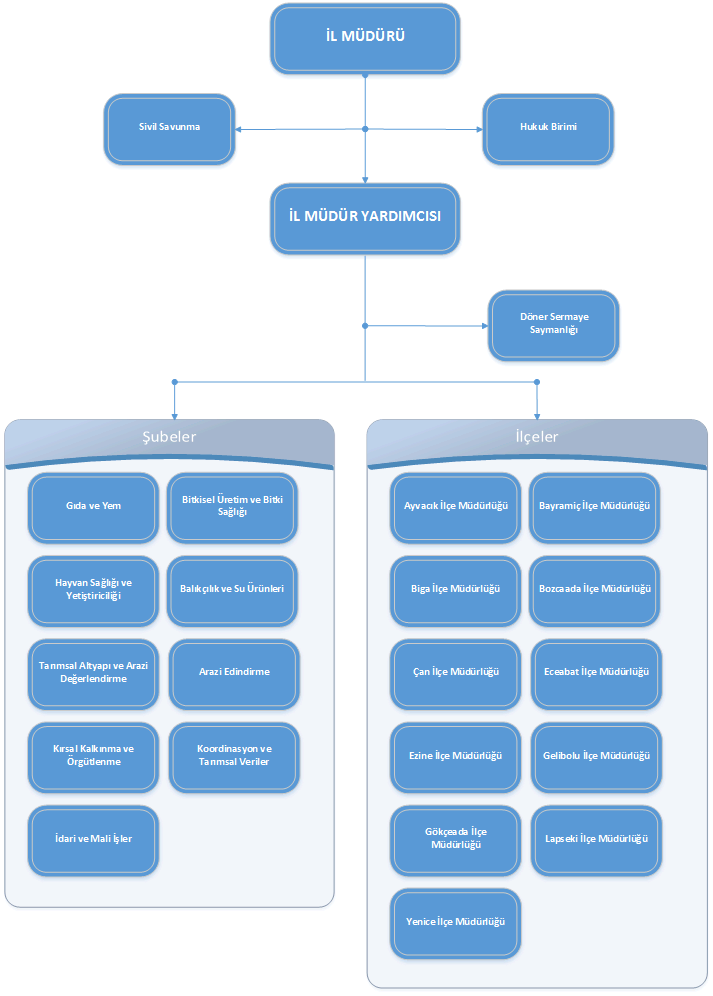 3.5. Hizmet Birimleri3.5.1. Ana Hizmet BirimleriBakanlık il müdürlüğü, il müdürü yönetiminde ve aşağıdaki birimlerden oluşur.Şube Müdürlükleri;Gıda ve Yem Şube MüdürlüğüBitkisel Üretim ve Bitki Sağlığı Şube MüdürlüğüHayvan Sağlığı ve Yetiştiriciliği Şube MüdürlüğüBalıkçılık ve Su Ürünleri Şube MüdürlüğüTarımsal Altyapı ve Arazi Değerlendirme Şube MüdürlüğüArazi Edindirme Şube MüdürlüğüKırsal Kalkınma ve Örgütlenme Şube MüdürlüğüKoordinasyon ve Tarımsal Veriler Şube Müdürlüğüİdari ve Mali İşler Şube MüdürlüğüHukuk BirimiDöner Sermaye SaymanlığıSivil Savunma Uzmanlığı3.5.2. İlçe Teşkilatıİl idaresi teşkilatlanmasında merkez ilçe hariç tüm ilçelerde Bakanlık İlçe Müdürlüğü bulunmaktadır.Bakanlık ilçe müdürlüğünün görevleri şunlardır:İlçenin kalkınması, çiftçilerin gelir ve hayat seviyelerinin yükselmesi için hizmet ve görev alanına giren konularda program ve projelerin hazırlanması için gerekli bilgileri toplamak ve teklifte bulunmak,Program ve projelerin ilçeyi ilgilendiren bölümlerini uygulamak ve sonuçlarını değerlendirmek, Çiftçinin eğitimi için yayım programları hazırlamak ve uygulamasını sağlamak,Üst kuruluşlarca hazırlanıp kendilerine intikal ettirilmiş olan örnek çiftlik geliştirme planlarına göre işletme kurulmasına yardımcı olmak,(Değişik: 22/3/2013 tarihli ve 14 sayılı Olur) İlçenin tarım, hayvancılık ve su ürünleri ile ilgili her türlü tarımsal girdi ihtiyaçlarını tespit ederek il müdürlüğüne bildirmek, bu girdilerin temininde yardımcı olmak,İlçede bitki ve hayvan sağlığını korumak amacıyla mevzuatında belirtildiği şekilde hastalık ve zararlılarla mücadeleyi sağlamak,İlçenin tarımla ilgili istatistiklerini üst kuruluşlarca verilen formlara uygun olarak zamanında derlemek ve ilgili yerlere intikal ettirmek,İlçenin program ve projelere dayalı yıllık bütçe teklifini hazırlayarak zamanında il müdürlüğüne göndermek,Toprak analiz sonuçlarına dayalı gübre kullanımını sağlamak için eğitim çalışmaları yapmak,Verilen yetki çerçevesinde ilçede denetim faaliyetlerini yürütmek,Her türlü hayvan ıslah faaliyetini yürütmek, Bakanlık tarafından uygulamaya konulan kayıt sistemlerine veri girişlerini yapmak ve veri kaydına dayalı destekleme işlemlerini uygulamak,Kayıt sistemleri veri giriş işlemleri ve sistemlere bağlı destekleme uygulamalarını il müdürlüğü ile koordineli olarak yürütmek,Yukarıda sayılanlar dışında, mevzuat ile verilen diğer görevler ile kaymakam ve il müdürü tarafından verilecek benzeri görevleri yapmak.3.6. Personel Durumu3.6.1. İl Müdürlüğü Merkez Personel Durum3.6.2. İlçe Müdürlükleri Personel DurumuTOPLAM PERSONEL SAYISI: 5063.7. Bina Durumu3.7.1. Hizmet Binalarıİl Müdürlüğümüz 1 Ana 3 Ek Hizmet Binasından oluşmaktadır. İl Müdürlüğümüzde müstakil 1 adet Konferans Salonu bulunmaktadır.3.7.2. Sosyal Tesislerİl Müdürlüğümüzde 1 adet yemekhane, 1 adet Misafirhane olarak kullanılan tesisimiz mevcuttur. 2014 yılına ait İl Müdürlüğümüz Yemekhanesinin gelir – gider durumu aşağıdaki gibidir.Gelir:  Personel Katkı Payı		: 62.997,98 TL            Personelin Katkısı  		: 44.782,25 TL            2013 yılından devir eden   	: 37.710,67 TL            Diğer Gelirler                       	:100,00 TLToplam			:145.590.90 TL                        	 Gider			:121.297,91 TL Bankadaki		:24.292,99 TL       İl Müdürlüğümüz Misafirhanesinin 2014 yılı gelir – gider durumu aşağıdaki gibidir.2013 yılından devir 	: 4.261,57 TL    Gelir   	          		: 4.806,81 TL    Gider                       	: 2.059,02 TL        		2015 yılına devir         	: 7.009,36 TL3.7.3. Lojman Durumuİl Müdürlüğümüz Kampus alanında kaloriferli 36 adet lojmanımız bulunmaktadır. İlçe Müdürlüklerinde ise 12 adet hizmet binası; Biga, Bozcaada, Gelibolu, Gökçeada, Lapseki ilçelerimizde toplam 15 lojman bulunmaktadır. İl ve İlçe Müdürlüklerimize ait Lojman durumu aşağıdaki tabloda ayrıntılı olarak gösterilmiştir.3.8. Araç Durumu İl Müdürlüğümüz, 1 adet Murat 131 Kartal, 1 adet Ford Transit Minibüs, 1 Adet Nissan (4*4) Pick-up, 1 adet Toyota (4*4) Pick-up, 1 ADET Nissan Navara,  adet Ford Transit Connect,  4 adet Traktör olmak üzere toplam 10 araç ile hizmetlerini yürütmektedir. İl ve İlçe Müdürlüklerimizin Araç durumunu gösterir liste aşağıda gösterilmiştir.4.  İL GIDA TARIM VE HAYVANCILIK MÜDÜRLÜĞÜNÜN FAALİYETLERİ4.1. TARIMSAL ALTYAPI VE ARAZİ DEĞERLENDİRME ŞUBE MÜDÜRLÜĞÜTarımsal Altyapı ve Arazi Değerlendirme Şube Müdürlüğünün görevleri şunlardır:Arazi ve toprak etüdü, sınıflama ve haritalama işlerini yapmak, yaptırmak,Toprak ve arazi veri tabanına ilişkin çalışmaları yapmak,Toprak ve sulama suyu ile ilgili analizleri yapmak ve yaptırmak, Arazi kullanım planlarını yapmak, yaptırmak,Çalışma konuları ile ilgili ihale ve kesin hesap işlemlerini yapmak,Tarımsal üretim potansiyeli yüksek ovaların belirlenmesi işlemlerini yapmak, yaptırmak,Tarımsal amaçlı arazi kullanım planlarını hazırlamak, hazırlatmakToprak ve sulama suyu analiz laboratuvarlarının kuruluş izinleri ile ilgili işlemleri yürütmek,Toprak ve arazilerin korunması, geliştirilmesi ve verimli kullanılması ile ilgili çalışmalar yapmak, uygulanmasını sağlamak, izlemek ve değerlendirmek, toprak, su, biyolojik çeşitlilik gibi doğal kaynakların doğal olaylar veya arazi kullanımından kaynaklanan bozulmalarını önlemek için gerekli tedbirleri almak,Tarım dışı arazi kullanım taleplerini değerlendirmek,Hazine arazisinin kamu kuruluşlarına tahsis işlemlerini yapmak,Tarım alanlarının korunması ve amacına uygun kullanımını sağlamak için gerekli tedbirleri almak, aldırmak ve zorunlu hallerde amacı dışında kullanımına izin vermek,Dağıtılmayan hazine arazilerinin değerlendirilmesini sağlamak,Diğer kamu kurum ve kuruluşları ile işbirliği yaparak, arazi değerlendirmesine esas nüfus, iklim, toprak, bitki, hidroloji, jeoloji ve diğer arazi bilgilerini temin etmek,Tarım arazilerinin korunması ve geliştirilmesine yönelik uygulanmış veya planlanan projelerin tarımsal üretime etkileri yönünden incelenmesi ve değerlendirilmesi için ilgili kuruluşlarla işbirliği yapmak, yatırım önceliklerinin belirlenmesine yardımcı olmakTarım arazilerinin bölünmesini engellemek amacı ile gerekli çalışmaları yapmak,Tarım arazilerinin tevhid, ifraz ve vasıf değişikliği gibi taleplerini değerlendirmek,Toprak koruma kurullarının sekreterya hizmetlerini yürütmek, çalışmalarda bulunmak ve katılım sağlamak,Arazi toplulaştırma ve tarla içi geliştirme hizmetleri ile ilgili etüt, proje ve uygulama işlemlerini yapmak, yaptırmak5403 sayılı Kanun kapsamında yapılan özel arazi toplulaştırma taleplerini değerlendirmek, kontrol etmek,Arazi derecelendirme işlemlerini yapmak, yaptırmak,Yeter gelirli işletme büyüklüğünü hesaplamak, sürdürülebilir işletme ölçeğini belirleyerek arazi edindirme işlemlerini yürütmek,Arazi dağıtım ve kiralama çalışmalarını yapmak, yaptırmak, arazi satış izni, ipotek ve temlik işlemlerini yürütmek,Kamulaştırma işlemlerini yürütmek,Kırsal alan düzenlemesi, geliştirilmesi ve altyapı çalışmalarını yapmak, yaptırmak,İdari bağlılık işlemlerini (köy altı yerleşim birimlerinin birleştirilerek yeni köy oluşturulması, bağımsız köy oluşturulması) yürütmek,Sulama projelerinin etüt, proje ve uygulamalarını yapmak, yaptırmak,Mevcut sulama şebekelerinde sulama sonuçlarını bitkisel üretim, sulama ve toprak koruma açısından izlemek değerlendirmek ve iyileştirici tedbirler almak,Çalışma konuları ile ilgili ihale ve kesin hesap işlemlerini yapmak,Tarımsal sulamada verimliliği artırmak, uygun sulama tekniklerinin kullanımını sağlamak,Sulama alanlarında su tasarrufu sağlayacak modern sulama sistemlerin yaygınlaştırılmasına yönelik çalışmalar yapmak, projeler yapmak, yaptırmak ve desteklemek,Sorunlu ve sorunlu olabilecek tarım arazilerini tespit etmek, ettirmek ve uygun projeler (Erozyon, drenaj, arazi ıslahı vd.) hazırlamak, hazırlatmak, uygulamak ve uygulatmak,İl dahilinde sulamaya açılan alanlarla ilgili kuruluşlarca işbirliği yaparak sulu tarım tekniklerini hazırlanacak bir program içerisinde çiftçilere öğretmek ve yaymak.(Ek: 22/3/2013 tarihli ve 14 sayılı Olur) Entegre İdare ve Kontrol Sistemi ve Coğrafi Bilgi Sistemine (CBS) dayalı çalışmaları yürütmek.(Ek: 22/3/2013 tarihli ve 14 sayılı Olur) Görev alanı ile ilgili tarımsal bilgi ve yeni teknolojileri çiftçilere ulaştırmak, tüketicileri bilgilendirmek, çiftçi çocukları, kadınlar ve gençleri için eğitim programları ve projeleri uygulamak,(Ek: 22/3/2013 tarihli ve 14 sayılı Olur) Tarıma dayalı ihtisas organize sanayi bölgelerinin kurulması amacıyla, yapılacak müracaatların ilk değerlendirmesini ve uygun görülenler için yer seçimi ön çalışmalarını yapmak,(Ek: 22/3/2013 tarihli ve 14 sayılı Olur) Tarıma dayalı ihtisas organize sanayi bölgelerine ilişkin sekretarya hizmetlerini yürütmek, komisyonlar oluşturmak, teknik destek sağlamak ve çalışmaları koordine etmek,(Ek: 22/3/2013 tarihli ve 14 sayılı Olur) Kurulmuş tarıma dayalı ihtisas organize sanayi bölgelerinin uygulamalarını takip etmek, izlemek ve değerlendirmek,(Ek: 22/3/2013 tarihli ve 14 sayılı Olur) Su kaynaklarının, tarımsal faaliyetlerden kaynaklanan kirliliğe karşı korunması ve su kalitesinin izlenmesine yönelik çalışmaları yürütmek.(Ek: 22/3/2013 tarihli ve 14 sayılı Olur) 3083 sayılı Kanun kapsamındaki uygulama alanlarında köy gelişim alanlarını belirlemek, köy imar planlarını ve altyapı hizmetlerini yapmak veya yaptırmak.Diğer mevzuat ve il müdürü tarafından verilecek benzeri görevler yapmak.4.1.1. Tarım Alanlarının Değerlendirilmesi (TAD) Çalışmaları 5403 Sayılı Toprak Koruma ve Arazi Kullanımı Kanunu kapsamında 2014 yılı içerisinde 218 adet müracaat alınmış olup 188 adedi sonuçlandırılmıştır. Sonuçlandırılan müracaatlara ait toplam alan 1.183,4874 hektar olup, bu alanların 463,3725 hektarlık kısmına tarımsal amaçlı/tarım dışı amaçlı kullanım izni verilmiş, 532,3028 hektarlık kısmının kullanımı uygun görülmemiştir. 127,3076 hektar alanda irtifak hakkı tesisi izni verilmiş olup, 60,5045 hektar alan 5403 sayılı Kanun kapsam dışında olduğundan değerlendirilmeye alınmamıştır.	Hisseli satış ve Tapu intikal uygulamalarında: 2014 yılında Çanakkale Merkez İlçe için İl Müdürlüğümüze toplam 90 adet hisseli satış, vasıf değişikliği ve ifraz konularında 90 müracaat yapılmış ve 85 adedi sonuçlandırılmıştır.6537 sayılı Toprak Koruma ve Arazi Kullanımı Kanununda Değişiklik Yapılması Hakkında Kanun kapsamında 2014 yılında Çanakkale Merkez İlçe için İl Müdürlüğümüze toplam 253 adet Tapu Satışı/Miras İntikali hakkında müracaat yapılmış olup bu müracaatların 252 adedi sonuçlandırılmıştır. 4.1.2. Toprak, Bitki Analiz Laboratuvarı ÇalışmalarıLaboratuvarımızda 15 parametrenin analizi yapılmaktadır. (N, P, K, Ca, Mg, Fe, B, Zn, Cu, Mn, Kireç, İşba, Organik Madde, Tuzluluk,  pH, ). Laboratuvarımızda yapılan analiz sayıları; 2014 Yılı İlçeler üzerinden Toprak Analiz sayılarının dağılımı4.1.3. Tarımsal Elektrik Bağlanması İçin Yapılan Müracaatlar2014 yılında İl Müdürlüğümüze toplam 31 adet müracaat yapılmış olup bu müracaatlar yerinde incelenmiş ve sonuçlandırılmıştır.4.1.4. Arazi Toplulaştırma Çalışmaları4.1.4.1. 3083 sayılı Kanun   Kapsamında Yapılan Çalışmalar	3083 sayılı Sulama Alanlarında Arazi Düzenlenmesine Dair Tarım Reformu Kanunu kapsamında mülga Edirne Tarım Reformu Bölge Müdürlüğü sahası içerisinde bulunan İlimiz Bayramiç İlçesi, Türkmenli, Yahşieli ve Çavuşlu Köylerinde arazi toplulaştırma çalışması planlanarak Bakanlar Kurulunca 2008 yılında bu köyler Tarım Reformu Uygulama Alanı ilan edilmiş, ancak geçen süre zarfında bu köylerde herhangi bir arazi toplulaştırma çalışması yapılmamıştır.	 İl Müdürlüğümüzce 3083 sayılı Kanun kapsamında İlimiz Biga İlçesi Bekirli, Kemer ve Ayıtdere Köylerinin arazi toplulaştırma talepleri için Bakanlığımıza müracaat edilmiş olup işleyiş devam etmektedir. Bakanlığımızca gerekli çalışmaların yapılmasına müteakip Bakanlar Kurulu tarafından Karar alınması durumunda yapılacak çalışmalar aşağıda belirtilmiştir.4.1.4.2. 5403 sayılı Kanun Kapsamında Yapılan Çalışmalar5403 sayılı “Toprak Koruma ve Arazi Kullanımı Kanunu” Kapsamında DSİ 25. Bölge Müdürlüğü tarafından yapılmakta olan Arazi Toplulaştırmalarına ait tablo aşağıda verilmiştir.4.2. BİTKİSEL ÜRETİM VE BİTKİ SAĞLIĞI ŞUBE MÜDÜRLÜĞÜBitkisel Üretim ve Bitki Sağlığı Şube Müdürlüğünün görevleri şunlardır:İlin bitkisel üretim potansiyeline uygun geliştirme projeleri hazırlamak ve/veya hazırlatmak,Bakanlığın politika, stratejik plan ve programlarına dayalı il için üretimi uygun ve çiftçilere kazanç sağlayıcı, bitkisel üretim desenlerini belirlemek,İldeki bitkisel üretimi, Bakanlığın belirlediği esaslar dahilinde ve tarım ve sanayi entegrasyonunu sağlayacak şekilde yönlendirmek,Bakanlığın belirlediği esaslar doğrultusunda ildeki bitkisel ürünlerde üretimi, verimliliği ve çeşitliliği artıcı çalışmalar yapmak,Ürün kaybını ve ekolojik sisteme zarar verici faaliyetleri önleyici işlemleri mevzuatı çerçevesinde yürütmek,Bakanlığın insan sağlığını ve ekolojik dengeyi gözeterek belirlediği ve esaslarını ortaya koyduğu yeni üretim şekillerinin ilde uygulanması yönünde çalışmalarda bulunmak,Alternatif üretim tekniklerine yönelik üretici, üretici örgütleri, müteşebbis ve tüketicilere eğitim ve yayım hizmetlerinde bulunmak, denetim faaliyetlerini yürütmek alternatif tarımsal üretim tekniklerine yönelik Bakanlıkça verilecek görevleri yapmak,İlin içerisinde olduğu tarım havzası mevzuatı ve gerekliliği çerçevesinde faaliyet göstermek,İlde sertifikalı tohum ve fide-fidan üretimi ve kullanılmasını sağlayıcı faaliyette bulunmak,Tohumluk üretimlerinin beyanname kabulü, tarla kontrollerini yapmak ve numune alarak ilgili kuruluşlara göndermek,Tohumluk piyasasında yetkilendirme ile ilgili faaliyetleri yürütmek,Tohumluk üretici, işleyici, yetiştirici ve bayilerinin izin, kayıt ve kontrolünü yapmak,Tohumluk, süs bitkileri, doğal çiçek soğanları ve kesme çiçek vb üretim materyalinin ilgili ithalat ve ihracat işlemlerini yürütmek.Mera tespit, tahdit, ıslah ve tahsis ile mera dışına çıkarılma ve bu gibi yerler ile ilin içerisinde bulunduğu tarım havzasına dair faaliyetlerde mevzuatı doğrultusunda işlemler yürütmek.İl dahilinde faaliyette bulunan her türlü gübre ve toprak düzenleyicilerinin üretim yerleri, gübre bayileri ile bu bayilerin depolarını ve buralardaki piyasaya arz edilmiş ürünleri belirlenmiş esaslara göre uygunluğunu denetlemek,Bakanlığın il müdürlüklerine yetki devri yaptığı gübreler için ithalat uygunluk belgelerini düzenlemek,İlde ilk defa faaliyete geçen gübre fabrikaları ile gübre üretim yerleri için lisans başvurularında, bu fabrika ve üretim yerlerinin mevzuata uygunluğunu denetlemek, uygunluk raporunu Bakanlığa göndermek,Üreticilerce toprak analiz sonuçlarına dayalı gübre kullanımını sağlamak için eğitim çalışmaları yapmak,İlde bulunan toprak-bitki analiz laboratuarlarının yetkilendirilmesi ve faaliyetleri ile ilgili olarak Bakanlıkça istenen hususları yerine getirmek,İl dahilinde çözümlenemeyen hastalık, teşhis ve tedavi problemlerini ilgili araştırma merkezlerine ve Bakanlığa intikal ettirmek, araştırma ve teşhis sonuçlarına göre gerekli tedbirleri almak,İl dahilinde bitkilere zarar veren hastalık, zararlı ve yabancı otları tespit etmek ve mücadele programlarını hazırlayarak onaylanmış programların uygulanmasını sağlamak.Bakanlıkça belirlenmiş esaslarla ildeki bitki sağlığını korumak, bitki hastalık ve zararlıları ile erken uyarı tahmin vb yöntemlerle ve entegre/ biyolojik mücadele gibi en az kimyasal kullanımını sağlayıcı modern metot ve usullerle mücadele etmek, bu işlerle ilgili gerekli eğitim ve altyapının hazırlanmasını sağlamak,Tarımsal işletmelerde kullanılan kimyasalların kaydına ilişkin kayıtları kontrol etmek, izlemek ve denetlemek,Bitki pasaport sistemi ile bitki ve bitkisel ürün hareketlerini ilde kontrol etmek,İl dahilindeki bitki sağlığı ile ilgili iç ve dış karantina hizmetlerini yürütmek,Zirai ilaç satışı, zirai mücadele alet ve makineleri imalat, toptancılığı ve bayiliği gibi hususlarda gerekli kontrol işlemi yapılarak faaliyetlerine Bakanlıkça belirlenmiş esaslar çerçevesinde kaydını yapmak, izin vermek, denetimlerini gerçekleştirmek.Konusunda faaliyet gösteren laboratuarları belgelendirmek, yetkili oldukları hususlarda denetlemek.(Değişik: 22/3/2013 tarihli ve 14 sayılı Olur) Görev alanı ile ilgili tarımsal bilgileri ve yeni teknolojileri çiftçilere ulaştırmak, tüketicileri bilgilendirmek, çiftçi çocukları, kadınlar ve gençler için eğitim programlarını ve projeleri uygulamak,Örnek çiftçi yetiştirmek gayesi ile çiftçi çocukları, kadınlar ve gençleri için eğitim programları ve projeleri uygulamak,Kayıt sistemleri veri girişleri ve kayıt sistemlerine dayalı destekleme uygulamalarını yapmak.Diğer mevzuat ve il müdürü tarafından verilecek benzeri görevler yapmak,4.2.1. Tarımsal Üretime Girdi Veren Kuruluşlar Tarımsal Üretime girdi veren tohum, gübre, ilaç, zirai alet ve yem satışı yapan işyerlerinin kontrolleri, ilgili mevzuatları gereğince İl Müdürlüğümüzce yapılmaktadır. Tarıma girdi veren bayii sayılarına ait cetveller aşağıda çıkartılmıştır.4.2.1.1. Zirai İlaç ve Alet Bayii Hizmetleri	Çalışmalar 5996 sayılı "Veteriner Hizmetleri, Bitki Sağlığı, Gıda ve Yem Kanunu" kapsamında "Bitki Koruma Ürünlerinin Perakende Satılması ve Depolanması Hakkında Yönetmelik" ile "Zirai Mücadele Alet ve Makinaları Hakkında Yönetmelik" kapsamında yürütülmektedir.İlaç, Alet ve Makine Bayii Sayılarıİlimizde Mevcut İlaç Bayii Sayısı (Özel ve Tüzel)			: 99 AdetKontrol Edilen İlaç Bayii Sayısı 					: 99 Adetİlimizde Mevcut Alet ve Makine Bayii Sayısı (Özel ve Tüzel)  	: 56 AdetKontrol Edilen Alet ve Makine Bayii Sayısı 			: 56 Adet4.2.1.2. Gübre Bayii HizmetleriÇanakkale’de toplam 147 Adet gübre bayii bulunmaktadır. Bu bayiler ağırlıklı olarak Merkez, Ezine ve Biga ilçelerinde yer almaktadır. Ayrıca, 29 adet şube ve 4 adet gübre üreticisi (Merkez 1, Yenice 2, Biga 1) bulunmaktadır. Yapılan çalışmalar 29 Mart 2014 tarih ve  28956 sayılı Resmi Gazete’de yayımlanarak yürürlüğe giren  ‘Gübrelerin Piyasa Gözetimi ve Denetimi Yönetmeliği’ kapsamında yapılmaktadır. 2014 yılında Çanakkale’de 57.154 ton gübre tüketimi mevcuttur.Gübre Bayii Sayıları2014 YILI ÇANAKKALE İLİ İLÇE BAZLI GÜBRE TÜKETİM MİKTARLARI (Ton)4.2.2. Bitki Hastalık ve Zararlıları İle Mücadele Çalışmaları	Bakanlığımızca 28/05/2010 tarih ve 21095 sayılı talimat kapsamında; "Entegre Ve Kontrollü Ürün Yönetimi (EKÜY) Projesi" kapsamında 2014 yılında Süne, Çekirge, Elma Tahmin ve Erken Uyarı Projeleri, Bağ Tahmin ve Erken Uyarı Projeleri, Elma, Şeftali, Kiraz ve Armut EKÜY Projeleri ve Bağ entegre mücadele projeleri yer almaktadır. Bu proje konuları ile ilgili 2014 yılı çalışma sonuçları aşağıda özetlenmiştir. Proje kapsamında 2014 yılı içerisinde; Elma Tahmin ve Erken Uyarı Projesi kapsamında, 125 da proje programı uygulanmış olup, 18.150 da alana uyarı hizmeti verilmiştir.Bağ Tahmin ve Erken Uyarı Projesi kapsamında, 195 da alanda proje programı uygulanmış olup 18.300 da alana uyarı hizmeti verilmiştir.Domates Tahmin ve Erken Uyarı Projesi kapsamında, 300 da alanda proje programı uygulanmış olup 24.650 da alana uyarı hizmeti verilmiştir.Bitki Hastalık ve Zararlıları İle Mücadele Programı ve Gerçekleşme Oranı (%)	Bitki Hastalık ve Zararlıları İle Mücadele kapsamında programlanan projelerin tamamı %100 gerçekleştirilmiştir. 	4.2.2.1. Tahmin ve Erken Uyarı Çalışmaları  “Tahmin ve Erken Uyarı Sistemi” çalışmaları ile, hastalık etmenleri ve zararlı organizmaların çevre ile ilişkili hayatiyeti açısından hava sıcaklığı, nem, yağış v.b. gibi iklim faktörlerinden etkilenmeleri tespit edilerek hastalık veya zararlıların çıkıp çıkmayacağını önceden tahmin etmek suretiyle mücadele zamanı tam ve doğru biçimde belirlenmektedir. Tahmin ve Erken Uyarı Sistemi ile ilimizde elma, bağ ve diğer konularda uyarılar SMS mesajı ile gönderilmektedir. Çanakkale'de 2014 yılı sonu itibariyle 21 adet Elektronik Tahmin ve Erken Uyarı İstasyonu bulunmaktadır. 2014 yılı tahmin ve erken uyarı faaliyetlerinde 21 adet istasyondan alınan veriler değerlendirilerek uyarı hizmeti verilmektedir.Elektronik Tahmin ve Erken Uyarı İstasyonlarının İlçelere Göre Dağılımı;Merkez		4 adetLapseki		4 adetBayramiç	6 adet Bozcaada	1 adet Biga		2 adet Gelibolu	2 adetGökçeada	1 adetÇan		1 adetToplam		21 adet4.2.2.1.1. Elma Tahmin Erken Uyarı Çalışmalarıİlimiz genelinde Elma Tahmin ve Erken Uyarı projesi kapsamında ana zararlı ve hastalık olan elma iç kurdu ve elma karalekesi mücadelesi esas alınarak 18.150 da alanda uyarı ve gözetim hizmeti verilmektedir. Uyarılar merkez ilçede 2, Bayramiç ilçesinde 6, Lapseki ilçesinde 4, Biga ilçesinde 1, Gelibolu ilçesinde 2 ve Çan ilçesinde 1 olmak üzere 16 adet istasyondan alınan iklim verileri değerlendirilerek yapılmıştır.Elma Tahmin ve Erken Uyarı İstasyonlarının Kapsadığı Alan (da)4.2.2.1.2. Bağ Tahmin ve Erken Uyarı Çalışmaları İlimiz genelinde Bağ Tahmin ve Erken Uyarı projesi kapsamında ana zararlı ve hastalık olan bağ salkım güvesi ve bağ mildiyösü mücadelesi esas alınarak 18.300 da alanda uyarı ve gözetim hizmeti verilmektedir. Uyarılar Bozcaada ilçesinde 1, Bayramiç ilçesinde 1, Merkez ilçede 1, Lapseki ilçesinde 3 ve Gökçeada ilçesinde 1 adet olmak üzere 7 adet istasyondan alınan iklim verileri değerlendirilerek yapılmıştır.Bağ Tahmin ve Erken Uyarı İstasyonlarının Kapsadığı Alan Miktarı4.2.2.1.3. Domates Tahmin ve Erken Uyarı Çalışmalarıİlimiz genelinde sebze tahmin ve erken uyarı projesi kapsamında ana zararlı ve hastalık olan domates mildiyösü mücadelesi esas alınarak 24.650 da alanda uyarı ve gözetim hizmeti verilmektedir. Uyarılar Merkez ilçede 1, Biga ilçesinde 1 olmak üzere 2 adet istasyondan alınan iklim verileri değerlendirilerek yapılmıştır. Domates Tahmin ve Erken Uyarı İstasyonlarının Kapsadığı Alan Miktarı4.2.2.2. Entegre Mücadele ve EKÜY Proje ÇalışmalarıKoruma ve Kontrol Genel Müdürlüğümüzce 2010 yılında başlatılan ve aynı zamanda İlimizde de pilot çalışma olarak uygulamaya konulan Entegre ve Kontrollü Ürün Yönetimi projesi 2014 yılında Merkez, Bayramiç, Gelibolu ve Lapseki ilçelerinde yürütülmüştür. Proje dahilindeki üreticiler ile birlikte, entegre mücadele çalışmaları yürütülmüş olup, bahçelere proje logolu mavi bayrak asılmıştır. Bu bahçelerden hasat döneminde alınan numuneler Çanakkale İl Gıda ve Kontrol Laboratuar Müdürlüğünde analiz ettirilmiştir. Proje sonucunda 93 üreticiye Türk Gıda Kodeksine uygun kalıntı MRL değerlerine sahip olanlara EKÜY sertifikası ve Bakanlık logosu verilerek pazara sunulması sağlanmıştır.Elma EKÜY Projesi		: 30 bahçede 325 da,Şeftali EKÜY Projesi		: 60 bahçede 1.190 da,Kiraz EKÜY Projesi		: 30 bahçede 494 da Bağ Entegre Mücadele Projesi 	: 20 bahçede 100 da alanda uygulanmıştır.4.2.2.2.1. Elma Entegre Mücadele (EKÜY) Projesi Merkez ve Bayramiç ilçelerinde 325 da alanda (30 bahçe) yürütülmüştür. Ana zararlı olarak elma iç kurdu ve ana hastalık olarak ise karaleke dikkate alınmıştır. Diğer hastalık ve zararlıların mücadelesinde bu hastalık ve zararlıyla entegrasyona gidilmiştir.4.2.2.2.2. Şeftali Entegre Mücadele (EKÜY) Projesi Merkez, Bayramiç ve Lapseki ilçelerinde 1.190 da alanda (60 bahçe) yürütülmüştür. Ana zararlı olarak doğu meyve güvesi ile şeftali filiz güvesi ve ana hastalık olarak ise şeftali yaprak kıvırcıklığı dikkate alınmıştır. Diğer hastalık ve zararlıların mücadelesinde bu hastalık ve zararlılarla entegrasyona gidilmiştir. 4.2.2.2.3. Kiraz Entegre Mücadele (EKÜY)  Projesi Merkez, Bayramiç ve Lapseki ilçelerinde 494 da alanda (30 bahçe) yürütülmüştür. Ana zararlı olarak kiraz sineği ve ana hastalık olarak da monilya dikkate alınmıştır. Diğer hastalık ve zararlıların mücadelesinde bu hastalık ve zararlıyla entegrasyona gidilmiştir.4.2.2.2.4. Bağ Entegre Mücadele Projesi 	Merkez ilçe, Bayramiç, Lapseki, Bozcaada ilçelerinde 100 da alanda (10 bahçede) sürdürülmüştür. Ana zararlı olarak bağ salkım güvesi ve ana hastalık olarak  ise bağ mildiyösü dikkate alınmıştır.4.2.2.3. Süne Mücadelesi	Süne, hububatın en önemli zararlısıdır. Popülasyonun yüksek olduğu yıllarda mücadele yapılmadığı takdirde verim ve kalitede % 100’e varan oranlarda zarar yapar. Süne mücadelesi; 5996 sayılı kanun ile buna bağlı mevzuat ve “Zirai Mücadele Teknik Talimatları”na göre yapılır. İlimiz 2014 yılı süne mücadelesi 450.000 dekar olarak programa alınmıştır. 349.485 dekar alanda survey yapılmış olup, ekonomik zarar eşiğinin (10 nimf / m² ) üzerinde tespit edilen 76 köyde 315.527 dekar alanda kimyasal mücadele yapılmıştır. Mücadele yapılan alanlarda emgi oranı % 0,4 iken, mücadele yapılması gerekirken mücadele yapılmayan alanlarda % 2.1 olmuştur. Biyolojik mücadele kapsamında Merkez İlçe Çınarlı köyünde 150.000 adet parazitoit salımı gerçekleşmiştir. İlimizde yapılan mücadele ile Milli Ekonomiye 36 Milyon TL katkı sağlanmıştır.4.2.2.4. Çekirge Mücadelesiİlimiz Ayvacık, Bayramiç, Ezine ve Lapseki ilçelerinde 2014 yılında 1.000 da alanda mücadele programa alınmış ve 1.372 da garsiyar alanda yapılan sörvey çalışmaları kapsamında ekonomik zarar eşiğinin üzerinde tespit yapılan Ezine ilçesine bağlı Kayacık köyündeki 500 da lık sahada  20 litre Cypermethrin etki maddeli ilaç kullanılarak kimyasal mücadele yapılmıştır. 4.2.2.5. Tarla Faresi	2014 yılında tarla faresi ile ilgili eğitim ve yayım çalışmaları yapılmış, ekonomik zarar eşiğinin üzerinde tespit edilen 135.500 da alanda tarama yapılarak toplu mücadele yaptırılmıştır. Toplam 108,4 kg çinko fosfür ihtiva eden, 5.420 kg zehirli buğday çiftçilerimize bedeli karşılığında verilmiştir.4.2.2.6. Zeytin Hastalık ve Zararlıları İle Mücadele	İlimizde yaklaşık olarak 4.850.000 adet zeytin ağacı bulunmaktadır. 2014 yılında zeytin bahçelerinde yıl boyunca yapılan ziyaretler, survey çalışmaları ve takipler doğrultusunca zeytin yetiştiriciliği ve zeytin hastalık ve zararlıları ile ilgili mücadele konularında çalışmalar yapılmaktadır. Zeytin bahçeleri Merkez ilçe, Ayvacık, Bayramiç, Eceabat ve Ezine ilçelerinde zeytin hastalık ve zararlıları konusunda yıl içerisinde takip edilerek, uyarı ilanları düzenlenmektedir.İlimizde 2014 yılında, zeytin dal kanserinde 166.040 ağaç, zeytin güvesinde 492.996 ağaç  zeytin sineğinde 1.252.440 ağaç, zeytin karakoşnilinde 49.000 ağaç, zeytin kurdunda 1.000 ağaç, zeytin pamuklu bitinde 70.000 ağaç ve zeytin filiz kıranda 70.000 ağaç, zeytin halkalı leke hastalığında 121.968 ağaç takip edilmiş olup, mücadele konusunda üreticilerimiz uyarılmış, ilaçlama zamanları ilan edilmiştir. 4.2.2.7. Kimyasalların Kayıt Altına Alınması Çalışmaları25/11/2011 tarih ve R.G. 28123 sayılı "Bitkisel Üretimde Kullanılan Bitki Koruma Ürünlerinin Kayıt Altında Tutulması ve İzlenmesi Hakkında Yönetmelik" kapsamında yürütülmektedir. İl genelinde 2014 yılında 523 adet defter dağıtımı yapılarak 32 adedi onaylanmıştır. Çanakkale de toplam 123 adet Reçete Yazma yetkilisi vardır. Bunların 80 tanesi Resmi, 43 tanesi Özel Reçete Yazma yetkilisidir.  4.2.2.8. Bitki Koruma Ürünleri Uygulama ÇalışmalarıÇalışmalar, 20/03/2011 tarih ve 27880 sayılı R.G. " Bitki Koruma Ürünleri Uygulama Usul ve Esaslarına Dair Yönetmelik" kapsamında yapılmaktadır. 2014 yılı sonuna kadar Bitki Koruma Ürünleri Uygulayıcı eğitimlerine katılıp belge almaya hak kazanan ve belgeleri dağıtılan 4.095 adet üreticimiz vardır. Bitki Koruma Ürünleri Uygulayıcı Sayısı (adet)4.2.2.9. Çanakkale İli 2014 Yılı Hasat Öncesi Taze Meyve ve Sebze Pestisit Denetim Programı2014 Yılında Hasat Öncesi Yaş Meyve ve Sebzede Pestisit Denetim Programı çerçevesinde Çanakkale İli ve İlçelerinden toplam 85 adet numune alınmıştır. Yapılan analizler sonucunda 4 adet tavsiye dışı ve 1 adet yasaklı BKÜ tespit edilmiştir.Hasat Öncesi Taze Meyve ve Sebze Pestisit Denetim Sayısı4.2.2.10. Diğer Zirai Mücadele Çalışmalarıİlimizde üretimi yapılan diğer kültür bitkilerindeki hastalık ve zararlıların mücadele dönemleri geldiğinde üreticiler uyarılarak, mücadelelerin yapılması sağlanmıştır. Diğer Kültür Bitkilerinde Uygulanan Entegre ve Kontrollü Mücadele Çalışmalarıİlimizde 2014 yılında 90 konuda Entegre ve Kontrollü Mücadele çalışmaları yürütülmüştür.4.2.2.11. Çiftçi Kayıt Sistemi ÇalışmalarıÇKS ile sağlıklı tarım politikalarının oluşturulması, çiftçilerin bilgilerinin güncellenmesi, tarımsal destekleme programlarının denetlenebilir, izlenebilir, raporlanabilir bir şekilde yürütülmesi amaçlanmaktadır. Bakanlığımızca yürütülen Çiftçi Kayıt Sistemi (ÇKS) uygulamaları Tarım Reformu Uygulama Projesi (ARIP) kapsamında 2001 yılında Doğrudan Gelir Desteği çalışmaları ile birlikte başlamıştır. Uygulamalar 2005 yılına kadar her yıl yayımlanan tebliğlerle, 2005 yılından 2014 yılına kadar 16.04.2005 tarih ve 25788 sayılı Resmi Gazete’de yayınlanarak yürürlüğe giren Çiftçi Kayıt Sistemi (ÇKS) Yönetmeliği hükümleri çerçevesinde sürdürülmüştür. Halen 27 Mayıs 2014  tarih ve 29012 sayılı Resmî Gazete de yayınlananarak yürürlüğe giren Çiftçi Kayıt Sistemi Yönetmeliği hükümleri çerçevesinde yürütülmektedir. 2001 yılında ÇKS oluşturma çalışmaları başladığından bugüne kadar ÇKS büyük bir gelişme göstermiştir. 2001 yılında Excel ortamında toplanmaya başlanan ve daha sonra off-line olarak sisteme girilen kayıtlar, 2002 yılında tamamen on-line olarak girilmiştir. 2001 ve 2002 yılı uygulamalarında sadece DGD ödemelerine yönelik çiftçi ve arazi bilgileri alınırken, 2003 yılından itibaren her yıl artan miktarda bilgiler (ürün bilgileri, sulama durumu, örgütlü çiftçi sayısı v.s.) ÇKS’ye eklenmiştir. Bu sayede illere göre ürün deseni elde edilmeye başlanmıştır. 2014 Yılı Çanakkale Ili Çiftçi Kayıt Sisteminde Müracaat Ve Kayıtları4.2.3. Bitkisel Üretim ile İlgili Proje ve Faaliyetler4.2.3.1. Organik Bitkisel Üretim FaaliyetleriOrganik tarım faaliyetleri 5262 sayılı Organik Tarım Kanunu ve 18/08/2010 tarih ve R.G.27676 sayılı "Organik Tarımın Esasları ve Uygulanmasına İlişkin Yönetmelik" kapsamında yürütülmektedir. 2014 yılında Çanakkale İlinde organik bitkisel üretim olarak toplam 551 üretici 31.641,20 da alanda Organik Tarım yapmaktadır. Çanakkale İlinde toplam 16 işletmede 10.153,37 da alanda Organik Tarım yapılmaktadır. Aşağıdaki çizelgede ilçelere göre il dağılımı verilmiştir. Çanakkale İli Organik Bitkisel ÜretimOrganik Tarım Ürünü Dağılımı4.2.3.1.1.  Organik Tarımın Yaygınlaştırılması ve Kontrolü ProjesiBakanlığımız tarafından desteklenen Organik Tarımının yaygınlaştırılması ve kontrolü projesi kapsamında 2014 yılında 156 üretici ile 7.993,90 da alanda 15 farklı türde 1.143,9 ton ürün Organik Tarım mevzuatına göre sertifikalandırılmıştır. Organik Hayvancılıkta Ayvacık ilçesinde 37 üretici 1591 büyükbaş hayvan organik kırmızı et üretiminde sertifikalandırılmıştır.Organik Tarımın Yaygınlaştırılması ve Kontrolü Projesi İlçeler Bazında Dağılımı4.2.3.2. Organik Hayvansal Üretim Faaliyetleri2014 yılında Çanakkale İlinde hayvansal üretim olarak; arıcılıkta 1.707 kovan ile 64 üretici, 3.236 büyükbaş hayvan ile 53 üretici, 7.582 küçükbaş hayvan ile 20 üretici organik hayvansal üretim yapmaktadır. 2014 Yılı Çanakkale İli Organik Hayvansal Üretim İlçeler Bazında Dağılımı4.2.3.3. İyi Tarım Uygulamaları (İTU) Faaliyetleri	İyi Tarım Uygulamaları 07/12/2010 tarih ve R.G.27778 sayılı "İyi Tarım Uygulamaları Hakkında Yönetmelik" kapsamında yürütülmektedir. 2014 yılında Çanakkale ilinde İyi Tarım Uygulamaları kapsamında 205 üretici 31.881,89 da alanda 18 farklı ürün ile 20.994,46 ton ürün İTU kapsamında sertifikalandırılmış olup aşağıdaki çizelgede ilçelere göre ve ürünlere göre dağılımları gösterilmiştir. Çanakkale Türkiye'de İTU üretim alanı bakımından ilk 10 il içerisinde yer almaktadır.İyi Tarım Uygulamalarının İlçelere Göre Dağılımıİyi Tarım Uygulamalarının Ürünlere Göre Dağılımı4.2.3.3.1.  İyi Tarım Uygulamalarının Yaygınlaştırılması ve Kontrolü ProjesiBakanlığımız tarafından desteklenen İTU projesi kapsamında 2014 yılı içerisinde toplam 17.271,40 da alanda bitkisel üretim yapan 167 üretici ile proje yürütülmüştür. 14.173,06 ton 15 farklı tür ürün ile İyi tarım uygulaması yapmışlardır. Proje kapsamında olan üreticilerin ilçeler bazında dağılımları aşağıdaki çizelgede gösterilmektedir. İyi Tarım Uygulamalarının Yaygınlaştırılması ve Kontrolü Projesi İlçeler Bazında Dağılımıİyi Tarım Uygulamalarının Yaygınlaştırılması ve Kontrolü Projesi Ürün Dağılımı4.2.3.4. Çevresel Amaçlı Tarımsal Arazilerin Korunması (ÇATAK) Projesi	İlimizde uygulanan ÇATAK Projesinin amacı, Su kullanımını asgariye indirecek uygun basınçlı sulama sistemlerinden birinin kullanılması,Çevreye duyarlı bir şekilde kontrollü ilaç ve gübre kullanımı,Organik tarım veya iyi tarım uygulamalarının yaygınlaştırılmasıdır.İlimiz Eceabat İlçesi ve bağlı köylerinde ÇATAK Projesi 2009 yılından beri uygulanmakta olup, son 4 yılda projeye yeni dahil olan üretici sayıları ve çiftçilere verilen destekleme miktarı aşağıda tablo halinde verilmektedir. Proje kapsamında 2013 yılında 2.235,528 da alanda 293.500,65 TL destekleme ödemesi yapılmıştır.ÇATAK Projesi Destekleme Alanı ve Destekleme Miktarı4.2.3.5. Mera FaaliyetleriÜlkemiz çayır ve mera alanlarının tespit, tahdit ve tahsis işlemleri 28.02.1998 tarihinde yayınlanarak yürürlüğe giren 4342 Sayılı Mera Kanunu hükümleri doğrultusunda gerçekleştirilmektedir. İlgili yasal mevzuat çerçevesinde Çanakkale İlinde bugüne kadar yürütülen mera tespit tahdit ve tahsis çalışmaları sonucunda; İlimiz merkez ve ilçelerde yer alan toplam 598 adet yerleşim biriminden 303 birimde toplam 33.166 hektar mera alanı varlığı tespit edilmiştir. 2014 yılı sonu itibariyle toplam 33.166 hektarlık alanda tespit çalışmaları yapılmış olup, bu alan içerisinde 26.827 hektar alanın tahdidi bitirilerek 16.883 hektar alan mera olarak tahsis edilmiştir. İlimizde en büyük mera alanına sahip ilçemiz, Gökçeada’dır. Gökçeada İlçesinin mera varlığı  2014 yılı sonu itibariyle 9.619 hektar olup bu alan İlimiz toplam mera alanının %29’unu oluşturmaktadır. Gökçeada İlçesini 8.933 hektar mera alanı ile Biga İlçesi ve 8.095 hektar mera alanı ile Ayvacık İlçesi takip etmektedir.  Aşağıda İlçeler bazında yüzölçümleri ve bu alan içinde bulunan mera varlığı tablo halinde verilmiştir. Çanakkale İli Mera Varlığı2002-2014 yılları arasında Mera Çalışmaları* Gelibolu İlçesi Karainebeyli Köyü Mera Islahı ve Amenajmanı projesi yeterli çiftçi desteği sağlanamaması sebebiyle Müdürlüğümüzün önerisi ve Bakanlığımızın onayıyla iptal edilmiştir.4.2.3.5.1. Mera Islahı ve Amenajmanı ProjeleriMera yaylak ve kışlakların ıslah edilerek otlatma kapasitelerinin arttırılması, ot kalitelerinin iyileştirilmesi, toprak muhafaza tedbirlerinin uygulanarak, erozyonun önlenmesi amacıyla 4342 Sayılı Mera Kanununun 18 inci Maddesi doğrultusunda Bakanlıkça uygun görülen yerlerde Mera Islahı ve Amenajmanı Projeleri Uygulanmaktadır. İlimizde 2002 yılında uygulanmaya başlayan Mera Islahı ve Amenajmanı Projeleri günümüze kadar 15 yerleşim biriminde, toplam 20.943,80 da alanda yürütülmektedir. 2014 yılı sonunda söz konusu projelerden 12 adedi tamamlanmış olup Biga İlçesi Eğridere Köyü projesi halen devam etmektedir. Bunun yanı sıra 2014 sonu itibariyle tamamlanması planlanan Biga İlçesi Çeşmealtı Köyü Mera Islahı ve Amenajmanı Projesinin proje danışmanının önerileri doğrultusunda bir yıl daha uzatılması planlanmaktadır.                Biga İlçesi Güleçköy Köyü Mera Islahı ve Amenajmanı Projesi 2014 yılında Bakanlığımız onayına sunularak kabul edilmiştir. 2015 yılında Güleçköy Köyü Islah Projesinin de uygulanmaya başlamasıyla birlikte İlimizde ıslah projesi uygulanan alan 15 yerleşim biriminde 2093,9 hektara yükseltilecektir.2014 yılında uygulaması devam eden projelerimiz kapsamında; Gümüşçay Beldesi Mera Islahı ve Amenajmanı Projesi kapsamında; 2013 yılı sonbahar döneminde yapay tohumlama yapılan 600 dekar mera alanında 2014 yılı ilkbahar döneminde üst gübre uygulaması ve 500 dekar alanda temizlik biçimi yapılmıştır.  Bu şekilde 2010 yılında uygulanmaya başlanan Gümüşçay Beldesi ıslah projesi kapsamında proje süresince toplam 1720 dekar alanda çalı temizliği ile birlikte yapay tohumlama, 1500 dekar alanda temizlik biçimi ve 1600 dekar alanda üst gübre uygulaması yapılmıştır. Çeşmealtı Köyü Mera Islahı ve Amenajmanı Projesi kapsamında; 2014 yılı ilkbahar döneminde 500 dekar alanda üst gübre uygulaması ve sonbahar döneminde 300 dekar alanda çalı ile kimyasal mücadele yapılmıştır.Eğridere Köyü Mera Islahı ve Amenajmanı Projesi kapsamında; 2014 yılı sonbahar döneminde yapay tohumlama yapılması planlanan 248 dekar mera alanında sonbahar döneminde süregelen yağışlar sebebiyle ekim için gerekli tohum yatağı hazırlığı yapılamaması ve uygun iklim koşullarının oluşmaması sebebiyle söz konusu ekim çalışması gerçekleştirilememiştir.Çanakkale’de Tamamlanmış ve Halen Devam Eden Mera Islahı ve Amenajmanı ProjeleriÇanakkale İli Mera Yönetim Birlikleri4342 Sayılı Mera Kanununun 19 uncu Maddesi doğrultusunda mera yaylak ve kışlakların sınır ve işaretlerinin korunmasından tahsis amacına göre en iyi şekilde kullanılmalarının sağlanması için ilgili köy ve beldelerde “ Mera Yönetim Birlikleri” kurulmaktadır. Bu doğrultuda İlimizde Mera Islahı ve Amenajmanı Projesi uygulanan 12 yerleşim birimi ile Ayvacık İlçesi’nde bulunan 4 yerleşim biriminde mera yönetim birliği kurulmuştur.4.2.4. Karantina ve Sertifikasyon Çalışmaları4.2.4.1. İç Karantina Özel Sürvey Çalışmaları Bitki Pasaportu Sistemi5996 sayılı ‘Veteriner Hizmetleri, Bitki Sağlığı, Gıda ve Yem Kanunu’ kapsamında ‘Bitki Papsaportu Sistemi ve Operatörlerin Kayıt Altına Alınması Hakkındaki Yönetmelik’ hükümlerine göre kontrol ve denetim hizmetleri yürütülmektedir. Yönetmelik kapsamında Karantinaya tabi bitki ve üretim materyallerinin üretimini, ticaretini, depolamasını, ihracat ve ithalatı yapan kişiler operatör olarak tanımlanmıştır. Operatörlerin Wep tabanlı programa kayıtları, kontrol ve denetimlerinin akabinde bahse konu sağlıklı bitki ve bitki parçalarının Bitki Pasaportu eşliğinde yurt içi ve dışında dolaşımı hedeflenmektedir. 2014 Yılı Basılan Bitki Pasaportu SayısıÖzel Sürvey Çalışmalarıİlimizde 2014 yılında 13 konuda Sürvey Çalışmaları yapılmıştır.Bakteriyel Solgunluk ve Patates K.rengi Çürüklüğü (R.solanacearum) Ezine ve Merkez İlçede çalışmalar yürütülmekte olup Kırkgözler sulama kanalında su numunesi alım çalışmaları ve Karantina faaliyetleri devam etmektedir. Tarım arazilerinden 11,4 da alan karantina altındadır.Bağ da Bois Noir ile Flavescense doree FitoplazmasıBozcaada ve diğer ilçelerimizde bağ alanlarında Keşif Sürveyi çalışmaları yapılmıştır.Batı Mısır Kök Kurdu (Diabrotica virgifera)35.000 da tohumluk mısır üretim alanlarında feromon tuzaklarla Keşif Sürveyi çalışmaları yapılmıştır.Sarka Virüsü (Plum pox potyvirüs)Sert çekirdekli meyve yetiştiriciliği yapılan tüm ilçelerde sürveyler yapılmıştır. Bulaşıklık tespit edilen 2014 yılında Merkez İlçe Saraycık Köyünde 5 da şeftali bahçesi imha edilmiştir. Domates Güvesi (Tuta absoluta)Domates üretimi yapılan tüm ilçelerde sınıflandırma ve değerlendirme çalışmları yürütülmekte olup feromon tuzaklarla popülasyon takibi yapılmıştır.Kestane Gal Arısı (Dryocosmus kuriphilus)Tüm kestane üretim alanlarında ve doğal plantasyonlarda keşif sürveyleri yapılmış ve zararlıya rastlanmamıştır.Karpuz Bakteriyel Meyve Lekesi (Acidovorax spp.)Tüm üretim alanlarında keşif sürveyleri yapılmış olup etmene rastlanmamıştır.Palmiye Kırmızı Böceği (Rhynchophorus ferrugineus)Tüm palmiye plantasyonlarında keşif sürveyi çalışmaları yapılmış olup ilgili etmene rastlanmamıştır.Kirazda Drosophila suzukiiTüm kiraz plantasyonlarında keşif sürveyi çalışmaları yapılmış olup ilgili etmene rastlanmamıştır.Domateste Lasioptera spp.Domates üretimi yapılan tüm ilçelerde sınıflandırma ve değerlendirme çalışmaları yürütülmekte olup feromon tuzaklarla popülasyon takibi yapılmıştır.Stromatinia cepivora (Syn. Sclerotium cepivorum) Soğanda Beyaz ÇürüklükTüm Soğan üretim alanlarında Keşif sürveyi çalışmaları yapılmış olup ilgili etmene rastlanmamıştır.Epitrix similarisTüm Solanum plantasyonlarında Keşif sürveyi çalışmaları yapılmış olup ilgili etmene rastlanmamıştır.Çeltik Beyaz Uç Nematodu (Aphelenchoides besseyi)Çeltik üretimi yapılan tüm ilçelerde sınıflandırma ve değerlendirme çalışmaları yürütülmektedir. 4.2.4.2. Dış Karantina Çalışmaları	İlimizde Merkez ilçede 4 adet ve Yenice ilçemizde 1 adet olmak üzere toplam 5 adet Ziraat Mühendisi (İnspektör) Bakanlığımızca yetkilendirilmiş olup, dış karantina faaliyetlerinde görev almaktadır. Faaliyetlerin büyük çoğunluğu ihracat alanında gerçekleşmekte olup, ithalat, transit, re-export, ISPM-15 (Uluslar Arası Ticarette Ahşap Ambalaj Malzemelerinin İşaretlenmesine dair işlemler)dir. İlimiz Bakanlığımızca 2009 yılından itibaren Rusya Federasyonuna ihracat konusunda yetkilendirilmiştir. 4.2.4.2.1. İhracat	İlimizden 2014 yılında yapılan muayene ve kontroller sonucu aşağıdaki ürün grupları için 762 adet Bitki Sağlık Sertifikası tanzim edilerek, ihracatına müsaade edilmiştir.Ürün Gruplarına Göre İhracat Miktarıİlimiz ihracatında konserve ürünler ve dondurulmuş meyve ve sebzeler ağırlıklı olarak yer almaktadır. İhracat potansiyelimizi oluşturan iki grup ürün için de en önemli ham madde kaynağı ilimizde ekilişi yoğun olan kaypa çeşidi biberdir. İhracata konu konserve ürünlerin 4.413.579 kg’lık kısmını ve dondurulmuş ürünlerin ise 2.304.070 kg’lık kısmını biber oluşturmaktadır.	2014 ihracatında ilk sırada yer alan konserve ürünlerin çoğunluğu, Biga ve Yenice ilçelerimizde faaliyet gösteren ve ağırlıklı olarak biber ürünü işleyen Türk-Yunan ortaklı işletmelerden gerçekleşmiştir. 	İkinci sırada yer alan dondurulmuş ürünleri ise, Biga, Lapseki, Yenice ve Gelibolu İlçelerimizde IQF (Individual Quick Frozen – Bireysel Hızlı Dondurma), sistemiyle çalışan tesislerde işlenen meyve ve sebzeler oluşturmaktadır. Bu tesislerinde hammaddesinin çoğunluğunu biber oluşturmaktadır.	Üçüncü sırada yer alan yaş sebze ve meyveler içinde ağırlıklı ürünler Taze şeftali – nektarin, kaypa cinsi biber, patlıcan, kornişon hıyar, pırasa, doğal mantar gibi ürünler de yaş meyve sebze ihracatına konu olan ürünlerdir.	2014 Yılı İhracat Raporu incelendiğinde, en fazla ihracat konserve ürünlerde gerçekleşmiştir. Miktar olarak en fazla ürünün sevk edildiği ilk 5 ülke sırasıyla Yunanistan (2.485.839 kg), Almanya (2.039.895 kg), Avustralya (1.352.960 kg), İngiltere (1.117.628 kg), ve Belçika (763.270 kg) ‘dır.2014 Yılı İhracat Raporu4.2.4.2.2. İthalat		05.10.2013 Tarihli Resmi Gazetede yayımlanarak yürürlüğe giren “Gıda, Tarım ve Hayvancılık Bakanlığı Kontrolüne Tabi Belirli Ürünlerin Girişine Yetkili Gümrük İdareleri ile Resmi Kontrolleri Yapmaya Yetkili İl Gıda, Tarım ve Hayvancılık Müdürlüklerinin Belirlenmesine Dair Tebliğ” gereğince Çanakkale Gümrük Müdürlükleri zirai karantina kontrolüne tabi ürünler için yetkisiz kılınmıştır. Bu yüzden ithalat işlemi gerçekleşmemiştir.4.2.4.2.3. ISPM-15 	Ahşaptan imal edilmiş ambalaj malzemeleri ile taşınan bitki zararlısı organizmaların yayılması riskini önlemeye yönelik olarak, uluslararası ticaret faaliyetlerinde kullanılmak üzere; ahşap ambalaj malzemesi imalatçılarına işaretleme izin belgesi verilmesi ve bunların denetlenmesi çalışmalarına; Çan ilçemizde 2 adet, Yenice ilçemizde kurulu 1 adet tesiste 2014 yılında yapılan denetleme faaliyetleriyle devam edilmiştir.4.2.4.3. Tohum ve Fidan Sertifikasyon Çalışmalarıİlimizde 2014 yılı sonu itibariyle 118 adet ruhsatlı tohum bayi bulunmaktadır. 5553 sayılı ‘Tohumculuk Kanunu’ ve Bu kanuna istinaden çıkarılan Yönetmelikler çerçevesinde; Tohumluk bayileri denetimleri ile Tohum ve fidan sertifikasyon çalışmalarında tarla kontrolleri, yürütülmektedir. Tohumluk Bayii Sayılarıİlimizde en fazla tohum bayisi Biga İlçemizde bulunmakta olup, bunu Merkez ilçe ve Ezine izlemektedir. Gökçeada ve Bozcaada İlçelerinde tohum bayisi bulunmamaktadır.4.2.4.3.1. Tohum Sertifikasyon ÇalışmalarıÇanakkale İli Tohumluk Ekilişi(*) Tohumculuk faaliyeti durdurulduğundan, üretimleri tohumluk olarak değerlendirilmemiştir. 
4.2.4.3.2. Fidan Sertifikasyon Çalışmaları	        İlimizde kayıtlı 32 adet fidan üreticisi bulunmakta olup 16 adet üretici 2014 yılında fidan üretimi yapmıştır. Üretilen 541.030 fidanın; 451.920 adedi Açık Köklü Aşılı Fidan, 39.760 adedi Tüplü Aşılı Fidan, 29.350 adedi Tüplü Aşısız Fidan, 20.000 adedi Açık Köklü Aşısız Fidan olarak üretilmiştir.Çanakkale İli Fidan Üretimi (2014)4.2.5. Bitkisel Üretim ve Bitki Sağlığı Konularında Yapılan Eğitim ve Yayım Çalışmaları		Çiftçilerimize yönelik yürütülen grup yayım metodları ile ilgili faaliyetler ile personele ait hizmetiçi eğitim çalışmaları aşağıdaki tabloda gösterilmiştir.Eğitim ve Yayım ÇalışmalarıDemonstrasyonlar: 2014 Yılında 1 konuda 1 adet Sonuç Demonstrasyonu programa alınmış, IV. dönem sonu itibari ile; 9 Konuda 10 adet 10 çiftçi katılımı ile, 4 konuda 5 adet 50 çiftçi katılımı ile; Metod Demonstrasyonu programa alınmış olup, IV. dönem sonu itibari ile;  2 Konuda 3 adet 23 çiftçi katılımı ile demonstrasyonlar gerçekleştirilmiştir.Tarla Günleri; 2014 yılında 3 adet tarla günü düzenlenmiştir.Çiftçi Toplantıları;  2014 yılında 20 Konuda 58 adet Çiftçi toplantısı 1180 çiftçiyle programlanmış olup, IV. dönem sonu itibari ile 26 konuda 50 adet çiftçi toplantısı 1194 çiftçi katılımı ile gerçekleşmiştir.Kurslar; Diğer Üretim Teknikleri başlığı altında ise 1 adet Zeytin Yetiştiriciliği (Zeytinde Budama) kursu  30 çiftçiyle programlanmış olup, IV. dönem sonu itibari 1 adet kurs düzenlenmiş 42 kişi katılmıştır. (Biçerdöver Kontrolör Kursu )Çiftçi İnceleme Gezileri; 2014 yılı için Çiftçi İnceleme Gezisi planlanmamıştır.Konferans; 2014 yılı için Konferans planlanmamıştır. IV. Dönem sonu itibariyle 3 Konferans yapılmış 348 kişi katılmıştır.( Organik Tarım Esasları- İyi Tarım Uygulamaları -Organik Tarım)Panel: 2014 yılı için Panel planlanmamıştır. IV Dönem sonu itibariyle 2 Panel düzenlenmiş 300 kişi katılmıştır.( Buğday zararlısı süne Paneli- Gökçeada – Bozcaada Organik Tarım Paneli.)Diğer Benzeri Faaliyetlerden (Çalıştay-Tarla Okulu): 2014 yılı için Diğer Benzeri Faaliyetler planlanmamış 2014 IV. Dönem sonu itibari ile 6 faaliyet düzenlenmiş 534 kişi katılmıştır.( Dünden Yarına Entegre Mücadele Çalıştayı-Entegre Tarla Okulu (Şeftali)- Entegre Tarla Okulu (Elma)-Bakteriyel solgunluk ve patates kahverengi çürüklüğü çalıştayı.- Gökçeada- Bozcaada Organik Tarım Çalıştayı- Entegre Tarla Okulu (Domates)Kitle Yayım VasıtalarıSirküler Mektuplar; 14 konuda 676 adet sirküler mektup üretimi programlanmış; IV. dönem sonu itibari ile 61 adet sirküler mektup üretilip eğitim faaliyetlerinde kullanılmıştır.Liflet;  8 konuda 865 adet liflet üretimi programlanmış,  IV. dönem sonu itibari ile 2006 adet liflet üretilip eğitim faaliyetlerinde kullanılmıştır. Ayrıca Bakanlığımızca basımı yapılmış 62 adet kitapçık eğitim çalışmalarında kullanılmıştır. Ayrıca ‘’Bakteriyel solgunluk ve patates kahverengi çürüklüğü ‘’konusunda 150 adet kitap bastırılıp dağıtılmıştır.Slayt Seti; 14 konuda Power Poınt programı ile sunu şeklinde slayt hazırlığı programlanmış, IV. dönem sonu itibari ile 17 değişik konuda Slayt setleri hazırlanmış eğitim faaliyetlerinde kullanılmıştır.Afiş; Bakanlıktan gelen 29 Adet Afiş dağıtılmıştır.Hizmetiçi Eğitim; 6 adet Hizmet içi Eğitim programlanmış olup, IV. dönem sonu itibari ile,  8 adet Hizmet içi Eğitim gerçekleştirilmiştir.(Süne Mücadelesi - Biçerdöver Kotrolörü Yetiştirme Eğitimi- Güvenli Traktör Kullanımı Eğitimi - Tarımsal Yayım Hizmetiçi Eğitimi - 4342 Sayılı Mera Kanunu Uygulamaları- Tarla Faresi1- Organik Tarım Hizmetiçi Eğitim-İyi Tarım Uygulamaları Hizmetiçi Eğitim)4.2.6. Biçerdöver Tarla Kontrolleri			Biçerdöverle ürün hasadında tarla kontrolleri çalışmaları; Bakanlığımızın 639 Sayılı “Gıda Tarım ve Hayvancılık Bakanlığının Teşkilat ve Görevleri Hakkında Kanun Hükmünde Kararnamenin”  2’nci ve 8’inci Maddelerine, 5326 Sayılı Kabahatler Kanu’nun 32’inci ve 40’ıncı Maddelerine, Gıda Tarım ve Hayvancılık Bakanlığı Merkez Teşkilatı Görev Yönergesi’nin 18’inci maddesinin (j) bendine, Gıda Tarım ve Hayvancılık Bakanlığı Taşra Teşkilatının Görevleri, Çalışma Usul ve Esasları Hakkında Yönerge’nin 8’inci maddesinin 2’inci fıkrasının (d) bendine dayanılarak hazırlanan “Biçerdöverle Ürün Hasadında Kontrol Hizmetlerinin Yürütülmesine İlişkin Uygulama Talimatı” çerçevesinde yürütülmektedir. 	İlimizde 2014 yılında “Biçerdöver Kontrolörü Yetiştirme Kursu” açılmış olup, tüm ilçelerden 42 personelimize “Biçerdöver Kontrolör Yetki Belgesi” verilmiştir. 	İl ve İlçe Müdürlüklerimizde hasat tekniği konusunda yetiştirilmiş ve Valiliğimizce yetkilendirilmiş teknik elemanlar tarafından biçerdöverle hasat sırasında tarla ve biçerdöver kontrolleri yapılmıştır.	İl genelinde yetkilendirilmiş teknik elemanlardan oluşan 80 kişilik kontrolör ekibiyle, hasat döneminde 196 adet biçerdöver kontrol edilmiştir. Yapılan kontrollerde 196 adet “Biçerdöver Operatör Belgesi” olan biçerdöver operatörü kontrol edilmiş ve hasat tekniğiyle ilgili olarak sahada bilgilendirilmişlerdir. 2014 Yılı Kontrol Edilen Biçerdöver Sayısı	İlimizin en önemli hububat ürünü olan buğdayın 2014 yılında toplam ekim alanı 80.766 ha olup, 80.000 ha alanda hasat biçerdöverle yapılmıştır. İl Müdürlüğümüzce 2014 yılı için buğday hasadında hedeflenen dane kaybı % 2’dir. Yapılan eğitim ve kontroller sonucu dane kaybı % 1 oranında gerçekleşmiştir.Çanakkale İli 2014 Yılı Ürünler Üzerinden Biçerdöver Kontrolleri4.2.7. Anız Yakılmasının Önlenmesi İle İlgili ÇalışmalarÇiftçilerimiz tarafından bazı yararlar umularak özellikle toprak işlemeyi kolaylaştırma, böcek ve diğer zararlıları yok edip bitki hastalıklarını önleme, toprak verimini artırma gerekçeleri ile hasat sonunda tarlada kalan ürün artıklarının, yani anızların yakıldığı bilinmektedir. Anız yangınları ile ekolojik dengeye büyük zararlar verilmekte tarım toprakları çoraklaşmakta, verimsizleşmekte bunun sonucunda da tarımsal üretimde verim kayıpları oluşmaktadır. Bu nedenle Anızların yakılması farklı mevzuatlarla yasaklanmıştır.2872 sayılı Çevre Kanununun Ek-1 inci maddesinin (c) bendi, 6831 sayılı Orman Kanunu,  Çevre ve Orman Bakanlığının 1 KASIM 2006 tarih ve 26333 tarihli Resmi Gazetede yayınlanan 2006/23 nolu genelgesi de 2872 sayılı Çevre Kanunu ve 6831 sayılı Orman Kanununa atıf yaparak, anız yakılmasının yasak olduğunu ve yasağın uygulanması ile ilgili yapılacak işleri detaylandırmaktadır. Tarım ve Köyişleri Bakanlığının 16 Aralık 1998 tarih ve 23555 sayılı Resmi Gazetede yayımlanan 1998/26 nolu “Anızların Yakılmasının Önlenmesi Hakkındaki Tebliğ” ile de anız yakılmasının önlenmesi, kontrolü, yayımı ve yetkilerin kullanımı konuları belirlenmiştir. İl Müdürlüğümüzce her yıl Biçerdöver Tarla Kontrolleri ile ilgili oluşturulan kontrol ekipleri aynı zamanda anız yangınlarının önlenmesi ile ilgili kontrol ve yayım hizmetlerini yürütmektedir. 4.2.8. Bitkisel Üretim DesteklemeleriYem Bitkileri DesteklemeleriÜlkemiz hayvancılığının kaliteli kaba yem ihtiyacının karşılanabilmesi ve hayvancılığımızın uluslararası rekabete uygun bir şekilde gelişmesinin sağlanabilmesi için; Yem Bitkileri tarımı yapan çiftçilerin birim alan üzerinden desteklenmesine ilişkin 2013/18 No’lu tebliğ uyarınca 1. Fark ödemesi olarak 2013 yılında yem bitkisi ekilişi yaparak hasat eden 4 işletmeye 324,597 m2 alanda 17.762,95 TL alan bazlı 2014 yılında destekleme ödemesi yapılmıştır. Yem Bitkileri Desteği 2013 (1.Fark Ödemesi)2013 Yılında Çiftçi Kayıt Sistemine Dahil Olan Çiftçilere Mazot- Gübre ve Toprak Analizi Desteği Ödemesi18/4/2006 tarihli ve 5488 sayılı Tarım Kanununun 19 uncu maddesi ile 11/3/2013 tarihli ve 2013/4463 sayılı Bakanlar Kurulu Kararı ile yürürlüğe konulan 2013 Yılında Yapılacak Tarımsal Desteklemelere İlişkin Kararın 16 ncı maddesine dayanılarak, 14 Mayıs 2013 tarih ve 28647 sayılı Resmi Gazete’de Yayımlanarak yürürlüğe giren; “Çiftçi Kayıt Sistemine Dahil olan Çiftçilere Mazot, Gübre ve Toprak Analizi Destekleme Ödemesi Yapılmasına Dair Tebliğ (Tebliğ No:2013/14)” kapsamında, Çiftçilere, 2013 yılı içerisinde işledikleri ÇKS’de kayıtlı tarım arazisi büyüklüğü dikkate alınarak ilimizde yapılan mazot, gübre ve toprak analizi destekleme ödemesinden faydalanan işletmelere ait bilgiler aşağıda tablo halinde verilmiştir.Mazot Desteklemesi 2013Kimyevi Gübre Desteklemesi 2013Toprak Analizi Desteklemesi 20132013 Yılı Üretim Sezonu Türkiye Tarım Havzaları Üretim ve DesteklemeModeline Göre Fark Ödemesi DesteğiTürkiye Tarım Havzaları Üretim ve Destekleme Modelinde öngörülen havzalarda 2013 yılı üretim sezonunda üretilen ve satışı yapılan yağlı tohumlu bitkiler, hububat ve baklagil ürünlerine 2013/15 nolu tebliğ kapsamında 2013 yılında Çanakkale ili genelinde desteklemeye tabi ürünleri yetiştiren toplam 6878 adet işletmeye 12.098.202,33 TL destekleme ödemesi yapılmıştır.Desteklemeden faydalanan işletmelere ait ürün guruplarına göre bilgiler aşağıda tablo halinde verilmiştir.2013 Yılı Ürünü Hububat ve Baklagil Fark Desteklemesi2013 Yılı Ürünü Pamuk, Ayçiçeği, Soya, Kanola, Aspir Prim Uygulamaları Desteklemesi2013 Yılı Ürünü Dane Mısır Prim Uygulamaları Desteklemesi2013 Yılı Ürünü Zeytinyağı Prim Uygulamaları DesteklemesiTürkiye Tarım Havzaları Üretim ve Destekleme Modelinde öngörülen havzalarda 2013 yılı üretim sezonunda üretilen ve satışı yapılan hububat ve baklagil ürünlerine 2013/15 No’lu tebliğ kapsamında 3.319 işletmeye 5.735.509,63 TL havza bazlı Hububat ve Baklagil Fark Desteği ödemesi yapılmıştır. Desteklemeden faydalanan işletmelere ait bilgiler aşağıda tablo halinde verilmiştir.2014 Yılı Ürünü Hububat Fark DesteklemesiTürkiye Tarım Havzaları Üretim ve Destekleme Modelinde öngörülen havzalarda 2014 yılı üretim sezonunda üretilen ve satışı yapılan yağlı tohumlu bitkiler, hububat ve baklagil ürünlerine 2014/25 nolu tebliğ kapsamında 2014 yılında Çanakkale ili genelinde desteklemeye tabi ürünleri yetiştiren 2976 adet işletmeye 3.950.035,62 TL destekleme 1 dönem ödemesi yapılmıştır.Desteklemeden faydalanan işletmelere ait ilçeler göre bilgiler aşağıda tablo halinde verilmiştir.2014 Yılı Sertifikalı Fidan Kullanımı DesteklemeleriYurt içinde üretilip sertifikalandırılan fidan/çilek fidesi ve standart fidan ile kapama bağ/bahçe tesisinin desteklenmesine ait 2014/21 No’lu tebliğ uyarınca 2014 yılında 139 işletmeye7321,042M2 alanda 414.768,87 TL Yazlık Fidan Kullanımı Desteklemesi olmak üzere toplam 888805,05 TL alan bazlı destekleme ödemesi yapılmıştır.  Desteklemeden faydalanan işletmelere ait bilgiler aşağıda tablo halinde verilmiştir.Sertifikalı Fidan Kullanımı Desteklemesi 2014 (Güzlük)Sertifikalı Fidan Kullanımı Desteklemesi 2013 (Yazlık)2014 Yılı Sertifikalı Tohum Kullanımı DesteğiYurt içinde üretilip sertifikalandırılan sertifikalı tohum kullanımı desteğine ait 2014/19 No’lu tebliğ uyarınca 2014 yılında toplam 1268 işletmeye 536274,335 TL alan bazlı destekleme ödemesi yapılmıştır. Desteklemeden faydalanan işletmelere ait bilgiler aşağıda tablo halinde verilmiştir.Sertifikalı Tohum Kullanım Desteği 2014 (Güzlük)Sertifikalı Tohum Kullanım Desteği 2013 (Yazlık)İyi Tarım Uygulamaları Desteği	Çevre, insan ve hayvan sağlığına zarar vermeyen bir tarımsal üretimin yapılması, doğal kaynakların korunması, tarımda izlenebilirlik ve sürdürülebilirlik ile güvenilir gıda arzının sağlanmasına yönelik 2014/46 No’lu tebliğ uyarınca 2014 yılında İyi Tarım Uygulamaları yapan 114 işletmeye 2014 yılında 53326,32 TL alan bazlı destekleme ödemesi yapılmıştır. Desteklemeden faydalanan işletmelere ait bilgiler aşağıda tablo halinde verilmiştir.İyi Tarım Uygulamaları 2013 Desteği Organik Tarım Desteği	Çevre, insan ve hayvan sağlığına zarar vermeyen bir tarımsal üretimin yapılması, doğal kaynakların korunması, tarımda sürdürülebilirlik, izlenebilirlik ve gıda güvenliğinin sağlanmasına yönelik 2013/23 No’lu tebliğ uyarınca 2013 yılında Organik Tarım Uygulamaları yapan 369 işletmeye 2014 yılında 974188,37 TL alan bazlı destekleme ödemesi yapılmıştır. Desteklemeden faydalanan işletmelere ait bilgiler aşağıda tablo halinde verilmiştirOrganik Tarım 2013 Desteği2014 Yılı Biyolojik veya Biyoteknik Mücadele DesteğiBitkisel üretimde kimyasal mücadele yerine alternatif mücadele tekniklerinin uygulanmasıyla kimyasal ilaç kullanımının azaltılması, insan sağlığının ve doğal dengenin korunması için biyolojik ve/veya biyoteknik mücadele yapan üreticilere destekleme ödemesi yapılmasına dair 2014/23 No’lu tebliğ uyarınca; 2014 yılında bitkisel üretimde kimyasal mücadele yerine alternatif mücadele tekniklerini kullanan 17 işletmeye 50357,97 TL alan bazlı destekleme ödemesi yapılmıştır. Desteklemeden faydalanan işletmelere ait bilgiler aşağıda tablo halinde verilmiştir.Biyolojik/Biyoteknik Mücadele 2014 Desteği 2014 Yılı ÇATAK DesteğiToprak ve su kalitesinin korunması, doğal kaynakların sürdürülebilirliği, erozyonun önlenmesi ve tarımın olumsuz etkilerinin azaltılmasına yönelik olan Çevre Amaçlı Tarım Arazilerini Koruma Programını tercih eden üreticilere 2011/24 No’lu tebliğ uyarınca 2014 yılında ÇATAK Programı kapsamında 19 işletmeye 61160,95TL alan bazlı destekleme ödemesi yapılmıştır. Desteklemeden faydalanan işletmelere ait bilgiler aşağıda tablo halinde verilmiştir.ÇATAK 2014 Desteği2013 Yılı Fındık Üreticilerine Alan Bazlı Gelir DesteğiFındık Alanlarının Tespitine Dair Karar ile belirlenen ve ruhsat verilen sahalarda fındık yetiştiriciliği yapan, fındık üretici belgesine sahip üreticiler ile ruhsatsız alanlardaki fındık bahçelerini sökerek alternatif ürüne geçen üreticilerin desteklenmesi kapsamında 2013 / 4 No’lu tebliğ uyarınca 2013 yılı ürünü için 1 işletmeye 806,08 TL alan bazlı destekleme ödemesi yapılmıştır. Desteklemeden faydalanan işletmelere ait bilgiler aşağıda tablo halinde verilmiştir.Fındık Alan Bazlı Gelir 2013 Desteği5488 Sayılı Tarım Kanunu Geçici 3. Madde Ödemeleri02.08.2013 tarih ve 28726 sayılı Resmi Gazetede yayınlanarak yürürlüğe giren 5488 sayılı Tarım Kanunu Geçici 3. Maddesi kapsamında 2009, 2010 ve 2011 yıllarında destekleme ödenmeyen 71 üreticiye aşağıda ki tablolarda gösterilen destekleme ödemeleri yapılmıştır.2011 Yılı Ürünü Pamuk, Ayçiçeği, Soya, Kanola, Aspir Prim Uygulamaları Desteklemesi2010 Yılı Ürünü Pamuk, Ayçiçeği, Soya, Kanola, Aspir Prim Uygulamaları Desteklemesi2010 Yılı Fark Ödemeleri Desteği (Hububat, Baklagil) Ödemesİ2011 Yılı Fark Ödemeleri Desteği (Hububat, Baklagil) Ödemesİ2009 Yılı Yem Bitkileri Ödemesi4.2.9. Diğer Faaliyetler2012 Yaşlılık aylığı ve Yeşil kart uygulamaları: 2014 yılında İl Müdürlüğümüze toplam 896 adet müracaat yapılmıştır. 566 adet SGK başvurusu, 324 adet evde bakım hizmeti,  5 adet öğrenci bursu başvurusu, 1 adet diğer başvurular olmak üzere, toplam 896 adet başvuru yapılmış olup sonuca bağlanmıştır.4.3 HAYVAN SAĞLIĞI, YETİŞTİRİCİLİĞİ VE SU ÜRÜNLERİ ŞUBE MÜDÜRLÜĞÜHayvan Sağlığı, Yetiştiriciliği ve Su Ürünleri Şube Müdürlüğünün görevleri şunlardır:Hayvan sağlığı ve hayvan refahının korunmasının yanı sıra, güvenilir gıda temini ve hayvan ve ürünlerinden insanlara ve hayvanlara geçen hastalıkların önlenerek halk sağlığının korunması amacıyla, il çapında hazırlanan plan, program ve projeleri uygulamak, hayvan hastalık ve zararlılarına karşı koruyucu hizmetleri yürütmek, tedavilerini yapmak, kontrol etmek, denetlemek,Bakanlıkça belirlenmiş esaslarla ve yetkiyle sınırlı olarak hayvanların tanımlamak,tescil etmek, kayıt altına almak, ildeki hayvan hareketlerini kontrol etmekYurtiçi ve yurtdışı hayvan ve hayvansal ürünlerin hareketlerinin kontrolü ile canlı hayvan ve hayvansal ürünlerin ithalat ve ihracatlarında Bakanlık ile ilgili işlemleri yürütmek,Bakanlıkça belirlenmiş esaslar doğrultusunda hayvan hastalıkları ve zararlıları ile mücadele etmek, koruyucu ve tedavi edici hayvan sağlığı hizmetlerini yürütmek, hayvan refahını sağlayıcı çalışmalarda bulunmak, hayvan sağlığı ile ilgili karantina hizmetlerini yürütmek,Hayvan sağlığı, teşhis ve tedavi edici ve koruyucu maddeler ile bunların etken ve yardımcı maddelerinin üretim, satış, ihracat, ithalat, taşıma, muhafazası ile ilgili kayıtları tutmak, Bakanlıkça belirlenmiş esaslarla ve yetkiyle sınırlı olarak faaliyetleri ile ilgili izin vermek, izlemek, kontrol etmek ve denetlemek, İl dahilinde çözümlenemeyen hastalık, teşhis ve tedavi problemlerini ilgili araştırma merkezlerine ve Bakanlığa intikal ettirmek, araştırma ve teşhis sonuçlarına göre gerekli tedbirleri almak,Hayvan sağlığı, teşhis, tedavi ve koruyucu hizmetler alanında faaliyet gösteren, kişi, kurum ve kuruluşlar ile hayvan-hayvansal ürün, üretim, satış, kesim ve eğitim, araştırma yerleri ve barınakların durumları ve faaliyetlerinin kaydını tutmak, Bakanlıkça belirlenmiş esaslarla ve yetkiyle sınırlı olarak, faaliyetleri ile ilgili izin vermek, izlemek, kontrol etmek ve denetlemek,İldeki damızlık hayvanların sağlık kontrollerini yapmak,Konusunda faaliyet gösteren laboratuarların belgelendirilmesi, yetkili oldukları hususlarda denetlemek.Hayvan ıslahı faaliyetlerini ve bu faaliyetlerin veri tabanı çalışmalarını yürütmek, Bakanlıkça düzenlenen suni tohumlama kurslarına ilişkin koordinasyonu sağlamak, suni tohumlama yapma izni vermek, sperma ve embriyo üretim merkezleri ve laboratuvarlarının kontrol ve denetimlerini yapmak,Bakanlığın belirlediği hayvan ıslah programını ilde uygulamak, izlemek.Büyükbaş ve küçükbaş damızlık yetiştiriciliği yapılan işletmelerin, teknik yönden kontrolünü yapmak,Bakanlığın belirlediği çerçevede, İlde hayvansal üretimin insan sağlığı ve ekolojik dengeyi koruyucu yöntemlerle yapılmasına ilişkin çalışmalar gerçekleştirmek, bunları denetlemek, İlde hayvansal üretimin arttırılmasına ve pazarlanmasına yönelik faaliyetlerde bulunmak,Hayvancılık projeleri ile ilgili personel eğitimi ve bütçe ihtiyaçlarını tespit etmek ve ilin hayvancılık konusunda üretim potansiyelini belirlemek,Projeye dayalı olarak kurulmak istenen hayvancılık işletmelerine ilişkin teknik yardım taleplerini değerlendirmek,Kurulmak istenen hayvancılık tesislerinin izin ve tescil işlemlerini yapmak, izlemek ve denetlemek, Hayvancılık ve su ürünleri üretim potansiyeline uygun geliştirme projeleri hazırlamak ve/veya hazırlatmak,Su ürünlerinin ve su ürünleri kaynaklarının sürdürülebilirlik temelinde işletilmesi ve geliştirilmesini sağlamak, buna yönelik koruma önlemlerini gerçekleştirmek, avcılık ve yetiştiriciliğe, su ürünlerinin işlenmesi ve pazarlanmasına, balıkçı barınakları ile balıkçılık ve su ürünleri alt yapılarının geliştirilmesi ve işletilmesine, su ürünleri ile ilgili her türlü bilgi ve belge toplanmasına ve bu bilgilere yönelik kayıt sisteminin geliştirilmesine ilişkin düzenlemeleri uygulamak, getirilen düzenlemeler kapsamında izleme, kontrol ve denetim ile cezai müeyyideleri gerçekleştirmek,Balıkçılık ve su ürünleri kaynaklarını koruma, üretim ve yetiştiricilik alanlarını belirleyerek, bu alanlarda koruyucu tedbirleri almak,Su ürünleri ile ilgili inceleme, değerlendirme çalışmaları yapmak, Bakanlığın belirlediği esaslar dahilinde ve yetkisi ölçüsünde ilde her türlü teşvik ve koruma tedbirlerinin alınmasını, balıkçılık ve su ürünleri yetiştiriciliğine uygun üretim alanları ve balıkçı barınaklarına ilişkin esasları, üretim araçlarının asgari vasıf ve şartlarını kiralanma ve kullanılma esaslarını üretim alanlarının kiralanmasını ve işletilmesini ve buralarda verimliliğin artırılmasını sağlamak su kaynaklarının kirletilmesini önleyecek ve su ürünlerini korumaya yönelik tedbirler almak,Su ürünlerinin yetiştiriciliği kapsamında ithalat ve ihracat işlemlerini Bakanlık faaliyetleri çerçevesinde gerçekleştirmek,Su ürünleri üretim, işleme ve satış yerlerinin ruhsatlandırmak, denetlenmek,Amatör ve ticari balıkçılık ile ilgili düzenlemeleri, gerekli işlem ve denetlemeleri yapmak, Akarsu ve kuru dere yataklarından kum, çakıl ve benzeri maddelerin alınması ve işletilmesi faaliyetlerine ilişkin su ürünlerini korumak adına çevresel etki değerlendirme çalışmalarını yürütmek,Kalıntı - nitrat izleme çalışmaları; alıcı ortam su kirliliği çalışmaları, atık su kirliliği denetimi işlemleri gibi koruyucu ve sürdürülebilir su üretimini sağlayıcı işlemler yapmak, (Değişik: 22/3/2013 tarihli ve 14 sayılı Olur) Görev alanı ile ilgili tarımsal bilgi ve yeni teknolojileri çiftçilere ulaştırmak, tüketicileri bilgilendirmek, çiftçi çocukları, kadınlar ve gençleri için eğitim programları ve projeleri uygulamak,(Değişik: 22/3/2013 tarihli ve 14 sayılı Olur) Balıkçılar ve diğer sektör paydaşları için eğitim programlarını ve projeleri uygulamak,Kayıt sistemleri veri girişleri ve kayıt sistemlerine dayalı destekleme uygulamalarını yapmak,(Ek: 22/3/2013 tarihli ve 14 sayılı Olur) Av kotalarının takip ve denetimini yapmak (Ek: 22/3/2013 tarihli ve 14 sayılı Olur) Su ürünleri istihsalinde bulunacak gemiler ve kişiler için ruhsat tezkerelerini, avlanma izinlerini düzenlemek, ruhsat tezkerelerinin vize işlemlerini yapmak(Ek: 22/3/2013 tarihli ve 14 sayılı Olur) Yasa dışı, kayıt dışı ve düzensiz avcılığın önlenmesine yönelik olarak, deniz ve içsu alanlarında, karaya çıkış noktalarında, toptan ve perakende satış yerlerinde kontrol ve denetim faaliyetlerinde bulunmak,(Ek: 22/3/2013 tarihli ve 14 sayılı Olur) Yasak vasıta ve usullerle yapılacak araştırmalar için verilen iznin, uygulamasını takip ve kontrol etmek.(Ek: 22/3/2013 tarihli ve 14 sayılı Olur) Nesli tehlikede olan türlerin ticareti ile ilgili işlemleri yürütmek,(Ek: 22/3/2013 tarihli ve 14 sayılı Olur) İlçelerden gelen bilgiler ve talepler göz önünde bulundurularak balıklandırma ihtiyacının teminine yönelik işlemleri yürütmek,(Ek: 22/3/2013 tarihli ve 14 sayılı Olur) Çevre dostu üretim modellerinin uygulanmasını sağlamak(Ek: 22/3/2013 tarihli ve 14 sayılı Olur) Balıkçılık idari binalarının işletilmesini sağlamak,(Ek: 22/3/2013 tarihli ve 14 sayılı Olur) İnsan tüketimi amacıyla kullanılmayan hayvansal yan ürünler ve bunların türevleriyle ilgili iş ve işlemleri Bakanlıkça verilen yetki çerçevesinde yürütmek.Diğer mevzuat ve il müdürü tarafından verilecek benzeri görevler yapmak.4.3.1. Hayvan Sağlığı Çalışmaları4.3.1.1. Hayvan Hastalık ve Zararlıları İle Mücadele Programı4.3.1.1.1. Şap Aşılamasıİlimizdeki büyükbaş hayvanların ilkbahar ve sonbahar şap aşılaması kampanyalarında toplam 379.144 Büyükbaş hayvan, 69.039 küçükbaş hayvan aşılanmıştır. Aşılama kampanyaları haricinde  16.054 küçükbaş hayvan aşılanmıştır. 4.3.1.1.2. Brucellosis Aşılaması 4.3.1.1.2.1. Sığırlarda Brucellosis2014 yılı içinde 36.841 büyükbaş hayvan konjuktival Brupen A aşısı ile aşılanmıştır.4.3.1.1.2.2. Koyun ve Keçi Brucellosis2014 yılı içinde 3–8 aylık 117.403 dişi oğlak ve kuzu Brupen M aşısı ile aşılanmıştır.4.3.1.1.3. Anthrax Aşılaması2014 yılında son beş yıl içinde hastalık çıkan mihraklardaki 1656 büyük baş ve 3.300 küçükbaş hayvanın aşılanması programlanmış olup, yıl sonuna kadar 394 büyük baş ve 1.241 küçükbaş hayvan aşılanmıştır.4.3.1.1.4. Kuduz Aşılaması2014 Yılı içinde 21.178 kedi ve köpek aşılanmıştır. Hastalık çıkan yerlerde 2.791 B. Baş, 12.798 küçükbaş hayvan, 1.315 kedi, köpek ve 17 adet tek tırnaklı hayvan aşılanmıştır.4.3.1.1.5. TüberkulozMezbahalarda kesim öncesi ve sonrasında yapılan muayenelerde Tuberküloz tespit edilmesi durumunda işletmeye kordon uygulanmakta ve Sığır Tuberkülozu yönetmeliğinde belirtilen kurallar uygulanmaktadır.4.3.1.1.6. Koyun Keçi Vebası2014 yılında toplam 233.420 baş hayvan aşılanmıştır.4.3.1.2. Yıl İçinde Çıkan ve Sönen Bulaşıcı ve İhbari Mecburi Hayvan Hastalıkları                                                                                                            4.3.1.2.1. Sığır Tüberkülozu2014 yılı içinde 11 mihrakta hastalık çıkmıştır. 3 mihrakta hastalık sönüşü yapılmıştır. Hayvan sahiplerine 275 adet sığır için 674.500 TL hayvan hastalık tazminatı ödenmiştir.4.3.1.2.2. Şapİl genelinde 2 mihrakta hastalık çıkmış olup hepsinde hastalık sönüşleri yapılmıştır.4.3.1.2.3. Sığır Brucellosu2014 yılı içinde hastalık çıkışı olmamıştır.4.3.1.2.4. Koyun-Keçi Brucellozu3 mihrakta hastalık çıkmış olup tüm mihraklarda hastalık sönüşü yapılmıştır.  4.3.1.2.5. Anthrax2014 yılı içinde hastalık çıkışı olmamıştır. 4.3.1.2.6. Koyun Keçi Çiçek9 mihrakta hastalık çıkmıştır.4.3.1.2.7. Kuduz15 mihrakta(Ayvacık, Merkez, Bayramiç) hastalık çıkışı olmuş 7 mihrakta hastalık sönüşü yapılmıştır. 4.3.1.2.8. NewcastleHastalık çıkışı olmamıştır.4.3.2. Hayvan Hareketleri Çalışmaları4.3.2.1. İlimizden Diğer İllere Sevk Edilen Hayvanların Sağlık Kontrolü2014 yılı içinde ilimizden diğer illere; 18.442 büyükbaş, 100.891 küçükbaş,8.847 arılı kovan, 27.443.653 kanatlı ve 27 adet Tek Tırnaklı hayvan muayene edilerek “Hayvan Sevklerine Mahsus Yurt İçi Veteriner Sağlık Raporu” düzenlenerek sevk edilmiştir. 4.3.2.2. İlimizden Diğer İllere Sevk Edilen Hayvansal Maddelerin Sağlık Kontrolü2014 yılı içinde ilimizden diğer illere;3.922.627 kg. Sığır Eti,  483.389 kg. Koyun eti, 129.182 kg deri,178.509 kg sakatat muayene edilerek “Hayvan Maddelerinin Sevkine Mahsus Veteriner Sağlık Raporu” düzenlenerek sevk edilmiştir.4.3.2.3. Diğer İllerden İlimize Sevk Edilen Hayvan Sayıları2014 yılında İlimize 3.864 adet büyükbaş,  5685 adet küçükbaş 27.938.200 adet kanatlı hayvan, 70 adet tek tırnaklı hayvan sevki yapıldı.4.3.2.4. Diğer İllerden İlimize Sevk Edilen Hayvansal Maddeler2014 yılı içinde diğer illerden ilimize;565.006 kg. Büyükbaş Eti,  25.026 kg. Küçükbaş eti, 28.317 kg sakatat6.506.143 kg kanatlı eti32.772 kg Bal1.837 kg deri88.900 kg balık4.3.2.5. Hayvan Pazarlarının Kontrolü Daha önceden Biga İlçesinde kuruluş ve çalışma izni verilen hayvan pazarı bulunmaktadır. Hayvan pazarının periyodik kontrolü devam etmektedir.4.3.2.6. Evcil Tırnaklı Hayvan Eti Üreten İşletme Kontrol Hizmetleri  İlimizde 10 adet kesimhane mevcuttur. Gıda işletmeleri Kayıt ve Onay İşlemlerine Dair Yönetmelik gereği 1 adet kesimhaneye ‘’İşletme Onay Belgesi’’ , 1 adet kesimhaneye de ‘’ Şartlı Onay Belgesi’’ verilmiştir. 1 adet kesimhanenin de şartlı onay belgesi iptal edilmiştir. Toplamda 2 adet onay belgeli, 1 adet şartlı onay belgeli 1 adet şartlı onay belgeli kesimhane mevcuttur. 7 adet kesimhanede modernizasyon aşamasındadır. Kesimhanelerde görevli resmi hekimler tarafından mevzuatlar çerçevesinde her gün kesimhane genel kontrolü ile kesim öncesi - sonrası hayvan muayeneleri yapılmaktadır.  4.3.2.7. Hayvan Sağlığı İle İlgili Diğer Çalışmalar4.3.2.7.1. Yetiştiricinin İstekleri Üzerine Yapılan Ücretli Aşılamalarİl ve İlçe Müdürlüğü Elemanlarınca bu güne kadar küçükbaş hayvanlara 88.667 doz enterotoksemi, 8.285 doz Agalaksi, 1.625 doz keçi ciğer ağrısı aşısı tatbik edilmiştir. 4.3.2.7.2. Hastalık TaramalarıYıl içinde 2.272.000 baş hayvan programa alınmış, yıl içinde 28.241.120 baş hayvan taramadan geçirilmiştir. 4.3.2.7.3. Mezbaha ve Et Ürünleri Kontrol Hizmetleri Kesimhanelerde Kesilen Hayvan Miktarları4.3.2.7.4. Poliklinik Ve Klinik Ruhsatlandırma İşlemleriİlimizde 2014 yılı sonuna kadar toplam 3 Veteriner Polikliniği ve 75 Veteriner Kliniği çalışmakta olup, 15.10.2011 Tarihinde yürürlüğe giren 28085 sayılı Resmi Gazete ’de çıkan  “Veteriner Hekim Muayene ve Poliklinik Yönetmeliğine” göre klinikler yeniden düzenlenmiştir. Toplam 79 adet klinikte 111 Veteriner Hekim hizmet vermektedir. 73 adet Poliklinik ve Kliniğe “Veteriner Tıbbi Ürün Perakende Satış İzni” verilmiştir.İşletme Tıbbi Ürün Temin izin işlemleri	Veteriner Hekim çalıştıran 5 adet işletmeye “Tıbbi Ürün Temin İzini” verilmiştir.4.3.2.7.5. Ulusal Kalıntı İzleme Programı “Canlı Hayvanlar ve Hayvansal Ürünlerde Belirli Maddeler İle Bunların Kalıntılarının İzlenmesi İçin Alınacak Önlemlere Dair Yönetmelik” kapsamında	; Ulusal Kalıntı İzleme Planında belirlenen çerçevede hayvan türlerine göre belirtilen madde ve ürün grupları ile bu maddelerin kalıntılarının varlığının tespiti için toplam 57 adet numune test amacıyla alınarak analizlerinin yapılması amacıyla GTHB’nin yetkilendirdiği laboratuvarlara gönderilmiştir.Bu ürün gruplarından;Kanatlı için alınan numune sayısı		:14Süt için alınan numune sayısı			:22Diğer süt için alınan numune sayısı		:6Kırmızı Et için alınan numune sayısı		:2Su ürünleri için alınan toplam numune sayısı	:13Alınan numune sonuçlarına göre “Tespit edilebilir düzeyde kalıntıya”  rastlanılmamıştır.4.3.2.7.6. Çiğ Süt AnalizleriÜretilen çiğ sütün soğutulması, bakteriyolojik değerleri, besin maddesi içeriğinin gıda kodeksine göre uygun olma zorunluluğunun uygulaması öncesi “Çiğ Süt ve Isıl İşlem Görmüş İçme Sütleri Tebliğine” göre; 30 °C deki koloni sayısının tespiti için her ay 2 defa 10 ayrı işletmeden çiğ süt alınarak Çanakkale Gıda Kontrol Laboratuvarına analizlerinin yapılması amacıyla teslim edilmektedir.Analiz sonuçlarına göre kaliteli süt elde etmek ve sağım hijyeninin sağlanması amacıyla işletme sahibi bilgilendirilmektedir. Sonuçlar 3 ayda bir bakanlığımıza bildirilmektedir.4.3.2.7.7. At Hastalıkları Ve Kimliklendirme	İlimizde Gelibolu ilçemizde 1 ve Biga ilçemizde 3 olmak üzere toplam 4 Safkan Arap ve İngiliz atı işletmesi bulunmaktadır.   Bu işletmelerde yarış ve tay satış dönemlerinde değişkenlik gösteren toplam 49 at bulunmaktadır. Hayvan Sağlığı Şubesince kimliklendirme. Damızlık Belgesi düzenleme, don değişikliği gibi işlemler yapılmaktadır.  2014 yılı içinde 3 Arap ve 9 İngiliz atı olmak üzere toplam 12 at kimliklendirildi pedigrileri verildi.  10 atın Durin, Ruam, EVA, Salmonella Abartus Equie ve Nil Vadisi Virüsü hastalıkları için kan alınarak kan serumu gönderildi.  Damızlık Belgelerinde vizeleri onaylandı. Ayrıca 1 Arap atın Don değişikliği işlemi yapıldı. 	 Bakanlığımız ve Türkiye Jokey Kulübü arasındaki sözleşme gereği her ay bu at işletmelerindeki atların güncellemeleri yapılarak aşıları uygulanmaktadır.4.3.2.7.8. Hayvan Satıcı, Nakliyeci ve Bakıcılarına Hayvan Refahı EğitimiCanlı hayvan ticareti yapan satıcıların çalışma ve denetlenmesi ile ilgili usul ve esaslar hakkında yönetmelik çerçevesinde, doğrudan ya da dolaylı olarak sığır cinsi hayvanlar, koyun ve keçi türü hayvanların alım ve satımını yapan satıcıların teknik, hijyenik ve sağlıklı şartlarda çalışmalarının sağlanması, ayrıca satıcılar tarafından hayvan hastalıklarının yayılmasını engellemek amacıyla belirli bir eğitimden geçirilmesi ve bağlı bulunduğu İl/İlçe Müdürlüğünde çalışma izni alması şartı bulunmaktadır. Bunun yanı sıra Hayvanların Nakilleri Sırasında Refahı ve Korunması Yönetmeliği'ne göre, nakil sırasında hayvanlara refakat eden bakıcılar ve nakil araçlarının sürücülerine eğitim verildikten sonra yeterlilik belgesi, nakliyecilere yetki belgesi, hayvan naklinde kullanılan araçlara onay belgesi verilerek veri tabanına kaydedilmesi gerekmektedir.          Bu amaçlar doğrultusunda 09/01/2015 tarihinde Çanakkale İl Gıda Tarım ve Hayvancılık Müdürlüğü toplantı salonunda Hayvan Sağlığı ve Yetiştiriciliği Şube Müdürlüğü personeli tarafından 2013 yılı sonundan beri 9 eğitim yapılmış olup İl genelinde toplam 527 kişi verilen eğitimlere katılmış olup; eğitime katılan kişilerden 112 kişi bakıcı yeterlilik belgesi, 214 kişi sürücü yeterlilik belgesi, 136 kişide nakliyeci yetki belgesi tip-I belgesi almıştır.4.3.2.7.9. Hayvancılığı Geliştirilmesi ProjesiBakanlığımızca uygulamaya konulan Koyun ve Keçilerde Verimliliği arttırma Projesi çerçevesinde Koyun Yetiştiricilerine 42 baş Tahirova ırkı damızlık koç dağıtılmıştır.Damızlık olarak dağıtılan koçların bedelinin % 75 i Bakanlıkça gönderilen ödenekten hibe olarak karşılanmış, % 25 lik kısım yetiştiriciden katkı payı olarak alınmıştır. 4.3.2.7.10. Hayvan Tanımlama İşlemleriBüyükbaş hayvan küpelemesi işlemleri S.S. Çanakkale ve Çevre Köyleri, Köy Kalkınma ve Tarımsal Amaçlı Kooperatifler Birliği tarafından yürütülmekte olup 2014 yılı içerisinde 70.164 adet büyükbaş hayvan Turkvet kayıt sistemine işlenmiştir. Küçükbaş hayvan küpeleme işlemleri Müdürlüğümüz bünyesinde yürütülmekte olup 475.600 adet küçükbaş hayvan KKKS. veri tabanına girişi yapılmıştır. İlimizde Turkvet Kayıt sisteminde kayıtlı toplam Hayvancılık İşletme Sayımız 41.753 adettir. 4.3.2.7.11. Süt Ürünleri İhracatİlimizden AB Ülkelerine İhracat yapan süt ürünleri tesisi bulunmamaktadır. İlimizden Tahsildaroğlu Süt Ürünleri ve Akpınar Süt Ürünleri firmaları 2014 yılında Irak’a 180.166,05 KG lor ve peynir ihracatı yapmıştır. 4.3.2.7.12. Canlı Hayvan İhracat2014 yılında İlimizden 114 adet saanen keçi (dişi) , 8 adet saanen teke (erkek), 100 adet saanen erkek oğlak, 50 adet saanen dişi oğlak Ezine İlçemizden Türkmenistan’a ihraç edilmiştir.4.3.3. Su Ürünleri Koruma Ve Kontrol Hizmetleri ÇalışmalarıSu Ürünleri Biriminin görev konuları; RuhsatlandırmaSu Ürünleri Kontrol Su Ürünleri İthalat ve İhracatSu Ürünleri YetiştiriciliğiSu Ürünleri Birimi;1380 Sayılı Su Ürünleri Kanunu Su Ürünleri Yönetmeliği, Balıkçı Barınakları YönetmeliğiTarımsal Nitrat Kirliliğine Karşı Suların Korunması YönetmeliğiSu Ürünleri yetiştiriciliği YönetmeliğiSu Ürünleri Yetiştiriciliği Yatırımlarında İhtiyaç Duyulan su ve Su Alanları ile deniz ve İç Sulardaki İstihsal Alanlarının Kiralanmasına yönelik Yönetmelik3/1 Numaralı Ticari Amaçlı Su Ürünleri Avcılığını Düzenleyen Tebliğ3/2 Numaralı Amatör Amaçlı Su Ürünleri Avcılığını Düzenleyen TebliğDiğer ilgili tebliğ, genelge ve talimatlar doğrultusunda çalışmalarını yürütmektedir.4.3.3.1. Su Ürünleri RuhsatlandırmaAvcılık izin belgeleri kapsamında; Deniz salyangozu, Hamsi Avcılığı, Kılıç Avcılığı, Orkinos Avcılığı, Beyaz Kum Midyesi, Uluslararası Sularda Trol Avcılığı, Işık ile Avcılık, Algarna / Manyat (Karides) ile Avcılık izin belgeleri verilmektedir.Amatör ruhsat sayısındaki düşme nedeni mevzuat hükümlerine göre ruhsat alma zorunluluğunun kalkmasından kaynaklanmaktadır. 4.3.3.2. Su Ürünleri Kontrolleri	1380 Sayılı Su Ürünleri Kanunu Madde 33;Tarım ve Köyişleri Bakanlığı teşkilatında ve Bakanlığa bağlı su ürünleri ile ilgili teşekküllerde su ürünlerinin, deniz ve içsuların koruma ve kontrolü ile görevlendirilen personel,Emniyet ve jandarma kuvvetleri (Genel kolluk), Sahil güvenlik teşkilatı,Gümrük muhafaza teşkilatıOrman muhafaza teşkilatları,Belediye zabıtası amir ve mensupları,Kamu tüzel kişilerine bağlı muhafız, bekçi ve korucular Emniyet ve jandarma teşkilatının bulunmadığı yerlerde köy muhtar ve ihtiyar heyeti üyeleriSayılan görevliler bu kanunla ve bu kanuna dayanılarak konulan yasaklardan dolayı bu kanuna giren suçlar hakkında;Zabıt varakası tutmakSuçta kullanılan istihsal vasıtalarını zapt etmekElde edilen su ürünlerini zapt etmekZaptedilen istihsal vasıtaları ve su ürünlerini yasanın 34. madde hükmü saklı kalmak şartıyla adli mercilere teslim etmekEk 3 madde hükmü çerçevesinde idari para cezası kesmek ile yetkili ve görevli kılınmışlardır.Su Ürünleri Kontrol ve Denetimde Görevli Personel sayılarıYapılan Su Ürünleri kontrol ve denetimlerini SUBİS veri sistemine her ay düzenli bir şekilde veri girişi yapılıp tablo halinde Balıkçılık ve Su Ürünleri Genel Müdürlüğüne gönderilmektedir.4.3.3.3. Su Ürünleri Perakende Satış Yerleri4.3.3.4. Su Ürünleri İhracat ve İthalat Çalışmaları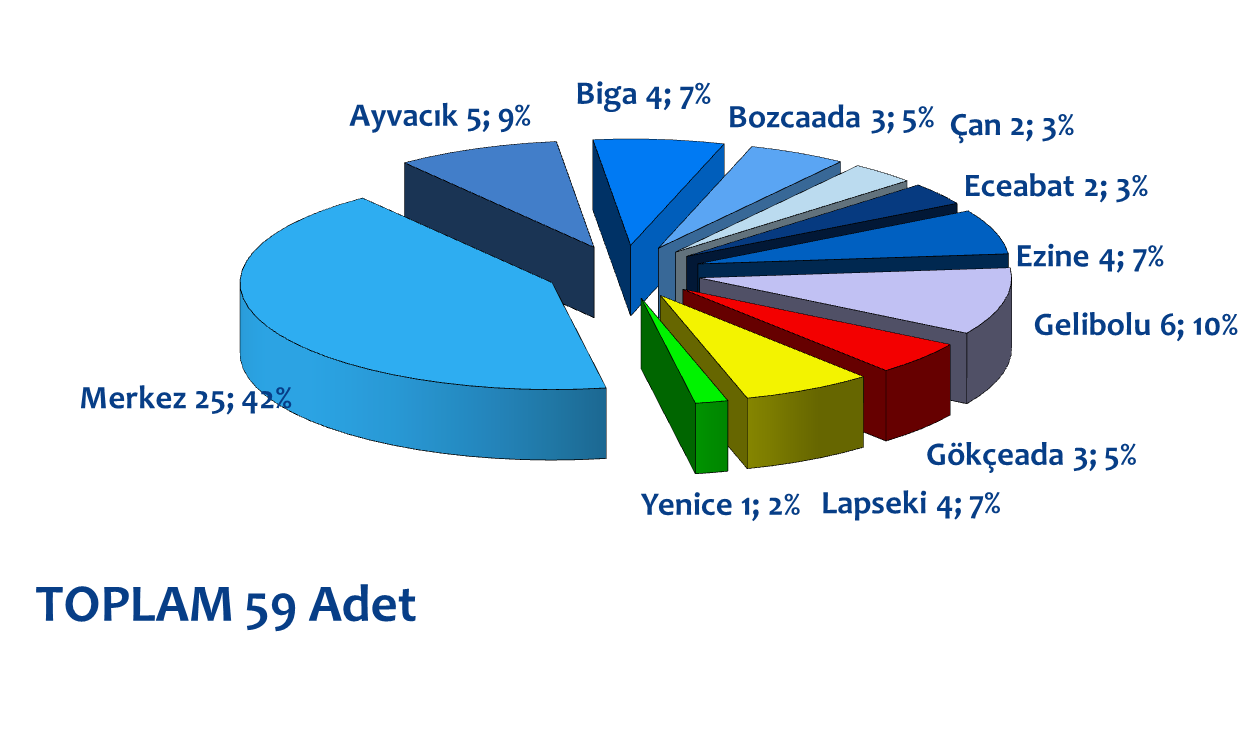 4.3.3.4.1. İhracatBalıkçılık Ürünleri İhracat Miktarları (kg)Canlı çift kabuklu yumuşakça ihracat miktarı AB’nin uyguladığı ihracat yasağından dolayı düşmüştür. ilimizden su ürünleri ihracatı yapan firmalar;  Dardanel Önentaş A.Ş.,  Akyürek Tüketim Ür. Paz., Ulubay Soğuk Depo İşlt., Ton Balıkçılık Ltd. Şti., Akivamar Su Ür. San. Tic. Ltd. Şti., Toce Gıda Ür. Tic. Ltd. Şti.’dir.Çift Kabuklu Yumuşakça İhracat Miktarları (kg)2014 Yılı İhracat Verileri4.3.3.4.2. İthalat5996 sayılı kanuna göre AB mevzuatına uyum çerçevesinde hazırlanan ürünlerin ülkeye girişinde veteriner kontrollerinin düzenlenmesine dair yönetmelik kapsamında fiili ithalatlar ülkeye giriş gümrüğünde veteriner sınır noktası müdürlüğünde yapılmaktadır. İlimizde Ülkeye giriş gümrüğü Veteriner Sınır Noktası Müdürlüğü bulunmadığından İl Müdürlüğümüzden almış olduğu kontrol belgeleri ile Dardanel Önentaş Gıda San. AŞ. başka giriş gümrüklerinden 2014 yılında 11.841.574 KG Orkinos Balığı ve 4.500 KG Somon Balığı ithalatı yapmıştır. Ayrıca İl Müdürlüğümüzden almış olduğu kontrol belgeleri ile Ton Balıkçılık Turz. Oto. Tarım. Ür. San. Tic. Ltd. Şti. 600.000 KG Hamsi, 100.000 KG Bakalyaro karayolu giriş gümrüğü olan İpsala Veteriner Sınır Kontrol Noktasından ithalatı yapmıştır. 4.3.3.5. Su Ürünleri İşleme ve Değerlendirme TesisleriSu ürünleri işleme ve değerlendirme tesislerinden 13’i onay belgesi almış olup, 3 adet tesis ise modernizasyon planı sunarak 2014 yılı sonuna kadar süre verilmiştir. Bu tesisler, iç piyasaya çalışan ve Gelibolu ilçesinde faaliyet gösteren tuzlanmış, lakerda edilmiş konserve balık işleyenlerdir.AB İhracat Onay Numarası verilmiş Su Ürünleri İşleme ve Değerlendirme TesisleriYurtiçi Faaliyet Gösteren Su Ürünleri İşleme ve Değerlendirme Tesisleri4.3.3.6. Tarımsal Kaynaklı Nitrat Kirliliğine Karşı Suların Korunması Çalışmaları*50ppm’den daha büyük değere sahip istasyon bulunmamaktadır.4.3.3.7. Su Ürünleri Yetiştiriciliği Çalışmaları4.3.3.7.1. Su Ürünleri Yetiştiricilik Tesisleriİlimizde 10 adeti alabalık, 2 adeti Çipura-Levrek ile 11 adeti ise gölette ekstansif sazan balığı yetiştiriciliği olmak üzere toplamda 23 adet tesis bulunmaktadır.  5 adeti Bayramiç, 1 Adeti Çan, 1 Adeti Lapseki, 2 Adeti Biga ilçesinde bulunan alabalık tesislerinden; 8 adedi karada kurulu 2 si ise barajda ağ kafestedir. Bir adeti 40.000.000 adet/yıl yavru üretim kapasitesine sahip kuluçkahane olmak üzere 2 adet çipura ve levrek üretim tesisi bulunmaktadır. Bu tesisler Lapseki ve Biga İlçelerimiz sınırları içerisindedir. Biga ilçesindeki tesis 25 ton/yıl kapasiteye sahiptir.Mevcutta kurulu bulunan alabalık tesislerinin toplam kapasiteleri 1.456 ton/yıl porsiyonluk ve 2.700.000 adet / yıl yavrudur.Tamamı ekstansif üretim olmak üzere 10 adet gölette sazan balığı, 1 adet gölette ise sazan ve kerevit yetiştiriciliği ile toplamda 11 adet gölette 194 ton/yıl kapasiteli yetiştiricilik yapılmaktadır.Kerevit yetiştiriciliğini içeren projenin uygulanmasında bu canlıların gölete adaptasyonuyla ilgili bazı problemler yaşanmaktadır. O nedenle henüz sağlıklı bir üretim gerçekleşmemiştir. 4.3.3.7.2. Kiralanan Avlak Sahaları Çalışmaları4.3.3.7.3. Yetiştiricilik Amacıyla Kiralanan Göletler4.3.3.7.4. Balıkçı Barınak ve Barınma Yerleri4.3.3.7.5. Su Ürünleri Yetiştiriciliği Tesisi Kurulmasına İlişkin Müracaatlar2014 yılı içerisinde 4 adet su ürünleri yetiştiriciliği müracaatı kabul edilmiş başvurularla ilgili resmi prosedür takip edilmektedir.4.3.3.7.6. Su Ürünleri Üretimini Geliştirme Su Ürünleri Üretimini Geliştirme Projesinde; Bayramiç, Biga, Çan, Gelibolu, Lapseki, Yenice ilçelerinde su ürünleri ile ilgili olarak 19 adet denetim ve kontrol yapılmış; 2 adet yetiştiricilik talebi değerlendirilmesi ve 6 adet su ürünleri istatistik çalışmaları gerçekleştirilmiştir.4.3.3.7.7. Su Ürünleri Kontrol Hizmetlerinin Geliştirilmesi ProjesiProje kapsamında 2.588 adet su ürünleri ruhsat ve belgeleme işlemleri, 2.384 adet genel su ürünleri kontrolü ve 80 adet su ürünleri işletme tesis denetimi gerçekleştirilmiştir. 4.3.3.8. Su Ürünleri Balıklandırma ÇalışmalarıBakanlığımızca her yıl yürütülen balıklandırma çalışmaları çerçevesinde; D.S.İ. ne ait olan ve ekstansif ya da yarı entansif amaçla kiralama başvurusu yapılan yada kiralanan su rezervuarlarının dışında kalan su sahalarının aynalı sazan balığıyla balıklandırma işlemleri gerçekleştirilmektedir.  4.3.3.9. Su Ürünleri Üretim DeğerleriRakamlara bakıldığında, ilk bakışta bu denli yüksek su potansiyeline sahip olan İlimizde su ürünleri yetiştiriciliğine yeterince önem verilmediği düşünülebilir. Ancak bu durumun ardında çeşitli problemler yatmaktadır. Bunları sıralamak gerekirse;1- İlimizde denizde avcılık faaliyetleri sonucunda önemli oranda ekonomik su ürününün daha kolay ve daha ucuz elde ediliyor olması, bu ürünlerin yetiştiriciliğini 2. plana itmektedir. Ayrıca yöremizde deniz balığına olan rağbetin iç su ürünlerine oranla çok da fazla olması yetiştiricilikle elde edilecek su ürünlerinin pazarlanması kaygısına neden olmakta ve bu ürünlerin yetiştiriciliğine olan talebi azaltmaktadır. 2- Diğer yandan deniz balıkları üretimine olan taleplerin ise; İlimizin jeopolitik konumu gereği dünyada az sayıda bulunan özel bir boğaz oluşumunu içerisinde bulundurması nedeniyle su taşımacılığı açısından oldukça önemli bir konumda bulunması gerçeğini de beraberinde getirmektedir.  Ayrıca önemli kültürel ve doğal mirasa sahip olan İlimizde, geniş alanları kapsayan milli park, orman ve kültürel varlığın bulunması gibi nedenlerle başta Denizcilik Müsteşarlığınca boğazda, yukarıda bahsedilen diğer alanlarda ise Kültür ve Tabiat Varlıkları Kurulu ve Milli Parklar Kurumlarınca su ürünleri yetiştiriciliğine izin verilememektedir. (Örneğin Boğazda su ürünleri yetiştiriciliğine ilişkin bazı talepler Denizcilik Müsteşarlığınca, Gökçeada’da bulunan baraj gölünde yapılmak istenen balıkçılık faaliyeti de Kültür ve Tabiat Varlıkları Koruma Bölge Kurulu Müdürlüğünce sit alanı kapsamında uygun görülmemiştir.)3- Bakanlığımızca istenen ön koşullardan biri olan iç sularda yapılacak su ünleri yetiştiriciliği müracaatlarında 25 ton/yıl alt sınırın bulunması ve prosedürün uzunluğu da, küçük girişimciler açısından caydırıcı unsurlar arasında yer almaktadır.4- Yine su ürünleri yetiştiriciliği talebinde bulunan girişimcilerin yaşadıkları girdi maliyetlerinin yüksekliği, sosyal problemler ve bazı kurumlara ilişkin özel nedenler de İlimizdeki su ürünleri yetiştiriciliği üzerinde baskı oluşturmaktadır. (Örneğin; Bakanlığımız ve D.S.İ Genel Müdürlüğünce imzalanan protokol çerçevesince içme ve kullanma suyu amacıyla inşa edilen baraj göllerinde yetiştiricilik yapılamayacağı hükmü nedeniyle belli bir yüzdesi kullanma suyu özelliği taşıyan Bayramiç Baraj gölünde yapılmak istenen alabalık yetiştiriciliği talebi D.S.İ ‘nce uygun görülmemiştir. Gelibolu’da bulunan Tayfur Barajında su ürünleri faaliyetleri Ticari amaçlı Su Ürünleri Avcılığını Düzenleyen Tebliğ gereğince yıl boyunca yasaktır. Ayrıca Yenice-Gönen Baraj gölü ve 4 adet gölet ile 2 adet denizde ekstansif yetiştiricilik projesi, sivil toplum kuruluşları ve köy tüzel kişiliklerinin karşı çıkmaları ve İl Özel İdaresince su kiralamasının yapılamaması nedeniyle iptal edilmiştir.4.3.3.10. Su Ürünleri İstatistik Çalışmalarıİlimiz sınırları içerisinde avlanan, üretilen su ürünlerinin miktar ve parasal değerlerine ait bilgileri içermektedir. Bu veriler, Su ürünleri kooperatiflerinden, su ürünleri yetiştiricilerinden, su ürünleri ihracatçılarından, su ürünleri işleme tesislerinden ve sektörün diğer paydaşlarından elde edilmektedir. Bu verilerde yıllara göre iklimsel, düzensiz avcılık veya ekonomik sebeplere bağlı dalgalanmalar oluşmaktadır. 2012 yılının ilk çeyreğinden itibaren veriler Bakanlığımızın Su Ürünleri Bilgi Sistemi (SUBİS) üzerinden elektronik ortamda gönderilmeye başlanmıştır.Bakanlığımız ile Türkiye İstatistik Kurumu (TÜİK) arasında yapılan protokol gereği Deniz ürünleri faaliyetlerinin izlenmesi ve verilerin düzenli olarak toplanması amacıyla Ulusal Balıkçılık Veri Toplama Programı (UBVTP) yürütülmektedir. 2014 yılında 10m ve üzeri boylardaki balıkçı gemilerinin avcılık verileri İl ve İlçe Müdürlüğümüz personeli tarafından elde edilmiştir. 4.3.3.11. Avcılığı Yapılan Baskın Türler4.3.3.12. Su Ürünleri DesteklemeleriSu ürünleri desteklemeleri her yıl alınan bakanlar kurulu kararı ve bu karara istinaden yayımlanan tebliğ çerçevesince ödenmektedir.16.665 kg çipura için, 14.165 TL, 5.955 kg levrek için, 5.062 TL, 93.414 kg Alabalık için 60.719 TL ödeme yapılmıştır.Balıkçı Gemisini Avcılıktan Çıkaranlara Yapılan Desteklemesi kapsamında; 2013 Yılı Destekleme başvuruları neticesinde 10 m üzeri 46 adet balıkçı gemisi destekleme başvurusunda bulunmuştur. 2013 yılında Başvurusu kabul edilen gemilerden 38 Adet Balıkçı Gemisi Avcılıktan Çıkartılarak desteklemeden yararlanmış ve 2014 yılında 3.886.000 TL ödeme gerçekleştirilmiştir. 2014 Yılı Destekleme başvuruları neticesinde 10 m üzeri 12 adet balıkçı gemisi destekleme başvurusunda bulunmuştur.4.3.3.13. Hayvancılık DesteklemeleriHayvan Hastalıkları Tazminat Ödemeleri2014 Yılı Arılı Kovan Desteklemesi12.04.2014 tarih ve 28970 sayılı Resmi Gazetede yayınlanan 2014/22 sayılı Hayvancılık Desteklemeleri Hakkındaki Uygulama Esasları Tebliği gereğince ilimiz 2014 yılı Arılı Kovan Desteklemesi tablosu aşağıda verilmiştir.Anaç Koyun Keçi Desteklemesi2014 yılı içinde Anaç Koyun ve Keçi Desteklemeleri kapsamında 12 ilçede 5027 yetiştiricinin 338.274 koyun-keçisi toplam 6.765.480 TL destekleme ödemesi yapılmıştır. Anaç Sığır Desteklemesi2014 yılı içinde Anaç Sığır Desteklemeleri kapsamında 12 ilçede 11.798 yetiştiricinin 67.965  anaç sığırına toplam 15.895.865 TL destekleme ödemesi yapılmıştır.Suni Tohumlamadan Doğan Buzağı DesteklemesiÇiğ Süt DesteklemesiBesilik Erkek Sığır Desteklemesi Anaç Manda Desteklemesi	2014 yılı içinde merkez ilçede bir işletmeye 9 baş hayvan için 3.150 TL ve Biga İlçesinde bir işletmeye 220 baş manda için 77.000 TL toplamda 229 hayvana 80.150 TL destekleme ödemesi yapılmıştır.2014 Yılı Hastalıktan Ari İşletme Desteklemesi	İlimiz Gökçeada İlçesinde faaliyet gösteren Elta Elektrik Taahhüt İnşaat Ticaret Ltd.Şti.’ye ait işletmedeki 612 baş hayvan için 208.500 TL; İlimiz Gelibolu İlçesi Evreşe Beldesinde faaliyet gösteren MOLİVA Tarım ve Hayvancılık A.Ş.’ye ait işletmedeki 436 baş hayvan için 163.500 TL ödeme yapılmıştır.  2014 Yılı Halk Elinde Hayvan Islahı Ulusal Projesi Desteklemeleri12.04.2014 tarih ve 28970 sayılı Resmi Gazetede yayınlanan 2014/22 sayılı Hayvancılık Desteklemeleri Hakkındaki Uygulama Esasları Tebliği gereğince ilimizde yapılan destekleme ödemeleri tablosu aşağıda verilmiştir.2014 Yılı Gen Kaynakları Yerinde Korunması Projesi Desteklemeleri12.04.2014 tarih ve 28970 sayılı Resmi Gazetede yayınlanan 2014/22 sayılı Hayvancılık Desteklemeleri Hakkındaki Uygulama Esasları Tebliği gereğince ilimizde yapılan destekleme ödemeleri tablosu aşağıda verilmiştir.4.4. KOORDİNASYON VE TARIMSAL VERİLER ŞUBE MÜDÜRLÜĞÜKoordinasyon ve Tarımsal Veriler Şube Müdürlüğünün görevleri şunlardır:İlde çiftçilerin karşılaştığı problemleri araştırma enstitülerine iletmek, çözümlerin çiftçilere iletilmesini sağlamak, ilde görev yapan personelin hizmet içi eğitimlerini koordine etmek,(Değişik: 22/3/2013 tarihli ve 14 sayılı Olur) İl yayım programlarının görev alanları ile ilgili kısmını hazırlamak ve program gerçekleşmelerini izlemekle görevli ildeki diğer şube müdürlükleri ve ilgili diğer paydaşlarla işbirliği yaparak; ilin yayım programını ildeki tarımsal sorunların çözümüne ve belirlenen hedeflere ulaşacak şekilde hazırlamak, ilin yayım programının ve programlarla ilgili gerçekleşmelerin Bakanlığa ulaşmasını sağlamak,Araştırma kuruluşları ile doğrudan merkeze bağlı olan benzeri kuruluş ve merkezlerce işbirliği halinde uygulamaya yönelik deneme ve demonstrasyon programlamak ve yürütmek, sonuçlarına göre çiftçilere tavsiyelerde bulunmak.İlin tarım ürünlerinin ekiliş, verim ve üretimlerini tahmin çalışmalarını yapmak, tarımla ilgili her türlü istatistik bilgilerinin zamanında toplanmasını ve tarımsal envanterin oluşturulmasını ve yayınlanmasını sağlamak,İlin, yatırım ve bütçe tekliflerini yapmak, onaylanan program ve projelerin dağıtımının planlanması, izlenmesi ve harcamalarını konsolide ederek ilgili birime göndermek,Bakanlığının orta ve uzun vadeli strateji politikaları çerçevesinde çalışmalarını yürütmek ve koordine etmek,Bakanlığın bilişim teknolojileri politikaları, ilke ve hedefleri doğrultusunda; il müdürlüğü görev konularına ait ilde üretilen tüm bilgilere ilişkin tarımsal veri tabanı oluşturmak, istatistik ve döküm çalışması yapmak, tarımsal veri tabanındaki bilgileri Bakanlık merkez birimleri ile hızlı ve sağlıklı bir şekilde paylaşmak, bu münasebetle il müdürlüğü Bilişim Teknolojileri Birimi’ni kurmak, İstatistik Veri Ağı (İVA), Çiftlik Muhasebe Veri Ağı (ÇMVA) ve diğer istatistik projeleri kapsamında veri ve bilgilerin zamanında toplanmasını ve değerlendirilmesini sağlamak,Ürünler, riskler bölgeler ve işletme ölçekleri itibariyle sağlanacak prim desteğine ilişkin çalışmalar yapmak,(Değişik: 22/3/2013 tarihli ve 14 sayılı Olur) 14/6/2005 tarihli ve 5363 sayılı Tarım Sigortaları Kanunu çerçevesindeki tarım sigortaları ile ilgili çalışmaları yürütmek ve tarım sigortası uygulamalarının yaygınlaştırılmasına yönelik eğitim, yayım ve tanıtım çalışmalarını yapmak.(Değişik: 22/3/2013 tarihli ve 14 sayılı Olur) Afete uğrayan çiftçilerin hasar tespit çalışmalarını yapmak ve 2090 sayılı Tabii Afetlerden Zarar Gören Çiftçilere Yapılacak Yardımlar Hakkında Kanun ile ilgili çalışmaları yürütmek,(Değişik: 22/3/2013 tarihli ve 14 sayılı Olur) 4081 sayılı Çiftçi Mallarının Korunması Hakkındaki Kanun çerçevesinde Bakanlığımızla ile ilgili çalışmaları yürütmek.Küresel iklim değişiklikleri, kuraklık, çölleşme ile ilgili çalışmalar yapmak ve yaptırmak,(Ek: 22/3/2013 tarihli ve 14 sayılı Olur) Afete uğrayan çiftçilerle ilgili yapılabilecek diğer mevzuat düzenlemeleri kapsamdaki çalışmaları yürütmek,(Ek: 22/3/2013 tarihli ve 14 sayılı Olur) İl müdürlüğü faaliyetlerinde birden fazla şubeyi ilgilendiren konular başta olmak üzere şubeler arası koordinasyonu sağlamak,(Ek: 22/3/2013 tarihli ve 14 sayılı Olur) Tarımsal Yayım ve Danışmanlık Hizmetlerinin Düzenlenmesine Dair Yönetmelik kapsamındaki iş ve işlemleri yürütmek, uygulamaları yaygınlaştırmak için eğitim, yayım ve tanıtım çalışmaları yapmak,(Ek: 22/3/2013 tarihli ve 14 sayılı Olur) Köy ve beldelerde istihdam edilen Tar-Gel personelinin yeni çalışma alanlarının planlanması, faaliyetleri, eğitimleri ve yer değişiklikleri ile ilgili iş ve işlemleri yürütmek,(Ek: 22/3/2013 tarihli ve 14 sayılı Olur) Kırsal alanda yaşayan kadına yönelik ev ekonomisi konularında eğitim ve yayım çalışmalarını planlamak, uygulanmasını sağlamak, izlemek ve değerlendirmek.(Ek: 22/3/2013 tarihli ve 14 sayılı Olur) Kırsal alanda yaşayan kadınların tarımsal üretime katılımını sağlamak, eğitim ihtiyacına dayalı plan ve programlar hazırlamak, uygulanmasını sağlamak, izlemek ve değerlendirmek, fiziksel ve sosyal çevre ile olan ilişkilerini düzenlemek, kadının durumu ve sorunları ile ilgili araştırmalar yapmak, çözüm önerileri ortaya koymak, projeler geliştirmek ve uygulamak.Diğer mevzuat ve il müdürü tarafından verilecek benzeri görevler yapmak.4.4.1. Yatırım Projelerinin Gerçekleşme Durumuİl Müdürlüğümüzün 2014 yılı yatırım projeleri ile program ödeneği, gelen ödenek ve harcanan ödenek miktarları aşağıya çıkarılmıştır.Bakanlığımız 2014 yılı için 16 projeye 1.212.150 TL ödenek programlamıştır. Yılsonu itibarı ile 1.242.609 TL ödene gelmiş ve bu ödeneklerin 1.233.469 TL si harcanmıştır. Yılsonu nakdi gerçekleşme oranı %99.3 ‘tür.4.4.2. İl Özel İdare Projelerinin Gerçekleşme Durumuİl Gıda Tarım ve Hayvancılık Müdürlüğü tarafından yürütülen 7 projeye İl Özel İdaresi tarafından 2014 yılı için 170.600 TL ödenek ayrılmıştır.  Yılsonu itibarı ile 138.270,86 TL ödenek harcaması gerçekleşmiş olup, projelerin gerçekleşme durumları aşağıya çıkarılmıştır.  SMS Projesi: Tarım sektörünü ilgilendiren haberlerin ve bilgilerin çiftçilerimize en kısa sürede ulaştırılması ile üretimde verimliliğin ve karlılığın arttırılması amacıyla yürütülen kısa mesaj hattı (SMS) Projesi ile Acil İklim verileri, Haber ve Duyurular, Bitkisel ve Hayvansal Üretimle ilgili kısa bilgiler, sisteme kayıtlı çiftçilerimizin cep telefonlarına kısa mesaj olarak gönderilmektedir. 2014 yılsonu itibari ile sisteme kayıtlı olan üretici sayısı 8.143 kişiye ulaşmış olup bu üreticilere 132 farklı konuda 247.395 adet mesaj gönderilmiştir. Projenin yıllık tutarı 10.907,50 TL olmuştur.Bilgisayarlı Tahmin ve Erken Uyarı İstasyonu Kurulması Projesi: Bayramiç Merkezde Elma Tahmin ve Erken Uyarı İstasyonu kurulmuş olup, proje kapsamında 19.942,00 TL harcama yapılmıştır.İyi Tarım Uygulamaları ve Organik Tarım Projesi: İyi Tarım Uygulamaları projesi kapsamında 42 Üretici ve 3202 dekar alan, Organik Hayvancılık Projesi kapsamında 37 üretici 1591 Büyükbaş ve 11 üretici 250 dekar yem bitkisi, Organik Bitkisel Üretim Projesi kapsamında54 üretici 1520 dekar alan için Kontrol ve Sertifikasyon, Yönetim-Sistem Danışmanlığı ve İç Denetim Hizmetleri ve Analiz Hizmetleri harcamaları yapılmıştır. 2014 yılında proje kapsamında toplam 74.719,96 TL harcama yapılmıştır.   Yeni Şeftali Çeşitlerini Yayma Projesi: Proje kapsamında 1.500 adet Glohaven, Cresthoven ve Royal Glory çeşitleri Şeftali Fidanı alımı yapılarak üreticilere dağıtılmıştır. Proje için 18.453,60 TL harcama yapılmıştır. Trabzon Hurmasının Yaygınlaştırılması Projesi: Proje kapsamında 680 adet Trabzon hurması fidanı alımı yapılarak üreticilere dağıtılmıştır. Proje için 5.494,90 TL harcama yapılmıştır. Zoonoz Hastalıklarla Mücadele Kapsamında Aşı, Serum, Koruyucu Malzeme Alımları Projesi:  İlimizde 2014 yılında görülen Mavidil hastalığına karşı 1000 adet (50 ml) sinek ilaç alımı yapılmıştır. 2014 yılında proje için toplam 4.720,00 TL harcama yapılmıştır.   Su Analiz Laboratuvarına Malzeme Alımı: Su Analiz Laboratuvarında ihtiyaç bulunan malzemelerin alımı yapılmış ve proje kapsamında 4.033,80 TL harcama yapılmıştır.   4.4.3. Tarımsal Yayım ve Eğitim Çalışmaları4.4.3.1. Çiftçi Eğitimi ve Yayım Programı ve Gerçekleşme MiktarlarıÇiftçimize yönelik yürütülen grup yayım metotları ile ilgili faaliyetler ile personele ait hizmet içi eğitim çalışmaları aşağıdaki tabloda gösterilmiştir.Demonstrasyonlar 2014 yılında; 14 konuda 24 adet Sonuç Demonstrasyonu, 13 konuda 142 adet Metot Demonstrasyonu programa alınmış olup, yılsonunda 44 çiftçinin katılımı ile 20 konuda 30 adet sonuç demonstrasyonu, 1338 çiftçi katılımı ile 13 konuda 106 adet metot demonstrasyonu gerçekleştirilmiştir.Tarla Günleri 2014 yılında 13 konuda 22 adet Tarla Günü 788 katılması planlanan çiftçi ile programlanmış olup, yılsonu itibari ile 8 konuda 13 adet tarla günü 699 çiftçinin katılımı ile yapılmıştır.Çiftçi Toplantıları 2014 yılında 75 konuda 1333 adet Çiftçi Toplantısı 23464 çiftçi için programlanmış olup, yılsonu itibari ile 101 konuda 983 adet çiftçi toplantısı 15024çiftçi ile gerçekleşmiştir.Kurslar   Mekanizasyon Kursları programa alınmamıştır. Tarımsal Üretim Tekniklerine Ait Diğer Kurslarda ise 5 konuda 7 adet kurs 155 çiftçi ile programlanmış olup, yılsonu itibari ile koyun-keçi yetiştiriciliği konusunda 1 adet kurs 41 çiftçi, arıcılık konusunda 6 adet kurs 196 çiftçi, sürü yönetimi konusunda 4 adet kurs 73 kişi, budama (meyve yetiştiriciliğinde) kursu 2 adet 35 çiftçi, gübreleme (meyvecilikte) 1 adet kurs 18 çiftçi, gıda hijyeni ve sanitasyon eğitimi 1 adet kurs 158 çiftçi, su ve deniz ürünleri satış elemanlığı hijyen eğitimi 1 adet kurs 14 çiftçi, et ve et ürünleri işletmeciliği hijyen eğitimi 1 adet kurs 32 çiftçi, servis görevlisi hijyen eğitimi 1 adet kurs 28 çiftçi, aşçı hijyen eğitimi 1 adet kurs 24 çiftçi, şarküteri, bakkal ve gıda pazarları satış elemanlığı hijyen eğitimi 1 adet kurs 43 çiftçi, budamacı elma yetiştiriciliği bahçecilik alanı 3.seviye 1 adet kurs 20 çiftçi, süt sığırcılığı yetiştiriciliği konusunda 2 adet kurs 66 çiftçi, süt hayvancılığı bakım ve besleme 2 adet kurs 52 çiftçi, süt hijyeni eğitim kursu 2 adet 73 çiftçi, meyve ağaçlarında aşılama kursu 1 adet 5 çiftçi, tıbbi ve aromatik bitki yetiştiriciliği konusunda 6 adet kurs 177çiftçi,baklagil yem bitkileri yetiştiriciliği konusunda 1 adet 13 çiftçi, bitki zararlıları ile mücadele konusunda 1 adet kurs 13 kişi, bitki zararlıları hakkında 1 adet kurs 14 çiftçi, kırsal alanda tarımsal üretim yapan kadınlara yönelik markalaşma, pazarlama ve girişimcilik eğitimi 1 adet 25 kişinin katılımı ile gerçekleştirilmiştir.Çiftçi İnceleme Gezileri 6 adet Çiftçi İnceleme Gezisi 485 çiftçinin katılımı ile programlanmış olup, yılsonu itibari ile 7 adet Çiftçi İnceleme Gezisi 418 çiftçi katılımı ile gerçekleştirilmiştir.Konferans 2014 yılında konferans programlanmamış olup, yılsonu itibari ile 1 adet İyi Tarım Uygulamaları konulu 150 çiftçinin, Tarsim (Tarım Sigortaları) konulu 76 çiftçinin, 2 adet Organik Tarım konulu  198 çiftçinin katıldığı konferans gerçekleştirilmiştir. Panel  2014 yılında panel programlanmamış olup; yılsonu itibari ile 150 çiftçinin katılımı ile 1 adet Buğday zararlısı ’’Süne Paneli’’, 1 adet Gökçeada-Bozcaada Organik Tarım paneli 150 kişinin katılımı ile gerçekleştirilmiştir.Diğer Benzeri Faaliyetler 2014 yılında 7 adet faaliyet gerçekleştirilmiştir. Faaliyetlerden biri dünden yarına entegre mücadele çalıştayı 150 kişi, üçü entegre tarla okulu; entegre tarla okulu şeftali 35 kişi, entegre tarla okulu elma faaliyetleri 34 kişi, entegre tarla okulu domates faaliyetleri 35 kişinin katılımı ile gerçekleştirilmiştir. Gökçeada-Bozcaada Organik Tarım Çalıştayı 150 kişi, Bakteriyel Solgunluk ve Patates Kahverengi Çürüklüğü Çalıştayı 130 kişi ve Naturel Zeytinyağlarında Duyusal Analiz Eğitimi 47 kişinin katılımı ile gerçekleştirilmiştir.Sirküler Mektuplar 94 konuda 13822 adet sirküler mektup üretimi programlanmış; yılsonu itibari ile 67 konuda 5801 adet sirküler mektup üretilip, eğitim faaliyetlerinde kullanılmıştır.Liflet 56 konuda 6258 adet liflet üretimi programlanmış,  yılsonu itibari ile 26 konuda 4666 adet liflet üretilip, eğitim faaliyetlerinde kullanılmıştır.Slayt Seti 55 konuda PowerPoint programı ile sunu şeklinde 87 adet slayt hazırlığı programlanmış, yılsonu itibari ile 27 değişik konuda 43 adet slayt setleri hazırlanmış, eğitim faaliyetlerinde kullanılmıştır.Afiş 6 değişik konuda 19 adet olarak afiş hazırlanması programlanmış olup, yılsonu itibari ile 2 konuda 8 adet basılmıştır.Broşür6 değişik konuda1075 adet olarak broşür hazırlanması programlanmış olup, yılsonu itibari ile 4 konuda 185 adet basılmıştır.Hizmet İçi Eğitim 2014 yılında Hizmet içi Eğitim programlanmamış olup, yılsonu itibari ile 9 konuda 23 adet Hizmet içi Eğitim, 545 personelin katılımı ile gerçekleştirilmiştir.4.4.3.2. Kadın Çiftçi FaaliyetleriBakanlığımızca düzenlenen 05 Haziran 2014 tarihinde Eskişehir ilinde gerçekleştirilen “kadın çiftçiler yarışıyor bilgi ve proje yarışmasının son 10 yıl birincilerinin katıldığı “şampiyonlar şampiyonası” Türkiye finalinde ilimizi 2011 yılı Türkiye birincisi olan merkeze bağlı Yağcılar köyünden kadın çiftçi Hatice GEZER “Serbest Dolaşımlı Köy Tavuklarından “İyi Tarım Uygulamaları”  Çerçevesinde Köy Yumurtası Üretilmesi Projesi”  ile temsil ederek Türkiye II. oldu.Bakanlığımız tarafından “ Kırsal Alanda Kadın “ Çalıştaylarının sonuçları ile kamu kurum ve kuruluşları, üniversiteler ve sivil tolum kuruluşlarının katılımı ile  “Kırsal Alanda Kadının Güçlendirilmesi Ulusal Eylem Planı (2012-2016 ) hazırlanmıştır. Bu çerçevede ilimizde ”Çanakkale merkez köylerinde tarımsal üretim yapan girişimcilik ruhuna sahip 25 kadın çiftçiye İL MÜDÜRLÜĞÜMÜZ - İŞKUR ve KOSGEB  ile ortaklaşa  1 adet   “Kırsal Alanda Tarımsal Üretim Yapan Kadınlara Yönelik Markalaşma, Pazarlama ve Girişimcilik Eğitimi Projesi “ hazırlandı. 70 saat 10 gün süren eğitim projesi 13-23 KASIM 2014 tarihleri arasında gerçekleştirildi. Eğitimin Projesinin sonun da 25 Kadın Çiftçiye “Markalaşma, Pazarlama ve Girişimcilik Eğitimi sertifikası “ verildi.4.4.3.3. TAR-GEL (Tarımsal Yayımı Geliştirme) ProjesiBakanlığımızca; tarımsal işletme sahiplerinin bilgi, teknik ve yöntemler konusundaki ihtiyaçlarının zamanında, yeterli düzeyde ve mahallinde karşılanması amacıyla 01 Ocak 2007 tarihinde Tarımsal Yayımı Geliştirme Projesi (TAR-GEL) uygulamaya konmuştur.İlimizde 2014 Yılı sonu itibarı ile 43 Veteriner Hekim, 73 Ziraat Mühendisi olmak üzere toplam 116 teknik personel 11 ilçemize bağlı bulunan toplam 449 köyde hizmet vermektedir. Tar-Gel Personeli tarafından; çiftçilerimizin bilgi ve becerilerini artırarak gelir seviyelerinin ve üretimde ürün artışının yanında, ürün kalitesini ve standardını yükseltmek amacıyla çiftçilerimize yönelik bitkisel ve hayvansal tüm konularında çeşitli yayım teknikleri kullanılarak (Demonstrasyon, çiftçi toplantıları, tarla günleri, sergi ve teşvik müsabakaları gibi) eğitim ve yayım hizmeti verilmektedir. 4.4.3.4. 4081 Sayılı Çiftçi Mallarının Korunması Hakkındaki Kanun Uygulamaları4081 Sayılı Kanun; Çiftçi mallarının korunması esaslarını düzenlemek üzere 10.07.1941 tarihinde yayımlanmıştır. Kanun Hükümleri kapsamında; Merkez İlçeye bağlı köylerin mali ve zirai durumları itibariyle 2014 yılında koruma bütçesi hazırlayan 19 adet köyün bütçesi onaylatılmıştır. 4.4.3.5. Staj İşleriYükseköğretim Kurumlarından 2014 yılında İl Müdürlüğümüze 34 adet başvuru yapılmış olup, 24 Yükseköğretim öğrencisi İl Müdürlüğümüze bağlı çeşitli şube ve ilçe müdürlüklerinde stajlarını tamamlamıştır.4.4.3.6. Çiftçi Kursları	Türkiye İş Kurumu Genel Müdürlüğünün desteği, Bakanlığımız ve Türkiye Ziraat Odaları işbirliği ile yürütülmekte olan “Tarımsal Nüfus Gençleşiyor Projesi” ile TZOB ve Türkiye Damızlık Koyun-Keçi Yetiştiricileri Birliği işbirliği ile yürütülen “Sürü Yönetimi Elemanı Benim Projesi” kapsamında İlimizde 2014 yılında çeşitli Çiftçi kursları düzenlenmiştir. 4.4.3.7. Tarımsal Yenilikleri Yaygınlaştırılması Projesi	Tarımsal Yeniliklerin Yaygınlaştırılması projesi kapsamında 2012-2014 yılları arasında Hilal arpa çeşidinin yaygınlaştırılması amacı ile Ege Tarımsal Araştırma Enstitüsü Müdürlüğü ile birlikte İlimizin değişik bölgelerinde demonstrasyonlar kurulmuştur. 2015-2017 yılları arasında ise Bayrak ve Sancak arpa çeşitlerinin tanıtılması amacı ile demonstrasyonlar planlanmıştır. Bu amaçla 2015 yılında Merkez, Çan ve Yenice ilçelerimizde birer adet olmak üzere 3 demonstrasyon planlanmıştır.	Ayrıca Tarımsal Yeniliklerin Yaygınlaştırılması kapsamında Bornova Zeytincilik Araştırma İstasyon Müdürlüğü ile birlikte Naturel Zeytinyağlarında Duyusal Analiz Sektör Paydaşlarına Yaygınlaştırılması projesi yürütülmüştür. Bu proje kapsamında İlimizdeki sektör temsilcileri, üreticiler ve teknik personelin katılımı ile, Ticaret Borsasında “Naturel Zeytinyağlarında Duyusal Analiz Eğitimi” gerçekleştirilmiştir. 2015 yılında ise Mayıs ayında “Zeytin ve Naturel Zeytinyağında Duyusal Analiz eğitimi ile Ekim ayında Naturel Zeytinyağında Duyusal Analiz eğitimi planlanmıştır.  4.4.3.8. E-Posta Programı	Bakanlığımız tarafından 2014 yılında e-posta zinciri oluşturulmuştur. İl ve İlçe müdürlüklülerimizde çalışan tüm teknik personelin e-posta adresleri şubemizde toplanmıştır. Bu kapsamda 2014 yılında 18 adet çeşitli Araştırma Enstitüsü Müdürlükleri ve Araştırma İstasyon Müdürlüklerinden gelen sonuçlanmış projeler ve tescil edilmiş yeni çeşitlerin raporları yedi gün içerisinde İl ve İlçe Müdürlüğümüz personeline ulaştırılmıştır.4.4.3.9. HİEBİS (Hizmet İçi Eğitim ve Bilgi Sistemi)	Hizmet İçi Eğitim ve Bilgi Sistemi ile yıllık Hizmet İçi Eğitim Programı ve diğer eğitimlerin şeffaf, izlenebilir ve değerlendirilebilir bir yöntemle takibinin yapılması amaçlanmıştır. Bu kapsamda görevli personel 7 şube, 2 birim ve 11 ilçe müdürlüğünün 323 personeline HİEBİS kullanımı eğitimi gerçekleştirmiştir.4.4.3.10. Tarımsal Yayım ve Danışmanlık Hizmetleri Çalışmalarıİlimizde 2014 yılında Tarımsal Yayım ve Danışmanlık Hizmetlerinin Düzenlenmesine Dair Yönetmelik ve bu doğrultuda hazırlanan Uygulama Esasları kapsamında İl genelinde 4 adet Serbest Tarım Danışmanı Tarımsal Danışmanlık Hizmetlerini yürütmektedir.2014 yılında yapılan Tarımsal Yayım ve Danışmanlık Sınavına 54 Teknisyen / Tekniker / Mühendis / Veteriner Hekim katılmış, 17 kişi sınav sonucunda başarılı olarak Sertifika almaya hak kazanmıştır. İlimizde 2014 yılı itibariyle 4 serbest Tarım Danışmanı bulunmaktadır. Bunlarla ilgili bilgiler aşağıya çıkarılmıştır.4.4.3.11. Kısa Mesaj Hattı (SMS) Projesi ÇalışmalarıProjenin amacı; Tarımsal üretimdeki hızlı ve sürekli bilgi akışının önemine istinaden Bilgisayarlı Erken Tahmin ve Uyarı istasyonlarından alınan değerler ile Bitki Hastalık ve Zararlılarını önceden tahmin ederek çiftçimize Kısa Mesaj Hattı (SMS) ile en kısa sürede duyurmakta yine Meteorolojiden alınan Don, Aşırı yağış ve Fırtına gibi tarımsal üretimi doğrudan etkileyen meteorolojik olayları da çiftçimize en kısa sürede bildirerek gerekli tedbirleri almasını sağlamaktadır. Ayrıca Bakanlığımızın uyguladığı teşvik ve desteklemeler ile diğer tarımsal konulardaki duyuruları sisteme kayıtlı çiftçilerimizin cep telefonlarına en kısa sürede intikal ettirmektir. Proje 2007 de uygulanmaya başlamıştır. Bilgisayar programı ile kategorilendirilen çiftçilerimizden, her gruba ve en düşük köy bazında olmak üzere İl bazına kadar tüm yerleşim birimlerine,  anlaşma yapılan GSM Operatörü vasıtasıyla Kısa Mesaj (SMS) gönderilmektedir. Projenin kaynağı Çanakkale İl Özel İdaresinden sağlanmaktadır.4.4.3.12. Tarımsal Kuraklık İl Eylem Planı Çalışmaları7 Ağustos 2007 tarih ve 26606 Sayı Resmî Gazete yayınlanan  “Tarımsal Kuraklıkla Mücadele ile Kuraklık Yönetimi Çalışmalarına İlişkin Usul ve Esaslar Hakkında Karar”ın yürürlüğe konulması; Bakanlar Kurulu’nca 09.07.2007 tarihinde kararlaştırılmıştır. Bu karara istinaden 18 Ağustos 2012 tarihinde yayınlanan Tarımsal Kuraklık Yönetiminin Görevleri, Çalışma Usul ve Esaslarına Dair Yönetmelik gereğince, ilgili kurum ve kuruluşlardan İl Tarımsal Kuraklıkla Mücadele Eylem Planının hazırlanması amacıyla istenen veriler kullanılarak, İl Gıda Tarım ve Hayvancılık Müdürlüğümüzce “Çanakkale İli Tarımsal Kuraklıkla Mücadele Eylem Planı”  hazırlanmıştır. Hazırlanan Eylem Planı ile Kuraklıkla mücadelede, kurak yıllarda alınması gereken tedbirlerin yanında, normal şartlardaki yıllarda alınması gereken tedbirler de belirtilmektedir. Bu nedenlerle “Kuraklık Eylem Planı” sadece kuraklık olduğu yıllarda alınacak önlemleri değil, kuraklık olmadan önce yağışlı yıllarda alınacak tedbirleri de içermektedir. Bu bağlamda merkezde ilgili bakanlıklar konuları itibariyle gelecek yıllarda yapacakları yatırımlar ve kuraklık halinde kısa dönemde yapacakları çalışmaları kapsayan eylem planlarını hazırlamaktadırlar.  İllerde ise uygulamaya yönelik tüm kuruluş çalışmalarını kapsayan İl Kuraklık Eylem Planı hazırlanmıştır.  Hazırlanan Çanakkale İli Tarımsal Kuraklıkla Mücadele Eylem Planı, Tarımsal Kuraklık İl Kriz Merkezini oluşturan birim ve organlara gönderilmiş olup, tarımsal kuraklık eylem planı mevcut konjüktüre göre de güncellenmeleri yapılarak bir rapor halinde Bakanlığımıza sunulmuştur.Ayrıca ilimize ait tarımsal kuraklık eylem planında belirtilen geçen dönem faaliyetlerini değerlendirmek ve ileriye dönük hedeflerimizi belirlenmesi amacıyla, Tarımsal Kuraklık İl Kriz Merkezi birimleri İl Müdürlüğümüz koordinatörlüğünde 2 Nisan 2014 tarihinde toplanmıştır4.4.3.13. 2090 Sayılı Kanun ve Doğal Afetlerle İlgili Yapılan ÇalışmalarOluşan olumsuz iklim faaliyeti (Aşırı yağış, Sel, Fırtına Don ve Dolu v.d) sonucu, tarım alanlarında oluşan zararın genel tespitini,  İl ve İlçe Müdürlüklerimizce kurulan ekipler tarafından yapılmaktadır.  Ekili-dikili Tarım alanlarında oluşan bu zarar, Bakanlığımıza acil olarak bildirilmektedir. Oluşan zarar Tarım Sigortaları kapsamındaki bir risk ( dolu, fırtına, hortum, yangın, heyelan, deprem, sel ve su baskını nedeniyle oluşan hasar tarım sigortaları kapsamında teminat altına alınmıştır.)  ise 2090 sayılı Tabii Afetlerden Zarar Gören Çiftçilere Yapılacak Yardımlar Hakkında Kanun kapsamında değerlendirilmemektedir. Bu durumda İl ve İlçe Müdürlüklerimize dilekçe ile başvuran çiftçilerin parsellerinde hasar tespiti yapılmakta, bilgi olarak Bakanlığımıza bildirilmektedir. Daha sonra Bakanlar Kurulu Kararı ile bu Afetlerden zarar gören çiftçilere yapılacak borç ertelemesi, faiz indirimi gibi desteklerde bu tespitlere göre işlem yapılmaktadır.İlimiz, Merkez İlçede 29-31/03/2014 tarihinde meydana gelen don olayı Saraycık ve Özbek köylerinde 2 çiftçi ailesine ait 38,917 dekar Şeftali dikili alanda %30-60 arasında zarar oluşturduğu, 1,939 dekar Erik dikili alanda ise %80 oranında zarar oluşturduğu,Merkez İlçeye bağlı Saraycık, Sarıcaeli, Işıklar, Kalabaklı,, Aşağıokçular, Yapıldak, Musaköy,   Kızılkeçili, Civler ve Kurşunlu köylerinde 04-06/06/2014 tarihlerinde meydana gelen aşırı yağmur yağışı sonucu 38 çiftçi ailesine ait 267,7 dekar kiraz bahçesinde aşırı yağmur yağışından dolayı kiraz meyvelerinde % 30 -80  oranlarında kiraz meyvelerinde çatlama zararı olduğu ve bununda verim kaybına neden olduğu,Merkez İlçeye bağlı Kemel Köyünde 04-06/06/2014 tarihinde meydana gelen aşırı yağmur  yağışından dolayı 4 çiftçi ailesine ait 1020,264 da. Buğday ekili alanda %35-60 oranları arasında verim kaybı zararı oluştuğu tespit edilmiştir. ile ilgili Merkez İlçede 29- 31/03/2014 tarihinde meydana gelen don olayı ve 04-06/06/2014 tarihlerinde meydana gelen aşırı yağış yağışı sonucu tarımsal varlıkları % 30 ve üzeri zarar gören çiftçilerin T.C. Ziraat Bankası A.Ş. ve Tarım Kredi Kooperatiflerine olan düşük faizli kredi kullandırılmasına ilişkin Bakanlar Kurulunun 2014/6355sayılı Kararı kapsamındaki kredi borçlarının ertelenmesi ile ilgili İl Hasar Tespit Komisyon Kararları ve eklerinin incelenmesi sonucunda;Bayramiç İlçe Hasar Tespit Komisyonunun; 13/05/2014 tarih ve 1 nolu Kararının incelenmesinde: 29-31/03/2014 tarihinde meydana gelen don olayı neticesinde;  Ahmetçeli, Çavuşlu Doğancı köylerinde olmak üzere 9 çiftçimize ait 106,664 da. Şeftali, Nektarin ve Erik dikili alanda % 60-95 arasında zarar oluştuğu. İlçe Hasar Tespit Komisyonunun 04/06/2014 tarih ve 2 nolu kararının incelenmesinde 29/ 04 /2014 tarihinde meydana gelen sağanak yağışla beraber dolu yağması neticesinde 4 köyde 72 çiftçimize ait toplam 1096 da. Dikili meyve bahçesinde %45-95 arasında oluştuğunun tespit edildiği, İlçe Hasar  tespit Komisyonunun 07/072014 tarih ve 3 nolu kararının incelenmesi neticesinde 01/07/2014 tarihleri arasında aşırı yağış neticesinde hasat zamanı gelmiş kirazlarda çatlamaşeklinde meydana gelen zarar neticesinde merkez ilçe ve 6 köyde 13 çiftçimize ait 76,73 da. alanda %50-75 arasında zarar oluştuğunun tespit edildiği.  2014/6355 sayılı kararname kapsamında zarar gören ve Çiftçi Kayıt sisteminden alınan kesin icmalde isimler bulunan 94 (doksan dört) çiftçimizin isimleri T.C. Ziraat Bankası A.Ş. ve Tarım Kredi Kooperatiflerine olan düşük faizli kredi kullandırılmasına ilişkin Bakanlar Kurulu Kararı kapsamındaki kredi borçlarının ertelenmesi için, ilgili T.C. Ziraat Bankası A.Ş. ve Tarım Kredi Kooperatiflerine bildirilmiştir. Biga İlçe Hasar Tespit Komisyonunun 23/06/2014 tarihli ve 1 ve 2 nolu kararları ile 30/06/2014 tarih ve 3 nolu karar ları incelenmesi neticesinde 03-05/06/2014 tarihleri arasında aşırı yağış sonucu meydana gelen selden dolayı Karabiga Beldesi, Yeniçiftlik  ve Eybekli Köylerinde toplam 55 çiftçi ailesine ait 622  da.  Ekili alanda %40 ın altında  zarar oluştuğu  oluşan zarar tarım sigortası kapsamında olduğundan 2090 sayılı kanun kapsamında değerlendirilemiyeceği  ilçede 4 çiftçinin  bu kanundan yararlanabileceği Hasar Tespit Komisyonunun 26/08/2014 tarih ve 4 nolu kararının incelenmesi sonucu 07/08/2014 tarihinde meydana gelen aşırı yağmur ve selden dolayı zarar gören Tokatkırı köyünden 18 çiftçiye ait 295,7 da. Biber ayçiçeği,slajlık mısır ekili arazide % 30 un üzerinde zarar oluşmuştur.Çan İlçe Hasar Tespit Komisyonun 03/07/2014 tarih 1 nolu karar incelendiğinde 01/04/2014 ve 01/06/2014 tarihleri arasında aşırı yağıştan dolayı 3 köyde 11 çiftçiye ait 847,551 da. Buğday arpa çavdar,yulaf yonca,fiğ yem bezelyesi soğan ekili tarım arazilerinde  %30-90 oranları arasında zarar olduğu,Gelibolu İlçe Hasar Tespit Komisyonunun 23.09.2014 tarih ve 3 nolu karar incelendiğinde 07.08.2014 tarihinde meydana gelen Aşırı yağış dolu ve kuvvetli rüzgardan dolayı 1 Beldeve 24 köyden toplam 193 çiftçimize ait 32000 da ayçiçeği 2000 da bağ ve yeni dikilen 1-2 yıllık meyve fidanlarında %30 aşan oranda zarar oluştuğu tespit edilmiştir.Gökçeada İlçe Hasar Tespit Komisyonunun 05/06/2014 tarih ve 2 nolu karar incelendiğinde 02/05/2014 tarihinde ilçede meydana gelen sel ve dolu sebebiyle komisyonca hasar tespiti yapılan ekilişlerinin %30-67 arasında zarar gören 5 çiftçi ve 1 tüzel kişi üreticinin borçlarının ertelenmesi için gerekli girişimlerin yapılmasına Hasar Tespit Komisyonunun 05/06/2014 tarih ve 2 sayılı kararda hasar görüpte komisyonda değerlendirilmeyen Elta Elektrik İnşaat Ticaret Limited Şirketinin 03/10/2014tarihinde yapmış olduğu müracaatı değerlendirilmesi neticesinde Komisyonun aldığı ek kararda 02/05/2014 tarihinde ki aşırı yağış ve dolu neticesinde oluşan selde 242 da. Arpa 149 da fiğ 95 da. Yonca ekili alanda oluşan hasar oranı %35 olması nedeniyle borçlarının ertelenmesi için ilgili komisyon kararının ilgili Ziraat Bankası Şubesine ve Tarım Kredi Kooperatiflerine gönderilmesine karar verildiği tespit edilmiştir.Lapseki İlçe Hasar Tespit Komisyonunun 24/06/2014 tarih ve 2 nolu karar incelendiğinde 04/06/2014 tarihinde meydana gelen aşırı yağıştan dolayı ekilişleri zarar gören İlçe merkezi 1 Belde ve 16 köyde toplam 292 çiftçinin, 2014/6355 sayılı Bakanlar Kurulu Kararı kapsamındaki kredi borçlarının ertelenmesine alınan komisyon kararının ilgili Ziraat Bankası Şubesine ve Tarım Kredi Kooperatiflerine gönderilmesine karar verildiği tespit edilmiştir.Bakanlar Kurulunun 13 Mayıs 2014 tarih ve 2014/6355 sayılı kararı ile 28/08/2014 tarihinden, 31/12/2014bu tarihine kadar meydana gelen yangın, aşırı sıcak zararı, samyeli, çığ, heyelan taban suyu yükselmesi, sel-su baskını, fırtına aşırı yağış, aşırı kar yağışı, dolu, don, kuraklık, yıldırım düşmesi ve hortum afetlerine maruz kalan ve bu afetler sebebiyle ekilişleri, ürünleri, hayvan varlıkları, tesisleri veya seraları en az % 30 oranında zarar gören Çiftçi Kayıt Sistemine kayıtlı gerçek veya tüzel kişi üreticilerin (kamu kurum ve kuruluşları hariç) T.C Ziraat Bankası A.Ş. ve Tarım Kredi Kooperatiflerine olan düşük faizli kredi kullandırılmasına ilişkin bu karar kapsamındaki kredi borçlarının ertelenmesi yapılacağı bildirilmiştir. Bu Kararname kapsamında İlimiz Bayramiç, Biga, Gelibolu, Gökçeada Çan  ve Lapseki İlçelerinde 28/08/2014 ile 31/12/2014 tarihleri arasında meydana gelen tabii afetlerden % 30 ve üzeri tarımsal varlığı zarar gören Merkez İlçede 45(kırk beş) Bayramiç ilçemizde 94 (doksan dört), Biga İlçemizde 22 (yirmi iki) Gökçeada İlçemizde 7(yedi) Gelibolu İlçemizde 193(yüz doksan üç) Çan İlçemizde 11(on bir)  ve Lapseki ilçemizde 292(iki yüz doksan iki)  olmak üzere toplam 664 (altı yüz altmış dört) çiftçimizin 2014/6355 sayılı Kararname gereğince T.C Ziraat Bankası A.Ş. ve Tarım Kredi Kooperatiflerine olan düşük faizli kredi kullandırılmasına ilişkin bu karar kapsamındaki kredi borçlarının ertelenmesi ile ilgili işlemler, ilgili ilçe müdürlüklerince yapılmıştır.4.4.3.14. İstatistik ÇalışmalarıCari Tarım İstatistikleriBakanlığımız ve Türkiye İstatistik Kurumu (TUİK) tarafından ortaklaşa hazırlanan ve iva.tarim.gov.tr web adresinde bulunan İstatistik Veri Ağı (İVA) kayıt sistemine kayıt edilmeye başlanmıştır. 2014 Yılına ait Bitkisel Ürün İstatistikleri 1. Tahmin Veri Girişleri, Örtüaltı Kesin Ürün Veri girişleri Nisan ayı sonunda, Hayvancılık İstatistikleri 1. Tahmin veri girişleri ve kontrolleri Haziran ayı başında tamamlanmıştır. 2. Tahmin tarla Ürünleri, Sebze-meyveler ekim ayı sonu itibariyle tamamlanmıştır. 3. Tahmin tarla Ürünleri, Sebze-meyveler aralık  ayı sonu itibariyle tamamlanmıştır.Tarımsal FiyatlarÇiftçinin üreterek piyasaya arz ettiği ürünlerin ilk el satış fiyatlarında zaman içerisinde meydana gelen değişmeleri izlemek, Çiftçinin üretim amacıyla satın aldığı mal ve hizmetlere ödediği fiyatlarda  meydana gelen değişmeleri gözlemek,  tarımsal faaliyetlerle uğraşan kesimin satın alma gücünde ve ekonomik refahında zaman içinde meydana gelen değişmelere ilişkin hesaplamalar yapabilmek amacı ile derlenmekte olan Tarımsal fiyatlara ilişkin çalışmalar; ilimiz merkez ve bağlı ilçelerinde her ayın 14-15 ve 25-26 günlerinde olmak üzere ayda iki defa veri girişi yapılmakta olup yılda toplam 24 veri girişi yapılmaktadır.2014 yılı Tarımsal Fiyatlara ilişkin tüm veri girişleri ve kontrolleri tamamlanmıştır.Bitkisel Ürün Maliyetleriİlimizde 65 ürünün Maliyet Anket Çalışması yapılmaktadır. Bakanlığımız Maliyet Otomasyon Sistemi (MOSİS)çalışmalarında her ürün için en az 15 en fazla 25 üretici ile anket çalışması yapılmakta; 32 ürün için toplam 415 anket formu hazırlanarak 2014 yılından itibaren kurulan Maliyet Otomasyon Sistemine 2014 yılı veri girişleri tamamlanmıştır.Bakanlığımız Tarım Reformu Genel Müdürlüğü çatısı altında kurulan Tarım Ürünleri Maliyet Sistemi (TÜMSİS) çerçevesin de İlimiz ve İlçelerinde yetiştirilen her ürün için Maliyet çalışmaları yapılarak TÜMSİS sistemine 2014 yılı veri girişleri tamamlanmış ve Bakanlık tarafından veri girişleri onaylanmıştır. 2015 yılı çalışmaları başlanmış olup çalışmalar devam etmektedir.İl Planlama Envanterleriİl İstatistik Raporuna esas olmak üzere hazırlanan İl Planlama Envanterleri 446 tablodan oluşmakta olup; bunlardan 52 tanesi kurumumuzla ilgili olup bu kapsamda; 2014 yılına ait veriler 2015 şubat ayında hazırlanarak Valilik İl Planlama ve Koordinasyon Müdürlüğüne gönderilecektir. Çalışmalarda sona yaklaşılmıştır.Sözleşmeli Üretim Raporu2014 yılı içerisinde sözleşmeli olarak üretim yapılan bitkisel ve hayvansal ürünler, üretici sayıları,  üretim miktarları, sözleşmeli üretim yapan alıcı firmalar tespit edilerek hazırlanan formlar Bakanlık Bitkisel Üretim Genel Müdürlüğü’ne gönderilmiştir. 4.4.3.15. Tarımsal Yayım ve Danışmanlık Desteği      Tarımsal Yayım ve Danışmanlık Hizmetlerine Destekleme Ödemesi Yapılmasına Dair Tebliğ” (Tebliğ No: 2014/15) Resmi Gazetede yayımlanarak uygulamaya konulmuş ve bu kapsamda yapılan faaliyetler sonucunda ilimizden tarımsal yayım ve danışmanlık desteğinden faydalanmak üzere 2014 yılında 1 serbest tarım danışmanı başvuruda bulunmuştur.4.4.3.16. Tarım Sigortası DestekleriTarım sigortaları kapsamında Çanakkale ilinin toplam poliçe sayısı ise 16.370 adettir. Toplam prim 7.814.670 TL. Toplam sigorta bedeli 176.491.156 TL. dir.  2014 yılında Çanakkale İli ve ilçelerinde üretilen poliçe sayıları ve prim oranları aşağıda belirtilmiştir.4.4.3.17. Güney Marmara Kalkınma Ajansı ProjeleriGüney Marmara Kalkınma Ajansı 2014 yılı Fizibilite, Araştırma ve Planlama Doğrudan Faaliyet Destek programı kapsamında, Çanakkale Ticaret Borsası ve Çanakkale Ticaret ve Sanayi Odası ortaklığında “Çanakkale'de tarım ve tarıma dayalı sanayi ürünlerinin ihracat potansiyelinin belirlenmesi” isimli proje sunulmuş olup, proje destek alarak  25 Aralık 2014 tarihinden itibaren 3 ay içinde bitirilmek üzere sözleşme yapılmıştır. Söz konusu proje ile Çanakkale ilinde tarım ve tarıma dayalı sanayide tarımsal ihracat potansiyelinin tespiti ve artırılmasına yönelik fizibilite, araştırma, planlama çalışmaları yapılarak bir eylem planı oluşturulması amaçlanmıştır. Ürün deseni içinde olan ancak tarımsal ihracat kalemleri içinde olmayan tarımsal ürünlerin belirlenerek, tarımsal ihracat potansiyeline dâhil edilmesini sağlamak, tarımsal ihracata engel teşkil eden sorunları tespit etmek, önlemler almak, çözüm yolları üretmek, ilimiz tarımsal ihracatına yönelik yol haritası belirlemek, tarımsal ihracat veri tabanı oluşturmak ve üreticiyle tarımsal ihracatçıyı buluşturmak hedeflenmiştir.Söz konusu projenin maliyeti 40.715,50 TL olup Güney Marmara Kalkınma Ajansı tarafından karşılanacaktır.4.4.3.18. Ipard Tanıtım Faaliyetleriİl Müdürlüğümüz tarafından 2014 yılı boyunca IPARD tanıtım faaliyetleri konusunda 24 adet toplantı gerçekleştirilmiş olup, toplantılara 427 kişi katılmıştır. Toplantılara çiftçi, tarımsal birlik ve kooperatif temsilcileri, kadın çiftçiler, potansiyel başvuru sahipleri katılmıştır.               4.4.3.19. Çiftlik Muhasebe Veri Ağı (ÇMVA) ÇalışmalarıÇiftlik Muhasebe Veri Ağı (ÇMVA), tarımsal işletmelerin detaylı finansal ve mali bilgilerini toplayan ve Avrupa Birliğinde uygulanmakta olan bir sistemdir. Avrupa Birliğinin Ortak Tarımsal Politikasının değerlendirilmesinde kullanılan verileri içeren çok önemli bir ağdır. Avrupa Birliği’ne uyum sürecinde Bakanlığımızın sorumluluğunda olan 11.Fasıl (Tarım ve Kırsal Kalkınma) kapsamında yer alan konulardan birisi de FADN (Farm Accountancy Data Network) ÇMVA (Çiftlik Muhasebe Veri Ağı Sistemi) benzeri bir sistemin ülkemizde de kurulmasıdır. ÇMVA, Ortak Tarım Politikasının şekillendirilmesi amacıyla Avrupa Komisyonu tarafından kullanılan araçların en önemlilerindendir. ÇMVA ile toplanan veriler, başta işletmelerin; yıllık tarımsal gelirlerinin belirlenmesi ve izlenmesi ile işletmelerin performanslarının ölçülmesi olmak üzere birçok farklı amaçla (bilimsel araştırmalar, afet yardımları, vb.)kullanılmaktadır. Böylece uygulanan tarım politikalarının sektöre etkileri ölçülebilmekte, işletmecilerin faaliyetleriyle ilgili daha isabetli karar almalarına destek olunmaktadır. ÇMVA sistemi işletme bazlı mikro ekonomik verilerin toplanarak analiz edildiği tek mekanizmadır. ÇMVA’nın yasal dayanağı olan ÇMVA’nın Kurulma ve Faaliyet Kuralları ve Prosedürlerine İlişkin Uygulama Tüzüğü kabul edilmiş ve 22 Ocak 2009 tarihli ve 27118 sayılı Resmi Gazetede yayınlanmak suretiyle yürürlüğe girmiştir.  Yönetmelik uyarınca Sorumlu Birim kurulmuştur ve ÇMVA çalışmalarında görev alacak personel tayin edilmiştir. Ülkemizde ÇMVA sisteminin kurulum çalışmaları ile ilgili olarak; 2007-2009 yılları arasında sistemin dokuz pilot ilimizi içine alacak şekilde (Adana, Konya, İzmir, Tekirdağ, Bursa, Giresun, Erzurum, Şanlıurfa, Nevşehir) kurulmasına yönelik 2007-2009 yılları arasında bir AB eşleştirme projesi uygulanmıştır. 2007 yılında başlayan ilk eşleştirme projesi ile 9 pilot ilde Çiftlik Muhasebe Veri Ağı (ÇMVA) sistemi kurulmuştur. Proje kapsamında, ankete dayalı veri toplama sistemi kurulmuş, İllerdeki veri toplayıcılar belirlenerek eğitimleri tamamlanmış, veri kontrol sistemi oluşturulmuş ve çiftçiler için geri bildirim raporları oluşturulmuştur.ÇMVA sisteminin yaygınlaştırılması ve sürdürülebilirliğinin sağlanması amacıyla hazırlanan ikinci eşleştirme projesi 2011 yılı Mayıs ayında uygulanmaya başlanmış olup, 2012 Aralık’ta sona ermiştir. 2011 yılında, ÇMVA sistemine, İstanbul, Samsun ve Malatya illerimizin de katılımıyla sistem 12 ilimize genişletilmiştir. Çiftçi kayıt defteri yoluyla veri toplama sistemine geçilmiş, veri toplayıcılara yönelik eğitimler verilmiş, 12 ilde ÇMVA sisteminin yaygınlaştırılmasına yönelik farkındalık ve tanıtım toplantıları yapılmış, saha ziyaretlerinde çiftçilerle ve veri toplayıcılar ile bir araya gelinerek soru formları üzerinde çalışılmıştır.2013 yılı için sisteme dahil olan illere ek olarak yeni eklenen iller yoğunlukla Ege ve Akdeniz bölgesinden seçilmiştir. Sisteme eklenen iller; Antalya, Aydın, Balıkesir,  Burdur,  Çanakkale, Denizli, Hatay, Manisa, Muğla,  Mersin,  Osmaniye’dir. Nisan 2013 de Antalya’da tüm veri toplayıcıların dahil olduğu bir Çalışma Grubu Toplantısı düzenlenerek veri toplama ile ilgili yeni tabloların açıklaması yapılmış ve illerde görevli personelin soruları ayrıntılı olarak yanıtlanmıştır. 	İlimizde; 2014 yılı ÇMVA sistemine 78 işletme ile programa devam edilmiştir.   2014 yılı içerisinde her işletme en az 3 defa ziyaret edilmiş, sistem hakkında çiftçiler yapılan eğitim çalışmaları ile bilgilendirilmiş, ÇKD (Çiftçi Kayıt Defteri) tutmaları sağlanmıştır. Açılış ve kapanış envanterleri yapılmış olup, 2013 yılı ÇMVA sistemine girerek anlaşma hükümlerine uyan 19 İşletmemizin ÇMVA desteklemesinden ( 375’er) Tl.  faydalanmaları sağlanmıştır. 2014 yılı sonunda bakanlığımızda veb tabanlı veri giriş sistemi oluşturulmuş olup 2014 yılında çiftçilerden alınan veriler  aralık ayından itibaren sisteme girilmeye başlanmıştır. İlimiz 2015 yılı ÇMVA çalışmalarında Bakanlığımızca işletme sayısı 93’e çıkarılmış, belirlenen tipolojilere uygun olarak katılım anlaşması imzalamak için çitçi tespit çalışmalarına başlanmıştır.4.5. KIRSAL KALKINMA VE ÖRGÜTLENME ŞUBE MÜDÜRLÜĞÜKırsal Kalkınma ve Örgütlenme Şube Müdürlüğünün görevleri şunlardır:Projeye dayalı olarak kurulacak işletmelere ait kredi taleplerini inceleyerek uygun olanların gerekli proje ve çiftlik geliştirme projelerini hazırlamak,Bakanlıkça verilecek yetki çerçevesinde, kooperatifler ve diğer tarımsal örgütlerin ve iştiraklerinin kuruluşlarına izin vermek, izlemek ve denetlemek,Çiftçilerin kooperatif veya birlik şeklinde teşkilatlanmasını ve kooperatifçiliği teşvik etmek, bu amaçla etüt ve projeler hazırlamak, kooperatiflerin kurulması için teknik ve yetkisi dahilinde mali yardımda bulunmak ve denetlemek,İl dahilindeki çiftçi birlikleri ve ortaklıkları, döner sermaye işletmeler, vakıflar, tarım ürünlerini işleyen, pazarlayan şirketlerin kurulmasına yol göstermek, yardımcı olmak,Bakanlıkça yürütülen iç ve dış kaynaklı entegre ve münferit bitkisel üretim, hayvancılık ve su ürünleri üretim, değerlendirme, pazarlama ve kırsal kalkınma projelerinin ili ile ilgili kısımlarını uygulamak, uygulatmak, hibelerin zamanında ve amacına uygun olarak kullanılmasını takip ve kontrol etmek,Kırsal kalkınma desteklerinin gerçekleştirilmesi ve kırsal kalkınma programları ile ilgili Bakanlık uygulamaları yönünde faaliyette bulunmak,İlde tarımsal mekanizasyon düzeyinin artması için bu konuda Bakanlıkça belirlenmiş esaslar çerçevesinde faaliyette bulunmak,Tarım ürünlerinin işlenip değerlendirmesine, pazarlamasına ve bunun için gerekli tesislerin kurdurulmasına yardımcı olacak çalışmaları yapmak, bu konuda üreticileri ve müteşebbisleri yönlendirmek,Projeler çerçevesinde köylerde istihdam imkânlarını artırmak amacıyla el sanatlarının geliştirilmesini, yayılmasını ve tanıtılmasını sağlayıcı ve mamullerinin pazarlanmasını kolaylaştırıcı tedbirler almak,(Değişik: 22/3/2013 tarihli ve 14 sayılı Olur) Görev alanı ile ilgili tarımsal bilgi ve yeni teknolojileri çiftçilere ulaştırmak, tüketicileri bilgilendirmek, çiftçi çocukları, kadınlar ve gençleri için eğitim programları ve projeleri uygulamak,Örnek çiftçi yetiştirmek gayesi ile çiftçi çocukları, kadınlar ve gençleri için eğitim programları ve projeleri uygulamak,Diğer mevzuat ve il müdürü tarafından verilecek benzeri görevler yapmak.4.5.1. Üretici Örgütleri4.5.1.1. Kooperatiflerİlimizde 2014 yılı sonu itibariyle “1163 Sayılı Kooperatifler Kanunu” na göre faaliyet gösteren toplam tarımsal amaçlı kooperatif sayısı 358’dir. Bunun 298 tanesi Tarımsal Kalkınma Kooperatifi 35 tanesi Sulama Kooperatifi 25 tanesi Su Ürünleri Kooperatifidir.Toplam 24 adet faal olmayan veya tasfiye sürecine girmiş tarımsal amaçlı kooperatifimizin işlemleri, Türk Ticaret Kanunu’nun ilgili maddelerine istinaden Ticaret Sicil Müdürlüklerince devam etmektedir. 4.5.1.2. 5200 Sayılı Kanuna Göre Kurulan Üretici Birlikleri	İlimizde 2014 yılı sonu itibariyle 5200 sayılı Üretici Birlikleri Kanununa göre kurulan 31 adet üretici birliği vardır. Bu birliklerin adları ve kuruluş yerleri aşağıdaki tabloda gösterilmiştir. 4.5.1.3. Islah Amaçlı Yetiştirici Birlikleri	5996 Sayılı Veteriner Hizmetleri, Bitki Sağlığı, Gıda ve Yem Kanununun göre kurulmuş İlimizde 3 adet Yetiştirici Birliği mevcuttur. Bunlarla ilgili bilgiler aşağıdaki tabloda verilmiştir.4.5.1.4. Kooperatifçilik Çalışmaları Kooperatif ve Birlik Kuruluşları; Kooperatif kuruluşu için 2014 yılında Müdürlüğümüze 8 adet müracaat gelmiş olup, 5 adet için kooperatif kuruluş etüt çalışması yapılarak 3 adet kooperatifin kuruluş işlemleri tamamlanmıştır. 2 adet kooperatifin işlemleri devam etmektedir.  3 adet kooperatifin başvurusu evraklarının eksik olması nedeniyle uygun görülmemiştir. İlimizde 3 adet birim kooperatiflerin üst birliği olan, Kooperatif Birlikleri bulunmaktadır. Çanakkale Tarımsal ve Diğer Tarımsal Amaçlı Kooperatifler Birliği, Çanakkale Bölgesi Su Ürünleri Kooperatifleri Birliği  Çanakkale Bölgesi Hayvancılık Kooperatifleri Birliğidir 2014 Yılında Yatırıma Alınan ve İşletme Kredisi Verilen Kooperatifler ve DurumuGenel Kurul ve Denetim Çalışmaları 2014 yılı içerisinde ilimizde faaliyet gösteren 18 adet tarımsal amaçlı kooperatif genel kurulunu yapmadığından dolayı ilgili mevzuatlar gereğince işlemleri devam etmekte olup, diğer kooperatif ve birliklerin olağan genel kurul toplantıları yapılmıştır. 2014 yılı içerisinde İl Müdürlüğümüze 7 adet şikâyet dilekçesi gelmiştir. İncelemeleri yapılarak dilekçe sahibine ve gereğinde Bakanlığa bilgi verilmiştir. Ayrıca Bakanlık kontrolörlerince 4 Adet kooperatifin denetimi yapıldı.Kooperatif EğitimleriEğitim çalışması yapılan kooperatifler tabloda verilmiştir. Eğitimlerde kooperatif ortaklarına kredilendirme ve geri ödemeler, hayvan sağlığı, bakım ve besleme, suni tohumlama, yem bitkisi üretimi, silaj yapımı, süt sağım teknikleri ve hijyen konuları ile tarımsal desteklemeler hakkında bilgiler verilmiştir.4.5.1.5. Gökçeada ve Bozcaada Kırsal Kalkınma ve İskan Projesi Kapsamında Yapılan ÇalışmalarGökçeada ve Bozcaada Tarımsal Kalkınma ve İskan Projesine 2014 yılında 539.347 TL ödenek gelmiş ve bu ödeneklerden 538.903 TL si İlçelerimizde harcanmıştır. Proje kapsamında Bozcaada İlçemize Alınması planlanan araç alınması ile ilgili 100.000TL ödenek Ankara tarafından araç alınarak değerlendirilmiştir.Proje kapsamında Bozcaada İlçesinde gerçekleştirilen çalışmalar: Organik Zeytin ve Zeytinyağını Geliştirme çalışmaları kapsamında 100 litre Zeytin Sineği için Azadiractin etken maddeli organik ilaç alımı için 15.120,00TL. Yapıldı.Organik Arıcılığı Geliştirme çalışmaları kapsamında Bal ormanının yıllık bakımı 9.440 TL ye yapılmıştır.Bağcılığı Geliştirme çalışmaları kapsamında 1040kg. sıvı kükürt alımı yapılmıştır. 7.020,00TL.harcanmıştır. Mildiyö için ise 14.580,00 TL.harcanmıştır.Balıkçı ağı depolama ve muhafaza Ünitesi için Kereste alımı yapılmıştır. Toplamda 16.956,00 TL harcanmıştır.Sistem danışmanlığı, Sertifikasyon giderleri ve tanıtım için 52.586,00 TL harcama yapılmıştır.Proje kapsamında Gökçeada İlçesinde gerçekleştirilen çalışmalar: Organik Zeytin ve Zeytinyağını Geliştirme çalışmaları kapsamında 2500 litre Zeytin Sineği İlacı alımı yapılmıştır. İlaç için 74.047,50TL harcama yapılmıştır. Yer aletleri ile ilaçlama yaptırılmıştır. İlaçlama için 81.113,20TL harcama yapılmıştır. 1 Adet zeytin fidanı üretimi için hizmet alımı yapılmıştır. Hizmet alımı içim 18.213,30TL harcanmıştır. Zeytin Yağı dolum ve paketleme makinası alımı yapılmıştır. Makine için 112.100,00TL.harcanmıştır.Organik çalışmaları kapsamında 1 adet sertifikasyon hizmet alımı yapılmıştır. Yönetim sistem danışmanlığı alımı yapılmış olup toplamda 63.838,00 TL harcanmıştır.İlçemizde Organik tarım ile ilgili çalıştay düzenlenmiştir. 16.815,00TL harcanmıştır.4.5.1.6. Kırsal Kalkınma Yatırımlarının DesteklenmesiKırsal Kalkınma Plan ve Programı ile Ulusal Tarım Stratejisi çerçevesinde uygulanmakta olan “Kırsal Kalkınma Yatırımlarının Desteklenmesi Programı”; Tarıma Dayalı Ekonomik Yatırımların Desteklenmesi, Makine ve Ekipman Alımlarının Desteklenmesi Programı ve Bireysel Sulama Ekipmanları Alımı Desteklemesi olarak üç bölümde uygulanmaktadır. Ekonomik Yatırım Programı kapsamında sekiz etapta toplam 70 adet proje, Makine ve Ekipman Programı kapsamında 2499 adet makine ekipman alımı ve Bireysel Sulama Ekipmanı alımında 45 adet projeye  % 50 hibe desteği verilmek suretiyle çiftçimize ve İlimiz ekonomisine katkı sağlanmıştır.I.Etap; Ekonomik Yatırımlarda; birinci etapta toplam 31 adet proje başvurusu olmuştur. Bunlardan 6 adet proje başvurusu hibe desteği almaya hak kazanmıştır. Program sonunda toplam 5 adet proje tamamlanmış olup 566.950,10 TL hibe desteği olarak program kaynaklarından karşılamıştır.II. Etap;Ekonomik Yatırımlarda; ikinci etapta toplam 13 adet proje başvurusu olmuştur. Bunlardan 10 adedi Ekonomik Yatırım Projesi ve 3 adedi de Altyapı Yatırım Projesidir. Bu projelerden 7 adedi hibe desteği almaya hak kazanmış ve tamamlanmış olup toplam 1.326.676,65 TL hibe desteği olarak program kaynaklarından karşılanmıştır.III. Etap;Ekonomik Yatırımlarda; üçüncü etapta toplam 63 adet proje başvuru olmuştur. Bunlardan 22 adet proje hibe desteği almaya hak kazanmıştır. Bu projelerden 22 adedi hibe desteği almaya hak kazanmıştır. Program kapsamında toplam 16 adet proje tamamlanmış olup 2.652.457,09 TL hibe desteği olarak program kaynaklarından karşılanmıştır.Makine Ekipman Alımları Kapsamında; üçüncü etapta toplam 53 adet başvuru yapılmış olup bunlardan 30 adet makine ekipman başvurusu hibe desteği almaya hak kazanmıştır. Hibe almaya hak kazanan 30 adet yatırımdan 23 adedi tamamlanmış ve toplam 466.333,46 TL hibe desteği olarak program kaynaklarından karşılanmıştır.IV. Etap;Ekonomik Yatırımlarda; dördüncü etapta toplam 33 adet proje başvurusu olmuştur. Bunlardan 8 adet proje hibe almaya hak kazanmıştır. Program kapsamında 7 adet ekonomik yatırım projesi tamamlanmış olup 1.598.055,89 TL hibe desteği olarak program kaynaklarından karşılanmıştır.Makine Ekipman Alımları Kapsamında; dördüncü etapta toplam 218 adet başvuru olmuştur. Bunlardan 72 adet makine ekipman başvurusu hibe desteği almaya hak kazanmıştır. Hibe almaya hak kazanan 60 adet yatırım tamamlanmış olup 719.441,19 TL hibe desteği olarak program kaynaklarından karşılanmıştır.V. Etap; Ekonomik Yatırım Başvuruları; beşinci etapta toplam 43 adet proje başvurusu olmuştur. Bunlardan 10 adet proje hibe almaya hak kazanmıştır. Hibe desteği almaya hak kazanan 9 adet Ekonomik Yatırım ve 1 adet Toplu Basınçlı Sulama Sistemi Projesinden 7 adedi tamamlanmış olup 1.577.384,10 TL hibe desteği olarak program kaynaklarından karşılanmıştır.Makine Ekipman Alımları Kapsamında; beşinci etapta toplam 124 adet başvuru olmuştur. Bunlardan 111 adet makine ekipman başvurusu hibe almaya hak kazanmış olup 989.516,80 TL hibe desteği olarak program kaynaklarından karşılanmıştır.VI. Etap; Ekonomik Yatırım Başvuruları; 6.Etapta toplam 31 adet proje başvurusu olmuştur. Bunlardan 10 adet proje hibe almaya hak kazanmıştır. Hibe desteği almaya hak kazanandan 7 adet Ekonomik Yatırım ve 3 adet Toplu Basınçlı Sulama Sistemi Projesidir. 7 adet projenin uygulanması tamamlanmış olup 2.265.328,84 TL. tutarında hibe ödemesi yapılmıştır.Makine Ekipman Alımları Kapsamında; altıncı etapta toplam 590 adet başvuru olmuştur. Bunlardan 215 adet makine ekipman başvurusu hibe desteği almaya hak kazanmış olup toplam 1.131.821,50 TL hibe olarak program kaynaklarından karşılanmıştır.VII. Etap;	Ekonomik Yatırım Başvuruları; 7. Etapta toplam 30 adet başvuru olmuştur. Bunlardan 17 adet yatırımcı ile hibe sözleşmesi imzalanmıştır. 17 proje için 4.244.541 TL. hibe ödemesi yapılmıştır.	Makine Ekipman Alımları Kapsamında;  7.etapta toplam 1066 adet başvuru gerçekleşmiş bunlardan 770 yatırımcı Makine ve ekipman desteklemelerinden faydalanmıştır. 7.Etap Makine ve Ekipman Hibeleri için 2.897.160,90 TL ödeme yapılmıştır.VIII. Etap ;	Ekonomik Yatırım Başvuruları; 8. Etapta toplam 14 adet başvuru olmuştur. Bunlardan 10 adet yatırımcı ile hibe sözleşmesi imzalanmıştır. 5 proje tamamlanmış olup 1.228.410 TL Hibe ödemesi yapılmıştır.  Devam eden 5 projenin tamamlanmasıyla toplam 2.492.942 TL hibe ödemesi yapılacaktır.	Makine Ekipman Alımları Kapsamında; 8. Etapta toplam 1112 adet başvuru gerçekleşmiştir. Bunlardan 198 adet yatırımcı Makine ve ekipman desteklemelerinden faydalandırılmıştır. 8. Etap Makine ve ekipman desteklemeleri kapsamında 950.469,26 TL Hibe ödemesi yapılmıştır.	Bireysel Sulama Ekipmanları Alımlarının Desteklenmesi Programı kapsamında 16 adet başvuru olmuş bunlardan 10 yatırımcı projesini tamamlayarak 133.657,59 TL. hibe ödemesi yapılmıştır.IX. Etap; 	Makine Ekipman Alımları: 9. Etapta Program kapsamında 523 adet makine ve ekipman desteklenmiştir. 523 adet makine ve ekipman için 2.673.266,9 TL hibe ödemesi yapılmıştır.Bireysel Sulama Ekipmanları Alımlarının Desteklenmesi Programı; 9. Etapta Bireysel sulama alımları desteklenmesi kapsamında 14 adet proje için 300.222,9 TL hibe ödemesi yapılmıştır.X. Etap;	Makine Ekipman Alımları: 10. Etapta Program kapsamında 599 adet makine ve ekipman desteklenmiştir. 599 adet makine ve ekipman için 2.733.589,11 TL hibe ödemesi yapılmıştır.Bireysel Sulama Ekipmanları Alımlarının Desteklenmesi Programı; 10. Etapta Program kapsamında 21 adet Bireysel Sulama makine ve ekipmanı desteklenmiştir. 21 adet makine ve ekipman için 403.334,87 TL hibe ödemesi yapılmıştır.2005-2014 Yılları arası Kırsal Kalkınma Yatırımları Destekleme Programı Kapsamında Yapılan Hibe Ödeme Tutarları*Ocak 2015 itibariyle tamamlanan 5 proje için yapılan hibe ödemesidir. Devam eden 5 projenin tamamlanmasıyla toplam tutar 2.492.942 TL olarak gerçekleşmesi planlanmaktadır.2005 – 2014 Yılları arası Tarıma Dayalı Ekonomik Yatırım Destekleme Programı Kapsamında Yapılan Hibe Ödeme Tutarları2007 – 2014 Yılları arası Toplam Makine Ekipman Destekleme Programı Kapsamında Yapılan Hibe Ödeme Tutarları2014 Yılı Makine ve Ekipman Desteklemeleri Makine Ekipman Sayısı2014 Yılı Makine ve Ekipman Desteklemeleri Kapsamında Ödenen Hibe Tutarları2014 Yılı Tarıma Dayalı Ekonomik Yatırımların Desteklenmesi Programı Kapsamındaki Yatırım Sayı ve Tutarları4.5.2. TARYAT (Tarımsal Yatırımcı Danışma Birimi) ÇalışmalarıBakanlığımız Strateji Geliştirme Başkanlığı bünyesinde 2007 yılından beri, tarım sektöründeki yatırım fırsatlarının daha geniş kitlelere tanıtılması, tarımsal yatırımcıların karar alma ve uygulama süreçlerine katkıda bulunmak sureti ile tarım sektörünün geliştirilmesi ve üreticilerin refah seviyesinin yükseltilmesi amacıyla Tarımsal Yatırımcı Danışma Ofisi(TARYAT) vasıtasıyla tarımsal yatırımcılara yönelik bilgilendirme, danışmanlık ve rehberlik hizmetleri yürütülmektedir.  Bu kapsamda, İl Müdürlüklerimiz bünyesinde yürütülen hizmetler çerçevesinde tarım sektörüne yönelik Bakanlığımızın, Kalkınma Ajanslarının ve diğer kamu kurum ve kuruluşlarının teşvik ve destekleri hakkında bilgi vermek ve yatırımcılara yol göstermek amacı ile “Tarımsal Yatırımcı Danışma Birimi” kurulmasına yönelik Bakanlığımızın 18.05.2012 tarih ve 619-2201 sayılı yazılarına istinaden 23.05.2012 tarihinde İl Müdürlüğümüz bünyesinde Tarımsal Yatırımcı Danışma birimi kurulmuştur. 2014 yılı birinci döneminde (Ocak-Şubat-Mart) 19 yatırımcıya yönlendirme yapılmıştır.2014 yılı ikinci döneminde (Nisan-Mayıs-Haziran) 26 yatırımcımıza yönlendirme yapılmıştır.2014 yılı üçüncü döneminde (Temmuz-Ağust.-Eylül) 4 yatırımcımıza yönlendirme yapılmıştır2014 yılı dördüncü döneminde (Ekim-Kasım-Aralık) 5 yatırımcımıza yönlendirme yapılmıştır 4.5.3. IPARD Birimi ÇalışmalarıIPARD Programının tanıtım ve yayımının yapılması için IPARD kapsamında 9 Eylül 2013 tarihinde IPARD uygulama illerindeki İl Gıda Tarım ve Hayvancılık Müdürleri ve TKDK İl Koordinatörlerine yönelik bilgilendirme toplantısında alınan kararlar(IPARD programının uygulandığı 42 İl de, Kırsal Kalkınma ve Örgütlenme Şube Müdürlüğü bünyesinde IPARD birimleri oluşturulması)doğrultusunda Müdürlük Makamının 31 Ekim 2013 tarih ve 10295 sayılı olurları ile IPARD birimi kurulmuştur.4.6. GIDA VE YEM ŞUBE MÜDÜRLÜĞÜGıda ve Yem Şube Müdürlüğünün görevleri şunlardır:Gıda ve yem güvenilirliğini gözeterek tüketiciyi ve halk sağlığını koruyucu tedbirleri Bakanlığın belirlediği esasları il düzeyinde yürütmek,Gıda, gıda katkı maddeleri ve gıda ile temasta bulunan madde ve malzemelerin üretim, işleme ve satış-pazarlama ile ilgili izin ve kayıtlarını yapmak, üretim, satış yeri ve toplu tüketim yerlerinin izleme, kontrol ve denetimlerini yapmak,Gıda, gıda katkı maddeleri ve gıda ile temasta bulunan madde ve malzemelerin ihracat ve ithalatında Bakanlık ile ilgili işlemlerinin il düzeyindekilerini yürütmek, (Mülga: 29/8/2013 tarihli ve 28 sayılı Olur)Organik tarım ve iyi tarım uygulamalarına göre üretilen ürünlerin gıda güvenirliği yönüyle denetimlerini yapmak,Bakanlıkça verilen görev çerçevesinde gıda kalıntı izlemeleri yanında bireysel şikayet veya alo gıda ihbar hattına gelen şikayetlerle ilgili gerekli inceleme ve denetleme işlemlerini yürütmek,Gıda ve beslenmeyle ilişkili olarak gerek bakanlıktan gelen, gerekse il düzeyinde belirlenmiş projelerle ilgili çalışmalar yürütmek,Konusunda faaliyet gösteren laboratuarları mevzuatı çerçevesinde belgelendirilmek, kaydını almak, izlemek, yetkili oldukları hususlarda denetlemek,Yem ve yem katkı maddelerinin üretim, işleme ve satış, ihracat, ithalat ile ilgili olarak gerekli kontrolleri ve işlemleri yapmak, denetlemelerini gerçekleştirmek,(Ek: 22/3/2013 tarihli ve 14 sayılı Olur) Görev alanı ile ilgili tarımsal bilgileri ve yeni teknolojileri çiftçilere ulaştırmak, tüketicileri bilgilendirmek, çiftçi çocukları, kadınlar ve gençler için eğitim programlarını ve projeleri uygulamak,Diğer mevzuat ve il müdürü tarafından verilecek benzeri görevler yapmak.Çanakkale merkez ve ilçelerinde gıda üretim yerleri, satış ve toplu tüketim yerleri ile yem bayilerinin ilçeler bazında sektör dağılımı aşağıdaki tabloda gösterilmiştir.4.6.1. Kontrol ve Denetim Faaliyetleri4.6.1.1. Gıda Denetim Hizmetleri5996 Sayılı Veteriner Hizmetleri, Bitki Sağlığı, Gıda ve Yem Kanununa göre Gıda Üretim ile Gıda Satış ve Toplu Tüketim Yerlerinin Kontrollerine ait bilgiler aşağıdaki tablolarda verilmiştir.4.6.1.1.1. Gıda Üretim Yerleriİlimizde 1164 adet Gıda Üretim yeri bulunmaktadır. Bu tesislerde 890 adet denetim yapılmış 37 işletmeye idari para cezası uygulanmış olup, denetim sırasında bu üretim yerlerinden 352 adet numune alınıp analize gönderilmiştir. 4.6.1.1.2. Gıda Satış ve Toplu Tüketim Yerleriİlimizde 6039 adet gıda satış ve toplu tüketim yeri mevcut olup, bu işyerlerinde 2014 yılında 6051 adet denetim gerçekleştirilmiş olup, 68 işletmeye idari para cezası uygulanmış olup, denetim sırasında bu satış ve toplu tüketim yerlerinden 240 adet numune alınıp analize gönderilmiştir. 4.6.1.2 Gıda İhracat ve İthalatı4.6.1.2.1. İhracat2014 yılında ilimizden ihracatı yapılan ürünler ve miktarları aşağıdaki tabloda gösterilmiştir.4.6.1.2.2 İthalat2014 yılında 25 adet fiili ithalat aşağıda belirtilen ürünler bazında yapılmıştır. 4.6.2. Yem Kontrol Hizmetleri	5996 Sayılı Veteriner Hizmetleri, Bitki Sağlığı, Gıda ve Yem Kanununa göre yapılan Kontrol Hizmetleri aşağıdaki Tabloda verilmiştir.İlimizde 248 yem bayisi ve 8 adet yem fabrikası mevcut olup,  buralarda 405 adet denetim gerçekleştirilmiş olup, denetim sırasında 76 adet numune alınarak analize gönderilmiştir. 5 işletmeye idari para cezası uygulanmıştır. İlimizdeki yem bayi sayılarının ilçeler itibariyle dağılımı aşağıdaki gibidir.4.6.3. ALO -174 Gıda HattıAlo Gıda Hattı ve İdari Yaptırımlar2014 yılında alo gıda hattına gelen ihbarlardan 34 adedine idari para cezası uygulanmıştır.Başvuru Türüne Göre Şikayet Sayısı  2014 yılında alo gıda hattına gelen ihbarlardan 13 adedi zehirlenme, 1 adedi bilgi alma,342 adedi de ihbar ve şikayetlerle ilgilidir.İşletme Türüne Göre Şikayet Sayısı 2014 yılında gelen 359 adet ihbardan, 95 adedi toplu tüketim yerleri, 181 adedi satış yerleri, 80 adedi de üretim yerleri ile ilgilidir.3 adet de geçersiz ihbar yapılmıştır. 2014 yılında gelen ihbarların sektörel dağılımı aşağıdaki tabloda verilmiştir. Ürün Gruplarına Göre Şikayet Sayısı 4.7. İDARİ VE MALİ İŞLER ŞUBE MÜDÜRLÜĞÜİdari ve Mali İşler Şubesi Müdürlüğünün görevleri şunlardır:10/12/2003 tarihli ve 5018 sayılı Kamu Mali Yönetimi ve Kontrol Kanunu hükümleri çerçevesinde kiralama, satın alma ve benzeri işleri yapmak, temizlik, güvenlik, aydınlatma, ısınma, bakım, onarım, taşıma ve benzeri hizmetleri yapmak/yaptırmak,İl müdürlüğüne ait mevcut binalarının bakım, onarımları ile ihtiyaç duyulan bina ve arazilerin kiralama, satın alma, kamulaştırma gibi işlemlerini yürütmek, 9/11/1983 tarihli ve 2946 sayılı Kamu Konutları Kanunu ve 23/9/1984 tarihli ve 18524 sayılı Resmi Gazetede yayımlanan Kamu Konutları Yönetmeliği hükümleri çerçevesinde tahsis komisyonu oluşturmak, puanlama tahsis ve benzeri işlemleri yürütmek,İl müdürlüğüne ait taşınır ve taşınmazlarına ilişkin işlemleri ilgili mevzuat çerçevesinde yürütmek. Demirbaş ve tüketim malzemelerinin devir, teslim ve benzeri işlemlerini yapmak,İl müdürlüğünün genel evrak ve arşiv faaliyetlerini düzenlemek ve yürütmek, il teşkilatının personel web sitesini oluşturmak, il teşkilatının görevleriyle ilgili iş ve işlemleri bilgisayar ortamında yapmak ve güncellemeleri takip etmek, Yönetim Bilgi Sistemine ilişkin hizmet ve çalışmaları yapmak,İl müdürlüğü personelinin daha etkin ve verimli hizmet yapabilmesi için hizmetiçi eğitim programları düzenlemek ve il müdürlüğüne ve Bakanlığımız kuruluşlarına aday olarak açıktan ataması yapılan personelin kuruluşlarla koordinasyonu sağlayarak aday memurların eğitimini yapmak, sonuçlarını Personel Genel Müdürlüğüne bildirmek,İl müdürlüğünün ihtiyaç duyduğu araç, makine, alet ve benzeri araçlar ile bunların yedek parçalarının alımı, dağıtımı, transferini yapmak ve ikmal sistemini oluşturmak, 5/1/1961 tarihli ve 237 sayılı Taşıt Kanunu ve Taşıt Yönetmeliği çerçevesinde taşıtlar ile ilgili tüm hizmetleri yürütmek,İl müdürlüğünde iç kontrol sisteminin kurulması ve işletilmesi ile ilgili çalışmaları yapmak ve koordinasyonu sağlamak,İl müdürlüğü personelinin atama, yer değiştirme, terfi, özlük ve mali hakları ile ilgili tüm iş ve işlemleri yapmak,Bilgi işlem sisteminin kurulması ve sağlıklı çalışmasını temin etmek,İldeki yayın malzemeleri ile ilgili hizmetleri yürütmek,Diğer mevzuat ve İl müdürü tarafından verilecek benzeri görevleri yapmak.4.8. HUKUK BİRİMİ ÇALIŞMALARIİl Hukuk Biriminin Görevleri Şunlardır:İdari davalara ilişkin savunma hazırlanması, ara karar ve müzekkere gereklerinin yerine getirilmesi ve kanun yoluna müracaat ve davaların takibi işlemlerini yürütmek.Adli davaların takibine ilişkin işlemleri yürütmek.İcra takipleri ile ilgili iş ve işlemleri yürütmek.Diğer hukuki süreçlere (karar tashihi, itiraz, temyiz, vb.) ilişkin iş ve işlemleri yürütmek.Bakanlık kuruluşları tarafından hazırlanan veya diğer bakanlıklardan ya da Başbakanlıktan gönderilen kanun, tüzük ve yönetmelik tasarılarını hukuki açıdan inceleyerek görüş bildirmek.Kurumun menfaatlerini koruyucu, anlaşmazlıkları önleyici hukuki tedbirleri zamanında alınması, anlaşma ve sözleşmelerin bu esaslara uygun olarak yapılması için önerilerde bulunmak.Kurumun amaçlarını daha iyi gerçekleştirmek, mevzuata, plan ve programa uygun çalışmasını temin etmek amacıyla gerekli hukuki tekliflerin hazırlanmasına yönelik önerilerde bulunmak.Faaliyetlerine ilişkin bilgilerin kullanıma hazır bir biçimde bulundurulmasını, rapor ve benzerlerinin dosyalanmasını sağlamak, gerektiğinde konuya ilişkin belge ve bilgileri sunmak.Görev alanı ile ilgili tüm kayıt, evrak ve değerlerin korunmasından sorumlu olmak, arşiv oluşturmak ve düzenini sağlamakİş sağlığı ve iş güvenliği kurallarına uymak, birlikte çalıştığı kişilerin söz konusu kurallara uymalarını sağlamak, gerektiğinde uyarı ve tavsiyelerde bulunmak.Görev ve sorumluluk alanındaki faaliyetlerin mevcut İç Kontrol Sisteminin tanım ve gereklerine uygun olarak yürütülmesini sağlamak.Yaptığı işin kalitesinden sorumlu olmak ve kendi sorumluluk alanı içerisinde gerçekleştirilen işin kalitesini kontrol etmek.Görev alanı ile ilgili olarak yöneticisi tarafından verilen diğer görevleri yerine getirmek.İl Müdürlüğümüz Hukuk Birimince; 2014 yılında Bakanlığımız ve/veya Valiliğimizin taraf olduğu 26 idari, 29’u adli, 17 icra olmak üzere toplam 74 adet dava takip edilmiştir. 4.9. DÖNER SERMAYE SAYMANLIĞI ÇALIŞMALARI Döner Sermaye Saymanlığı Görevleri Şunlardır:Mali işlemleri mevzuatta belirtilen usullere uygun yapmak ve yaptırmak, Döner Sermayeli İşletmeler Muhasebe Yönetmeliğine göre muhasebe ve defter kayıtlarını tutmak, tutturmak,Usulüne uygun olarak tahakkuk ettirilen istihkakları sahiplerine ödemek, gelirleri tahsil ettirmek,Gelir ve gidere ilişkin her türlü belgeleri, defterleri ve makbuzları saklamak, Ayniyat, ambar ve vezne işlerinin usulüne uygun biçimde yürütülmesini sağlamak, Demirbaş ve ambar kayıtlarının esas deftere uygunluğunu sağlamak, Banka ve kasada bulunan para ve bu mahiyetteki kıymetli evrakın kontrolünü yapmak,İşletmenin bütün alacak ve borçlarının zamanında tahsil edilmesini veya ödenmesini sağlamak, bu yönde gerekli takibatı yapmak, Aylık mizanları, izleyen ayın 9 una kadar Maliye ve Gıda, Tarım ve Hayvancılık Bakanlıklarına göndermek, Mali yılın bitimini izleyen iki ay içinde işletmenin envanterini, kesin mizanını ve bilançosunu düzenlemek ve asılları ile birlikte gelir, gider belgelerini Sayıştay’a, bilanço ve eklerinin onaylı birer örneğini de aynı süre içinde Maliye ve Gıda, Tarım ve Hayvancılık Bakanlıklarına göndermek, Veznedar, ayniyat memuru ve ambar memurlarını, 2489 sayılı Kefalet Kanunu esasları dahilinde kontrol etmek, Sayman mutemetleri ile ita amiri mutemetlerinin hesaplarını kontrol etmek,Yönetmeliğe uymalarını sağlamak, İşletmenin yapacağı sözleşmeleri mali mevzuat bakımından incelemek, İşletmenin bütçesini şubelerden gelen teklifler doğrultusunda Bakanlığa tasdik için sunmak,Muhasebe ile ilgili diğer işleri yapmak.4.9.1. Döner Sermaye Saymanlığı ÇalışmalarıFaaliyet alanlarıİşletmelerin faaliyet alanları şunlardır;Öğretim, eğitim, yayım ve yayın yapmak,Kontrol, muayene, analiz, deneme ve araştırma yapmak,Arazi ıslah etmek,Hayvan hastanelerinde hizmet vermek,Bitki ve hayvan ürünlerini, çiftçiye örnek teşkil edecek şekilde değerlendirmek amacıyla imalatta bulunmak ve pazarlanmasını sağlamak,Her çeşit tohum, damızlık, fide, fidan, çelik, faydalı böcek, deneysel ve üretim amaçlı hayvan yetiştirmek, ıslah etmek,Aşı, serum, ilaç ve biyolojik maddeler imal etmek,Üretilen, yetiştirilen, ıslah ve imal edilen maddeleri satmak,İlgili mevzuatı uyarınca mücadele mecburiyeti konulan hâllerde yapılacak mücadele hizmetlerini yapmak ve topraklarında, ekilişlerinde, bitkilerinde veya bitki bulundurulan yahut işlenen yerlerinde meydana gelen hastalık ve zararlılarla mücadele yaptırmak isteyen gerçek ve tüzel kişilere hizmet vermek,Mücadele sonucunda, elde edilen bitkisel veya hayvansal ürünlerden değerlendirilmesi mümkün olanları değerlendirmek,Gerçek ve tüzel kişiler tarafından ruhsat almak veya diğer amaçlarla gönderilen alet, makine ve ilaçların laboratuvar ve tarla deneme ve tahlillerini yapmak,Mücadele uygulamalarına esas olacak tarla muayeneleri ile ithal ve ihraç ürünlerinin muayenelerini yapmak,Gerçek ve tüzel kişilerin iç ve dış karantina ile ilgili, fumigasyon ve dezenfeksiyon işlerini yapmak,Bu faaliyetlerin ifasında, gereken hâllerde gerçek ve tüzel kişilerle işbirliği yapmak,Bakanlıkça belirlenecek esaslar dâhilinde Bakanlığın diğer işletmeleriyle işbirliği yapmak,İşletmelerin ihtiyaçları bulunan gübre, ilaç, makine, teçhizat, tohum, fidan, fide, yem ve benzeri her türlü girdileri satın almak, gerekli hâllerde çiftçilerin ve bu maddeleri kullanan kuruluşların bu ihtiyaçlarını bedeli karşılığında temin etmek,İşletmelerin atölyelerinde öncelikle ziraat alet ve makineleri ile resmî kurum ve kuruluşlara, mümkün olan hâllerde de gerçek ve tüzel kişilere ait araç ve gereçlerin bakım ve onarımlarını yapmak,Kooperatifçilik ve el sanatlarıyla ilgili olarak üretim yapmak ve bunları pazarlamak,Çalışma konularında gerçek ve tüzel kişilere Bakanlığın kuruluş ve görevleriyle ilgili konularda danışmanlık yapmak,Üretime yönelik alet, ekipman, tesis ve arazilerini, protokolle gerçek ve tüzel kişilere bedeli karşılığında kullandırmak,Karşılaştırmalı test materyali üretmek ve test organizasyonu yapmak,Ulusal ve uluslararası test organizasyonuna katılmak,Bakanlığın kuruluş ve görevleriyle ilgili mevzuatta belirtilen benzeri faaliyetlerde bulunmak,Sözleşmeli üretim yapmak veya yaptırmak,Bakanlığın kuruluş ve görevleriyle ilgili mevzuatta belirtilen; bitkisel üretim, hayvansal üretim, su ürünleri, gıda, yem, kooperatifçilik ve el sanatlarıyla ilgili olarak üretim, ıslah, araştırma, yetiştirme, koruma, muayene, analiz, kontrol, deneme, öğretim, eğitim, yayım, yayın ve karantina ile ilgili döner sermaye faaliyetlerinin yürütülmesi için gerekli olan her türlü ahır, ağıl, kümes, sera, imalathane, laboratuvar, depo, ambar, hangar, işçi evi, atölye, tesis, bina yapmak, yaptırmak ve işletmek.Gelirlerİşletmelerin gelirleri;İşletmelerin faaliyet alanlarıyla ilgili mal ve hizmetlerin satışlarından elde edilen gelirlerden,Faiz gelirlerinden,İşletmelere ait lüzumu kalmayan ve hurdaya ayrılan taşınır ve taşınmazların satış bedellerinden,Müteahhitlerden kesilecek gecikme cezaları ile gelir kaydedilecek teminatlardan,İşletmelere ait taşınır ve taşınmazlardan elde edilen (lojmanlar hariç) kira bedellerinden,25/3/2005 tarihli ve 25766 sayılı Resmi Gazete’de yayımlanan Tarım Arazilerinin Korunması ve Kullanılmasına Dair Yönetmeliğin 15 inci ve 16ncı maddeleri uyarınca alınacak gelirlerden,Reklam gelirlerinden,Diğer gelirlerden, oluşur.Her türlü imal ve üretim maddeleri, toptan ve perakende olarak işletmelerde veya ticaret merkezlerinde satılacağı gibi, işletmeler tarafından açılacak özel satış yerlerinde de satılabilir. Fiyatlar piyasa ve kalite dikkate alınarak, işletme müdürünün başkanlığında muhasebe yetkilisi, müdür yardımcıları ve ilgili şube müdürü/şube şefinden oluşturulacak komisyon tarafından tespit edilir. Üretimi yapılan aşı, serum, biyolojik ve kimyasal maddeler ile tahlil, analiz, muayene, kontrol ve sertifika hizmet satış bedeli ilgili Genel Müdürlüğün görüşü alınmak kaydıyla Başkanlıkça yapılır. Çiftçi kayıt sistemi ve doğrudan gelir desteği ile bitkisel ve hayvansal teşvik primleri ödemelerinde düzenlenen dosya ve basılı evrak bedelleri Başkanlıkça belirlenir. Bu fiyatlar maliyetin altında olamaz. İşletme mahsul ve mamulleri, işletme personeline de ihtiyacı oranında bu fıkra hükümlerine göre satılır. İşletmelerin, her türlü imal ve üretim maddeleri, gerçek ve tüzel kişilere Bakan Oluru ile bayilik verilerek satılabilir.Giderlerİşletmelerin giderleri;Bu Yönetmeliğin 5 inci maddesinde yer alan hizmet ve faaliyetlerin gerektirdiği harcamalardanDöner sermaye işletmelerine ait kadro veya pozisyonlara atanan personelin aylık ve diğer malî hakları, işletmelerde çalıştırılan işçilerin ücretleri ile bunların kanun ve sözleşmelerle sağlanan diğer haklarına ait her türlü giderlerden,Döner sermaye hizmetlerine ilişkin vergi, resim, harç, haberleşme, ilan, ulaşım, kırtasiye, akaryakıt, tüketim malzemesi ve benzeri giderlerden,5/1/1961 tarihli ve 237 sayılı Taşıt Kanunu hükümlerine göre alınacak taşıt giderleri ile hizmet alımı suretiyle taşıt edinilmesi için yapılacak giderlerden,Bu Yönetmeliğin 5 inci maddesinde yer alan hizmet ve faaliyetlerin gerektirdiği binaların yapımı, bakımı ve onarımı giderlerinden,İşletme tarafından kullanılan binalara ait bakım, küçük onarım, ısıtma, aydınlatma, demirbaş, mefruşat giderleri, hizmetin gerektirdiği makine-teçhizat alım giderleri ve benzeri giderler ile işletme tarafından kullanılan araç, gereçlerin işletme, bakım ve onarım giderlerinden,İşletmenin temizlik ve güvenlik hizmet giderlerinden,İşletmelerin hizmetlerine ilişkin olarak görevlendirilecek personele 10/2/1954 tarihli ve 6245 sayılı Harcırah Kanunu hükümlerine göre yapılacak ödemelerden,Bu Yönetmeliğin 5 inci maddesinde yer alan hizmet ve faaliyetlerin gerektirdiği eğitim ve kurs giderlerinden,Bu Yönetmeliğin 5 inci maddesinde yer alan hizmet ve faaliyetlerin gerektirdiği reklam, numune, fuar ve tanıtım giderlerinden,Döner sermaye işletmelerinin ürettiği aşı, serum, ilaç ve biyolojik maddelerden yurtdışına yapılacak hibe ve yardımlardan,11/6/2010 tarihli ve 5996 sayılı Kanunun 35 inci maddesinin beşinci fıkrası gereğince yapılacak fazla çalışma ücretlerinden, oluşur.2014 Yılı Gelir Gerçekleşme Rakamları2014 Yılı Gider Gerçekleşme RakamlarıDöner Sermaye İşletmesi 2014 Yılı Kar Miktarıİşletmemizin Ödenmiş Sermayesi 527.330,00 dir 4.10. SİVİL SAVUNMA UZMANLIĞI ÇALIŞMALARISivil Savunma Uzmanlığının Görevleri Şunlardır:Ortak belirlenmiş görev ve sorumlulukları yerine getirmek,  Sivil savunma planları hazırlamak.Bunlara bağlı ve denetlemeye tabi daire, müessese ve teşekküllerin sivil savunma planlarını hazırlamak;İlgililerle de işbirliği halinde planlanan işlerin gerçekleştirilmesini, değişiklik ve yeniliklerin işlenmesini, icabında uygulanmasını takip ve tedvirini sağlamak.Gerekli Sivil savunma tesis, malzeme ve teçhizatının tedarik ve temini, mevcutların bakım ve korunmalarını takip etmek. Sorumlular için belirlenmiş ortak görev ve sorumlulukları yerine getirmek.Müdürlüğün Sivil Savunma Hizmetleri ile ilgili faaliyetleri yürütmek.Yöneticisi tarafından görevlendirildiği toplantı, eğitim, komisyon ve komite vb. çalışma gruplarında yer almak.Ülke ekonomisini, tarım sektörünü ve gelişmelerini takip etmek, mesleğine ilişkin yayınları sürekli izlemek, bilgilerini güncelleştirmek.Faaliyetlerine ilişkin bilgilerin kullanıma hazır bir biçimde bulundurulmasını, rapor ve benzerlerinin dosyalanmasını sağlamak, gerektiğinde konuya ilişkin belge ve bilgileri sunmak.Biriminde yapılan işlerin kuruluşun misyon,  vizyon ve temel değerlerine uygunluğunu sağlamak.Faaliyetlerine ilişkin bilgilerin kullanıma hazır bir biçimde bulundurulmasını, rapor ve benzerlerinin dosyalanmasını sağlamak, gerektiğinde konuya ilişkin belge ve bilgileri sunmak.Görev alanı ile ilgili mevzuatı düzenli olarak izlemek.Görev alanı ile ilgili tüm kayıt, evrak ve değerlerin korunmasından sorumlu olmak, arşiv oluşturmak ve düzenini sağlamak.Görev ve sorumluluk alanındaki tüm faaliyetlerin mevcut iç kontrol sistemi tanım ve talimatlarına uygun olarak yürütülmesini sağlamak.Birimin görev alanına giren konularda meydana gelebilecek standart dışı iş ve işlemlerin giderilmesi ve sürekli iyileştirme amacıyla; 'Düzeltici Faaliyet' ve 'Önleyici Faaliyet' çalışmalarına katılmak.İş sağlığı ve iş güvenliği kurallarına uymak, sorumluluğu altında bulunan ya da birlikte çalıştığı kişilerin söz konusu kurallara uymalarını sağlamak, gerektiğinde uyarı ve tavsiyelerde bulunmak.Yaptığı işin kalitesinden sorumlu olmak ve kendi sorumluluk alanı içerisinde gerçekleştirilen işin kalitesini kontrol etmek.Görev alanı ile ilgili olarak yöneticisi tarafından verilen diğer görevleri yerine getirmek4.10.1. Sivil Savunma Uzmanlığı Çalışmaları 2015 Yılı için “7269 sayılı Umumi Hayata Müessir Afetler Dolayısıyla Alınacak Tedbirleri Yapılacak Yardımlara Dair Kanun” gereği İl Gıda Tarım ve Hayvancılık Müdürlüğümüzü temsilen personelimizden 1 asil 2 yedek üye Yer seçim Komisyonuna görevlendirilmiştir.Birimimiz personeline 2014 yılı içerisinde disiplin cezaları ile Kabahatler Kanununa göre veya diğer mevzuat çerçevesinde Birimimizce uygulanan idari para cezası bulunmamaktadır. 18/12/2013 tarihli ve 28855 sayılı Resmi Gazetede yayımlanarak yürürlüğe giren Afet ve Acil Durum Müdahale Hizmetleri Yönetmeliğine göre hazırlanan Türkiye Afet Planı gereğince hazırlanmakta olan Çanakkale Afet Müdahale Planında ana çözüm ortağı olarak kurumumuzca hazırlanan Yerel Düzey Gıda, Tarım ve Hayvancılık Hizmet Grubu Planı Operasyon Planı hazırlıkları devam etmektedir.KBRN Yönergesi doğrultusunda İl Gıda Tarım ve Hayvancılık Müdürlüğümüze verilen görevler dahilinde İlimizde meydana gelecek kimyasal, biyolojik, radyolojik ve nükleer tehlikelere karşı alınacak önlemler ve yapılacak çalışmalara ilişkin “Müdürlüğümüz Kimyasal, Biyolojik, Radyolojik ve Nükleer Tehlikelere Dair Görev Talimatı” hazırlanmış olup, Valilik Makamının 20/02/2014 tarihli onayı ile yürürlüğe girmiştir.Kurumumuz Sivil Savunma planları gözden geçirilerek güncelleştirilmiştirOlağanüstü hallerde ve seferberlik zamanlarında irtibat ve işbirliğinin sağlanabilmesi amacıyla İl Gıda Tarım ve Hayvancılık Müdürlüğümüz merkez teşkilatı personelinin ikamet adresleri, ev ve cep telefon numaraları güncelleştirilmiştir.Yangın dolaplarının kontrolü yapılmış, Yangın söndürme cihazları yeterli miktarda alınarak ilgili katlara bırakılmıştır. Yangın söndürme cihazlarının periyodik kontrolü ve bakımı TS ISO 11602-2 Standardına göre yapılmıştır. Nöbetçi Memurluğu kurulması hakkında Kanunun 4.ncü maddesi ve Nöbetçi Memurları ile Çalışma Şekillerini Gösterir Yönetmeliğin 12’nci maddesine göre yeniden hazırlanan; “Gıda Tarım ve Hayvancılık Bakanlığı Nöbetçi Memurluğu Talimatı” esas alınarak “Çanakkale İl Gıda Tarım ve Hayvancılık Müdürlüğü Nöbetçi Memurluğu Talimatı”, 11/09/2014 Tarih ve 6552 sayılı “İş Kanunu ile Bazı Kanun ve Kanun Hükmünde Kararnamelerde Değişiklik        Yapılmasına Dair Kanun” un 144. Maddesinin (a) fıkrasıyla yürürlükten kaldırılmıştır.İl Afet ve Acil Durum Müdürlüğü tarafından KBRN Risk Analizi (Kitle İmha Silahları, KBRN Harp Maddeleri ve tehlikeli endüstriyel maddeler ile bu nitelikteki zararlı atıkların kasten veya hataen kullanılma veya yayılma olasılığının değerlendirilmesi faaliyetleri) yapılabilmesi için oluşturulan çalışma gruplarına,  İl Gıda Tarım ve Hayvancılık Müdürlüğümüzde görevli personellerimizden Ziraat Mühendisi Ekrem UZBASAN,  Teknisyen Mesut KARADAL ve Sağlık Memuru (Çevre Sağlık Teknisyeni) İrfan TÜCE görevlendirilmiştir. Kimyasal, Biyolojik, Radyolojik ve Nükleer Tehlikelere Dair Görev Yönergesi” gereği Kimyasal, Biyolojik, Radyolojik ve Nükleer (KBRN) ekiplerinin kullanması amacıyla, Bakanlığımız Destek Hizmetleri Dairesi Başkanlığı’nca gönderilen malzemeler teslim alınmıştır.Tüm Birim personelimize e-posta oluşturulmuştur.Özel Güvenlik Hizmeti alım işi ihalesi yapılarak Özel güvenlik ekibine 8 kişi ilave edilerek Özel Güvenlik sayısı 13 kişiye çıkarılmıştır.                                                     İl-İlçe Kaynak sayım cetvelleri güncellenerek ilgili yerlere gönderilmiştir.2941 Sayılı “Seferberlik ve Savaş Hali Kanunu” gereğince merkezi planlamaya tabi kurum ve kuruluşlara yapılan Petrol tahsislerine ilişkin 2. Aşama protokol İl Müdürlüğümüz ile BP PETROLLERİ A.Ş. arasında yapılmıştır.27 Nisan 02 Mayıs 2014 tarihleri arasında Başbakanlık Afet Acil durum Yönetimi Başkanlığı ve SİSUD tarafından ortaklaşa düzenlenen “ 8. Afet ve Acil Durum Eğitim Semineri “ ne iştirak edilmiştir.14/04/2014-15/04/2014 tarihleri arasında Afet ve Acil durum Yönetimi Başkanlığı Afet ve Acil Durum Eğitim Merkez Müdürlüğünce Afyon İli Sandıklı İlçesinde Gıda Tarım ve Hayvancılık Bakanlığı personellerine yönelik “AFET BİLİNCİ FARKINDALIK EĞİTİMİ ”ne iştirak edilmiştir.Bakanlıklar, kurum ve kuruluşlar ve halkın mal, hizmet ve araç ihtiyaçlarının tespitinde kullanılmak üzere Milli Güvenlik Kurulu Genel Sekreterliğince hazırlanan İhtiyaç Kriterleri Otomasyon Sistemine (İKOS)   01 Ocak 2015 tarihinden itibaren gerçek veriler girileceğinden bu sistemin sorumlusu olarak Sivil Savunma Biriminde çalışan Müdür Bilal EROĞLU görevlendirilmiş ve bu konuda 14-18 Nisan 2014 tarihleri arasında Afyon Sandıklıda verilen eğitim seminerine Sivil Savunma Uzmanı Halil İbrahim SULAR ile Müdür Bilal EROĞLU’nun katılımı sağlanmıştır.13/01/2014 tarihinde İl Emniyet Müdürlüğü Özel Güvenlik Şube Müdürlüğünce yapılan denetimlerde Birimimizde Özel Güvenlik ile ilgili bir eksiklik görülmemiştir.İl Afet ve Acil durum Müdürlüğünde 28 Nisan 2014 tarihinde yapılan Seferberlik ve Savaş Hali Hazırlıkları Koordinasyon Toplantısına iştirak edilmiştir. Koruyucu ve Güvenlik Sistemlerinin yeterli olup olmadığını yerinde görmek ve çalışmaları kontrol etmek amacıyla; 28/05/2014 tarihinde Gökçeada’ya gidilmiş İlçe Müdürlüğü denetimi yapılmış, denetim sonunda rapor tanzim edilerek gereği için bir sureti İlçe müdürlüğüme bırakılarak eksikliklerin giderilmesi hususunda gereği yapılmıştır. İl Müdürlüğümüzde çalışan Koruma ve Güvenlik Görevlisi personellerin Beş yılda bir Özel güvenlik sertifikalarının yenilenmesi gerektiğinden bu konuda hizmet alım ihalesi yapılmış olup 09/07/2014 tarihinden itibaren 8 günlük eğitime tabi tutularak eğitim sonucu sertifikaları yenilenmiştir.03/11/2014-07/11/2014 tarihleri arasında Bakanlık Destek Hizmetleri Dairesi Başkanlığı, İdari İşler ve Koordinasyon Daire Başkanlığı tarafından Antalya/Alanya’da düzenlenen  “Kimyasal, Biyolojik, Radyolojik ve Nükleer Tehlikelere Karşı Hazırlık ” konularını içeren Eğitim seminerine Müdürlüğümüz Sivil Savunma birimimiz Personellerinden Sivil Savunma Amiri Bilal EROĞLU iştirak etmiştir.Sivil Savunma Uzmanlığı Biriminden 91 adet yazı çıkışı olurken, 203 adet yazı girişi olmuştur.Çanakkale Askerlik Şubesi Başkanlığının Seferberlik ve Sevk Planı gereğince; İl Milli Müdafaa Mükellefiyeti Komisyonunca kurumumuz ile ilgili mükellefiyet verilen araç ve personellerde yapılan değişiklikler ilgili yerlere bildirilmiştir.5. İL GIDA, TARIM VE HAYVANCILIK MÜDÜRLÜĞÜNÜN FAALİYETLERİ İLE İLGİLİ KANUNLAR639 Sayılı Gıda Tarım ve Hayvancılık Bakanlığının kuruluşu ile ilgili Kanun Hükmünde Kararname 5488 Sayılı Tarım Kanunu 5996 Sayılı Veteriner Hizmetleri, Bitki Sağlığı, Gıda ve Yem Kanunu2090 Sayılı Tabi Afetlerden Zarar Gören Çiftçilere Yapılacak Yardımlar Hakkında Kanun  1380 Sayılı Su Ürünleri Kanunu  (Tadil eden kanunlar 3288, 4916, 4950 ve 5996)5403 Sayılı Toprak Koruma ve Arazi Kullanımı Kanunu (Tadil eden kanunlar 6537, 5578, 5728 ve 5751)3573 Sayılı Zeytinciliğin Islahı ve Yabanilerinin Aşılattırılması Hakkında Kanun (Tadil eden Kanunlar 4086 ve 5728)308 Sayılı Tohumlukların Tescil Kontrol ve Sertifikasyonu Hakkındaki Kanun 3039 Sayılı Çeltik Ekim Kanunu 5200 Sayılı Tarımsal Üretici Birlikleri Kanunu 3476 Sayılı Kanunla Değişik 1163 Sayılı Kooperatifler Kanunu 5553 Sayılı Tohumculuk Kanunu4342 Sayılı Mera Kanunu (Tadil eden kanunlar 5334, 6443, 5178, 5403, 5751, 5784, 4684, 6527, 4760, 5217, 4368 ve 5685)5363 Sayılı Tarım Sigortaları Kanunu5262 Sayılı Organik Tarım Kanunu4081 Sayılı Çiftçi Mallarının Korunması Hakkında Kanun  5957 sayılı Sebze ve Meyveler ile ilgili yeterli arz talep derinliği bulunan Diğer Malların Ticaretinin Düzenlenmesi Hakkındaki Kanun6. İL MÜDÜRLÜĞÜMÜZÜN VERİ GİRİŞİ YAPTIĞI YAZILIM PROGRAMLARIÇiftçi Kayıt Sistemi (Ç.K.S)Büyükbaş Hayvan Kayıt Sistemi (TÜRK-VET)Organik Tarım Bilgi Sistemi (OTBİS)Bitki Karantina HizmetleriBitki Koruma HizmetleriYem-Gıda Kontrol Sistemi Yem-Gıda Bilgi Sistemi (YEGBİS)Bütçe Takip Sistemi Programı (B.T.S)Arıcılık Kayıt Sistemi (AKS)İstatistik Bilgi Sistemi (İ.B.S)İstatistik Veri Ağı (İ.V.A)Su Ürünler Bilgi Sistemi (SUBİS)Evrak Kayıt ve Takip Programı7. İHTİYAÇ, SORUNLAR VE HEDEFLER 7.1. İlin Tarımsal Sorunları Tarımsal İşletmelerin ve tarım arazisi parsellerinin küçük olması verimliliği düşürmekte ve üretim maliyetlerini arttırmaktadır Baraj ve göletlere bağlı sulama sistemlerinin açık kanal sistemi olması dekara üretim maliyetini artırmakta, gereksiz enerji kullanımına yol açmaktadır.Hayvancılıkta da işletmelerin küçük olması, modern tekniklerin uygulanmasında(Süt sağım ünitesi, Soğutma Tankı, Mekanizasyon) sıkıntı yaratmaktadır. Bu da süt üretiminde maliyetleri arttırmaktadır.Mevcut Tarımsal Kalkınma Kooperatiflerinin öz kaynak olarak yetersiz oluşları yatırıma yönelmelerine engellemektedir. Yine Tarımsal Kalkınma Kooperatiflerinde profesyonel anlamda yöneticilik ve pazarlama anlayıcı da gelişmemiştir.Miras hukuku nedeni ile arazilerin hisseli oluşu ve mirasçıların arazileri hukuken paylaşamamaları nedeni ile, Çiftçi Kayıt Sistemine başvurusu sayısı ve arazilerin kayıt altına alınması düşük düzeyde kalmaktadır7.2. İlin Güçlü ve Zayıf Yanları7.2.1. İlin Güçlü Yönleri  Kooperatif, Üretici Birliği ve Yetiştirici Birliği gibi üretici örgüt sayısının yüksek olması. İlin sahip olduğu Ekolojik şartlar (Toprak, iklim v.d) nedeniyle Polikültür Tarım yapılabilme imkanlarının olması.Üreticinin yeniliklere açık olması,Süt sığırcılığında ve Süt Keçiciliğinde yüksek verimli damızlık hayvanların mevcut olması. Halen inşası devam eden baraj ve göletler ile bunlara bağlı sulama sistemleriyle sulamaya açılacak olan yeni alanların olması ve mevcut sulanabilir alanlarda Basınçlı Sulama Sistemlerinin (Yağmurlama ve Damla Sulama Sistemi) yaygın olarak kullanılması.Büyük tüketim merkezi olan illere (İstanbul, İzmir, Bursa) yakın olmasıSahip olduğu 671 km kıyı uzunluğu ile önemli bir su ürünleri potansiyeline sahip olması7.2.2. İlin Zayıf Yönleri Tarımsal ürünlerin pazarlanmasında karşılaşılan sıkıntılar.Sebze ve meyve üretiminde yeterli standartların sağlanamamasıÜreticilerin kooperatifler bünyesinde bir arada ortak olarak hareket ederek yatırıma yönelememesiSüt üretiminde kalitede (mikroorganizma yükü, somatik hücre sayısı) standartlara ulaşılamaması7.3.  HedeflerimizÜlkemizin AB ile bütünleşme sürecinde, Çanakkale İlinin Hayvansal ve Bitkisel üretimde özellikle de meyve ve sebze üretiminde ürün çeşitliliğini, miktarını ve kalitesini artırarak rekabet ve pazar gücünü geliştirerek çiftçimizin gelirini artırmak, tarım sektöründeki ana amacımızdır. Bu amaca yönelik hedeflerimiz ise;Tarımsal Ürünlerin Geriye Dönük İzlenilebilirliliği; Tarım sektöründe yanlış girdi (tarım ilacı, gübre v.b.) kullanımı, insan ve çevre sağlığına zararlı olması yanında, ürünlerde kalıntı bırakması nedeniyle de ihracatımızı olumsuz etkilemekte ve milli ekonomiye ek maliyet olarak geri dönmektedir. Bu amaçla dış piyasada olduğu gibi, iç piyasada da gıda güvenilirliğini ve geriye dönük izlenebilirliği sağlamak öncelikli hedefimizdir. Gıda Güvenirliğini sağlanması; tüketici sağlığının ve menfeatlerinin en üst seviyede korunması için ürün kontrolü yerine sistemi kontrolü anlayışının uygulanmasına önem verilmesi ve tüketiciyi güvenilir gıdaya ulaştırmak için bilinçlendirmek amacıyla bu konuda eğitim ve yayım çalışması yapmakOrganik Tarım ve İyi Tarım Uygulamalarını Yaygınlaştırmak; Yurt dışı pazarların talep ettiği; Toprak ve Su Kaynakları ile havayı kirletmeden Bitki, Hayvan ve İnsan Sağlığını koruyarak üretim yapılmasını sağlayan Organik Tarım Üretimini arttırmak ve Üretimin her aşamasının kayıt altında olduğu, güvenli gıda üretiminin sağlandığı İyi Tarım Uygulamalarını YaygınlaştırmakÜretici Örgütlerinin Etkinliğini Artırmak; Tarımsal üretimde "işletme" bilincinin geliştirilmesi ve örgütlenme, sektör için mutlak ulaşılması gereken bir hedeftir. Ekonomik işletme boyutunda uzak üretim alanlarının verimli çalışması ancak örgütlenme ile mümkün olacaktır. Bu amaçla Tarımsal girdilerin temin edilmesinden, satış ve pazarlamaya kadar her aşamada üreticinin söz sahibi olduğu üretici örgütlerine gerekli etkinliği kazandırmak.Hayvancılığı Kayıt Altına Almak; İlimizde bulunan büyük ve küçükbaş hayvanları bakanlığımızın hayvan kayıt sistemine almak ve Hastalıktan Ari Hayvancılık İşletmelerini yaygınlaştırarak, Et ve Süt üretiminde yüksek kalite ve verime ulaşmak. Ürün Borsalarının Kurulmasını Sağlamak; Yaş meyve ve sebzelerin pazarlanması aşamasında ilimizde ürün borsaları bulunmamaktadır. Bu durum üreticinin ürettiği ürünü hak ettiği değerden pazarlayamamasına neden olmakta, aynı zamanda ihracat değeri olan ürünlerde fiyat ve kalite istikrarsızlığına da yol açmaktadır. İlimizde ürün borsalarının kurulması hedeflenmektedir.Meyve-Sebze Ürünlerinde Modern Sınıflama, Ambalajlama, Muhafaza ve İşleme Tesislerinin kurulmasını sağlamak; Sınıflama, ambalajlama, muhafaza ve taşımada modernizasyona gidilerek ürün kalitesini tüketiciye kadar korumak ve hasat sonrası kayıpları azaltmak hedeflenmektedir. Bu amaçla; Kırsal Kalkınma Yatırım Projeleri ve Bakanlığımızın Kooperatiflere Uyguladığı Kredi Kaynakları ile Çiftçilerimizin Ürettiği Ürünleri değerlendirecek; Modern Sınıflama, Ambalajlama, Muhafaza ve İşleme Tesislerinin kurulmasını sağlamamak.Basınçlı Sulama Sistemlerini Yaygınlaştırmak; Küresel Isınma ve bunun neden olduğu İklim değişikliğinin ülkemizi ve İlimizi de etkilemesini göz önüne alarak, azalan Su Kaynaklarının En ekonomik biçimde kullanılmasını sağlayan, Basınçlı Sulama Sistemlerini (Damla ve Yağmurlama) yaygınlaştırmak ve üretici örgütlerini Su Yönetimi konusunda bilgilendirmek. İlimizdeki Kooperatiflerin kapalı sulama sistemi için teşvik edip Kırsal Kalkınma Yatırımları Desteklenmesi Projesinin (KKYDP) alt yapı projelerinden faydalanmasını sağlamak.Kısa Mesaj Hattı (SMS) Projesi; Bitki hastalık ve zararlıları ile mücadele yönteminde; Tahmin ve Erken Uyarı ve Entegre Mücadele (IPM) ile ilgili duyuruları ve İl Müdürlüğü çalışmalarını en kısa ve en etkin bir şekilde kısa mesaj ile üreticiye iletilmesi hedeflenen projeden, yararlanan üretici sayısını artırmak.Toplu Merkezi Süt Sağım Sistemlerinin Kurulması; Toplu Merkezi Süt Sağım Sistemlerinin Kurulması için Proje çalışmalarımız devam etmektedir. Proje kaynağı olarak Bakanlığımız Kredilerinden, İl Özel İdare Kaynaklarından ve Kırsal Kalkınma Yatırım Programından faydalanılacaktır.Kırsal Kalkınma Projesi Çalışmaları; Kırsal Kalkınma Projesinin çok etkin bir şekilde tanıtılması ve sonucunda başvuru sayılarının arttırılması ile Çanakkale İline yapılan yatırım miktarlarının arttırılması hedeflenmektedir. Arazilerin parçalanmasının engellenmesi ve Arazi Toplulaştırmasının teşviki; Üretimde verimliliği artırmak amacıyla öncelikle sulamaya açılacak alanlarda yapılacak projelerle küçük parsellerin birleştirilerek arazi toplulaştırılmasının sağlanması.İl Müdürlüğümüze ait Toprak – Bitki Analiz Laboratuvarımız kurulduğu 2003 yılından bu yana ilimiz tarımına önemli katkılar sağlamıştır. Toprak tahlili ile gübrede dışa bağımlı olan ülkemizde gelişigüzel gübre kullanımı önlenmekte ve topraklarımız korunmakta, yeterli ve dengeli gübreleme tavsiyeleri ile üreticilerimizin maddi kayıplar önlenmektedir. İLÇELERİN YÜZÖLÇÜMÜ ve YÜKSEKLİK VERİLERİİLÇELERİN YÜZÖLÇÜMÜ ve YÜKSEKLİK VERİLERİİLÇELERİN YÜZÖLÇÜMÜ ve YÜKSEKLİK VERİLERİİLÇELERİN YÜZÖLÇÜMÜ ve YÜKSEKLİK VERİLERİİLÇELERİN YÜZÖLÇÜMÜ ve YÜKSEKLİK VERİLERİİLÇEAlan                    (göl dahil)          (ha)Alan                    (göl hariç)         (ha)İl Yüzölçümüne Oranı (%)Yükseklik (m)İLÇEAlan                    (göl dahil)          (ha)Alan                    (göl hariç)         (ha)İl Yüzölçümüne Oranı (%)Yükseklik (m)Merkez93.78292.8559,32Ayvacık89.28889.2889,0273Bayramiç128.421128.42112,995Biga135.369135.36913,642Bozcaada4.2634.2630,42Çan90.66390.6639,174Eceabat46.83246.4744,75Ezine65.41265.4126,625Gelibolu82.49982.0598,324Gökçeada28.67128.6712,954Lapseki88.16488.1648,93Yenice141.679141.67914,3271T O P L A M995.043993.318OcakŞubatMartNisanMayısHaziranTemmuzAğustosEylülEkimKasımAralıkUzun Yıllar İçinde Gerçekleşen Ortalama Değerler (1954 - 2013)Uzun Yıllar İçinde Gerçekleşen Ortalama Değerler (1954 - 2013)Uzun Yıllar İçinde Gerçekleşen Ortalama Değerler (1954 - 2013)Uzun Yıllar İçinde Gerçekleşen Ortalama Değerler (1954 - 2013)Uzun Yıllar İçinde Gerçekleşen Ortalama Değerler (1954 - 2013)Uzun Yıllar İçinde Gerçekleşen Ortalama Değerler (1954 - 2013)Uzun Yıllar İçinde Gerçekleşen Ortalama Değerler (1954 - 2013)Uzun Yıllar İçinde Gerçekleşen Ortalama Değerler (1954 - 2013)Uzun Yıllar İçinde Gerçekleşen Ortalama Değerler (1954 - 2013)Uzun Yıllar İçinde Gerçekleşen Ortalama Değerler (1954 - 2013)Uzun Yıllar İçinde Gerçekleşen Ortalama Değerler (1954 - 2013)Uzun Yıllar İçinde Gerçekleşen Ortalama Değerler (1954 - 2013)Ortalama Sıcaklık (°C)6.26.68.412.617.622.425.124.920.916.011.98.4Ortalama En Yüksek Sıcaklık (°C)9.710.212.417.022.627.830.630.526.220.715.911.8Ortalama En Düşük Sıcaklık (°C)3.23.44.88.512.816.719.419.515.912.18.45.3Ortalama Güneşlenme Süresi (saat)3.24.25.37.29.411.112.611.29.06.34.33.0Ortalama Yağışlı Gün Sayısı (0.1 mm ve Büyük)12.310.910.08.75.83.91.91.43.46.59.312.7Aylık Toplam Yağış Miktarı Ortalaması (kg/m2)90.871.567.747.632.021.812.16.323.354.386.8111.7Uzun Yıllar İçinde Gerçekleşen En Yüksek ve En Düşük Değerler (1954 - 2013)Uzun Yıllar İçinde Gerçekleşen En Yüksek ve En Düşük Değerler (1954 - 2013)Uzun Yıllar İçinde Gerçekleşen En Yüksek ve En Düşük Değerler (1954 - 2013)Uzun Yıllar İçinde Gerçekleşen En Yüksek ve En Düşük Değerler (1954 - 2013)Uzun Yıllar İçinde Gerçekleşen En Yüksek ve En Düşük Değerler (1954 - 2013)Uzun Yıllar İçinde Gerçekleşen En Yüksek ve En Düşük Değerler (1954 - 2013)Uzun Yıllar İçinde Gerçekleşen En Yüksek ve En Düşük Değerler (1954 - 2013)Uzun Yıllar İçinde Gerçekleşen En Yüksek ve En Düşük Değerler (1954 - 2013)Uzun Yıllar İçinde Gerçekleşen En Yüksek ve En Düşük Değerler (1954 - 2013)Uzun Yıllar İçinde Gerçekleşen En Yüksek ve En Düşük Değerler (1954 - 2013)Uzun Yıllar İçinde Gerçekleşen En Yüksek ve En Düşük Değerler (1954 - 2013)Uzun Yıllar İçinde Gerçekleşen En Yüksek ve En Düşük Değerler (1954 - 2013)En Yüksek Sıcaklık (°C)20.021.324.228.434.436.839.038.635.431.725.222.9En Düşük Sıcaklık (°C)-9.2-11.2-8.4-1.33.46.611.411.66.00.4-4.0-8.4YILLAROcakŞubatMartNisanMayısHaziranTemmuzAğustosEylülEkimKasım AralıkToplamUzun Yıllar Ort. (mm)1954-2013 90.871.567.747.632.021.812.16.323.354.386.8111.7 625,9Ortalama Toplam Yağış (mm)197597,165,878,158,653,865,45,87,93,243,8191,0129,3799,8Ortalama Toplam Yağış (mm)197661,327,426,422,614,845,455,350,113,275,798,181,4571,7Ortalama Toplam Yağış (mm)197767,241,842,919,710,49,530,70,439,418,466,268,2414,8Ortalama Toplam Yağış (mm)1978153,982,594,177,814,76,20,00,763,964,726,747,5632,7Ortalama Toplam Yağış (mm)1979169,833,524,758,034,81,82,60,019,845,3118,953,9563,1Ortalama Toplam Yağış (mm)1980107,849,598,891,091,675,46,06,07,116,4205,3147,5902,4Ortalama Toplam Yağış (mm)1981153,076,936,79,693,30,053,80,022,271,6164,6135,5817,2Ortalama Toplam Yağış (mm)198288,454,644,1117,146,90,912,00,00,555,315,595,2530,5Ortalama Toplam Yağış (mm)198352,566,326,836,933,440,130,70,011,234,061,990,1483,9Ortalama Toplam Yağış (mm)1984140,898,7115,977,610,220,81,20,60,10,074,038,6578,5Ortalama Toplam Yağış (mm)1985137,234,767,510,311,510,82,40,10,050,4114,331,6470,8Ortalama Toplam Yağış (mm)1986203,695,424,4101,223,531,80,00,02,334,227,3124,1667,8Ortalama Toplam Yağış (mm)1987150,127,665,739,511,710,22,72,11,118,073,6171,1573,4Ortalama Toplam Yağış (mm)198887,350,974,755,91,437,44,4-30,121,0202,0139,1704,2Ortalama Toplam Yağış (mm)19890,22,758,39,128,319,30,024,932,884,676,294,1430,5Ortalama Toplam Yağış (mm)19904,811,824,537,111,449,87,01,419,333,414,4198,8413,7Ortalama Toplam Yağış (mm)199133,513,746,582,262,82,453,86,011,897,845,248,5504,2Ortalama Toplam Yağış (mm)19921,98,052,743,230,653,26,41,20,049,072,687,9406,7Ortalama Toplam Yağış (mm)199338,781,956,923,520,333,61,11,410,843,0110,753,9475,8Ortalama Toplam Yağış (mm)199468,639,934,942,739,326,226,06,90,053,686,6125,0549,7Ortalama Toplam Yağış (mm)1995258,040,3106,615,41,90,717,90,059,718,094,695,9709,0Ortalama Toplam Yağış (mm)199616,7128,946,447,5163,39,00,00,039,09,857,6128,0646,2Ortalama Toplam Yağış (mm)199785,128,2104,2123,47,919,83,46,80,866,862,4269,4778,2Ortalama Toplam Yağış (mm)199839,358,8176,69,362,217,37,60,040,353,8167,490,2722,8Ortalama Toplam Yağış (mm)199963,6172,0165,236,36,813,622,01,00,317,654,1135,1687,6Ortalama Toplam Yağış (mm)200017,5103,186,826,511,88,30,05,30,0131,118,230,3438,9Ortalama Toplam Yağış (mm)200160,168,77,7120,265,30,00,11,89,50,0192,5239,2765,1Ortalama Toplam Yağış (mm)200258,173,658,433,51,58,123,90,454,971,3137,978,2599,8Ortalama Toplam Yağış (mm)200355,2103,415,983,214,90,00,00,022,987,66,9119,1509,1Ortalama Toplam Yağış (mm)2004218,450,328,351,314,021,91,34,40,26,145,962,9505,0Ortalama Toplam Yağış (mm)200590,1143,527,37,773,24,932,70,212,946,8218,871,3729,4Ortalama Toplam Yağış (mm)200653,284,7124,03,816,723,08,21,270,638,033,925,6482,9Ortalama Toplam Yağış (mm)200730,248,4151,518,144,735,20,00,15,861,5140,854,1590,4Ortalama Toplam Yağış (mm)200822,09,434,247,60,26,30,634,130.055.543.258.2341.3Ortalama Toplam Yağış (mm)200980.2110.980.140.317.916.11.20.039.863.658.8176.7685.6Ortalama Toplam Yağış (mm)2010106,6196,660,922,910,261,517,1-25,0333,338,190,5962,5Ortalama Toplam Yağış (mm)201143,817,556,769,818,744,7-1,62,4123,46,7160,5545,8201273,385,933,861,991,7--45,53,895,542,7222,7756,82013167,4141,659,090,35,621,70,2010,292,750,810,7650,2201454,21,080,4101,427,075,433,3866,644,4107,2154,4753,3İLÇELERİLİLÇEBELDEKÖYTOPLAMKöy BağlısıBelediyeMuhtarİl Merkezine Uzaklık (km)İLÇELERİLİLÇEBELDEKÖYTOPLAMKöy BağlısıBelediyeMuhtarİl Merkezine Uzaklık (km)Merkez1015254202620Ayvacık01164662227073Bayramiç0107576617977Biga0121081115312094Bozcaada0100101265Çan0116567227476Eceabat010121301145Ezine0114850625552Gelibolu0122629133639Gökçeada010910011370Lapseki0124043734633Yenice01175771027999TOPLAM111115745977923650İLÇELERİl-İlçe Merkezleri NüfusuBelde-Köy NüfusuToplam NüfusTarım Nüfusu (Kadın) Tarım Nüfusu (Erkek)Tarım Nüfusu (Toplam)Tarım Nüfusunun Toplam Nüfusa Oranı (%)MERKEZ119.80635.851155.6578.1349.02917.16311AYVACIK8.48023.70732.1877.9898.01316.00250BAYRAMİÇ14.22715.64329.87010.13910.17320.31268BİGA47.89838.58586.48318.68219.18837.87044B.ADA2.75402.75428232760922ÇAN29.53619.76349.2999.0789.61818.69638ECEABAT5.6263.5259.1511.5171.7413.25836EZİNE14.27318.68932.9628.6678.72817.39553GELİBOLU28.96215.88944.8516.9879.07316.06036G.ADA6.2292.4158.6444725981.07012LAPSEKİ11.46214.52525.9878.9079.04117.94869YENİCE7.83326.11233.94512.95713.20326.16077İL TOPLAMI297.086214.704511.79093.81198.732192.54338YıllarBelde SayısıKöy SayısıŞehir NüfusuKöy NüfusuToplam NüfusTarım Nüfusu Tarım Nüfusunun Toplam Nüfusa Oranı (%)Belediye SayısıMuhtarlık Sayısı200922565255.220222.515477.735196.2984134664201022565269.035221.362490.397196.0694034664201122565268.082218.363486.445195.3914034664201222565278.055215.636493.691192.7213934664201311574288.770213.558502.328191.6963823650201411574297.086214.704511.790192.5433823650TOPRAK VARLIĞI VE DAĞILIMIALANI (HEKTAR)PAYI (%)İşlenebilir Arazi331.63333,4Çayır-Mera Arazisi33.4323,4Ormanlık ve Fundalık Arazi525.58052,9Yerleşim Alanları, Tarıma Elverişsiz Arazi ve Diğer102.67310,3T O P L A M993.318100İLÇESİYüzölçümü  (ha)% İşlenebilir Araziİşlenebilir AraziOrman ve Fundalık AraziOrman ve Fundalık AraziÇayır-Mera ArazisiÇayır-Mera Arazisi Diğer Arazi (Yerleşim Yeri  vb.) Diğer Arazi (Yerleşim Yeri  vb.)İLÇESİYüzölçümü  (ha)% Miktar% Miktar% Miktar% Miktar% Merkez92.8559,324.5517,463.88312,25881,83.8333,7Ayvacık89.2889,033.25610,045.4808,77.96923,82.5832,5Bayramiç128.42112,931.7809,672.09813,75051,524.03823,4Biga135.36913,660.42218,259.02511,28.93226,76.9906,8Bozcaada4.2630,42.0610,69390,21440,41.1191,1Çan90.6639,126.5728,056.41910,75991,87.0736,9Eceabat46.4744,718.5065,619.7973,86161,87.5557,4Ezine65.4126,626.8948,122.1354,21.4214,314.96214,6Gelibolu82.0598,339.74812,037.4097,12.3016,92.6012,5Gökçeada28.6712,93.3501,06.8691,310.01029,98.4428,2Lapseki88.1648,936.19010,947.3759,01530,54.4464,3Yenice141.67914,328.3038,594.15117,91940,619.03118,5T O P L A M993.318100,0331.63333,4525.58052,933.4323,4102.67310,3     İŞLENEBİLİR ARAZİ DAĞILIMIALANI (ha)PAYI (%)Tarla Arazisi (Nadas Dahil)258.25177,9Sebze Arazisi (Örtüaltı Dahil)20.1876,1Meyve Arazisi16.2894,9Bağ Arazisi           4.7671,4Zeytin Arazisi32.1399,7TOPLAM331.633100İŞLENEBİLİR ARAZİ DAĞILIMITÜRKİYE(2014)(ha)ÇANAKKALE(ha)PAYI  (%)Tarla Alanı (Nadas Dahil) 19.897.000258.2511,29Sebze Alanı (Örtü Altı Dahil)868.91220.1872,32Meyve Alanı1.944.81516.2890,84Bağ Alanı467.0934.7671,02Zeytin Alanı826.09232.1393,89TOPLAM24.003.912331.6331,38İLÇESİİŞLENEBİLİR ARAZİİŞLENEBİLİR ARAZİTARLA ARAZİSİ (NADAS DAHİL)TARLA ARAZİSİ (NADAS DAHİL)SEBZE ARAZİSİSEBZE ARAZİSİMEYVE ARAZİSİMEYVE ARAZİSİBAĞ ARAZİSİBAĞ ARAZİSİZEYTİN ARAZİSİZEYTİN ARAZİSİİLÇESİİŞLENEBİLİR ARAZİİŞLENEBİLİR ARAZİTARLA ARAZİSİ (NADAS DAHİL)TARLA ARAZİSİ (NADAS DAHİL)(ÖRTÜALTI DAHİL)(ÖRTÜALTI DAHİL)MEYVE ARAZİSİMEYVE ARAZİSİBAĞ ARAZİSİBAĞ ARAZİSİZEYTİN ARAZİSİZEYTİN ARAZİSİİLÇESİALAN % ALAN %ALAN%ALAN%ALAN%ALAN%Merkez24.5517,417.9086,92.11410,52.60616,01493,11.7745,5Ayvacık33.25610,019.5267,61.1515,71.1807,2591,211.34035,3Bayramiç31.7809,619.9667,71.5117,54.35026,71.96341,23.99012,4Biga60.42218,254.02220,95.41826,87054,3601,22180,7Bozcaada2.0610,66890,390,0140,11.17524,61750,5Çan26.5728,025.6449,95872,92941,8481,000,0Eceabat18.5065,615.4736,06703,33322,04449,31.5874,9Ezine26.8948,112.2584,72.21111,06223,81503,111.65336,3Gelibolu39.74812,037.00014,31.3306,68125,04459,31610,5Gökçeada3.3501,02.3030,91490,7670,41002,17312,3Lapseki36.19010,929.45711,41.0915,44.97830,61553,35101,6Yenice28.3038,524.0079,33.94619,53302,0200,400,0TOPLAM331.633100,0258.25177,920.1876,116.2894,94.7671,432.1399,7İŞLETMENİN DURUMUİŞLETMENİNBÜYÜKLÜĞÜ (DA.)ÇİFTÇİAİLE SAYISITÜMİŞLETMEYE ORANI (%)TOPLAMARAZİYE %’SİBİR İŞLETMEYEDÜŞEN ARAZİ (DA.)Küçük Aile İşletmesiOrta Aile İşletmesiBüyük Aile İşletmesi   0 -10   10-2020-50 50 -100100-200200’den Büyük  6.7094.86722.078    11.1914.899       976     66,3     31,72   33   55   1232,3112,9409,6T  O  P  L  A  M50.72065,12SINIFIMİKTARI (HA.)PAYI (%)  1.Sınıf39.1644,02  2.Sınıf107.00610,98  3.Sınıf63.9766,57  4.Sınıf78.6878,08  5.Sınıf8180,08  6.Sınıf190.31819,54  7.Sınıf483.58249,66  8.Sınıf10.1391,04T  O  P  L  A  M973.69099,97İlçelerTarım Alanı (Ha)Sulamaya Elverişli Arazi (Ha)Devlet Su İşleriDevlet Su İşleriDevlet Su İşleriDevlet Su İşleriİl Özel İdaresiİl Özel İdaresiİl Özel İdaresiİl Özel İdaresiToplamToplamİlçelerTarım Alanı (Ha)Sulamaya Elverişli Arazi (Ha)Baraj Baraj GöletGöletGöletGöletBent-Kaynak-Derin KuyuBent-Kaynak-Derin KuyuDSİİL ÖZEL İDARESİİlçelerTarım Alanı (Ha)Sulamaya Elverişli Arazi (Ha)SayıAlan (Ha)SayıAlan (Ha)SayıAlan (Ha)SayıAlan (Ha)Alan (Ha)Alan (Ha)Merkez24.55114.39516.531111432.152006.6452.152Ayvacık33.2565.99911.005151134951.0051.006Bayramiç31.78015.20117.762119832.50792.1587.9604.665Biga60.42226.000219.7361695131941.94520.4312.264Bozcaada2.0614650000000000Çan26.5725.9000031.454272644361.4541.162Eceabat18.5064.50000130000003000Ezine26.8949.81105.475242331.250005.8981.250Gelibolu39.74810.2160016532.11800652.118Gökçeada3.3501.67815000041.078005001.078Lapseki36.1904.86824.045120011.094004.2451.094Yenice28.30314.2250031.31795.236143.4881.3178.724TOPLAM331.633113.258845.054144.7663016.991348.52249.82025.513İLÇELERTARIM ALANI (HA)SULAMAYA ELVERİŞLİ ARAZİ (HA)DEVLET SULAMALARI TOPLAM (HA.)FAYDALANAN ÜRETİCİ SAYISIDEVLET SULAMALARINDAN 2014 YILINDA SULANAN ALAN (HA)HALK SULAMALARI (HA)TOPLAM SULANAN (HA)Merkez24.55114.3958.7972.4917.2191.0438.262Ayvacık33.2565.9992.0111.4781.6141.6933.307Bayramiç31.78015.20112.6256.8687.6485028.150Biga60.42226.00022.6955.94720.5216.62727.148Bozcaada2.0614650002121Çan26.5725.9002.6161.3511.4382321.670Eceabat18.5064.500300533008751.175Ezine26.8949.8117.1483.0614.1272.0986.225Gelibolu39.74810.2162.1838381.8241.4163.540Gökçeada3.3501.6781.5788061033961.129Lapseki36.1904.8685.3392.7654.6581.9836.641Yenice28.30314.22510.0417.9006.3435146.857TOPLAM331.633113.25875.33333.55856.72517.40074.125ÜRÜNLERSULANAN ALAN (ha)(%)SULANAN BAŞLICA ÜRÜNLERTarla Ürünleri38.33451,7Çeltik, Dane Mısır, Silajlık Mısır, K.Fasulye, YoncaSebze19.61926,5Domates, Biber, Kavun, Taze Fasulye, LahanaMeyve16.17221,8Elma, Şeftali, Kiraz, Nektarin, Erik Toplam74.125100Alet-Makine AdıAdetAlet-Makine AdıAdetKarasaban138Seyyar Süt Sağım Makinası10.799Hayvan Pulluğu513Tarım Arabası22.631Kulaklı Traktör Pulluğu27.865Su Tankeri3.701Ark Açma Pulluğu962Dip Kazan988Diskli Traktör Pulluğu709Rototiller299Diskli Anız Pulluğu700Taş Toplama Makinası7Kulaklı Anız Pulluğu126Toprak Tesviye Makinası545Toprak Frezesi 540Set Yapma Makinası436Kültüvatör9.367Toprak Burgusu124Merdane826Hay.Tır.Çek.Ara Çap. Mak.2.099Diskli Tırmık (Diskaro)8.378Pnömatik Ekim Makinası460Dişli Tırmık10.819Üniversal Ekim Makinası1.673Kombikürüm 260Anıza Ekim Makinası25Ot Tırmığı2.147Fide Dikim Makinası42Traktörle Çek.Hub.Ekim Mak.1.910Batöz184Kombine Hububat Ekim Mak.3.669Sap Top.Saman Yap.Mak.73Patates Dikim Makinası0Saman Aktar. Boş.M.9Çiftlik Gübresi Dağ. Mak.79Motorlu Tırpan812Kimyevi Gübre Dağ. Mak.9.541Ürün Kurutma Mak.28Orak Makinası22Meyve Hasat Mak.522Biçer Bağlar Makinası52Ürün Sınıflandır Mak.8Balya Makinası556Yem Dağ.Römork56Tınaz Makinası3Damla Sulama Tesisi11.344Döven7Yayık56Pancar Sökme Makinası6Kepçe (Tarımda Kullanılan)1.061Traktörle Çek.Çayır Biç.Mak.1.757Pamuk Toplama Makinası2Ot Silaj Makinası383Civciv Ana Makinası5Mısır Silaj Makinası594Kuluçka Makinası5Mısır Daneleme Makinası52Mısır Hasat Makinası15TraktörSelektör67Paletli1Yem Hazırlama Makinası635Tek Akslı 1-5 BG81Sap Parçalama Makinası113Tek Akslı  5 BG Fazla540Sırt Pülverizatörü12.6532 Akslı 1-10 BG76Sedyeli Mot.Pül.Toz.1092 Akslı 11-24 BG248Kuy.Mil.Har.Pülverizatör6.1252 Akslı 25-34 BG1.582Motorlu Pülverizatör1.2002 Akslı 35-50 BG8.966Tozlayıcı592 Akslı 51-70 BG9.683Atomizör1.8022 Akslı 70 BG Fazla2.939Santreifüj Pompa1.806Toplam24.116Elektreopomp3.785BiçerdöverMotopomp (Termik)10.9700-5 Yaş55Derin Kuyu Pompa2.8936-10 Yaş66Yağmurlama Tesisi7.77711-20 Yaş78Krema Makinası39321 ve Üzeri55Süt Sağım Tesisi133Toplam254ÜRÜN ADIÇANAKKALE (2014)ÇANAKKALE (2014)ÇANAKKALE (2014)TÜRKİYE (2014)TÜRKİYE (2014)TÜRKİYE (2014)Ç.Kale/Türkiye Üretim (% )Üretimdeki Türkiye SıralamasıÜRÜN ADIAlan (da)Üretim (Ton)Verim (kg/da)Alan(da)Üretim (Ton)Verim (kg/da)Ç.Kale/Türkiye Üretim (% )Üretimdeki Türkiye SıralamasıTahıllar1.305.202581.825115.522.92232.714.1571,780Buğday Sulu 42.92023.66455114.959.4895.046.5723370,4750Buğday Kuru764.746318.68141750.533.79810.653.4282112,9912Arpa Sulu12.3006.5875353.252.5281.156.1533550,5736Arpa Kuru242.95791.70237722.233.2454.662.8472101,9720Çavdar26.4318.1873101.131.764300.0002652,7310Yulaf (Dane)88.55628.112317936.057210.00022413,391Mısır (Dane)50.05244.8728974.533.3194.301.2059491,0421Mısır (Dane)2. Ür.3.2403.0049272.023.3081.648.7958150,1823Çeltik 63.90652.9508291.086.487830.0007646,385Triticale (Dane)10.0944.066403348.853110.0003153,7010Baklagiller37.7247.2017.938.5501.103.2550,650Bakla(H. Yemi)3.71795525726.8407.95629612,003Bakla (Y. Kuru)8.3602.02124232.2726.97121628,991Bezelye (Kuru)2706624411.4902.9872602,218Nohut15.5942.1241363.881.693450.0001160,4734Kuru Fasulye9.3631.950208904.496215.0002380,9119Börülce1051817119.4082.0061030,908Fiğ (Dane)31567213552.36065.9621190,1027Endüstriyel Bitk.6.4283.56814.180.44720.097.1470,020Tütün4.526317701.060.31570.000660,4516Şeker Pancarı5022.7615.5002.874.60716.572.7905.7650,0247Pamuk1.4004903504.668.3882.350.0005030,0220Yağlı Tohumlular215.43555.2668.499.7072.117.4392,610Susam6.55244568263.14617.716672,5110Ayçiçeği (Yağlık)Sulu 11.8544.5393831.614.348587.2643630,7721Ayçiçeği (Yağlık)Kuru 189.75648.1542543.882.479892.7362305,396Yerfıstığı18054300333.274123.6003710,0413Soya52400343.168150.0004370,0015Aspir1.162200172439.35062.0001410,3224Kolza (Kanola)5.9261.872316321.330110.0003421,706Yumrulu Bitkiler3.6696.1292.003.1196.079.3020,100Soğan (Kuru)2.8664.1331.442600.4411.790.0002.9810,2335Sarımsak (Kuru)568436768105.57291.0008610,4826Hayvan Pancarı2351.5606.63827.058127.3004.7051,236Yem Bitkileri443.3151.681.69418.718.88140.119.1964,190Yonca (Yeşil Ot)33.467193.7735.7906.874.76813.432.9681.9541,4423Korunga(Yeşil Ot)8502.2032.5921.924.9401.646.2568550,1345Adi Fiğ (Yeşil Ot)62.053129.4392.0864.253.2584.168.0859803,113Mısır Silaj 1.Ürün83.255444.0835.3342.288.25411.087.4094.8454,016Mısır Silaj 2. Ürün66.862347.0965.1911.721.3957.475.9814.3434,647Yem Şalgamı7.44435.4184.75863.992319.9705.00011,073Yulaf (Yeşil Ot)169.865468.9972.761825.0311.156.5531.40240,551Sorgum (Yeşil Ot)3.69615.8244.28117.83959.0333.30926,811Yem Bezelyesi9.41332.4943.45237.39570.4221.8850,001Tritikale (Yeşil Ot)6.41012.3671.92971.56284.3101.17814,671Diğer640.835041.076.18200,000Nadas-Kullanıl. Ar.640.8350041.076.182000,000EKİLİ TARLA A. TOP.2.011.7732.335.683166.863.626102.230.49602,280TARL.TOP.(2 Ü.Hariç1.941.6711.985.583163.118.92393.105.72002,130ÜRÜN ADIÇANAKKALE (2014)ÇANAKKALE (2014)ÇANAKKALE (2014)TÜRKİYE (2014)TÜRKİYE (2014)TÜRKİYE (2014)Ç.Kale/ Türkiye Üretim (% )Üretimdeki Türkiye SıralamasıÜRÜN ADIAlan (da)Üretim (Ton)Verim (kg/da)Alan(da)Üretim (Ton)Verim (kg/da)Ç.Kale/ Türkiye Üretim (% )Üretimdeki Türkiye SıralamasıYaprağı Yenen S.7.72213.223836.3091.775.7830,740Lahana (Beyaz)1.7094.4752.618140.133492.6103.5150,9123Lahana (Kırmızı)4468491.90448.843164.0693.3590,5214Enginar70851.21426.80234.5761.2900,2515Marul (Göbekli) 3114991.605104.562230.7552.2070,2233Marul (Kıvırcık)1.3171.7961.36492.738172.2071.8571,0415Ispanak2.4541.944792171.145207.6761.2130,9424Pırasa1.1753.0952.63479.607223.3032.8051,3918Semizotu24241.0003.5525.7971.6320,4115Tere449006.3598.7321.3730,0437Dereotu1098504.8244.6039540,1815Nane221.20010.65214.7001.3800,0252Maydanoz1653842.32750.26058.3511.1610,6616Roka25311.2406.9818.7911.2590,3520Marul (Ays.)10262.60023.63365.5512.7740,0418Baklagil Sebzeler9.9039.751766.201879.6541,110Fasulye (Taze)5.2936.1031.153501.767638.4691.2720,9618Bakla (Taze)1.7071.40782448.59039.5028133,568Bezelye (Taze)1.057663627111.759105.2799420,6319Barbunya (Taze)1.2681.2761.00681.17877.0519491,6615Börülce (Taze)57830252222.90719.3538451,569Meyvesi Yenen S.179.801789.5945.815.02622.636.3983,490Bamya37019151664.70733.1035120,5823Balkabağı2283501.53540.81693.6722.2950,3741Kavun13.58026.8631.978791.4881.707.3022.1571,5718Karpuz11.04130.3982.753954.6273.885.6174.0700,7828Kabak (Sakız)8721.3951.60092.242299.8583.2510,4724Hıyar (Sofralık)2.4665.3892.185312.9541.701.7085.4380,3238Hıyar (Turşuluk)1202321.93375.005144.0411.9200,1626Patlıcan2.7185.1121.881242.919827.3803.4060,6221Domates (Sofralık)55.604331.5285.9621.230.9767.935.1106.4464,185Domates (Salçalık)30.844216.3547.014599.3143.914.8906.5325,536Biber (Dolmalık)2.2154.3021.942151.025391.0092.5891,1017Biber (Siv.,Çar.)4.9498.0121.619340.3621.011.4902.9720,7917Biber (Salçalık)54.674159.4562.916298.351829.8092.78119,221Kabak (Çerezlik)12012100552.64836.331660,0322Soğan-Yumru-Kök2.5843.023296.055947.7700,320Sarımsak (T)82572888221.65825.0891.1582,9011Soğan (Taze)1.3411.6761.25093.858148.2551.5801,1322Havuç761532.016104.404557.9775.3440,0330Turp (Bayır)1321651.2509.68621.9382.2650,7520Turp (Kırmızı)1151201.04355.052169.9353.0870,0729Kereviz (Kök)631312.0797.87114.7911.8790,899Kırmızı Pancar32501.5632.3817.1613.0080,709Diğer Sebzeler1.5223.03493.513240.9161,260Karnabahar1.2612.7232.15970.587161.3312.2861,6911Brokoli 2613111.19222.92640.8181.7800,7612Örtüaltı3352.518649.1186.564.1250,040SEBZE TOPLAM201.867821.1428.456.22233.044.6462,480ÜRÜNLERAlan (da)Üretim (Ton)Verim (kg/da)2014 Yılı Ortalama Üretici Satış Fiyatı (kg/TL)Marul (Göbekli) 421192.8831,75Marul (Kıvırcık)132426 3.2271,75Hıyar1351.86213.6841,50Taze Fasulye571.4402,20Domates5489.6001,50Semizotu372.3331,00Marul (Aysberg)4164.0002,60Biber (Sivri)144.0002,00Patlıcan144.0001.80Çilek7253.5713.00TOPLAM3352.518ÜRÜN ADIÇANAKKALE (2014)ÇANAKKALE (2014)ÇANAKKALE (2014)TÜRKİYE (2014)TÜRKİYE (2014)TÜRKİYE (2014)Ç.Kale/Türkiye Üretim (% )Üretim  Türkiye SıralamasıÜRÜN ADIAlan (da)Üretim (Ton)Verim (kg/da)Alan(da)Üretim (Ton)Verim (kg/da)Ç.Kale/Türkiye Üretim (% )Üretim  Türkiye SıralamasıBağ47.67436.8974.670.9294.175.3560,880Üzüm (Sofralık)16.38015.2189293.983.4173.730.2299360,4129Üzüm (Şaraplık)31.29421.679693687.512445.1276474,876Zeytin321.390161.817Kg/Ağaç8.260.9151.768.000Kg/Ağaç9,150Zeytin Sofralık17.53610.784322.200.498438.000102,4611Zeytin Yağlık303.854151.033336.060.4171.330.0001411,366Yumuşak çekirdek.43.215133.483Kg/Ağaç2.023.1803.067.057Kg/Ağaç4,350Armut2.9078.81238244.741462.336431,914Ayva6294.0773753.982107.243353,806Elma39.628120.2741231.714.1692.480.444514,856Muşmula (Döngel)51318224514.134177,693Yenidünya02249.83712.900460,0215Taş Çekirdekliler82.624139.566Kg/Ağaç2.779.7361.795.669Kg/Ağaç7,770Erik4.1917.67432200.271265.490312,8911İğde0123261274.093133,0112Kayısı3.8353.177331.119.181270.000191,1812Zerdali0216379.8918.21082,6310Kiraz16.45318.28635790.420445.556234,109Kızılcık0211261.51110.982141,9218Şeftali (Nektarin)12.45123.9515750.62776.6634731,241Şeftali (Diğer)45.54985.50857390.071531.8503916,082Vişne14542034217.033182.577310,2334Sert Kabuklular33.34310.663Kg/Ağaç10.910.065809.799Kg/Ağaç1,320Antep Fıstığı4.70476922.823.33880.00020,9612Ceviz18.1573.71038693.947180.807262,0517Badem9.9755.30424270.20373.230137,244Fındık3606967.011.413412.00010,0223Kestane14781131111.16463.762321,2712Turunçgiller419585Kg/Ağaç1.273.4263.783.517Kg/Ağaç0,020Mandalina41958540417.4531.046.8991180,0613Üzümsü Meyveler3.2926.834Kg/Ağaç1.069.2351.476.803Kg/Ağaç0,460Dut3758182920.77362.879261,3019İncir5601.67332494.642300.282310,5612Nar94486329304.548397.335340,2223Trab.Hurması4356405020.61933.470381,9112Kivi16483522.18931.795300,1521Çilek (kg/da)9622.7922.902134.234376.0702.8020,7411İçecek Bitkileri00760.5151.260.0000,000MEYVE TOPLAM531.957489.84532.247.48616.876.2012,900SÖZLEŞMELİ ÜRETİM YAPILAN ÜRÜNLERSÖZLEŞMELİ ÜRETİM YAPAN ÜRETİCİ / YETİŞTİRİCİ SAYISISÖZLEŞMELİ ÜRETİM YAPILAN SÖZLEŞMELİ ÜRETİM YAPILAN SÖZLEŞMELİ ÜRETİM YAPILAN ÜRÜNLERİN HANGİ SANAYİDE KULLANILACAĞIÜRETİM YÖNTEMİ (Klasik tarım, Organik Tarım, İyi Tarım)ALICI FİRMANIN ADISÖZLEŞMELİ ÜRETİM YAPILAN ÜRÜNLERSÖZLEŞMELİ ÜRETİM YAPAN ÜRETİCİ / YETİŞTİRİCİ SAYISIAdet/Baş/daAdet/Baş/daMiktar (Ton)ÜRÜNLERİN HANGİ SANAYİDE KULLANILACAĞIÜRETİM YÖNTEMİ (Klasik tarım, Organik Tarım, İyi Tarım)ALICI FİRMANIN ADIEt Tavuğu(Broiler)12228.240.054Adet70.600GıdaKlasik TarımBanvit-Bupiliç-HastavukSüt (Büyükbaş)621.570Baş6.594GıdaKlasik TarımTahsildaroğluSüt (Büyükbaş)125Baş83GıdaKlasik TarımEkozey A.Ş.Süt (Küçükbaş)1500Baş163GıdaOrganik TarımEkozey A.Ş.Süt (Büyükbaş)363Baş101GıdaOrganik TarımElta AdaEt (Büyükbaş)37220Baş45GıdaOrganikOrvitalMısır73635.344da24.361TohumlukKlasik TarımPioneer, Monsanto, Fito, KWS, Limagrain,MontanyaBuğday1117.543da4.149TohumlukKlasik TarımFito, Tasaco, Limagrain, Trakya Tarım, A.Süha Kızılay, DağsanArpa131.281da768TohumlukKlasik TarımİTU Tic.İlaç Ltd., Alfa, A.Süha Kızılay, Dağsan, Tarkya TarımAyçiçeği162.054da167TohumlukKlasik TarımFİTO Çeltik11527da367TohumlukKlasik TarımAlfa TohumculukKanola 231072da307Gıda (Yağ Sanayi)Klasik TarımSarı Çiçek Tarım Ürünleri San.Tic.Aş. Doğa Zirai Ürünler Hububat ve Baklagil Alım Satım Paz. Depo İth. İhr. A.Ş.Aspir191086da106Gıda (Yağ Sanayi)Klasik TarımDoğa Zirai Ürünler Hububat ve Baklagil Alım Satım Paz. Depo İth. İhr. A.Ş.Domates35450da2500Gıda SanayiKlasik TarımGüre SalçaKapya Biber601400da2800Gıda SanayiKlasik TarımKobak Salça, Bilgem GıdaCİNSİTOPLAM HER YAŞTA (ADET)SÜT (TON)ET (TON)DERİ (TON)YÜN-YAPAĞI-KIL (TON)YUMURTA (ADET)BAL (TON)SığırSaf Kültür Irkı179.020436.967SığırKültür Melezi19.73733.667SığırYerli Irk12.98610.271SığırToplam211.743480.9057.378460Manda480143-KoyunMerinos8.43836511KoyunYerli Irk420.63820.477571KoyunToplam429.07620.84271524582KeçiKıl Keçisi231.97729.994955105At1.402Eşek3.064Katır283Deve229TavukYumurtacı239.57635.936.400TavukEtlik4.854.370TavukToplam5.093.94635.936.400Ördek7.935397.750Kaz5.781289.050Hindi7.462447.750Arı KovanıEski Tip Kovan2.08615Arı KovanıYeni Tip Kovan59.9651.225Arı KovanıToplam62.0511.240T O P L A MT O P L A M531.8848.18848968737.070.9501.240İLÇELERHAYVANSAL ÜRETİM TOPLAMI (TL)BİTKİSEL ÜRETİM TOPLAM   (TL)SU ÜRÜNLERİ TOPLAM    (TL)2014 YILI ÜRETİM DEĞERLERİ TOPLAMI   (TL)DAĞILIM %İLÇELERHAYVANSAL ÜRETİM TOPLAMI (TL)BİTKİSEL ÜRETİM TOPLAM   (TL)SU ÜRÜNLERİ TOPLAM    (TL)2014 YILI ÜRETİM DEĞERLERİ TOPLAMI   (TL)DAĞILIM %İLÇELERHAYVANSAL ÜRETİM TOPLAMI (TL)BİTKİSEL ÜRETİM TOPLAM   (TL)SU ÜRÜNLERİ TOPLAM    (TL)2014 YILI ÜRETİM DEĞERLERİ TOPLAMI   (TL)DAĞILIM %İLÇELERHAYVANSAL ÜRETİM TOPLAMI (TL)BİTKİSEL ÜRETİM TOPLAM   (TL)SU ÜRÜNLERİ TOPLAM    (TL)2014 YILI ÜRETİM DEĞERLERİ TOPLAMI   (TL)DAĞILIM %İLÇELERHAYVANSAL ÜRETİM TOPLAMI (TL)BİTKİSEL ÜRETİM TOPLAM   (TL)SU ÜRÜNLERİ TOPLAM    (TL)2014 YILI ÜRETİM DEĞERLERİ TOPLAMI   (TL)DAĞILIM %MERKEZ40.799.834227.614.9703.846.431272.261.2358,9AYVACIK37.268.328161.107.3409.882.967208.258.6356,8BAYRAMİÇ44.521.243305.456.5901.923.215351.901.04811,5BİGA309.938.308485.001.8309.231.432804.171.57026,4B.ADA229.32017.324.6009.328.32126.882.2410,9ÇAN109.418.74970.550.940769.274180.738.9625,9ECEABAT5.675.18285.774.0407.692.87299.142.0943,3EZİNE62.898.329172.090.8408.462.147243.451.3158,0GELİBOLU44.374.739185.958.86010.000.719240.334.3187,9G.ADA15.643.79322.365.4109.636.93847.646.1411,6LAPSEKİ43.586.127242.531.3106.154.288292.271.7269,6YENİCE124.221.667155.871.1600280.092.8279,2İL TOPLAMI838.575.6182.131.647.89076.928.6043.047.152.112100,0İLÇELERBİTKİSEL ÜRETİMBİTKİSEL ÜRETİMBİTKİSEL ÜRETİMBİTKİSEL ÜRETİMBİTKİSEL ÜRETİMBİTKİSEL ÜRETİM TOPLAM  (TL)Dağılım (%)İLÇELERTARLA ÜRÜNLERİ ÜRETİM DEĞERLERİ (TL)SEBZE ÜRETİM DEĞERLERİ (TL)ZEYTİN ÜRETİM DEĞERLERİ (TL)BAĞ ÜRETİM DEĞERLERİ (TL)DİĞER MEYVE ÜRETİM DEĞERLERİ (TL)BİTKİSEL ÜRETİM TOPLAM  (TL)Dağılım (%)İLÇELERTARLA ÜRÜNLERİ ÜRETİM DEĞERLERİ (TL)SEBZE ÜRETİM DEĞERLERİ (TL)ZEYTİN ÜRETİM DEĞERLERİ (TL)BAĞ ÜRETİM DEĞERLERİ (TL)DİĞER MEYVE ÜRETİM DEĞERLERİ (TL)BİTKİSEL ÜRETİM TOPLAM  (TL)Dağılım (%)İLÇELERTARLA ÜRÜNLERİ ÜRETİM DEĞERLERİ (TL)SEBZE ÜRETİM DEĞERLERİ (TL)ZEYTİN ÜRETİM DEĞERLERİ (TL)BAĞ ÜRETİM DEĞERLERİ (TL)DİĞER MEYVE ÜRETİM DEĞERLERİ (TL)BİTKİSEL ÜRETİM TOPLAM  (TL)Dağılım (%)İLÇELERTARLA ÜRÜNLERİ ÜRETİM DEĞERLERİ (TL)SEBZE ÜRETİM DEĞERLERİ (TL)ZEYTİN ÜRETİM DEĞERLERİ (TL)BAĞ ÜRETİM DEĞERLERİ (TL)DİĞER MEYVE ÜRETİM DEĞERLERİ (TL)BİTKİSEL ÜRETİM TOPLAM  (TL)Dağılım (%)İLÇELERTARLA ÜRÜNLERİ ÜRETİM DEĞERLERİ (TL)SEBZE ÜRETİM DEĞERLERİ (TL)ZEYTİN ÜRETİM DEĞERLERİ (TL)BAĞ ÜRETİM DEĞERLERİ (TL)DİĞER MEYVE ÜRETİM DEĞERLERİ (TL)BİTKİSEL ÜRETİM TOPLAM  (TL)Dağılım (%)MERKEZ61.470.32080.100.60015.876.7001.831.25068.336.100227.614.97011AYVACIK18.678.84033.680.35089.358.500861.50018.528.150161.107.3408BAYRAMİÇ60.569.79042.829.85021.764.40019.885.500160.407.050305.456.59014BİGA286.848.830174.502.9003.976.700881.25018.792.150485.001.83023B.ADA127.400191.3001.574.30015.229.000202.60017.324.6001ÇAN49.985.90010.945.6900902.0008.717.35070.550.9403ECEABAT34.524.64014.531.00026.413.8004.397.0005.907.60085.774.0404EZİNE34.070.99058.320.40070.870.8001.928.0006.900.650172.090.8408GELİBOLU120.968.26033.327.5505.737.9006.875.00019.050.150185.958.8609G.ADA6.442.5602.977.7008.189.3001.300.0003.455.85022.365.4101LAPSEKİ29.969.91027.794.7005.427.8003.056.250176.282.650242.531.31011YENİCE47.563.41096.219.3500388.00011.700.400155.871.1607TOPLAM751.220.850575.421.390249.190.20057.534.750498.280.7002.131.647.890100ÇANAKKALE  (2014)ÇANAKKALE  (2014)TÜRKİYE (2014)TÜRKİYE (2014)Hayvan sayısı
Çanakkale/
Türkiye 
%Süt üretim 
Çanakkale/Türkiye 
%Sayı (Baş)Süt ÜretimTonSayı (Baş)Süt ÜretimTonHayvan sayısı
Çanakkale/
Türkiye 
%Süt üretim 
Çanakkale/Türkiye 
%KüçükbaşKoyun(Yerli)420.63820.47829.011.5461.068.7001,41,9KüçükbaşKoyun (Merinos)8.4383652.103.64419.6570,41,9KüçükbaşKOYUN TOPLAM429.07620.84331.115.1901.088.3571,41,9KüçükbaşKıl Keçisi231.97729.99410.169.348460.6422,36,5KüçükbaşTiftik Keçisi00177.8112.7520,00,0KüçükbaşKEÇİ TOPLAM231.97729.99410.347.159463.3942,26,5KüçükbaşKÜÇÜKBAŞ TOPLAM661.05350.83641.462.3491.551.7511,63,3BüyükbaşSığır(Saf Kültür)179.020436.9676.139.8109.319.3922,94,7BüyükbaşSığır(Kültür Melezi)19.73733.6676.005.0896.563.8760,30,5BüyükbaşSığır (Yerli)12.98610.2721.977.948984.1510,71,0BüyükbaşManda480143121.82654.6870,40,3BüyükbaşBÜYÜKBAŞ TOPLAM212.223481.04814.244.67316.922.1061,52,8SÜT TOPLAMSÜT TOPLAM531.88418.473.8572,9TÜRKİYE SIRALAMASIKeçi Sütü7Kültür Irkı Sığır Varlığı8Kültür Irkı Sığır Süt Üretimi8Toplam Süt14Kümes Hayvanı14İnek Sütü15Toplam Keçi15Bal20Toplam Büyükbaş23Koyun Sütü24Toplam Koyun27Toplam Kovan37İLÇELERİlçelere Göre Her Yaşta Hayvan Sayılarıİlçelere Göre Her Yaşta Hayvan Sayılarıİlçelere Göre Her Yaşta Hayvan Sayılarıİlçelere Göre Her Yaşta Hayvan Sayılarıİlçelere Göre Her Yaşta Hayvan Sayılarıİlçelere Göre Her Yaşta Hayvan Sayılarıİlçelere Göre Her Yaşta Hayvan Sayılarıİlçelere Göre Her Yaşta Hayvan Sayılarıİlçelere Göre Her Yaşta Hayvan SayılarıİLÇELERKüçükbaş Hayvan SayısıKüçükbaş Hayvan SayısıKüçükbaş Hayvan SayısıBüyükbaş Hayvan SayısıBüyükbaş Hayvan SayısıBüyükbaş Hayvan SayısıBüyükbaş Hayvan SayısıBüyükbaş Hayvan SayısıBüyükbaş Hayvan SayısıİLÇELERKoyunKıl KeçisiKüçükbaş ToplamMandaDeveSığırSığırSığırBüyükbaş ToplamİLÇELERKoyunKıl KeçisiKüçükbaş ToplamMandaDeveKültürMelezYerliBüyükbaş ToplamMERKEZ27.77431.35259.12617897.1731.3031.97810.560AYVACIK60.36824.70785.0750424.9672.3376.13513.481BAYRAMİÇ37.88128.61766.49801310.7791.638012.430BİGA48.97919.07468.0534631264.571045665.502BOZCAADA6313961.027006006ÇAN31.90015.11647.01601828.6160028.634ECEABAT8.1227.44415.566001.0443201.076EZİNE68.36619.13187.4970489.4091.95530611.718GELİBOLU28.94228.40857.350008.8752.65228511.812GÖKÇEADA63.41522.97986.394001.03301951.228LAPSEKİ23.35523.70647.061079.9792.18875712.931YENİCE29.34311.04740.3900032.5687.6322.87443.074TOPLAM429.076231.977661.053480229179.02019.73712.986212.452İLÇELERİlçelere Göre Her Yaşta Hayvan Sayılarıİlçelere Göre Her Yaşta Hayvan Sayılarıİlçelere Göre Her Yaşta Hayvan Sayılarıİlçelere Göre Her Yaşta Hayvan Sayılarıİlçelere Göre Her Yaşta Hayvan Sayılarıİlçelere Göre Her Yaşta Hayvan Sayılarıİlçelere Göre Her Yaşta Hayvan Sayılarıİlçelere Göre Her Yaşta Hayvan Sayılarıİlçelere Göre Her Yaşta Hayvan Sayılarıİlçelere Göre Her Yaşta Hayvan Sayılarıİlçelere Göre Her Yaşta Hayvan SayılarıİLÇELERTek TırnaklılarTek TırnaklılarTek TırnaklılarKümes Hayvanı SayısıKümes Hayvanı SayısıKümes Hayvanı SayısıKümes Hayvanı SayısıKümes Hayvanı SayısıArıcılık (Kovan Sayısı)Arıcılık (Kovan Sayısı)Arıcılık (Kovan Sayısı)İLÇELERAtKatırEşekYumurtacı TavukEtçi Tavuk (Broiler)HindiÖrdekKazEski TipYeni TipArı ToplamMERKEZ119519520.546722.0001.3699951.0411229.4329.554AYVACIK30017074115.92006743581187704.5735.343BAYRAMİÇ2174639513.04025.2002521871031034.8104.913BİGA161740567.8803.550.6703304.3802.6451109.7089.818BOZCAADA4033300001758924982ÇAN25106226.45030.000185175361109.4809.590ECEABAT250329.700020016574803.1293.209EZİNE5704413.800220.0006423422274373.1983.635GELİBOLU172220423.600035581551002.5112.511GÖKÇEADA7513373.42001.910071072.9802.987LAPSEKİ36118721.740306.5001601441251132.6302.743YENİCE2111985923.15001.3853941751766.5906.766TOPLAM1.4022833.064239.5764.854.3707.4627.9555.7812.08659.96562.051İLÇELERSÜT  (TL)ET  (TL)DERİ  (TL)YÜN  (TL)KIL  (TL)YUMURTA  (TL)PİLİÇ ETİ  (TL)BAL (TL)HAYVANSAL ÜRETİM (TL)DAĞILIM %MERKEZ30.741.0733.359.25839.65447.66213.9171.143.0443.281.2502.173.97740.799.8345AYVACIK29.963.6955.536.98971.856108.70911.464784.7170790.90037.268.3284BAYRAMİÇ40.179.2782.434.30127.87670.19212.470635.398131.7231.030.00544.521.2435BİGA175.004.140104.945.0351.259.57288.5879.0423.376.97623.596.1821.658.775309.938.30837B.ADA99.090001.05314216.1220112.914229.3200ÇAN83.327.21522.554.368283.83751.9196.5671.276.528138.0751.780.240109.418.74913ECEABAT4.779.3700014.6583.502473.2640404.3885.675.1821EZİNE42.600.55517.667.098212.651122.6618.767683.8301.149.267453.50162.898.3298GELİBOLU38.689.7793.943.49244.79853.01913.2791.160.8160469.55744.374.7395G.ADA13.446.0781.522.07418.349105.29010.223212.1920329.58815.643.7932LAPSEKİ39.106.8351.572.49618.19741.65410.9421.050.8961.355.561429.54843.586.1275YENİCE120.760.0131.335.46318.97851.5055.0921.146.8960903.720124.221.66715TOPLAM618.697.120164.870.5741.995.766756.908105.40511.960.67929.652.05710.537.110838.575.618100ÜRÜN ADITOPLAM ÜRETİMMİKTARI (TON)TOPLAM ÜRETİMDEĞERİ (TL)DAĞILIM %Deniz Avcılığı7.86275.642.63098,3İç su Avcılığı40,6320.2500,4İç su Yetiştiriciliği106,5663.0000,9Deniz Yetiştiriciliği25302.7240,4TOPLAM8.034,176.928.604100YıllarHayvancılık Destek. (TL)Bitkisel Üretim Destekleri (TL)TOPLAM (TL)Kırsal Kalkınma Yatırımları (TL)Alet Ekipman Desteği (TL)Bireysel Sulama Destek. (TL)Tedgem Koop. Yatırımları (TL)GENEL TOPLAM (TL)20022.611.33432.928.06835.539.40235.539.40220033.635.13137.994.56041.629.69141.629.69120046.281.06334.721.95441.003.01741.003.017200515.879.41736.760.78752.640.20452.640.204200627.270.59141.158.32468.428.915568.08468.996.999200733.513.92642.148.51675.662.4421.329.330466.33377.458.105200822.947.01630.637.49753.584.5132.657.762719.44256.961.717200932.821.82432.721.92065.543.7441.610.334989.3423.279.00071.422.420201037.834.59835.558.88673.393.4841.607.2371.131.8225.032.78881.165.331201147.959.25426.052.19074.011.4442.269.8602.897.1613.070.00082.248.465201279.373.81135.770.699115.144.5104.580.164950.469133.657785.460121.594.260201363.206.51851.733.297114.939.8154.244.5412.673.266300.2226.094.800128.252.644201457.336.52435.347.16692.683.6901.241.5102.733.589403.3343.817.000100.879.123BİRİMBİRİMBİRİMBİRİMBİRİMİl MüdürlüğüT.A.D Şb. Md.Bitkisel Ür. VeSağ.  Şb. MüdHayvan Sağ .ve Su Ürün.  Şb. MdK.T. V Şb. Md.K.K.Ö  Şb. Md.Gıda ve Yem Şb. MdİMİ Şb. Md.İL TOPLAMIGİH İl Müdürüİl Müdürüİl Müdürüİl Müdürü11GİH İl Müdür Yardımcısıİl Müdür Yardımcısıİl Müdür Yardımcısıİl Müdür Yardımcısı11GİH Şube MüdürüŞube MüdürüŞube MüdürüŞube Müdürü11111117GİH İlçe Müdürüİlçe Müdürüİlçe Müdürüİlçe Müdürü-GİH MüdürMüdürMüdürMüdür11GİH Sivil Savunma UzmanıSivil Savunma UzmanıSivil Savunma UzmanıSivil Savunma UzmanıGİH Döner Sermaye SaymanıDöner Sermaye SaymanıDöner Sermaye SaymanıDöner Sermaye Saymanı11GİH ŞefŞefŞefŞef33GİH V.H.K.İ.V.H.K.İ.V.H.K.İ.V.H.K.İ.44GİH MemurMemurMemurMemur111710GİH Bilgisayar İşletmeniBilgisayar İşletmeniBilgisayar İşletmeniBilgisayar İşletmeni123GİH Teknisyen yardımcısıTeknisyen yardımcısıTeknisyen yardımcısıTeknisyen yardımcısı11GİH ŞoförŞoförŞoförŞoför11GİH DaktilografDaktilografDaktilografDaktilograf11GİH Ambar MemuruAmbar MemuruAmbar MemuruAmbar Memuru22GİH Toplam GİHToplam GİHToplam GİHToplam GİH42331112136THSMÜHENDİSLERZiraat MühendisiZiraat MühendisiZiraat Mühendisi923354448THSMÜHENDİSLERGıda MühendisiGıda MühendisiGıda Mühendisi66THSMÜHENDİSLERSu Ür. MühendisiSu Ür. MühendisiSu Ür. Mühendisi76THSMÜHENDİSLERMaden MühendisiMaden MühendisiMaden Mühendisi11THSMÜHENDİSLERHarita MühendisiHarita MühendisiHarita Mühendisi123THSMÜHENDİSLERTütün TeknolojisiTütün TeknolojisiTütün Teknolojisi33THSMÜHENDİSLERPeyzaj MimarıPeyzaj MimarıPeyzaj Mimarı11THSToplam MühendisToplam MühendisToplam MühendisToplam Mühendis-1028106510-68THSEv EkonomistiEv EkonomistiEv EkonomistiEv Ekonomisti11THSTeknikerTeknikerTeknikerTekniker192422424THSTeknisyenTeknisyenTeknisyenTeknisyen25123518THSSosyologSosyologSosyologSosyolog11THSKaptanKaptanKaptanKaptan11THSToplam Toplam Toplam Toplam -31447521045SHSVeteriner HekimVeteriner HekimVeteriner HekimVeteriner Hekim8311SHSVet.Sağ.TeknikeriVet.Sağ.TeknikeriVet.Sağ.TeknikeriVet.Sağ.Teknikeri11SHSVet.Sağ.TeknisyeniVet.Sağ.TeknisyeniVet.Sağ.TeknisyeniVet.Sağ.Teknisyeni3115SHSSağlık TeknikeriSağlık TeknikeriSağlık TeknikeriSağlık Teknikeri112SHSSağlık TeknisyeniSağlık TeknisyeniSağlık TeknisyeniSağlık Teknisyeni22SHSToplam SağlıkToplam SağlıkToplam SağlıkToplam Sağlık-1-12116-21SHSGüvenlik Gör.Güvenlik Gör.Güvenlik Gör.Güvenlik Gör.55SHSDaimi İşçiDaimi İşçiDaimi İşçiDaimi İşçi2221111928 DiğerleriToplam YHSToplam YHSToplam YHSToplam YHS-2221112433 Diğerleri4/b 4/b 4/b Mühendis- Diğerleri4/b 4/b 4/b Veteriner1 DiğerleriToplam 4/ bToplam 4/ bToplam 4/ bToplam 4/ b--------1 Diğerleri4 / a4 / aMühendisMühendis1212 Diğerleri4 / a4 / aVeterinerVeteriner33 DiğerleriToplam 4/ aToplam 4/ aToplam 4/ aToplam 4/ a---15---15 DiğerleriAvukatAvukatAvukatAvukat11 Diğerleri4/c Sözleşmeli4/c Sözleşmeli4/c Sözleşmeli4/c Sözleşmeli11TOPLAMTOPLAMTOPLAMTOPLAMTOPLAM518473131132056221BİRİMBİRİMBİRİMBİRİMAYVACIKBAYRAMİÇBİGABOZCAADAÇANECEABATEZİNEGELİBOLUGÖKÇEADALAPSEKİYENİCEİLÇE TOPLAMIGİHİl Müdürüİl Müdürüİl Müdürü-GİHİl Müd.Yardİl Müd.Yardİl Müd.Yard-GİHŞube MüdürüŞube MüdürüŞube Müdürü-GİHİlçe Müdürüİlçe Müdürüİlçe Müdürü111 1111111111GİHSivil Savunma UzmanıSivil Savunma UzmanıSivil Savunma Uzmanı-GİHŞefŞefŞef-GİHV.H.K.İ.V.H.K.İ.V.H.K.İ.1  1GİHMemurMemurMemur 21 1  11 1 7GİHTeknisyen yardımcısıTeknisyen yardımcısıTeknisyen yardımcısı-GİHŞoförŞoförŞoför11114GİHToplam GİHToplam GİHToplam GİH3132221212423THSMÜHENDİSLERZiraat MühendisiZiraat Mühendisi146214213428THSMÜHENDİSLERGıda MühendisiGıda Mühendisi 1 11 3THSMÜHENDİSLERSu Ürünleri MühendisiSu Ürünleri Mühendisi1 1 1 111  17THSMÜHENDİSLERTütünTeknolojileri Müh.TütünTeknolojileri Müh.1 1 13THSToplam MühendisToplam MühendisToplam Mühendis348-235524541THSTeknikerTeknikerTekniker 1 1 11 3 1 210THSTeknisyenTeknisyenTeknisyen4811422224THSToplam tekniker teknisyenToplam tekniker teknisyenToplam tekniker teknisyen1592442322034SHSVeteriner HekimVeteriner HekimVeteriner Hekim224225322125SHSVet.Sağ.TeknikeriVet.Sağ.TeknikeriVet.Sağ.Teknikeri11 11 12 7SHSVet.Sağ.TeknisyeniVet.Sağ.TeknisyeniVet.Sağ.Teknisyeni2182 211111222SHSSağlık TeknikeriSağlık TeknikeriSağlık Teknikeri-SHSSağlık TeknisyeniSağlık TeknisyeniSağlık Teknisyeni11SHSToplam SağlıkToplam SağlıkToplam Sağlık44132536634555YHSHizmetli Hizmetli Hizmetli 11YHSDaimi İşçiDaimi İşçiDaimi İşçi4242231220YHSToplam YHSToplam YHSToplam YHS424--22311221Diğerleri4/b4/bMühendisDiğerleri4/b4/bVeterinerDiğerleriToplam 4 / bToplam 4 / bToplam 4 / b------------Diğerleri4 / a4 / aMühendis75131847427664Diğerleri4 / a4 / aVeteriner449613123740DiğerleriToplam 4/ aToplam 4/ aToplam 4/ a11922114510541013104Diğerleri4/c Sözleşmeli4/c Sözleşmeli4/c Sözleşmeli41117TOPLAMTOPLAMTOPLAMTOPLAM262563   728192625132429285İLÇESİKALORİFERLİ LOJMAN SAYISISOBALI LOJMAN SAYISITOPLAMAyvacık---Bayramiç---Biga4-4Bozcaada1-1Çan ---Eceabat---Ezine---Gelibolu6-6Gökçeada-22Lapseki112Merkez36-36Yenice--- TOPLAM TOPLAM TOPLAM51İLÇELERRENAULT MEGANMURAT 131 KARTALFORD TRANSİT  MİNÜBÜSNİSSAN (4*4) PİCK - UPTOYOTO(4*4 PİCK-UPTOYOTO (4*4) JEEPNİSSAN NAVARAFORD TRANSİT CONNECTTRAKTÖRHONDA MOTORSİKLETTEKNE - KONTROL - D 09TOPLAMAyvacık-1-11------3Bayramiç-1--11---2-5Biga---12-----14Bozcaada--------1--1Çan -1-1-----2-4Eceabat---1-------1Ezine----1-----12Gelibolu1---1------2Gökçeada---1--1----2Lapseki----11-----2Merkez-1111-114--10Yenice---------1-1TOPLAM14168221552372005200620072008200920102011201220132014TOPRAK1638179321062961610751754419206016601546YAPRAK--1021711401449163412SU--492633441569476401375370TOPLAM1638179327003765668858884986246720691928İLÇELEROCAKŞUBATMARTNİSANMAYISHAZİRANTEMMUZAĞUSTOSEYLÜLEKİMKASIMARALIKTOPLAMAyvacık526411381096141371153Bayramiç4368891420514323117Biga100118610011634675Çan0000000004105Eceabat6461142113953165Ezine99071403451281914140Gelibolu57245472315114237669354Lapseki181124025175055Merkez0000200600008Yenice61910131011121917101119Gökçeada13311423123034139318196423Bozcaada030510110200022İl Dışı00011000413010 TOPLAM599211282128988840112622970611546KöyüKöyde Yaşayan Çiftçi Hane SayısıTarım Arazileri Miktarı (Hektar)Tarım Arazileri Miktarı (Hektar)Tarım Arazileri Miktarı (Hektar)KöyüKöyde Yaşayan Çiftçi Hane SayısıSuluKuruToplamAyıtdere50108,269280,070   388,339Bekirli107485,063639,4161.124,479Kemer325120,250351,569   471,819Genel Toplam482713,5821.271,0551.984,637Bakanlar Kurulu Tarih / SayıProjenin AdıToplulaştırma YeriToplulaştırma Alanı (ha.)2008/ 14338Tahirova Sulaması Arazi Toplulaştırma ProjesiBiga İlçesi – Kepekli, Güvemalan, Koruoba, Sin ekçi, Gerlengeç ve Bozlar Köyleri2.0232012 / 4046Batak Ovası Sulaması Arazi Toplulaştırma ProjesiBiga İlçesi – Ağaköy, Doğancı, Pekmezli, Savaştepe, İskenderköy, Geyikkırı, Kahvetepe, Sarıca, Dereköy, Cihadiye, Geredeli ce Bakacak Köyleri2.144Bakanlar Kurulu AşamasındaTaşoluk Sulaması Arazi Toplulaştırma ProjesiBiga İlçesi – Karabiga Beldesi, Gümüşçay Beldesi, Çeşmealtı, Bozlar, Gerlengeç, Çavuşköy, Şakirbey, İdriskoru, Eğridere, Kanibey, Emirorman, Osmaniye, Bahçeli, Hasoba, Kalafat, Yenice, Kaşıkçıoba, Hacıköy, Şirinköy (Katırtepe), Aşağıdemirci ve Yukarıdemirci Köyleri.9.695T O P L A MT O P L A M13.862İLÇESİİLAÇ BAYİİALET VE MAKİNE BAYİİTOPLAMAyvacık9312Bayramiç15318Biga171633Çan549Eceabat314Ezine9413Gelibolu7411Lapseki11617Merkez161329Yenice729TOPLAM9956155İLÇESİÖZELT.K.K.ZİRAAT
ODASITRAKYA BİRLİKTARİŞ 
ZEYTİN BİR.TARİŞ 
PAMUK T.S.KPANCAR EKİCİLERİ KOOP.TOPLAMAyvacık63000009Bayramiç1440000018Biga13121100128Çan33100007Eceabat31100005Ezine1451110022Gelibolu831100013Lapseki741000012Merkez1251101020Yenice841000013TOPLAM884484111147S.NOGÜBRE CİNSİMERKEZAYVACIKBAYRAMİÇBİGAÇANECEABATEZİNEGELİBOLULAPSEKİYENİCETOPLAM1Amonyum Sülfat %211.089,7083,7022,151.518,50188,35129,40350,75113,15431,90146,104.073,702K.Amonyum Nitrat % 26263,500,4072,901.162,80308,5510052,201,444,3520,752.960,456.385,903Amonyum Nitrat % 331.026,82108,25246,551.257,90455,00664,65721,851,250,85621,65407,206.760,724Üre %463.172,25189,35314,905.653,952.234,90899,151.307,902.293,701.008,30967,5018.041,905TSP (%42-44 P2O5)173,400056,6020,95024,9530,000,904,00310,806DAP 18.0.461.578,8561,4569,85321,15428,3599,65522,10308,75148,7570,053.608,957Kompoze 20.20.0986,7067,85560,752.002,601.500,55103,75644,701.139,40145,30107,407.259,008Kompoze 20.20.0 süper321,8514,050317,00115,200200,15210,6543,953,001,225,859Kompoze 15.15.15823,1519,7030,601.376,50293,9012,80231,10540,000192,203.519,9510Kompoze 15.15.15 süper507,8047,20104,65378,80166,5012,40316,7528,8572,85128,301.764,1011Kompoze 26.13.00,350000000000,3512Kompoze 25.5.10000000004,9504,9513Kompoze 23.12.9 süper45,50000005700102,5014Kompoze 8.24.81,007,7500062,7501.007.2585,6501.164,4015Kompoze 12.30.121,0500000001520153,0516Kompoze 10.25.20 Pt.Sül.0000000028,00028,0017MAP 11.5213,230,5007,750019,155,003,7530,3579,7318Potasyum Nitrat 13.0.46139,352,700,7041,4003,2042,400,80105,5059,40395,4519Potasyum  Sülfat % 5015,9508,0033,9011,50011,35074,3012,40167,4020Potasyum  Klorür %600,350000000000,3521Kalsiyum Nitrat 15,5+26,514,80004,15009,3500,2016,7045,2022Ürea Fosfat8,100000000008,1023Kompoze 13.24.1293,7000038,4000031,900164,0024Kompoze 13.24.12 süper190,9573,2522,55000134,20000420,9524Kompoze 20.20.2040,2500000002,00042,2526Kompoze 20.20.20 süper6,70000004,30157,450,151,00169,6027Kompoze 18.18.182,550,5000003,900006,9528Kompoze 13.25.5+ME132,6027,8567,10083,00710,200,501,1527,0001.049,4029Kompoze 10.25.5+ME162,0010,700028,0000000200,70TOPLAM10.812.45715,201.520,7014.133,005.873,152.797,954.597,608.588,353.009,755.106,0557.154,20PROJENİN ADIPROGRAMGERÇEKLEŞMEGERÇEKLEŞME (%)Süne MücadelesiÇekirge MücadelesiElma Tahmin ve Erken Uyarı ProjesiBağ Tahmin ve Erken Uyarı ProjesiElma Entegre Mücadele (EKÜY) ProjesiŞeftali Entegre Mücadele(EKÜY)ProjesiKiraz Entegre Mücadele (EKÜY)Projesi400 000 da1 000 da17.025 da17.800 da325 da1.190 da494 da315.527 da1.372 da18.150 da18.300 da325 da1.190 da494 da78137107103100100100KONUSUİSTASYONUN BULUNDUĞU YERİSTASYON ADEDİPROJE PROGRAMI (da)İSTASYONUN KAPSADIĞI ALAN (da)ELMAMerkez210 1.000ELMABayramiç65013.000ELMABiga125 250ELMALapseki4202.725ELMAGelibolu210675ELMAÇan110 500TOPLAMTOPLAM1612518.150İSTASYONUN BULUNDUĞU YERİSTASYON ADEDİPROJE PROGRAMI  (da)İSTASYONUN KAPSADIĞI ALAN (da)BAĞBayramiç154.000BAĞMerkez İlçe15500BAĞLapseki3302.400BAĞBozcaada115010.650BAĞGökçeada110750TOPLAMTOPLAM720018.300İSTASYONUN BULUNDUĞU YERİSTASYON ADEDİPROJE PROGRAMI (da)İSTASYONUN KAPSADIĞI ALAN (da)DOMATESMerkez120015.000DOMATESBiga11009.650TOPLAMTOPLAM230024.650Merkez945Ayvacık248Bayramiç532Biga984Çan43Eceabat187Ezine149Gelibolu0Lapseki1.003Yenice4TOPLAM4.095Temiz Ürün SayısıTespit Edilen BKÜ                                             (Tavsiye Dışı BKÜ) SayısıTespit Edilen BKÜ(Yasaklı BKÜ) Sayısı8041S.NoMücadele ŞekliÜrün 
GurubuToplam  Ekiliş Alanı (da)Zarar AdıMücadele
 MetoduProgram
 DeğeriBirimi1EMAmbarAmbar  Kimyasal20Adet2EMAmbarFümige Edilecek BakliyatKimyasal1.000TON3EMAmbarFümige Edilecek HububatKimyasal1.000TON4EMAmbarİlaçlanacak ÜrünKimyasal6.500TON5EMBağ50.016Bağ KüllemesiKimyasal29.408Da6EMBağ50.016Bağ MildiyösüKimyasal29.208Da7EMBağ50.016Bağ Salkım GüvesiKimyasal25.100Da8EMAyçiçeği196.150Ayçiçeği Çayır TırtılıKimyasal2.750Da9EMAyçiçeği196.150Ayçiçeği MildiyösüKimyasal39.000Kg10EMAyçiçeği196.150Ayçiçeğinde BozkurtKimyasal2.500Da11EMAyçiçeği196.150Ayçiçeğinde Yabancı OtKimyasal205.000Da12EMKanola29.500Kanolada yabancı otKimyasal11.100Da13EMPamuk5.980Pamukta Pembe Kurt (Tarla Temizliği)Mekanik1.100Da14EMPamuk5.980Pamukta Toprak Altı ZararlılarıKimyasal1TON15EMPamuk5.980Pamukta Yaprak BitiKimyasal1.000Da16EMPamuk5.980Pamukta Yeşil KurtKimyasal1.000Da17EMSusam7.570Susam GüvesiKimyasal1.000Da18EMBuğday934.673Buğday Sürme HastalığıKimyasal11.820TON19EMÇeltik131.289Çeltikte Yabancı otKimyasal90.800Da20EMHububat1.432.703Ekin GüvesiKimyasal23.520Da21EMHububat1.432.703Hububatta Dar Yapraklı Yabancı OtKimyasal347.000Da22EMHububat1.432.703Hububatta Geniş Yapraklı Yabancı OtKimyasal713.000Da23EMMısır33.708Mısır Koçan KurduKimyasal7.100Da24EMHububat1.432.703Süne  ( Yer Aleti )Kimyasal450.000Da25EMHububat1.432.703Tarla FaresiKimyasal118.400Da26EMArmut2.265Armut PsyllidiKimyasal570Da27EMŞeftali48.369Doğu Meyve GüvesiKimyasal17.850Da28EMŞeftali48.369Dut Kabuklu biti (Kış )Kimyasal1.223Da29EMŞeftali48.369Dut Kabuklu biti (Yaz)Kimyasal16.270Da30EMElma35.535Elma İç KurduKimyasal20.585Da31EMElma35.535Elma KaralekeKimyasal22.000Da32EMElma35.535Elma KüllemesiKimyasal11.550Da33EMMeyve504.307Fidan Dip KurduKimyasal698Da34EMKiraz16.336Kiraz SineğiKimyasal4.500Da35EMKiraz16.336Kiraz SülüğüKimyasal350Da36EMMeyve504.307Meyve Ağacı AkarlarıKimyasal21.370Da37EMMeyve504.307Meyve Ağacı Yaprak BitleriKimyasal22.150Da38EMŞeftali48.369San-Jose Kabuklu Biti ( Kış)Kimyasal10.150Da39EMŞeftali48.369San-Jose Kabuklu Biti (Yaz )Kimyasal3.200Da40EMSert.Ç.Meyv.71.303Sert Çek. Meyve Ağaçlarında MonilyaKimyasal23.085Da41EMŞeftali48.369Şeftali Filiz GüvesiKimyasal12.850Da42EMŞeftali48.369Şeftali KüllemesiKimyasal17.754Da43EMŞeftali48.369Şeftali Yaprak KıvırcıklığıKimyasal23.431Da44EMŞeftali48.369Yaprak BükenKimyasal150Da45EMMeyve504.307Yaprak Galeri GüveleriKimyasal334Da46EMMeyve504.307Yazıcı BöceklerKimyasal1.057Da47EMYum.Ç.Meyv38.117Yum. Çek.Ateş YanıklığıKimyasal18Da48EMDomates89.728Domates Bakteriyel Benek HastalığıKimyasal12.800Da49EMDomates89.728Domates MildiyösüKimyasal23.750Da50EMDomates89.728Domates Pas AkarıKimyasal10.000Da51EMSebze200.415Kabakgillerde KüllemeKimyasal4.300Da52EMSebze200.415KabakgillerdeMildiyöKimyasal1.900Da53EMÖrtü Altı Ür.285KabakgillerdeMildiyö (Ö.A)Kimyasal50.200m²54EMSebze200.415Patlıcangillerde KüllemeKimyasal12.300Da55EMBiber56.043Biber Kök Boğazı Yanıklığı (Kült. Müc.)Kültürel6.450Da56EMDomates89.728Domates GüvesiKimyasal28.000Da57EMSeb.+Yem. Bak.246.266Fasulye Tohum BöceğiKimyasal550Da58EMÖrtü Altı Ür.285Kök Ur Nematodu (Ö.A)Kimyasal30.200m²59EMYap. Yenen Sebze8.264Lahana KelebeğiKimyasal400Da60EMÖrtü Altı Ür.285Marul Mildiyösü (Ö.A)Kimyasal30.300m²61EMSebze200.415Patates BöceğiKimyasal410Da62EMSebze200.415Sebze Fidelik.Kök Çürüklüğü Kimyasal95.820m²63EMSebze200.415Sebze ve Bostanda BozkurtKimyasal7.150Da64EMSebze200.415Sebzede Yabancı OtKimyasal42.758Da65EMÖrtü Altı Ür.285Sebzelerde Antraknoz (Ö.A)Kimyasal30.000m²66EMÖrtü Altı Ür.285Sebzelerde Beyaz Çürüklük (Ö.A)Kimyasal30.500m²67EMSebze200.415Sebzelerde Kırmızı ÖrümcekKimyasal21.250Da68EMÖrtü Altı Ür.285Sebzelerde Toprak İlaçlaması (Ö.A)Kimyasal250m²69EMSebze200.415Sebzelerde Yaprak BitiKimyasal40.050Da70EMSebze200.415Sebzelerde Yeşil KurtKimyasal29.500Da71EMSoğan+Sar.5.368Soğan MildiyösüKimyasal760Da72EMÖrtü Altı Ür.285Yaprak Galeri Sineği  (Ö.A)Kimyasal30.100m²73EMHub.+Sebze1.633.118Yerli Çekirge (DYM)Kimyasal1.250Da74EMYonca23.038Yoncada KüskütKimyasal200Da75EMTurunçgil410Akdeniz Meyve SineğiKimyasal16Da76EMAntep Fıstığı4.706Antep Fıstığı Göz KurduKimyasal312Da77EMAntep Fıstığı4.706Antep Fıstığı Meyve İç KurduKimyasal125Da78EMAntep Fıstığı4.706AntepFıstığıK.göz Kurdu (Mek. Müc.)Mekanik188Da79EMAntep Fıstığı4.706AntepFıstığıYapr.LekeHast (Karazenk)Kimyasal63Da80EMTurunçgil410Trunçgil Beyaz SineğiKimyasal63Da81EMTurunçgil410Trunçgillerde Sarı ve Kırm. Kabuk. BitKimyasal63Da82EMTurunçgil410Trunçgillerde Yaprak Galeri GüvesiKimyasal63Da83EMZeytin318.546Zeytin Dal KanseriKimyasal11.860Da84EMZeytin318.546Zeytin Güvesi (Meyve Nesli)Kimyasal25.214Da85EMZeytin318.546Zeytin Halkalı Leke HastalığıKimyasal8.712Da86EMZeytin318.546Zeytin KarakoşniliKimyasal3.500Da87EMZeytin318.546Zeytin KurduKimyasal1.000Da88EMZeytin318.546Zeytin Sineği ( Y.Ç.M. Yer Aleti)Kimyasal84.460Da89EMZeytin318.546Zeytin pamuklu BitiKimyasal5.000Da90EMZeytin318.546Filiz KıranMekanik5.000DaİLÇEKAYITLI ÇİFTÇİ SAYISI (Defter Kaydı)SİSTEME KAYITLI ÇİFTÇİ SAYISIAyvacık20272011Bayramiç31583152Biga41264126Bozcaada140134Çan15231520Eceabat827817Ezine25522543Gelibolu23052297Gökçeada330326Lapseki21532141Merkez20752064Yenice16161616TOPLAM22.83222.747İLÇEÜRETİM ALANI (da)ÜRETİCİ SAYISIAyvacık11.358,83162Bayramiç622,177Biga104,832Bozcaada1.234,0847Eceabat4.373,1762Ezine5.728,9884Gelibolu165,661Gökçeada6.893,59180Merkez1.007,035Yenice52,851TOPLAM31.641,20551ÜRÜN ADIÜRETİCİSAYISIALAN(da)Zeytin32618.966,29Meyve384.377,004Üzüm661.829,08Tarla Bitkileri 414.013,70Tıbbi ve Aromatik Bitkiler              (Adaçayı, Biberiye, Ekinezya, Kekik)7109,54Doğal Toplama316,73Sebze16214,841İLÇELERÜRETİCİ SAYISIALAN (da)ÜRETİM MİKTARI (ton)ÜRÜNAyvacık12796,32662,482Zeytin, Arpa, Yulaf, Yonca, A.Fıstığı, BademBayramiç378,0910,760Elma, Ceviz, Erik, Şeftali, Çam fıstığı, KirazEzine795.389,209122,089Zeytin, Tıbbi Aromatik Bitkiler, Çam Fıstığı, A.Fıstığı, Kestane, ÜzümEceabat391.051,287288,720Zeytin, Sebze, Üzüm, Nektarin, T.HurmasıGelibolu1165,6756,660Badem, Ceviz, Sebze, Zeytin, Tıbbi Aromatik BitkilerMerkez4125,713,189Çam Fıstığı, Ceviz, Zeytin, Tıbbi Aromatik BitkilerTOPLAM1387.706,291143,915 farklı türİLÇELERARICILIKARICILIKKÜÇÜKBAŞKÜÇÜKBAŞBÜYÜKBAŞBÜYÜKBAŞİLÇELERÜreticiKovanÜreticiHayvan Sayısı (adet)ÜreticiHayvan Sayısı (adet)Ayvacık0000392293Eceabat000000Gelibolu000000Gökçeada641.707207.58214943TOPLAM641.707207.582533.236İLÇELERÜRETİCİ SAYISIALAN (da)ÜRETİM MİKTARI (ton)ÜRÜNAyvacık15920,50301,90Ceviz, Badem, ZeytinBayramiç81.154,761.593Elma, Kiraz, Erik, Nektarin, Zeytin Biga2331,1255Kiraz, CevizBozcaada1140,9656,38ÜzümÇan299,4125,2Ceviz, Kestane, Kiraz, ErikEceabat123.477,11779,17Üzüm, Zeytin, Armut, Şeftali, Nektarin, Badem, İncirEzine12414.072,957.946,85Zeytin, Kayısı, Kiraz, Elma, Erik, Üzüm, Ceviz, ŞeftaliGelibolu53.915,692.850Çeltik, Üzüm, Ceviz, Armut, Elma, ŞeftaliLapseki2168461Şeftali, Nektarin, Elma, Erik, KirazMerkez337.364,396.918,46Elma, Kayısı, Nektarin, Şeftali, Kiraz, Ayva, Erik, ArmutYenice12377,5CevizTOPLAM20531.881,8920.994,46ÜRÜN ADIÜRETİCİ SAYISIALAN (da)ÜRETİM MİKTARI (ton)Armut3147,28220Ayva1614Badem2126,081,3Çeltik23.619,212.171Ceviz131.089,82103,2Domates130208Elma371.447,295.052,31Erik13139,69927,5İncir11,202Kayısı3825,57312Kestane113,4210Kiraz8776,34212Kavun11854Nektarin131.034,55518,6Şeftali253.991,033.031,5Üzüm51.549,39408,76Zeytin14317.068,487.795,91İLÇELERÜRETİCİ SAYISIALAN (da)ÜRETİM MİKTARI (ton)ÜRÜNBayramiç6440,171.098Zeytin, Elma, ErikBiga2331,1255Ceviz, KirazÇan299,4125,2Kiraz, Ceviz,Erik, KestaneMerkez312.071,144.474,50Armut,Şeftali,Nektarin,Kiraz,Erik, Ceviz, Domates, Zeytin, ElmaEceabat3225,8358ZeytinEzine12313.676,087.422,86Zeytin, Marul, Üzüm, Ceviz, Şeftali, ElmaTOPLAM16717.271,4014.173,0615 farklı ürünÜRÜN ADIÜRETİCİ SAYISIALAN (da)ÜRETİM MİKTARI (ton)Ceviz10635,5995,2Domates130208Elma331.156,694327,10Erik1187,38767,50Kestane113,4210Kiraz7146,4252Marul (Örtüaltı)13,80715Nektarin9126,97250Şeftali20500,031339,5Zeytin12314.299,666.885,76MÜRACAAT 
YILIKATEGORİ YAPILAN UYGULAMA KÖY 
SAYISIÇİFTÇİ 
SAYISI2010 YILI2010 YILI2011YILI2011YILI2012 YILI2012 YILI2013 YILI2013 YILI2014 YILI2014 YILIMÜRACAAT 
YILIKATEGORİ YAPILAN UYGULAMA KÖY 
SAYISIÇİFTÇİ 
SAYISIDESTEKLEME 
ALANI (DA)DESTEKLEME
 TUTARI (TL)DESTEKLEME 
ALANI (DA)DESTEKLEME
 TUTARI (TL)DESTEKLEME 
ALANI (DA)DESTEKLEME
 TUTARI (TL)DESTEKLEME 
ALANI (DA)DESTEKLEME
 TUTARI (TL)DESTEKLEME 
ALANI (DA)DESTEKLEME
 TUTARI (TL)20101Korunga819436,61326.196,78425,3325.519,8479,43928.766,3420102Organik Tarım
 ve İTU8303.177,394428.948,192.980,673402.390,8552.980,673402.390,85520112Korunga34110,6096.636,54110,6096.636,5420113Organik Tarım
 ve İTU9491.680,234226.831,591.680,234226.831,591.660,185224.124,97520123Organik Tarım
 ve İTU520464,73462.739,09464,73462.739,0920133Organik Tarım
 ve İTU2.235,528293.500,6020143Organik Tarım
 ve İTU453,0461.160,95İLÇESİYÜZÖLÇÜMÜ (ha)ÇAYIR-MER’A ARAZİSİ (ha)Ayvacık89.2888.095Bayramiç128.421507Biga135.3698.933Bozcaada4.263144Çan90.663599Eceabat46.474616Ezine65.4121.421Gelibolu82.0592.310Gökçeada28.6719.619Lapseki88.164138Merkez92.855587Yenice141.679197T O P L A M993.31833.166TESPİT EDİLEN MERA ALANI (Ha)TAHDİDİ BİTİRİLMİŞ MERA ALANI (Ha)TAHSİS EDİLEN MERA ALANI (Ha)MERA ISLAHI VE YÖNETİMİ (Ha)200214695505213841442003162901496829271442004181061535444701148200519922157406013114820062014816022755913502007220581676784321521200822951174989100152120092437319831106951959201024438215751517319592011269252336515931195920122712523514163031928*2013314612682716869200620143316626827168832093,9SIRA             NOPROJENİN ADIPROJE ALANI        (Da)PROJENİN TOPLAM MALİYETİ (TL)PROJENİN BAŞLANGIÇ TARİHİPROJENİN BİTİŞ TARİHİ1Karacaören Köyü/Merkez1.444,20135.319,0001.11.0131.12.052Hacıpehlivam Köyü/Biga1.132,20204.832,0001.07.0431.12.073Gerlengeç Köyü/Biga2.673,60207.768,1001.05.0431.12.074Sinekçi Köyü/Biga2.081,90187.014,4001.06.0401.06.095Eşelek Köyü/Gökçeada4.152,60351.311,8025.06.0401.01.096Çavuşköy Köyü/Biga364,10116.807,6001.01.0631.12.097Bekirli Köyü/Biga276,30223.526,0001.06.0631.12.098Büyükpaşa Köyü/Çan1.079,40225.861,5001.06.0631.12.099Karacaali Köyü/Biga986,60157.368,0001.01.0731.12.1110Beşyol Köyü/Eceabat1.026,20159.261,0001.09.0731.12.1111Çınarköprü Köyü/Biga731,20223.270,0001.01.1031.12.1412Çeşmealtı Köyü/Biga1.194,00382.670,0001.01.1031.12.1413Gümüşçay Beldesi/Biga2.141,50469.078,0001.01.1031.12.1414Eğridere Köyü/Biga781,00221.000,0001.01.1331.12.1715Güleçköy Köyü/Biga879,72281.425,2001.01.1531.12.19TOPLAM20.064,083.546.512,60SIRA NOİLİLÇEKÖY/BELDE1ÇanakkaleAyvacıkBabadere2ÇanakkaleAyvacıkÇaltı3ÇanakkaleAyvacıkDibekli4ÇanakkaleAyvacıkKuruoba5ÇanakkaleBigaBekirli6ÇanakkaleBigaÇavuşköy7ÇanakkaleBigaGerlengeç8ÇanakkaleBigaHacıpehlivan9ÇanakkaleBigaKaracaali10ÇanakkaleBigaSinekçi11ÇanakkaleBigaÇınarköprü12ÇanakkaleBigaÇeşmealtı13ÇanakkaleBigaGümüşçay14ÇanakkaleÇanBüyükpaşa15ÇanakkaleEceabatBeşyol16ÇanakkaleBigaEğridereİlçe Adı:Aktif Operatör Sayısı (Adet)Aktif Operatör Sayısı (Adet)Yıllık Denetim Sayısı (Adet) Yıllık Denetim Sayısı (Adet) Bitki Pasaportu Basma Yetkisi Verilen Operatör Sayısı (Adet) Basılan BP Sayısı (Müdürlük Ve Yetkilendirilmiş Operatörler Dahil Bitki Sayısı) (Adet)İlçe Adı:ÜreticiTicaret YapanÜreticiTicaret YapanBitki Pasaportu Basma Yetkisi Verilen Operatör Sayısı (Adet) Basılan BP Sayısı (Müdürlük Ve Yetkilendirilmiş Operatörler Dahil Bitki Sayısı) (Adet)Ayvacık 070700Bayramiç91027101623.600Biga8252425027.580Bozcaada000000Çan050500Eceabat2464030.325Ezine416121610Gelibolu286802.735Gökçeada000000Lapseki71021101101.720Yenice2969016.000Merkez101730174735.108TOPLAM4411113211161.537.068ZARARLI ORGANİZMAPROGRAMBakteriyel Solgunluk ve Patates K.rengi Çürüklüğü (R.solanacearum)Sınıflandırma/DeğerlendirmeBağ da Bois Noir ile Flavescense doree FitoplazmasıKeşifBatı Mısır kök Kurdu (Diabrotica virgifera)KeşifSarka Virüsü (Plum pox potyvirüs)Sınıflandırma/DeğerlendirmeDomates Güvesi (Tuta absoluta)Sınıflandırma/DeğerlendirmeKestane Gal Arısı (Dryocosmus kuriphilus)KeşifKarpuz Bakteriyel Meyve LekesiKeşifPalmiye Kırmızı Böceği (Rhynchophorus ferrugineus)KeşifKirazda Drosophila suzukiiKeşifDomateste Lasioptera spp.Sınıflandırma/DeğerlendirmeStromatinia cepivora (Syn. Sclerotium cepivorum) Soğanda Beyaz ÇürüklükKeşif Epitrix similarisKeşifÇeltik Beyaz Uç Nematodu (Aphelenchoides besseyi)Sınıflandırma/DeğerlendirmeÜRÜN GRUBUMİKTARMuhtelif Konserve Dondurulmuş Sebze - MeyveYaş Sebze ve MeyveDiğer MaddelerKurutulmuş sebze ve meyveTOPLAMFidanDış Mekan Süs BitkisiTOPLAMDüzenlenen Bitki Sağlık Sertifikası (BSS)4.834.254 kg4.810.477 kg1.041.324 kg29.146 kg577 kg10.715.778 kg24.975 adet2.065 adet27.040 adet762 adetÜrün CinsiÜrün CinsiÜrün Cinsiİhracatın Yapıldığı ÜlkeMiktar (Kg)DONDURULMUŞ BİBERDONDURULMUŞ BİBERDONDURULMUŞ BİBERBELÇİKA465590DONDURULMUŞ BİBERDONDURULMUŞ BİBERDONDURULMUŞ BİBERALMANYA1326582DONDURULMUŞ BİBERDONDURULMUŞ BİBERDONDURULMUŞ BİBERİNGİLTERE216462DONDURULMUŞ BİBERDONDURULMUŞ BİBERDONDURULMUŞ BİBERİSVEÇ86500DONDURULMUŞ BİBERDONDURULMUŞ BİBERDONDURULMUŞ BİBERFİNLANDİYA60800DONDURULMUŞ BİBERDONDURULMUŞ BİBERDONDURULMUŞ BİBERYUNANİSTAN4500DONDURULMUŞ BİBERDONDURULMUŞ BİBERDONDURULMUŞ BİBERİSKOÇYA44000DONDURULMUŞ BİBERDONDURULMUŞ BİBERDONDURULMUŞ BİBERBULGARİSTAN38196DONDURULMUŞ BİBERDONDURULMUŞ BİBERDONDURULMUŞ BİBERMACARİSTAN61440DONDURULMUŞ DOMATESDONDURULMUŞ DOMATESDONDURULMUŞ DOMATESALMANYA40960DONDURULMUŞ DOMATESDONDURULMUŞ DOMATESDONDURULMUŞ DOMATESİNGİLTERE32030DONDURULMUŞ DOMATESDONDURULMUŞ DOMATESDONDURULMUŞ DOMATESYUNANİSTAN700DONDURULMUŞ DOMATESDONDURULMUŞ DOMATESDONDURULMUŞ DOMATESBELÇİKA84000DONDURULMUŞ MAYDANOZDONDURULMUŞ MAYDANOZDONDURULMUŞ MAYDANOZYUNANİSTAN960DONDURULMUŞ ISPANAKDONDURULMUŞ ISPANAKDONDURULMUŞ ISPANAKYUNANİSTAN253040DONDURULMUŞ ÇİLEKDONDURULMUŞ ÇİLEKDONDURULMUŞ ÇİLEKİNGİLTERE217130DONDURULMUŞ ÇİLEKDONDURULMUŞ ÇİLEKDONDURULMUŞ ÇİLEKBELÇİKA139040DONDURULMUŞ ÇİLEKDONDURULMUŞ ÇİLEKDONDURULMUŞ ÇİLEKALMANYA81047DONDURULMUŞ ÇİLEKDONDURULMUŞ ÇİLEKDONDURULMUŞ ÇİLEKHOLLANDA62640DONDURULMUŞ ÇİLEKDONDURULMUŞ ÇİLEKDONDURULMUŞ ÇİLEKFİNLANDİYA44000DONDURULMUŞ ÇİLEKDONDURULMUŞ ÇİLEKDONDURULMUŞ ÇİLEKYENİ ZELANDA22000DONDURULMUŞ ÇİLEKDONDURULMUŞ ÇİLEKDONDURULMUŞ ÇİLEKFRANSA20880DONDURULMUŞ ÇİLEKDONDURULMUŞ ÇİLEKDONDURULMUŞ ÇİLEKİTALYA20880DONDURULMUŞ KİRAZDONDURULMUŞ KİRAZDONDURULMUŞ KİRAZİNGİLTERE152000DONDURULMUŞ KİRAZDONDURULMUŞ KİRAZDONDURULMUŞ KİRAZALMANYA48782DONDURULMUŞ KİRAZDONDURULMUŞ KİRAZDONDURULMUŞ KİRAZİSVİÇRE70000DONDURULMUŞ KİRAZDONDURULMUŞ KİRAZDONDURULMUŞ KİRAZYENİ ZELANDA22000DONDURULMUŞ KİRAZDONDURULMUŞ KİRAZDONDURULMUŞ KİRAZFRANSA2DONDURULMUŞ SOĞANDONDURULMUŞ SOĞANDONDURULMUŞ SOĞANİNGİLTERE220000DONDURULMUŞ SOĞANDONDURULMUŞ SOĞANDONDURULMUŞ SOĞANBELÇİKA74640DONDURULMUŞ SOĞANDONDURULMUŞ SOĞANDONDURULMUŞ SOĞANALMANYA81270DONDURULMUŞ SOĞANDONDURULMUŞ SOĞANDONDURULMUŞ SOĞANYUNANİSTAN36184DONDURULMUŞ BAMYADONDURULMUŞ BAMYADONDURULMUŞ BAMYAYUNANİSTAN184640DONDURULMUŞ FASULYEDONDURULMUŞ FASULYEDONDURULMUŞ FASULYEYUNANİSTAN560DONDURULMUŞ MANTARDONDURULMUŞ MANTARDONDURULMUŞ MANTARALMANYA201392DONDURULMUŞ MANTARDONDURULMUŞ MANTARDONDURULMUŞ MANTARFRANSA90117DONDURULMUŞ MANTARDONDURULMUŞ MANTARDONDURULMUŞ MANTARİTALYA297513DONDURULMUŞ VİŞNEDONDURULMUŞ VİŞNEDONDURULMUŞ VİŞNESUUDİ ARABİSTAN8000KURULULMUŞ MANTARKURULULMUŞ MANTARKURULULMUŞ MANTARALMANYA217KURULULMUŞ MANTARKURULULMUŞ MANTARKURULULMUŞ MANTARİTALYA360KONSERVE BİBER 
(SALAMURA)KONSERVE BİBER 
(SALAMURA)KONSERVE BİBER 
(SALAMURA)ABD174940KONSERVE BİBER 
(SALAMURA)KONSERVE BİBER 
(SALAMURA)KONSERVE BİBER 
(SALAMURA)YUNANİSTAN1406468KONSERVE BİBER 
(SALAMURA)KONSERVE BİBER 
(SALAMURA)KONSERVE BİBER 
(SALAMURA)İNGİLTERE264414KONSERVE BİBER 
(SALAMURA)KONSERVE BİBER 
(SALAMURA)KONSERVE BİBER 
(SALAMURA)YENİ ZELANDA408072KONSERVE BİBER 
(SALAMURA)KONSERVE BİBER 
(SALAMURA)KONSERVE BİBER 
(SALAMURA)FİNLANDİYA188183KONSERVE BİBER 
(SALAMURA)KONSERVE BİBER 
(SALAMURA)KONSERVE BİBER 
(SALAMURA)AVUSTRALYA1352960KONSERVE BİBER 
(SALAMURA)KONSERVE BİBER 
(SALAMURA)KONSERVE BİBER 
(SALAMURA)KANADA385583KONSERVE BİBER 
(SALAMURA)KONSERVE BİBER 
(SALAMURA)KONSERVE BİBER 
(SALAMURA)ALMANYA115013KONSERVE BİBER 
(SALAMURA)KONSERVE BİBER 
(SALAMURA)KONSERVE BİBER 
(SALAMURA)İSVEÇ86832KONSERVE BİBER 
(SALAMURA)KONSERVE BİBER 
(SALAMURA)KONSERVE BİBER 
(SALAMURA)YENİ ZELANDA31114SALAMURA KORNİŞONSALAMURA KORNİŞONSALAMURA KORNİŞONAVUSTRALYA1SALAMURA KORNİŞONSALAMURA KORNİŞONSALAMURA KORNİŞONALMANYA18100SALAMURA KORNİŞONSALAMURA KORNİŞONSALAMURA KORNİŞONBULGARİSTAN9053PANCAR TURŞUSUPANCAR TURŞUSUPANCAR TURŞUSUYUNANİSTAN12600KARNABAHAR TURŞUSUKARNABAHAR TURŞUSUKARNABAHAR TURŞUSUYUNANİSTAN9750SALAMURA KAPARİSALAMURA KAPARİSALAMURA KAPARİYUNANİSTAN3600SALAMURA ZEYTİNSALAMURA ZEYTİNSALAMURA ZEYTİNBULGARİSTAN367571TAZE BİBERTAZE BİBERTAZE BİBERYUNANİSTAN58912TAZE BİBERTAZE BİBERTAZE BİBERBULGARİSTAN2920TAZE BİBERTAZE BİBERTAZE BİBERALMANYA60440TAZE NEKTARİNTAZE NEKTARİNTAZE NEKTARİNRUSYA FEDERASYONU117800TAZE NEKTARİNTAZE NEKTARİNTAZE NEKTARİNMOLDOVA39400TAZE ŞEFTALİTAZE ŞEFTALİTAZE ŞEFTALİRUSYA FEDERASYONU99000TAZE AYVATAZE AYVATAZE AYVAALMANYA2970TAZE NARTAZE NARTAZE NARAVUSTURYA10500TAZE NARTAZE NARTAZE NARALMANYA25740TAZE PORTAKALTAZE PORTAKALTAZE PORTAKALAVUSTURYA8140TAZE PORTAKALTAZE PORTAKALTAZE PORTAKALALMANYA5236TAZE PIRASATAZE PIRASATAZE PIRASAİSVİÇRE19000TAZE KORNİŞONTAZE KORNİŞONTAZE KORNİŞONYUNANİSTAN254000TAZE PATLICANTAZE PATLICANTAZE PATLICANYUNANİSTAN239375TAZE ELMATAZE ELMATAZE ELMAIRAK23590TAZE MANTARTAZE MANTARTAZE MANTARALMANYA27588TAZE MANTARTAZE MANTARTAZE MANTARİSVİÇRE4310TAZE MANTARTAZE MANTARTAZE MANTARFRANSA10610TAZE MANTARTAZE MANTARTAZE MANTARHOLLANDA4501TAZE MANTARTAZE MANTARTAZE MANTARYUNANİSTAN16150TAZE MANTARTAZE MANTARTAZE MANTARİTALYA6558TAZE MANTARTAZE MANTARTAZE MANTARJAPONYA4584ZEYTİNYAĞIZEYTİNYAĞIZEYTİNYAĞIHONK KONG450MUHTELİF GIDAMUHTELİF GIDAMUHTELİF GIDAYUNANİSTAN4400MUHTELİF GIDAMUHTELİF GIDAMUHTELİF GIDAALMANYA4538MUHTELİF GIDAMUHTELİF GIDAMUHTELİF GIDAİNGİLTERE15592MUHTELİF GIDAMUHTELİF GIDAMUHTELİF GIDABİRLEŞİK ARAP EMİRLİKLERİ249MUHTELİF GIDAMUHTELİF GIDAMUHTELİF GIDASUUDİ ARABİSTAN2000MUHTELİF GIDAMUHTELİF GIDAMUHTELİF GIDAMALEZYA1917TOPLAMTOPLAMTOPLAMTOPLAM10715778BULGARİSTAN2350ALMANYA20DIŞ MEKAN SÜS BİTKİSİDIŞ MEKAN SÜS BİTKİSİDIŞ MEKAN SÜS BİTKİSİAZERBAYCAN98DIŞ MEKAN SÜS BİTKİSİDIŞ MEKAN SÜS BİTKİSİDIŞ MEKAN SÜS BİTKİSİBULGARİSTAN250BSS762İLÇESİÖZELTARİŞ-PANCAR EKİCİLERİ KOOP.YAĞLI TOHUMLARZİRAAT
ODASITARIM KREDİTOPLAMMerkez1121519Ayvacık60028Bayramiç700411Biga10211225Bozcaada00000Çan20125Eceabat30014Ezine1111518Gelibolu41139Gökçeada00000Lapseki601310Yenice40149TOPLAM646741118ArpaArpaArpaArpaArpaÜretici AdıYetiştirici SayısıBeyanname SayısıEkilen Alan (da)Üretim Miktarı (ton)A.Süha Kızılay 36208,93125,35DAĞSAN Gıda San A.Ş.11402,28241,35İTU ve Tar. İlaç Ltd.Şti.210440,30264,18ALFA Tohum Ltd.Şti.1334,7020,82Trakya Tarım Ltd.Şti.47193,80116,28Toplam11271280,01768,00BuğdayBuğdayBuğdayBuğdayBuğdayA.Süha Kızılay24193,64106,50DAĞSAN Ltd.Şti.251.305,99718,29TASACO Ltd.Şti.1152.102,461.156,35Trakya Tarım Ltd.Şti.21251.077,60592,68Limagrain Toh.Ürt. A.Ş.11600,00330,00FİTO Tohumculuk Ltd.Şti.42782.263,001.244,65Toplam691287.542,694.148,47AyçiçeğiAyçiçeğiAyçiçeğiAyçiçeğiAyçiçeğiFİTO Tohumculuk Ltd.Şti.*16162.054-Toplam16162.054-ÇeltikÇeltikÇeltikÇeltikÇeltikALFA Tohum Ltd.Şti.3030526,68366,90Toplam3030526,68366,90MısırMısırMısırMısırMısırPİONEER Toh. A.Ş.34785917.453,009.351,70MONSANTO Gıda Tar. A.Ş.26059411.735,006.902,90Limagrain Toh.Ürt. A.Ş.621062.982,001.536,92KWS TURK Tarım Tic. A.Ş.341121.534,00691,01FİTO Tohumculuk Ltd.Şti.*50701.557,00-MontanyaToh. Ltd.Şti. 2270,0028,00Toplam7551.74335.331,0018.510,54GENEL TOPLAM8811.94444.680,3823.793,91Fidan Tür AdıToplam Beyan Miktarı (Adet)Toplam Üretim Miktarı (Adet)Elma141.000122.460Şeftali136.300105.410Ceviz 107.00082.750Kiraz161.15082.110Nektarin41.00035.250Erik (Japon)46.30034.130Nar33.00028.500Kayısı22.30018.390Armut13.10010.840Ayva8.5507.420Erik (Avrupa)4.5003.670Trabzon Hurması5.2003.530Erik2.0001.830Diğer69004.740Genel Toplam728.300541.030K O  N  U2014 Yılı Programı2014 Yıl Dördüncü Dönem Sonu Gerçekleşme1- Demonstrasyonlar     a) Sonuç      b) Metod 2- Tarla Günleri3- Çiftçi Toplantıları4- Kurslara) Mekanizasyon Kurslarıb)Tar.Ür.Tek.ait Diğer Kurslar5-Diğer Faaliyetler a) Çiftçi İnceleme Gezileri     b) Konferans     c) Panel     d) Diğer Benzeri Faaliyetler6-Kitle Yayım Vasıtaları     a) Sirküler Mektup     b) Liflet     c) Afiş     e) Slayt Seti        f) Kitap7-Hizmet içi Eğitim  1 Adet5 Adet……….58 Adet--1 Adet………………----676  Adet865 Adet……….14 Adet………..6 Adet10 Adet5 Adet3 Adet50 Adet--1 Adet…….3 Adet2 Adet6 Adet61 Adet2006 Adet29 Adet17 Adet150 Adet8 Adetİlçe AdıKontrolörSayısıKontrol Edilen Biçerdöver SayısıKontrol Edilen Biçerdöver SayısıKontrol Edilen Biçerdöver SayısıKontrol Edilen Biçerdöver SayısıKontrol Edilen Biçerdöver SayısıKontrol Edilen Operatör SayısıKontrol Edilen Operatör SayısıKontrol Edilen Operatör Sayısıİlçe AdıKontrolörSayısı0–5 Yaş5–10 Yaş10–15 Yaş15–20 Yaş20 Yaş ÜzeriBelgeli OperatörBelgesiz OperatörTOPLAMAyvacık600102303Bayramiç92023512012Biga12171822241041Bozcada000000000Çan61431514014Eceabat35850018018Ezine724112524024Gelibolu3151130029029Gökçeada100101202Lapseki51242615015Merkez1466531131031Yenice501006707TOPLAM8049543713431960196ÜrünİlçeToplam Ekim Alanı (Ha)Biçerdöverle Biçilen Alan (Ha)Dekara Ortalama Verim (Kg/Da)Biçerdöverle Hasat Edilen Ürün Miktarı (Ton)Biçerdöverle Hasatta Gerçekleşen dane Kayıp Oranı (%)BUĞDAYAyvacık2.527,002.527,0040110.133,271,30BUĞDAYBayramiç9.877,009.877,0038738.223,991,15BUĞDAYBiga16.212,0016.212,0043770.846,441,50BUĞDAYBozcaada25,000,003600,00-BUĞDAYÇan6.965,006.950,0040528.147,501,00BUĞDAYEceabat5.230,005.230,0045123.587,300,50BUĞDAYEzine4.130,003.710,0042615.804,600,66BUĞDAYGelibolu17.668,0017.668,0045179.682,681,00BUĞDAYGökçeada163,00163,00370603,100,40BUĞDAYLapseki5.116,005.116,0040620.770,961,80BUĞDAYMerkez7.222,007.222,0043531.415,701,00BUĞDAYYenice5.630,005.325,0037519.968,751,00BUĞDAYToplam80.765,0080.000,00339.184,29BUĞDAYOrtalama4241,00ARPAAyvacık1.330,001.300,003865.018,001,30ARPABayramiç4.441,004.300,0035315.179,001,15ARPABiga4.800,004.800,0040719.536,001,50ARPAÇan3.650,003.650,0037013.505,001,00ARPAEceabat788,00786,004253.341,000,50ARPAEzine2.150,002.150,003818.192,000,66ARPAGelibolu2.051,002.051,004008.204,001,00ARPAGökçeada262,00250,00370925,000,70ARPALapseki1.461,001.400,004035.642,001,80ARPAMerkez2.705,002.700,0040610.962,001,00ARPAYenice1.875,001.713,003636.218,001,00ARPAToplam25.513,0025.100,0096.722,00ARPAOrtalama3851,00YULAFAyvacık380,00300,00275825,00YULAFBayramiç930,00900,002602.340,001,00YULAFBiga2.461,002.300,003508.050,001,50YULAFÇan2.675,002.675,003459.229,001,00YULAFEceabat12,0012,0025830,00YULAFEzine170,00170,00318540,00YULAFGelibolu86,0086,00340292,00YULAFGökçeada20,0020,0028056,001,00YULAFLapseki350,00300,00280840,001,80YULAFMerkez255,00250,00300750,001,00YULAFYenice1.511,001.487,002734.060,00YULAFToplam8.850,008.500,0027.012,00YULAFOrtalama3171,22ÇAVDARAyvacık42,0010,0027627,60ÇAVDARBiga1.050,001.050,003003.150,00ÇAVDARÇan795,00795,003502.782,50ÇAVDARLapseki360,00360,003001.080,001,90ÇAVDARMerkez36,0036,00331119,161,90ÇAVDARYenice349,00349,00260907,40ÇAVDARToplam2.632,002.600,008.066,66ÇAVDAROrtalama3101,90ÇELTİKBiga5.600,005.600,0082546.200,001,50ÇELTİKEzine175,00175,008201.435,00ÇELTİKGelibolu643,00643,008505.465,001,00ÇELTİKMerkez208,00208,008601.789,001,25ÇELTİKToplam6.626,006.626,0054.889,00ÇELTİKOrtalama8281,25AYÇİÇEĞİBayramiç55,0055,00240132,00AYÇİÇEĞİBiga2.800,002.800,003068.568,001,00AYÇİÇEĞİEceabat2.990,002.990,002828.432,000,50AYÇİÇEĞİEzine278,00271,00248672,00AYÇİÇEĞİGelibolu11.302,0011.302,0024727.916,001,00AYÇİÇEĞİLapseki542,00542,002421.312,001,30AYÇİÇEĞİMerkez2.190,002.190,002595.672,000,70AYÇİÇEĞİToplam20.157,0020.150,0052.704,00AYÇİÇEĞİOrtalama2610,86KOLZABiga35,0035,00301107,000,75KOLZAEceabat313,00313,003301.033,000,50KOLZAGelibolu244,00244,00300732,001,00KOLZAToplam592,00592,001.872,00KOLZAOrtalama3160,75GENEL TOPLAMGENEL TOPLAM145.110,00143.568,00580.449,952014 YILINDA ALINIP GÖNDERİLEN İCMAL LİSTELERİNİN DÖKÜMÜ2014 YILINDA ALINIP GÖNDERİLEN İCMAL LİSTELERİNİN DÖKÜMÜ2014 YILINDA ALINIP GÖNDERİLEN İCMAL LİSTELERİNİN DÖKÜMÜ2014 YILINDA ALINIP GÖNDERİLEN İCMAL LİSTELERİNİN DÖKÜMÜ2014 YILINDA ALINIP GÖNDERİLEN İCMAL LİSTELERİNİN DÖKÜMÜSıra NoDestekleme Adıİşletme SayısıDestekleme Alanı   (Da)Destekleme Tutarı (TL)1Fark Ödemesi Desteği (Hububat- Baklagil) 2013 Ödemesi24043.545.775,952Mazot Kimyevi Gübre ve Toprak Analizi Desteklemesi 201322.9481.569.347,93416.013.679,453Sertifikalı Tohum Kullanımı Desteği 2014 (Güzlük Ödemesi)1.05660.093,32431.825,234Fındık Alan Bazlı Gelir Desteği 2013 Ödemesi15,038806,085Fark Ödemesi Desteği (Yağlı Tohumlu Bitkiler) 20132.87906.576.739,756Fark Ödemesi Desteği (Dane Mısır) 2013 582596.373,227Sertifikalı Fidan Kullanımı Desteği 2014 (Güzlük Ödemesi)723.604,230402.633,808Organik Tarım Uygulamaları Desteği 2013 Ödemesi36916.262,477974188,379İyi Tarım Uygulamaları 2013 Destekleme Ödemesi11421.326,489533.432,3210Geçici 3. Madde Uygulamaları Desteği (Yağlı Tohumlu Bitkiler 2011 )  Ödemesi10025.625,1011Geçici 3. Madde Uygulamaları Desteği (Yağlı Tohumlu Bitkiler 2010 )  Ödemesi515.433,5012Geçici 3. Madde Uygulamaları Desteği (Hububat-Baklagil 2011 )  Ödemesi49165.382,4413Geçici 3. Madde Uygulamaları Desteği (Hububat-Baklagil 2010 )  Ödemesi615.727,4714Geçici 3. Madde Uygulamaları Desteği (Yem Bitkileri 2009 ) Ödemesi 1292,5015Sertifikalı Tohum Kullanımı Desteği 2014 (Yazlık Ödemesi)21213.250,570104.449,1116Bitkisel Üretimde Biyolojik ve Biyoteknik Mücadele Desteği 2014171.438,850.357,9717Sertifikalı Fidan Kullanımı Desteği 2014 (Yazlık Ödemesi)673.716,820486.171,2518Yem Bitkileri Desteği 2013 (1.Fark Ödemesi)4324,59717.762,9519ÇATAK 2014 Yılı Ödemesi19453,04061.160,9520Fark Ödemesi Desteği (Hububat- Baklagil) 2014 (Normal Ödeme)2.9763.950.035,6221Fark Ödemesi Desteği (Zeytinyağı) 2013 (Normal Ödeme)1.0131.379.313,41TOPLAMTOPLAM34.8041.689.823,31535.347.166,44İlçe AdıDesteğe Tabi İşletme SayısıDesteğe Tabi Alan Toplamı (Da)Yonca (Sulu)Silajlık Mısır (Sulu)FiğToplam Destek Miktarı (TL)LAPSEKİ4324,5975,486227,01292,09917762,95 TOPLAM4324,5975,486227,01292,09917762,95İlçe AdıMazot İsletme SayısıMazot
Alanı (Da)Mazot Tutarı (Tl)İlçelere Göre  Mazot Ödemesi (%)AYVACIK192894636,178403244,215,66BAYRAMİÇ3250206593,906887329,4112,45BİGA4174295187,5261310800,3018,39BOZCAADA1797558,84132262,480,45ÇAN1533103670,973442685,446,21ECEABAT83884248,777419600,895,89EZİNE2496170426,586740046,6710,38GELİBOLU2303234462,5931253604,9617,58GÖKÇEADA34814779,57863006,330,88LAPSEKİ2178114952,015501488,97,03MERKEZ1993168652,454756844,110,62YENİCE172874178,507318157,624,46Toplam22948,001569347,937129071,31100,00İLÇE ADIKimyevi Gübre İşletme SayısıKimyevi Gübre Alanı (da)Kimyevi Gübre Tutarı (TL)İlçeler Göre Kimyevi Gübre Ödemesi %AYVACIK191988419,519482772,505,64BAYRAMİÇ3247200158,8391098604,2412,82BİGA4166288108,5491602532,6218,71BOZCAADA1796385,76734948,390,41ÇAN1533102979,536563086,126,57ECEABAT83782234,833481540,205,62EZİNE2486162669,889897282,7110,47GELİBOLU2299230047,6921399059,2116,33GÖKÇEADA34614320,50478178,440,91LAPSEKİ2175111978,965617040,567,20MERKEZ1990163182,467905415,4610,57YENİCE172874058,085405931,714,74Toplam22905,001524544,658566392,16100,00İLÇE ADIToprak Analizi İşletme SayısıToprak Analizi Alanı (da)Toprak Analizi Tutarı (TL)Toplam Tutar 
(TL)İLÇELER GÖRE ANALİZ ÖDEMESİ %AYVACIK231970,1254925,34890942,055,56BAYRAMİÇ896840,54717101,461996149,5912,47BİGA10016901,13142253,052955585,9718,46BOZCAADA17,81419,5467230,410,42ÇAN241344,2993360,751009132,316,30ECEABAT9810948,55627371,66928512,755,80EZİNE14415181,29437953,431670428,2910,43GELİBOLU18549866,695124667,812767829,7117,28GÖKÇEADA12634,0256585,07147769,840,92LAPSEKİ402835,8867089,751125532,37,03MERKEZ5527990,72369976,91729133,0410,80YENİCE7537,5441343,86725433,194,53Toplam767,00137058,64342648,6216013679,45100,00İLÇESİİsletme SayısıMiktarı
(TL)İLÇELER GÖRE DAĞILIM %AYVACIK2122326,230,63BAYRAMİÇ152107066,123,02BİGA9621922893,2654,23ÇAN6848673,891,37ECEABAT200201986,915,70EZİNE157175982,394,96GELİBOLU366473059,9713,34LAPSEKİ11098381,132,77MERKEZ366493852,0513,93YENİCE215540,04TOPLAM24043545775,95100İlçe Adıİsletme SayısıMiktarı (TL)İLÇELERE GÖRE DAĞILIM %BAYRAMİÇ410175,760,15BİGA431635473,239,66ECEABAT330663078,510,08EZİNE110181203,172,76GELİBOLU15754083712,1362,09LAPSEKİ5885924,951,31MERKEZ371917172,0113,95Toplam28796576739,75100,00İlçe Adıİsletme SayısıMiktarı
(TL)İLÇELERE GÖRE DAĞILIM %BAYRAMİÇ2416793,822,82BİGA218271120,4445,46EZİNE129103877,1917,42MERKEZ211204581,7734,30Toplam582596373,22100,00İlçe Adıİsletme SayısıMiktarı
(TL)İLÇELERE GÖRE DAĞILIM %AYVACIK468609027,0244,15BAYRAMİÇ8082029,225,95ECEABAT38725,500,63EZİNE427637638,0946,23GÖKÇEADA2821,660,06MERKEZ3341071,922,98Toplam10131379313,41100,00İlçe Adıİsletme SayısıMiktarı
(TL)İLÇELER GÖRE DAĞILIM %AYVACIK21787,50,05BAYRAMİÇ6476329,121,93BİGA12401729829,5743,79BOZCAADA15410,01ÇAN3124497,250,62ECEABAT272378229,479,58EZİNE178176196,944,46GELİBOLU8431145306,5628,99LAPSEKİ8393770,982,37MERKEZ262323547,238,19Toplam29763950035,62100,00İlçeİşletme SayısıSertifikali Alan (da)Standart Alan (da)Destekleme Alanı(da)Destekleme Miktarı (da)AYVACIK50226,87226,8722687BAYRAMİÇ90179,89179,8922624BİGA50166,842166,84216684,2ÇAN3037,0537,053.705,00ECEABAT110010,002.300,00EZİNE70121,592121,5929688,4GELİBOLU110189,455189,45520048GÖKÇEADA4022022022000LAPSEKİ160386,188386,18838618,8MERKEZ1002050,0372050,037242648,2YENİCE1016,30216,301.630,20TOPLAM72103594,2263604,226402633,8UrunFidan Sayısıİşletme SayısıSertifikali Alan (da)Standart Alan (da)Destekleme Alanı(da)Destekleme Miktarı (da)ÜRÜNE GÖRE DAĞILIM %ARMUT27321022,0522,053307,50,82BADEM1130060303,523303,52330352,37,54CEVİZ199153810968,139978,13999113,924,62ELMA15823060455,57455,5768335,516,97ERİK4001010,23310,2331023,30,25KAYISI8501031,70231,703.170,200,79NEKTARİN5886020740,353740,35374035,318,39ŞEFTALİ43567130613,095613,09561309,515,23TRABZON HURMASI4501010,12510,131.012,500,25VİŞNE3900210390,02390,0258.503,0014,53ZEYTİN15002049,41649,422.470,800,61TOPLAM33680672103594,2263604,233402633,8100İlçeİşletme SayısıDestekleme Alanı(da)Destekleme MiktarıİLÇELERE GÖRE DAĞILIM %AYVACIK4181,72181723,74BAYRAMİÇ9250,56226096,055,37BİGA373,4657346,51,51ÇAN591,8391831,89EZİNE493,393301,92GELİBOLU4165,44616544,63,40LAPSEKİ21396,65840656,758,36MERKEZ142432,368355695,6573,16YENİCE331,4673146,70,65TOPLAM673716,816486171,25100UrunFidan Sayisiİşletme SayısıSertifikali Alan (da)Standart Alan (da)Destekleme Alanı(da)Destekleme Miktarı (da)ÜRÜNLERE GÖRE DAĞILIM %ARMUT9308010161,532161,53224229,84,98BADEM28010101010000,21CEVİZ24586320972,881964,5896457,719,84ELMA2213407347,043300,254647,297166246,834,20ERİK144020262626000,53KAYISI156010131313000,27KİRAZ5001012,14812,1481214,80,25NEKTARİN1730040219,928219,92821992,84,52ŞEFTALİ1531861601550,4141550,414155041,431,89ÜZÜM330010141414000,29VİŞNE97921097,9297,92146883,02 TOPLAM67347,0433378,0773716,819486171,3100İLÇESİİŞLETME SAYISISERTİFİKALI TOHUM DESTEKLEME ALANI (da)SERTİFİKALI TOHUM DESTEKLEME TUTARI (TL)İLÇELERE GÖRE DAĞILIM %BAYRAMİÇ291.595,4111.857,792,75BİGA40121001,5154205,1135,71ÇAN894.182,0728.326,856,56ECEABAT835.271,5936.538,078,46EZİNE301.275,659.463,042,19GELİBOLU22115566,41110622,64425,62LAPSEKİ704234,95231327,6967,25MERKEZ1336.965,7549.484,0311,46TOPLAM105660.093,33431.825,23100,00İlçeİşletme SayısıDestekleme AlanıDestekleme MiktarıİLÇELERE GÖRE DAĞILIM %AYVACIK115,69117,710,11BİGA18611.160,7488.623,3484,85GELİBOLU11.000,008.000,007,66GÖKÇEADA115,29122,300,12LAPSEKİ7257,321.929,901,85MERKEZ16801,525.655,865,41TOPLAM21213.250,57104.449,11100,00İLÇESİİŞLETME SAYISIDESTEKLEME ALANI (da)DESTEKLEME TUTARI (TL)DAĞILIM%BAYRAMİÇ232978,01374450,3413,96BİGA2309,8537746,331,45ÇAN2123,6953092,380,58ECEABAT144228,048105701,2019,82EZİNE477174,734179638,3833,68GELİBOLU3636,30115907,522,98LAPSEKİ181,2902032,250,38MERKEZ225794,555144863,9227,16Toplam11421.326,489533.432,32100,00İlçe Adıİsletme SayısıDestekleme 
Alanı (da)Miktarı
(TL)DAĞILIM %AYVACIK1256346,738440836,4245,25BOZCAADA431205,24784367,298,66ECEABAT492006,429107705,5111,06EZİNE6820,10748574,954,99GÖKÇEADA1425052,685244115,2325,06MERKEZ3796,19646133,724,74YENİCE135,0752455,250,25Toplam369,0016262,477974188,37100,00İLÇESİİşletme SayısıDestekleme Alanı (da)Destekleme Tutarı (TL)DAĞILIM%BAYRAMİÇ9140,1544.905,399,74BOZCAADA4235,6458.247,5816,38ECEABAT1340,00011.900,0023,63EZİNE260,0002.100,004,17MERKEZ1663,00023.205,0046,08TOPLAM171438,79950.357,97100,00İLÇESİİşletme SayısıDestekleme Alanı (da)Destekleme Tutarı (TL)Eceabat19453,04461160,95TOPLAM19453,04461160,95İLÇESİİşletme SayısıDestekleme Alanı (da)Destekleme Tutarı (TL)Ezine15,038806,08Toplam15,038806,08İlçe Adıİsletme SayısıMiktarı (TL)BİGA23297,39GELİBOLU822327,71Toplam1025625,1İlçe Adıİşletme SayısıToplam Desteklenen Miktar (TL)GELİBOLU515.433,50TLİlçe Adıİşletme SayısıToplam Desteklenen Miktar (TL)BİGA615727,47İlçe Adıİsletme SayısıDestekleme Alanı (da)Miktarı (TL)DAĞILIM %BİGA400,000151398,7791,54EZİNE10,0002000,001,21GELİBOLU50,0005958,603,60MERKEZ30,0006025,073,64Toplam490,000165382,44100,00İlçe Adıİşletme SayısıToplam Desteklenen Miktar (TL)YENİCE1292,5K   O   N   UPROGRAM (Baş)GERÇEKLEŞME (Baş)İlkbahar Şap Aşılaması  (B. Baş)Trakyaİlkbahar Şap Aşılaması   (K. Baş)TrakyaSonbahar Şap Aşılaması (B. Baş)TrakyaSonbahar Şap Aşılaması(B.Baş)AnadoluBüyükbaş Brucellosis Aşılaması (Göz Damlası)     K.Baş Brucellosis Aşılaması  (Göz Damlası) Koyun keçi vebası (PPR)Anthrax            “     (B. Baş)      “                 “     (K. Baş)Koyun Keçi ÇiçekKedi-Köpekte Kuduz Aşılaması  (Baş)Muhtelif Hayvanda Sağlık Taraması13.45370.20713.453 182.52282.005252.800602.2131.6563.300131.27021.050  2.272.00011.195  69.03910.144357.80536.841117.403233.420394 1.241    76.99721.17828.241.120 
SIRA NOMEZBAHA ADIONAY DURUMU   GÜNLÜK KAPASİTESİ   GÜNLÜK KAPASİTESİ
SIRA NOMEZBAHA ADIONAY DURUMUBÜYÜKBAŞ
(Adet/Gün)KÜÇÜKBAŞ
(Adet/Gün)1Çanakkale Belediye Mezbahası  Kapalı2Ayvacık Belediye MezbahasıSüre Uzatımı İçin Başvurdu8603Bayramiç Belediye MezbahasıSüre Uzatımı İçin Başvurdu51204Biga Belediye MezbahasıOnaylı50505Çan Belediye Mezbahası      Kapalı6 Uysal Yılmaz Mezbahası-EzineOnaylı302507Gündoğdular Gıda San. Tur. Tic. Ltd. Şti. Geyikli Süre Uzatımı İçin Başvurdu5758Gelibolu Belediye Mezbahası  Kapalı9Gökçeada Belediye MezbahasıSüre Uzatımı İçin Başvurdu35010Lapseki Belediye MezbahasıSüre Uzatımı İçin Başvurdu89611Çardak Belediye MezbahasıSüre Uzatımı İçin Başvurdu47012Yenice Belediye MezbahasıSüre Uzatımı İçin Başvurdu54813Kalfaoğlu Gıda Tek. Tur. İnş. San. Ve Dış. Tic. Ltd. Şti.Şartlı Onaylı499920142014ÇanakkaleAyvacıkBayramiçBigaÇanEzineGeyikliGeliboluGökçeadaLapsekiÇardakYenice20142014Yavuzlar EtBelediyeBelediyeBelediyeKalfaoğluUysallar EtGündoğdularBelediyeBelediyeBelediyeBelediyeBelediyeTOPLAMB.B50711944002133349062343646696170311146332TOPLAMK.B3852138026352025229581063780411771450322521070Gerçek KişiTüzel KişiGemiAmatörYürürlükteki Ruhsat sayısı6359-850872014 Yılı Ruhsatlandırma Verileri2014 Yılı Ruhsatlandırma VerileriGerçek Kişiler için Su Ürünleri Ruhsat Tezkeresi3322Amatör Kişiler için Su Ürünleri Ruhsat Tezkeresi87Gemiler için Su Ürünleri Ruhsat Tezkeresi583ÖTV İzin Belgeleri279Avcılık İzin Belgeleri81TOPLAM4352Su Ürün. Müh.Veteriner HekimZiraat Müh.TeknikerTeknisyenTOPLAMMerkez62  12112Ayvacık1124Bayramiç2215Biga1113Bozcaada213Çan325Eceabat2114Ezine22Gelibolu1 213Gökçeada112Lapseki 1224Yenice213TOPLAM1515126450KONTROL ALANLARIYAPILAN KONTROL SAYISIYAPILAN CEZAİ İŞLEM SAYISIYAPILAN CEZAİ İŞLEM SAYISIYAPILAN CEZAİ İŞLEM SAYISIYAPILAN CEZAİ İŞLEM SAYISIKONTROL ALANLARIYAPILAN KONTROL SAYISIİPCK SAYISIKESİLEN CEZA MİKTARI (TL)EL KONULAN ÜRÜN MİKTARI (KG)EL KONULAN AV ARACIDenizler ve İç sular33030137532701 Adet Trıvırı ağı1 Adet Serpme Ağı1 Adet Pinter3 Adet El Dreci1 Adet Kompresör400 m (Misina Uzatma Ağı)Karaya Çıkış Noktaları(Barınak, Liman,Çekek Yeri vb.)12507670716601850 m (Misina Uzatma Ağı)Balıkhane ve Top.ve Per.Sat.6761413408260Soğuk Muhafaza depoları49---Karayolu (Nakil)7954785550TOPLAM2.38456386532740İHRACATI YAPILAN ÜRÜN TÜRÜMİKTARI (KG)Taze soğutulmuş su ürünleri balık510.673Dondurulmuş su ürünleri balık1.269.123İşlenmiş su ürünleri (konserve)1.250.449Canlı çift kabuklu yumuşakça-İşlenmiş çift kabuklu yumuşakça1.463.494Marinat101.610Karides65.186Kum Midye Kabuğu10.211.950TOPLAM14.872.485YILLARTAZE SOĞUTULMUŞ BALIKDONDURULMUŞ BALIKKONSERVEMARİNAT2006806.466748.262414.614200.2362007515.1491.287.6451.078.23582.9762008458.7301.933.180399.51536.1982009579.4491.240.500542.0287.3442010543.8141.335.021258.02929.9702011459.479866.57315.48215.2662012421.937948.464235.67051.9082013 360.6361.070.558573.585107.1742014510.6731.334.309,51.250.449,63101.610YILLARCANLI ÇİFT KABUKLU YUMUŞAKÇAİŞLENMİŞ ÇİFT KABUKLU YUMUŞAKÇA2006346.3531.980.3222007523.2921.670.5422008600.0061.712.3832009698.507985.5212010776.0761.705.9632011405.171943.4982012207.4831.466.796201368.8181.162.3402014-1.463.4941. İTALYA 2.427.222,8 KG Su Ürünü, 
10.211.950 KG Midye Kabuğu2. YUNANİSTAN 552.039,6 KG Su Ürünü3. HOLLANDA 209.357,77 KG Su Ürünü4. İSPANYA 316.126,5 KG Su Ürünü5. K.K.T.C 199.314,7 KG Su Ürünü6. FRANSA 190.806 KG Su Ürünü7. DANİMARKA 61.440 KG Su Ürünü8. BELÇİKA 3.817,91KG Su Ürünü9. AZERBEYCAN 116.536,4 KG Su Ürünü10. KUZEY IRAK 162.436,14 KG Su Ürünü11. İNGİLTERE 34.713,47 KG Su Ürünü12. NORVEÇ 7.817,38 KG Su Ürünü13. NAHÇIVAN 35.382,9 KG Su Ürünü14. ROMANYA 14.404,2 KG Su Ürünü15. BOSNA HERSEK4.377 KG Su Ürünü16. TÜRKMENİSTAN 9.350 KG Su Ürünü17. ÖZBEKİSTAN 9.470,7 KG Su Ürünü18. KOSOVA 7.016,52 KG Su Ürünü19. AVUSTARLYA 3.394,8 KG Su Ürünü20. BULGARİSTAN17.884,8 KG Su Ürünü 21.DUBAİ 82,62 KG Su Ürünü22.EKVATOR GİNESİ1.996,8 KG Su Ürünü23.FİLİSTİN13.824 KG Su Ürünü24.FİNLANDİYA23.872,8 KG Su Ürünü25.GÜRCİSTAN13.104 KG Su Ürünü26.HONG KONG28,2 KG Su Ürünü27.İSVEÇ 33.110,7 KG Su Ürünü28.KANADA2.633,76 KG Su Ürünü29.KOSOVA7.016,52 KG Su Ürünü30.MALTA9.512,64 KG Su Ürünü31.MISIR25.365,6 KG Su Ürünü32.PAKİSTAN6.420,48 KG Su Ürünü33.SLOVAKYA782,1 KG Su Ürünü34.TUNUS60.384 KG Su Ürünü35.U.S.A768 KG Su ÜrünüSAYISIAB Onay numarası olan ihracat tesisleri10Yurtiçi üretim yapan tesisler3TOPLAM13Tesisin AdıİlçeÜrün GrubuDardanel Önentaş Gıda San.A.Ş.MerkezKonserve Balıkçılık Ürünleri; Dond. Çift Kabuklu Yumuşakça ; Dond. Raphana; Dond. Balıkçılık ÜrünlerAkivamar Su Ürünleri San. Tic. Ve Ltd. Şti.LapsekiTaze Soğutulmuş Balıklar, Canlı Çift Kabuklu YumuşakçalarToce Gıda Ürünleri ve Uluslar arası Taşımacılık Tic. Ltd. ŞtiBigaMarinatUlubay Soğuk Depo İşletmeciliği ve Tic. Ltd. Şti.LapsekiYağlı Tuzlu Hamsi; Yağlı Yuzlu Hamsi Filetosu ; Dond. Çift Kabuklu Yumuşakça; Dond. Balıkçılık ÜrünleriSaros Gıda İth. İhr. San. ve Tic. Ltd. Şti.LapsekiCanlı Çift Kabuklu YumuşakçalarAlaeddin Konserve ve San. Tic. Ltd. Şti.EceabatDond. Çift Kabuklu Yumuşakça,  Dond. Deniz Salyangozu,  Kaplama Su Ürünleri,  Dond. Balık, Hamsi MarinatYavuz Mildon Deniz Ürünleri San. ve Tic. Ltd. Şti.GeliboluTaze Soğutulmuş Balıklar, Dondurulmuş Balıklar, Canlı Çift Kabuklu YumuşakçalarGelibolu Deniz Ürünleri Nak. Zir. İnş. Turz. İthalat İhracat San. ve Tic. Ltd. Şti.GeliboluCanlı Çift Kabuklu Yumuşakçalarİstanbul Su Ürünleri ve Gıda San. Nak. Ltd. Şti.GeliboluCanlı Çift Kabuklu YumuşakçalarLekton Balıkçılık İth. İhr.Oto.İnş.Tar.Ürün.San. ve Ltd.ŞtiMerkezTaze Soğutulmuş Balıklar, Dondurulmuş BalıklarNoTesisin AdıİlçeÜrün Grubu1Selahaddin Kemerli Konserve FabrikasıGeliboluTuzlanmış Balık, Lakerda ve Konserve Ürünler2Yakşi Konserve FabrikasıGeliboluTuzlanmış Balık, Lakerda ve Konserve Ürünler3Babadan Gıda Su Ürünleri Soğuk Hava Deposu işletmeciliği San. Ve Tic. Ltd. Şti.AyvacıkTaze Soğutulmuş ve Dondurulmuş BalıklarNumune İstasyon Sayısı49Alınan Numune Sayısı432Uygun Çıkan İstasyon Sayısı49Uygun çıkan analiz sayısı432Uygun Olmayan Sonuç sayısı-Tam Kontrollü (Entansif) Su Ürünleri Yetiştiriciliği TesisleriTam Kontrollü (Entansif) Su Ürünleri Yetiştiriciliği TesisleriToplam Kapasite (İçsu ton/yılToplam Kapasite (Deniz ton/yıl)Genel ToplamİçsuDeniz145640 milyon adet yavru /yıl + 25 ton40 milyon adet yavru /yıl + 1481 ton102145640 milyon adet yavru /yıl + 25 ton40 milyon adet yavru /yıl + 1481 tonYarı Kontrollü yada Kontrolsüz (Semi Entansif, Ekstansif) Su Ürünleri Yetiştiriciliği TesisleriYarı Kontrollü yada Kontrolsüz (Semi Entansif, Ekstansif) Su Ürünleri Yetiştiriciliği TesisleriToplam Kapasite (İçsu ton/yıl)Toplam Kapasite (Deniz ton/yıl)Genel ToplamİçsuDeniz194-19411-194-194Porsiyonluk Üretim miktarıÇipuraLevrek2012-2013 sezonu20.265 kg1.120 kg2013-2014 sezonu16.665 kg5.955 kgYavru Üretim miktarıÇipuraLevrek2012-2013 sezonuyok20.000.000 adet2013-2014 sezonuyok26.000.000 adetPorsiyonluk Üretim miktarıAlabalık2012-2013 sezonu181.093 kg2013-2014 sezonu93.414 kgYavru Üretim miktarıAlabalık2012-2013 sezonu1.420.000 adet2013-2014 sezonu1.520.000 adetKirada Bulunan Rezervuarın Türü ve AdıKirada Bulunan Rezervuarın Türü ve AdıToplam (Adet)Deniz Ağ Dalyan Adetİçsu Baraj AdetToplam (Adet)Lapseki-Çardak, Kumadası MevkiiBayramiç Baraj Gölü / Bayramiç15Gelibolu-Değirmendüzü Köyü Güv.tepe Yanı 1 Mev.Bayramiç Baraj Gölü / Bayramiç15Gelibolu-Değirmendüzü Köyü Güv.tepe Yanı 2 Mev. Bayramiç Baraj Gölü / Bayramiç15Eceabat-Beşyol Köyü, Zeytinlik MevkiiBayramiç Baraj Gölü / Bayramiç15Eceabat Beşyol Köyü, İncir Limanı MevkiiBayramiç Baraj Gölü / Bayramiç15Eceabat Beşyol Köyü, Kömürçakılı MevkiiBayramiç Baraj Gölü / Bayramiç15Eceabat Beşyol Köyü, Mersinlik MevkiiBayramiç Baraj Gölü / Bayramiç15Eceabat Eceabat Beşyol Köyü, Arif Ağanın Taşları Mev.-15Eceabat Beşyol Köyü, Bozburun Mevkii-15Gelibolu Karainebeyli Köyü, Çam Limanı 1 Mevkii-15Gelibolu Karainebeyli Köyü, Mandalimanı Limanı M.-15Gelibolu Karainebeyli Köyü, Koyun Limanı Mevkii-15Gelibolu Karainebeyli Köyü, Çam Limanı 2 Mevkii-15Gelibolu Yeniköy, Despot Limanı Mevkii-15S.NoAdıBulunduğu İlçeFaaliyete Başlama TarihiProje kapasitesi (ton/yıl)Kira SüresiSu Kul. Kira Söz. Başlangıç ve Bitiş TarSu Ürünleri TürüMinimum su miktarı (Hektar)S.NoAdıBulunduğu İlçeFaaliyete Başlama TarihiProje kapasitesi (ton/yıl)Kira SüresiSu Kul. Kira Söz. Başlangıç ve Bitiş TarSu Ürünleri TürüMinimum su miktarı (Hektar)1Dümrek       GöletiMerkez26.03.20131515 yıl26.03.2013Sazan Balığı2,401Dümrek       GöletiMerkez26.03.20131515 yıl26.03.2028Sazan Balığı2,402Akçapınar GöletiMerkez01.03.2007154 yıl19.12.2011Sazan Balığı6,552Akçapınar GöletiMerkez01.03.2007154 yıl19.12.2015Sazan Balığı6,553Kösedere GöletiAyvacık26.10.2011154 yıl26.10.2011Sazan Balığı4,403Kösedere GöletiAyvacık26.10.2011154 yıl26.10.2015Sazan Balığı4,404Yeniceköy GöletiBayramiç25.11.20132015 yıl25.11.2013Sazan Balığı8,254Yeniceköy GöletiBayramiç25.11.20132015 yıl25.11.2028Sazan Balığı8,255Kozçeşme GöletiBiga08.07.20082910 yıl26.10.2011Sazan  Bal. Ve Kerevit 6,005Kozçeşme GöletiBiga08.07.20082910 yıl26.10.2015Sazan  Bal. Ve Kerevit 6,006Bahçeli   GöletiEzine26.03.20131515 yıl26.03.2013Sazan Balığı4,606Bahçeli   GöletiEzine26.03.20131515 yıl26.03.2028Sazan Balığı4,607Kemallı   GöletiEzine10.05.20121515 yıl10.05.2012Sazan Balığı2,007Kemallı   GöletiEzine10.05.20121515 yıl10.05.2027Sazan Balığı2,008Uluköy   GöletiEzine30.05.2006154 yıl26.10.2011Sazan Balığı1,058Uluköy   GöletiEzine30.05.2006154 yıl26.10.2015Sazan Balığı1,059Değirmendüzü GöletiGelibolu19.08.2011154 yıl19.08.2011Sazan Balığı1,309Değirmendüzü GöletiGelibolu19.08.2011154 yıl19.08.2015Sazan Balığı1,3010Nusratiye   GöletiLapseki08.07.2008254 yıl19.08.2011Sazan Balığı5,6010Nusratiye   GöletiLapseki08.07.2008254 yıl19.08.2015Sazan Balığı5,6011Çınarcık   GöletiYenice12.12.2011154 yıl12.12.2011Sazan Balığı3,7011Çınarcık   GöletiYenice12.12.2011154 yıl12.12.2015Sazan Balığı3,70SIRA NOBARINAĞIN ADIKİRALANMA DURUMUİŞLETİCİ1ÇanakkaleKiralama İptalÇanakkale Belediyesi2LapsekiKiralama Sürecindeİl Gıda Tarım ve Hayvancılık Müd.3ŞevketiyeŞevketiye Köyü Muhtarlığı4KemerKemer Köyü Muhtarlığı5DeğirmencikDeğirmencik Köyü Muhtarlığı6AksazAksaz Köyü Muhtarlığı7KarabigaKarabiga Belediyesi8Güneyli-9GeliboluGelibolu Belediyesi10EceabatEceabat Belediyesi11KilitbahirKilitbahir Köyü Muhtarlığı12SeddülbahirDenizcilik Bankası TAO -TDİ13KabatepeKiralandıS.S Anafartalar ve Çevre Köyleri Su Ürünleri Kooperatifi14Kuzu LimanıDenizcilik Bankası TAO15KaleköyGökçeada Belediyesi16BozcaadaKiralama yapılamıyorBozcaada Belediyesi17KumkaleKiralandıS.S. Kumkale Su Ürünleri koop-Hudut Sağlık (Kısmi olarak)18YeniköyKiralandıS.S Yeniköy Su Ürünleri Kooperatifi19DalyanDalyan Köyü Muhtarlığı20KüçükkuyuKiralandıS.S Küçükkuyu Su Ürünleri Kooperatifi21BehramkaleBehramkale Köyü Muhtarlığı22KoyuneviKoyunevi Köyü Muhtarlığı23BabakaleKiralandıS.S. Babakale Köyü Su Ürünleri Kooperatifi24GülpınarKiralandı S.S Gülpınar Su Ürünleri Kooperatifi25Sivrice KoyuSivrice Köyü MuhtarlığıYıllarBalıklandırılan Rezervuar adediAtılan Balık sayısı (adet)2010542.000201110129.0002012--2013730.0002014528.000ÜRÜN ADITOPLAM ÜRETİMMİKTARI (TON)TOPLAM ÜRETİMDEĞERİ (TL)DAĞILIM %Deniz Avcılığı7.86275.642.63098,3İç su Avcılığı40,6320.2500,4İç su Yetiştiriciliği106,5663.0000,9Deniz Yetiştiriciliği25302.7240,4TOPLAM8.034,176.928.604100YILBİRİMDENİZ 
BALIKLARIDİĞER 
DENİZ CANLILARITATLI SU 
BALIKLARIYETİŞTİRİCİLİK YOLUYLA 
ELDE EDİLEN SU ÜRÜNLERİ2010Kg10.180,23970.11020.895140.1442010TL28.480.6756.604.260120.670763.8722011Kg10.760.650,00545.45027.670206.8412011TL24.084.9202.027.785189.050652.6782012Kg6.930.389,0032.25067.27918.0002012TL46.010.630201.400403.674180.0002013Kg8.069.51038.700231.50023.2502013TL75.455.452285.3001.016.000279.0002014Kg7.862.00040.600106.50025.0002014TL75.642.630320.250663.000302.724TÜR2014 (kg)SARDALYA2.198.250İSTAVRİT(KRAÇA)903.150LÜFER829.500HAMSİ695.000PALAMUT-Torik690.750KOLYOZ516.750VATOZ200.700BAKALORYA131.700KEFAL114.400BARBUNYA89.100KUPEZ85.750YILLARDesteklenen miktarDesteklenen miktarÖdenen Destekleme TutarıÖdenen Destekleme TutarıÖdenen Destekleme TutarıYILLARYavru (ad.)Pors.(kg.)Yavru (TL)Pors. (TL)Toplam (TL)2009495.00096.147,0024.750,0065.795,5590.545,552010496.00091.312,9124.800,0060.496,8385.296,832011510.000192.197,4030.600,00127.743,79158.343,792012Bakanlıkça yavru desteği kaldırılmıştır85.278-59.030,7159.030.71 20130202.478,20-135.887,87135.887.87 20140116.035-79.94779.9472014 YILINDA ALINIP GÖNDERİLEN İCMAL LİSTELERİNİN DÖKÜMÜ2014 YILINDA ALINIP GÖNDERİLEN İCMAL LİSTELERİNİN DÖKÜMÜ2014 YILINDA ALINIP GÖNDERİLEN İCMAL LİSTELERİNİN DÖKÜMÜ2014 YILINDA ALINIP GÖNDERİLEN İCMAL LİSTELERİNİN DÖKÜMÜSıra NoDestekleme AdıBakanlığımıza Ödeme İcmallerin Gönderiliş TarihiDestekleme Tutarı (TL)1Arılı Kovan Desteklemesi 2014 Yılı12.04.2014509.6702Anaç Koyun-Keçi Desteklemesi 2013 Yılı05.05.20146.765.4803Anaç Sığır Desteklemesi 2013 Yılı20.03.201415.895.86542013 Yılı Suni Tohumlamadan Doğan Buzağı Dest. 1. Dönem27.03.20142.770.40052013 Yılı Suni Tohumlamadan Doğan Buzağı Dest. 2. Dönem11.09.2014397.2556Çiğ Süt Desteklemesi 2014 Yılı 1. Dönem09.06.20145.398.9227Çiğ Süt Desteklemesi 2014 Yılı 2. Dönem22.09.20147.692.5258Çiğ Süt Desteklemesi 2014 Yılı 3. Dönem05.12.20144.888.9329Çiğ Süt Desteklemesi 2013 Yılı 4. Dönem21.02.20144.962.41710Çiğ Süt Desteklemesi 2014 Yılı Ekim Ayı25.12.20141.014.94011Besilik Erkek Sığır Desteklemesi 2013 3. Dönem03.03.2014799.37112Besilik Erkek Sığır Desteklemesi 2014 1. Dönem04.08.20142.369.70913Besilik Erkek Sığır Desteklemesi 2014 2.Dönem24.12.20141.938.04515Anaç Manda Desteklemesi 201325.02.201480.15016Hastalıktan Ari İşletme Desteklemesi2014372.00017Halk Elinde Kıl Keçisi Islah Desteklemesi 201411.09.2014418.56718Halk Elinde Sakız Koyunu Islah Desteklemesi 201411.09.2014329.00519Halk Elinde Türk Saanen Keçisi Islah Desteklemesi 201311.09.2014190.97520Halk Elinde Tahirova Koyunu Islah Desteklemesi 201311.09.2014259.52521Gen Kaynağı Yer. Kor. Prj. Gökçeada Koyunu Destek. 201405.12.201480.00022Gen Kaynağı Yer. Kor. Prj.  Boz Irk Sığır Dest. 201427.10.2014137.50023 Serbest Veteriner Hekim Desteklemesi22.08.201465.271TOPLAM57.336.524HASTALIK ADIÖDENEN TAZMİNAT MİKTARI (TL)Sığır Tüberkülozu641.599,63Şap Hastalığı( Aşılama Sırasında Oluşan Anafilaktik Şok )66.595,14Sığır Brucellosu4.410,00Kuduz38.505TOPLAM751.109,77İLÇE ADIBİRLİĞİN ADITOPLAM İŞLETME (ARICI) SAYISIDESTEKLENECEK KOLONİ SAYISIDESTEKLEME TUTARI (TL)TOPLAM DAĞILIM %İLÇE ADIBİRLİĞİN ADITOPLAM İŞLETME (ARICI) SAYISIDESTEKLENECEK KOLONİ SAYISIDESTEKLEME TUTARI (TL)TOPLAM DAĞILIM %İLÇE ADIBİRLİĞİN ADITOPLAM İŞLETME (ARICI) SAYISIDESTEKLENECEK KOLONİ SAYISIDESTEKLEME TUTARI (TL)TOPLAM DAĞILIM %AyvacıkArıcılar Birliği81.20012.000,0038.1907AyvacıkBal Üret. Bir.392.61926.190,0038.1907BayramiçArıcılar Birliği131.32313.230,0038.4808BayramiçBal Üret. Bir.382.52525.250,0038.4808BigaArıcılar Birliği313.49334.930,0092.08018BigaBal Üret. Bir.945.71557.150,0092.08018BozcaadaArıcılar Birliği22832.830,002.8300ÇanArıcılar Birliği312.61826.180,0081.04016ÇanBal Üret. Bir.625.48654.860,0081.04016EceabatArıcılar Birliği282.97329.730,0029.7306EzineArıcılar Birliği33653.650,0028.8106EzineBal Üret. Bir.382.51625.160,0028.8106GeliboluArıcılar Birliği262.30123.010,0023.0105GökçeadaArıcılar Birliği131.99019.900,0019.9004LapsekiArıcılar Birliği272.23622.360,0022.3604MerkezArıcılar Birliği635.07050.700,0072.93014MerkezBal Üret. Bir.352.22322.230,0072.93014YeniceArıcılar Birliği243.71037.100,0060.31012YeniceBal Üret. Bir.342.32123.210,0060.31012TOPLAM60950.967509.670,00509.670 100KİŞİ SAYISIDESTEĞE TABİ HAYVAN SAYISIDESTEKLEME TUTARIDAĞILIM%Ayvacık91358.1351.162.700 17Bayramiç71335.865717.300 11Biga47836.561731.220 11Bozcaada21452.900 0Can39224.202484.040 7Eceabat1149.755195.100 3Ezine73754.5141.090.280 16Gelibolu33427.722554.440 8Gökçeada21822.903458.060 7Lapseki33725.414508.280 7Merkez46029.056581.120 9Yenice32914.002280.040 4TOPLAM5.027338.2746.765.480 100YETİŞTİRİCİ SAYISIHAYVAN SAYISIDESTEK MİKTARIDAĞILIM %Ayvacık2231.270307.9402Bayramiç6574.059973.3356Biga4.07623.7495.607.16535Bozcaada0000Çan1.76811.2372.462.00516Eceabat6624958.3050Ezine3152.041490.5453Gelibolu7793.764905.7506Gökçeada5102.3100Lapseki6843.385775.9655Merkez3221.789435.1053Yenice2.90316.4123.877.44024TOPLAM11.79867.96515.895.865100DÖNEMDÖNEMDÖNEMDÖNEMDÖNEMDÖNEMGENEL TOPLAMDAĞILIM%İŞLETME SAYISIBUZAĞI SAYISITOPLAM DESTEKİŞLETME SAYISIBUZAĞI SAYISITOPLAM DESTEKGENEL TOPLAMDAĞILIM%Ayvacık11142331.86542725.43537.3001Bayramiç4581.769134.18010314711.060145.2405Biga3.60013.6321.053.4151.3302.142172.3051.225.72039Çan1.5927046537.93551580461.525599.46019Eceabat411047.80016312.32510.1250Ezine17967351.21030645.11556.3252Gelibolu5761.753134.52024837528.650163.1705Gökçeada216512.3751151.12513.5000Lapseki5171.794142.11015522218.890161.0005Merkez20174657.840661078.34066.1802Yenice2.3348.058607.1507061.07682.485689.63522TOPLAM9.61136.1632.770.4003.2125.055397.2553.167.655100İLÇELERİNEK SÜTÜ(LT)KOYUN SÜTÜ(LT)KEÇİ SÜTÜ(LT)MANDA (LT)TOPLAM (LT)İNEK  KOYUNKEÇİ MANDATOPLAMDAĞILIM %İLÇELERİNEK SÜTÜ(LT)KOYUN SÜTÜ(LT)KEÇİ SÜTÜ(LT)MANDA (LT)TOPLAM (LT)(TL)(TL)(TL)(TL)(TL)DAĞILIM %Ayvacık10.016.2721.433.4861.569.176013.018.934401.193286.697313.83501.001.7254Ayvacık10.016.2721.433.4861.569.176013.018.934401.193286.697313.83501.001.7254Bayramiç23.926.8611.697.6036.120.960031.745.4241.226.560339.5201.224.19202.790.27212Bayramiç23.926.8611.697.6036.120.960031.745.4241.226.560339.5201.224.19202.790.27212Biga113.075.059211.4541.045.653606114.332.7726.412.39442.290209.1301216.663.93528Biga113.075.059211.4541.045.653606114.332.7726.412.39442.290209.1301216.663.93528Bozcaada012.81413.730026.54402.5622.74605.3080Bozcaada012.81413.730026.54402.5622.74605.3080Çan47.725.681617.845975.447049.318.9732.672.878123.497195.08902.991.46412Çan47.725.681617.845975.447049.318.9732.672.878123.497195.08902.991.46412Merkez10.610.960665.0212.992.764014.268.745514.358133.004598.55201.245.9145Merkez10.610.960665.0212.992.764014.268.745514.358133.004598.55201.245.9145Eceabat1.181.29113.402431.39801.626.09142.4612.68086.2790131.4200Eceabat1.181.29113.402431.39801.626.09142.4612.68086.2790131.4200Ezine16.187.6932.300.5752.567.927021.056.195710.711460.115513.58501.684.4117Ezine16.187.6932.300.5752.567.927021.056.195710.711460.115513.58501.684.4117Gelibolu17.333.05760.2371.111.380018.504.674963.23612.047222.27601.197.5595Gelibolu17.333.05760.2371.111.380018.504.674963.23612.047222.27601.197.5595Gökçeada2.083.6110238.92102.322.532114.567047.7840162.3510Gökçeada2.083.6110238.92102.322.532114.567047.7840162.3510Lapseki16.146.171583.0481.768.830018.498.049917.949116.609353.76601.388.3246Lapseki16.146.171583.0481.768.830018.498.049917.949116.609353.76601.388.3246Yenice80.748.848450.048218.962081.417.8584.561.25290.00943.79204.695.05321Yenice80.748.848450.048218.962081.417.8584.561.25290.00943.79204.695.05321TOPLAM339.035.5048.045.53319.055.148606366.136.79118.537.5591.609.0303.811.02612123.957.736100İLÇE ADIBİRLİK ADIKİŞİ SAYISIKARKAS AĞIRLIĞI (kg) HAYVAN SAYISI (Baş)HAYVAN SAYISI (Baş)TUTAR (TL)İLÇE TOPLAM DAĞILIM % İLÇE ADIBİRLİK ADIKİŞİ SAYISIKARKAS AĞIRLIĞI (kg) YerliİthalTUTAR (TL)İLÇE TOPLAM DAĞILIM % AyvacıkAyvacık Kırmızı Et Ür. Bir.92208.4048897187.624228.3764AyvacıkAyvacık Organ.Kırmızı Et Ür. Bir.3626.387107023.752228.3764AyvacıkÖrgütsüz5518.65181017.000228.3764BayramiçBayramiç Kırmızı Et Ür. Bir.29929644512780260.977260.9775BayramiçÖrgütsüz.260.9775BigaBiga Kırmızı Et Ür. Bir.20171.680.973758701.564.8642.053.46440BigaBiga Kırmızı Et Ür. Bir.2.053.46440BigaÖrgütsüz1399504.68823060488.6002.053.46440ÇanÇan Kırmızı Et Ür. Bir.982713.143317912681.534726.93415ÇanÖrgütsüz14347.802218045.400726.93415EceabatÖrgütsüz4432.818116027.30027.3000EzineEzine Kırmızı Et Ür. Bir.178340.774140617294.809313.3096EzineÖrgütsüz5119.93387018.500313.3096GeliboluGelibolu Kırmızı Et Ür. Bir.180250.4099570206.286278.6865GeliboluÖrgütsüz20286.060320072.400278.6865GökçeadaÖrgütsüz1616.28368014.70014.7000LapsekiÖrgütsüz494255.181113913246.200246.2005MerkezÖrgütsüz153140.5325961128.600128.6003YeniceYenice Kırmızı Et Ür. Bir.564417.22319090408.381828.58117YeniceÖrgütsüz1221428.99019781420.200828.58117 TOPLAM  TOPLAM 8.1265.484.69624.221515.107.1275.107.127100PROJE ADIÜRETİCİ SAYISIDESTEKLEME MİKTARIHalk Elinde Kıl Keçisi Islah Projesi 125275.428,50Halk Elinde Kıl Keçisi Islah Projesi 217143.138,50Halk Elinde Sakız Koyunu Islah Projesi70329.005Halk Elinde Türk Saanen Keçisi Islah Projesi55190.975Halk Elinde Tahirova Koyunu Islah Projesi52259.525TOPLAM2191.198.072Proje AdıÜretici SayısıDestekleme Miktarı (TL)Gen Kaynağı Yerinde Korunması Projesi Gökçeada Koyunu Desteklemesi1280.000Gen Kaynağı Yerinde Korunması Projesi Boz Irk Sığır Desteklemesi3137.500TOPLAM15217.500SIRANOP  R  O  J  E  N  İ  N    A  D  I2014 YILIÖDENEĞİ (TL)GELEN ÖDENEK (TL)HARCANANÖDENEK (TL)1Bitki Sağlığı Ve Uygulamaları Kontrol Projesi 178.000176.519173.2372Bitkisel Üretimi Geliştirme Projesi15.00033.38033.3703Gıda Denetim Hizmetleri13.50013.48213.4824Gökçeada Ve Bozcaada Tarımsal Kalkınma Ve İskan Projesi548.000539.347538.9035Hayvan Hastalık Ve Zararlıları İle Mücadele Projesi192.000214.669209.3546Hayvancılığı Geliştirme Projesi53.50062.87362.8707İyi Tarım Uygulamalarının Yayg. Ve Kont. Projesi63.00064.33264.3328Organik Tarımın Yaygınlaştırılması Ve Kontrolü Projesi55.00059.95959.9599Kontrol Hizmetlerinin Geliştirme Projesi18.00017.98217.98210Su Ürünleri Üretimini Geliştirme Projesi6.0005.9935.99311Çevre Amaçlı Tarımsal Alanların Korunması (Çatak)6.3506.3466.34612Tarımsal Yayım Hizmetleri Projesi19.50019.47319.38713İdari Kapasitenin Geliştirilmesi Projesi5.0004.9864.98614Hayvancılık Kooperatiflerinin Desteklenmesi Projesi1.8001.7901.79015Bitkisel Üretim Kooperatiflerinin Desteklenmesi Projesi21.0004.9934.99316Kırsal Kalkınma Yatırımlarının Desteklenmesi Projesi16.50016.48516.485TOPLAMTOPLAM1.212.1501.242.6091.233.469K O  N  U2014 YILI PROGRAMI2014 YILI GERÇEKLEŞMEGERÇEKLEŞMEORANI %1- Demonstrasyonlar     a) Sonuç        b) Metod 24 adet142 adet30 adet106 adet125752- Tarla Günleri22 adet13 adet593- Çiftçi Toplantıları1333 adet983 adet744- Kurslara) Mekanizasyon Kurslarıb)Tar. Ür. Tek. ait Diğer Kurslar07 adet038 adet05435-Diğer Faaliyetler     a) Çiftçi İnceleme Gezileri     b) Konferans     c) Panel     d)Teşvik müsabakaları     e)Diğer Benzer Faaliyetler6 adet00007 adet4 adet2 adet07 adet1176-Kitle Yayım Vasıtaları     a) Sirküler Mektup     b) Liflet     c)Broşür     d) Kitap	       e) Afiş     f) Slayt Seti(PP sunu)   13822 adet6258 adet1075 adet019 adet87 adet5801 adet4666 adet185 adet1508 adet43 adet427517042497-Hizmet içi Eğitim  023 adet0TAR-GEL PROJESİ DETAYLARITAR-GEL PROJESİ DETAYLARITAR-GEL PROJESİ DETAYLARITAR-GEL PROJESİ DETAYLARIToplam PersonelMühendisVet.HekimMevcut Personel1167343Boş Kadro              321517Toplam1488860Çanakkale Toplam 
Köy/BeldeTar-Gel Projesinden Faydalanan
Köy/BeldeBoş 
Köy/Belde Tar-Gel Projesi 
Kapsamında564449115	YAPILAN FAALİYET2014 Demonstrasyon (Metot)55Demonstrasyon (Sonuç)25Tarla Günü13Çiftçi Toplantısı  (adet/Çift. Say.)717/9601Çiftçi Kursu  (adet/Çift. Say.)21/659Çiftçi Ziyareti42999SMS projesine kayıt10Yaprak ve Toprak analizi195Tarım Sigortası Yaptıran Çiftçi Sayısı84Teşvik Müsabakaları, Sergiler, Konferanslar, Paneller Ve Diğer Benzeri Faaliyetler4Yem Bitkisi Ekilişi (da)1366Kapama Meyve Bahçesi Tesisi (da)0Zirai Mücadele Yapılan Alan  (da)63672Yağlı Tohumlu Bitki Ekilişi  (da)265Organik Tarım (Çiftçi sayısı/alan-da)72/5026İyi Tarım (Çiftçi sayısı/alan-da)66/6197Barınak Modernizasyonu Sayısı (adet)5Büyükbaş Hayvan Aşılamaları (adet)91314Küçükbaş Hayvan Aşılamaları (adet)205899Kuduz Aşılamaları687Büyükbaş-Küçükbaş Hayvan Küpeleme23662Sürü Yönetimi Elemanı BenimSürü Yönetimi Elemanı BenimSürü Yönetimi Elemanı BenimSürü Yönetimi Elemanı BenimSürü Yönetimi Elemanı Benim İlçePlanlanan 
Kurs SayısıKursa Katılacak 
Çiftçi SayısıGerçekleşen 
Kurs SayısıKursa Katılan 
Çiftçi SayısıMerkez 1100117Ayvacık125117Bayramiç240236Lapseki1537500Tarımsal Nüfus GençleşiyorTarımsal Nüfus GençleşiyorTarımsal Nüfus GençleşiyorTarımsal Nüfus GençleşiyorTarımsal Nüfus GençleşiyorKurs Konusu/ İlçePlanlanan 
Kurs SayısıKursa Katılacak 
Çiftçi SayısıGerçekleşen 
Kurs SayısıKursa Katılan 
Çiftçi SayısıMeyve Ağaçlarında Budama (Bayramiç)120121Meyve Ağaçlarında Aşılama (Bayramiç)12015Bağ Aşılama (Bayramiç)120--Baklagil ve Yem Bitkileri Yetiştiriciliği (Bayramiç)120--Süt Sığırı Yetiştiriciliği (Biga)125125Baklagil Yem Bitkileri Yetiştiriciliği (Biga)113113Bitki Zararlıları İle Mücadele (Biga)113113Hilal Arpa Çeşit DemonstrasyonuHilal Arpa Çeşit DemonstrasyonuHilal Arpa Çeşit DemonstrasyonuHilal Arpa Çeşit DemonstrasyonuHilal Arpa Çeşit DemonstrasyonuYILKÖYİLÇETarla GünüTARLA GÜNÜNE KATILAN ÇİFTÇİ2012 SinekçiBiga12202012TevfikiyeMerkez002013MahmudiyeEzine002013KörüktaşıEzine002013KöprübaşıEzine11402013GüllüceEzine002013SarıdüzBayramiç002014ÖzbekMerkez11982014BüyükpaşaÇan1772014AkköyEzine1682014BahçeliEzine110Belge 
NumarasıBelgenin 
Verildiği TarihSertifika 
TürüSertifika Bölümü2008-46318.07.2008Uzman Tarım DanışmanıBahçe Bitkileri2010/5-4309.08.2010Teknisyen Tarım DanışmanıGenel 2011/5-8727.04.2011Tarım DanışmanıVeteriner Hekim2014/5-36129.05.2014Tarım DanışmanıTarla BitkileriYılKayıtlı Çiftçi Sayısı15 Ana Konuda Gönderilen Mesaj SayısıMesajın Ulaştığı Toplam Çiftçi Sayısı2007196017666.97520083662174126.50420094889147148.25220105713173190.96920116369128171.19520126832191413.22820137291161375.95720148143132247.395Adı SoyadıİlçeSertifika BölümüDanışmanlık Yaptığı Üretici SayısıTarımsal Yayım ve Danışmanlık Desteği MiktarıAhmet YILMAZBigaMühendis-Tarla Bitkileri6036.0000 TLYILTÜM ŞİRKETLER / TÜM BRANŞLARTÜM ŞİRKETLER / TÜM BRANŞLARTÜM ŞİRKETLER / TÜM BRANŞLARTÜM ŞİRKETLER / TÜM BRANŞLARTÜM ŞİRKETLER / TÜM BRANŞLARYILT. PRİM(TL)T. SGRT. BED. (TL)TOPLAM POLİÇE(ADET)TOPLAM ALAN(DA)HAYVAN (BAŞ)20102.765.97672.374.1007.25478.8242.30120114.428.51192.032.4078.17585.2026.89020125.916.170136.285.76412.520138.39814.69520136.980.506169.227.40915.357172.32215.07120147.814.670176.491.15616.370173.48920.882İlçeT. Prim (TL)T. Sgrt. Bed (TL)Toplam Poliçe (Adet)Toplam Alan (da)Hayvan (Baş)Ödenen Hasar (TL)AYVACIK290.0796.878.6683934.5081.59520.484BAYRAMİÇ718.3509.525.6895334.1771.685368.714BİGA2.378.78465.131.5945.14252.6466.360554.892BOZCAADA33.011683.2992457651660ÇAN344.9273.837.6432941.1731.96145.838ECEABAT298.3185.953.4151.46413.27025912.835EZİNE829.95518.223.94281212.1893.215334.129GELİBOLU714.49524.724.9564.38355.9961.629765.399GÖKÇEADA173.8691.588.60050912102.228LAPSEKİ954.01815.444.9181.2566.814832462.106MERKEZ889.33520.610.6861.65920.6801.585311.921YENİCE189.5293.887.7461841.27168393.476TOPLAM7.814.670176.491.15616.370173.48920.8823.072.022TAR.KALK.SULAMASU ÜRÜNLERİTOPLAMAyvacık 121518Bayramiç257133Biga 812285Bozcaada1-12Çan403-43Eceabat5139Ezine112215Gelibolu211527Gökçeada2114Lapseki222226Merkez164323Yenice6211-73TOPLAM2983525358TÜRKİYE7.5862.37955710.522ÜRETİCİ BİRLİĞİ ADIKURULUŞ YERLERİKURULUŞ YERLERİKURULUŞ YERLERİKURULUŞ YERLERİKURULUŞ YERLERİKURULUŞ YERLERİKURULUŞ YERLERİKURULUŞ YERLERİKURULUŞ YERLERİÜRETİCİ BİRLİĞİ ADIAYVACIKBAYRAMİÇBİGAÇANEZİNEGELİBOLULAPSEKİMERKEZYENİCESüt Ür. Bir.XXXXXXXXXSebze Ür. Bir.tasfiyeXTahıl Ür. Bir.XKanatlı Hay. Eti Ür.Bir.XMeyve Ür. Bir.XXKırmızı Et Ür. Bir.xxXxXxxOrg. Kırmızı Et Ür. Bir.XBal Ür. Bir.xXXXXxXTarla Bitkileri Ür. Bir.XBİRLİĞİN ADIÜYE SAYISIBAĞLI OLDUĞU MERKEZ BİRLİĞİÇanakkale İli Damızlık Sığır Yetiştiricileri Birliği950Türkiye Damızlık Sığır Yetiştiricileri Merkez BirliğiÇanakkale ili Arı Yetiştiricileri Birliği326Türkiye Arı Yetiştiricileri Merkez BirliğiÇanakkale İli Damızlık Koyun-Keçi Yetiştiricileri Birliği6209Türkiye Damızlık Koyun-Keçi Yetiştiricileri Merkez BirliğiKOOPERATİFİN ADITOPLAM KREDİKULLANILAN KREDİKALAN KREDİ1- S.S.Saraycık T.K.K.1.997.0001.997.00002-S.S. Çırpılar T.K.K.200.000200.00003-S.S. Yeşilköy T.K.K.200.000200.00004-S.S. Paşaköy T.K.K.150.000150.00005-S.S. Süleymanköy T.K.K.150.000150.00006-S.S.Ahmetçeli T.K.K.90.000TENKİSTENKİS7-S.S. Kocaveli T.K.K.70.00070.00008-S.S. Yapıldak T.K.K.150.000150.00002-S.S.Aşağı-YukarıKaraaşık T.K.K900.000 900.000 0TOPLAM3.907.0003.817.0000İLÇESİKOOPERATİFİN ADIEĞİTİM VERİLEN ÇİFTÇİ SAYISIMerkezYağcılar KadınTKK4BayramiçSaçaklı T.K.K.31LapsekiAdatepe  T.K.K24LapsekiTaştepe T.K.K21LapsekiKocaveli T.K.K23YeniceKabalı T.K.K16YeniceHaydaroba T.K.K11YeciceKırcalar  T.K.K13YeniceGümüşler T.K.K35TOPLAMTOPLAM178KKYD PROGRAMI KAPSAMI / ÇEŞİDİEKONOMİK YATIRIMLAR (TL)MAKİNE EKİPMAN YATIRIMLARI (TL)BİREYSEL SULAMA DESTEKLEMELERİ (TL)I. ETAP566.950,10II. ETAP1.326.676,65III. ETAP2.652.457,09466.333,46IV. ETAP1.598.055,89719.441,19V. ETAP1.577.384,10989.342,30VI. ETAP2.265.328,841.131.821,50VII. ETAP4.244.541,002.897.160,90VIII. ETAP1.228.410,00*950.469,26133.657,59IX. ETAP2.673.266,90300.222,90X. ETAP2.733.589,11403.334,87Toplam 15.459.803,6712.561.424,62837.215,36TÜRKİYE1.115.883.9251.121.180.847226.970.860İLÇESİEKONOMİK YATIRIM PROJE SAYISIÖDENEN HİBE MİKTARI(TL)Ayvacık81.451.997,31Bayramiç102.402.660,88Biga71.468.263,71Bozcaada1296.000,00Çan3889.595,18Eceabat61.393.041,42Ezine132.603.784,02Gelibolu2412.804,39Gökçeada51.145.210,26Lapseki51.089.371,66Merkez81.799.275,45Yenice2507.799,40TOPLAM7015.459.803,67TÜRKİYE5.4501.115.883.925İLÇESİMAKİNE EKİPMAN ADEDİÖDENEN HİBE MİKTARI (TL)Ayvacık297716.407,4Bayramiç2741.419.165,2Biga3642.704.416,2Bozcaada40156.774,0Çan2211.400.327,7Eceabat109386.236,1Ezine269814.633,1Gelibolu173924.064,4Gökçeada36234.556,0Lapseki2311.038.574,6Merkez3331.368.955,5Yenice1521.397.314,42TOPLAM249912.561.424,62TÜRKİYE270.0451.121.180.847Çayır Biçme MakinesiBalya MakinesiEl TraktörüMibzerPülverizatörSilaj MakinesiSüt Sağım Ün. Ve Soğ. TankıToprak FrezesiYem Hazırlama MakinesiZeytin Hasat MakinesiDiskli TırmıkArıcılık Makine Ve EkipmanıSap Parçalama MakinesiSıra Arası Çapa MakinesiDal Parçalama MakinesiTaş Toplama MakinesiBahçe TraktörüÇiftlik Gübresi Dağıtma MakinesiDip KazanSüt Analiz CihazıTarım RömorklarıTOPLAMAYVACIK7151113633159BAYRAMİÇ81412321616331262BİGA18688105137212112102BOZCAADA235ÇAN131323102611111146ECEABAT32724321EZİNE513164113221277GELİBOLU3111048111140GÖKÇEADA121116LAPSEKİ9221521618142163MERKEZ82401367323176YENİCE1152211122112242TOPLAM859232811437964139667148153911210599AYVACIKBAYRAMİÇBİGAB.ADAÇANECEABATEZİNEGELİBOLUG.ADALAPSEKİMERKEZYENİCETOPLAMÇayır Biçme Makinesi8.835,012.542,531.863,515.985,53.757,06.250,07.129,511.411,011.303,513.378,0122.455,5Balya Makinesi50.000,020.833,322.222,021.850,090.748,0205.653,3El Traktörü10.181,58.944,011.073,04.442,04.901,02.030,03.263,52.625,047.460,0Mibzer4.500,045.885,912.475,011.615,066.020,59.875,012.000,0162.371,4Pülverizatör16.375,5151.818,323.650,05.482,523.768,36.750,028.512,594.928,0179.535,87.742,0538.563,0Silaj Makinesi3.350,08.791,536.703,535.746,07.842,03.333,037.326,5133.092,5Süt Sağ Ün. Ve Soğ. Tank7.000,083.925,037.375,019.250,0147.550,0Toprak Frezesi2.444,517.149,088.644,68.700,019.197,011.185,025.235,019.591,55.200,043.339,515.250,05.950,0261.886,1Yem Hazırlama Makinesi8.000,012.000,081.979,514.350,010.500,023.925,9150.755,4Diskli Tırmık7.350,013.925,0119.559,96.000,015.375,036.775,042.892,021.092,035.654,5298.623,4Arıcılık Mak. Ve Ekip.875,0875,0Sap Parçalama Makinesi3.096,59.289,512.386,0Zeytin Hasat Makinesi75.280,512.897,01.570,011.400,0108.703,51.950,01.825,011.261,0224.887,0Sıra Arası Çapa Makinesi5.277,02.925,04.450,03.750,04.725,021.127,0Dal Parçalama Makinesi12.000,017.740,011.200,021.800,016.755,579.495,5Taş Toplama Makinesi13.500,014.825,014.750,043.075,0Bahçe Traktörü25.000,050.000,025.000,025.000,050.000,025.000,022.250,0222.250,0Çiftlik Gübresi Dağıt. Mak.9.250,09.250,0Dip Kazan2.199,02.199,0Süt Analiz Cihazı4.440,54.440,5Tarım Römorkları9.866,02.200,06.600,010.000,07.870,03.171,55.486,045.193,5TOPLAM208.635,5352.878,2570.548,919.773,0194.79577.100,3257.714,5180.97027.550271.644324.107,8247.871,92.733.589,1BİTKİSEL ÜRÜN İŞLEME VE PAKETLEMEBİTKİSEL ÜRÜN İŞLEME VE PAKETLEMEHAYVANSAL ÜRÜNİŞLEME VE PAKETLEMEHAYVANSAL ÜRÜNİŞLEME VE PAKETLEMETOPLAMYatırım Tutarı (TL)Yatırım SayısıYatırım Tutarı (TL)Yatırım SayısıTOPLAMAyvacık461.5311461.531Bayramiç480.00011.100.00021.580.000Biga700.0001435.43511.135.435Bozcaada145.9001145.900ÇanEceabatEzine795.434167.5851863.019GeliboluGökçeadaLapsekiMerkez800.0001800.000YeniceTOPLAM3.382.86561.603.02044.985.885GIDA SEKTÖRÜNÜN ADIGIDA SEKTÖRÜNÜN ADIİŞL. SAYISIMERKEZAYVACIKBAYRAMİÇ  BİGABOZCAADAÇANECEABATEZİNEGELİBOLUG.ADALAPSEKİYENİCEGIDA SEKTÖRÜNÜN ADIGIDA SEKTÖRÜNÜN ADIİŞL. SAYISIMERKEZAYVACIKBAYRAMİÇ  BİGABOZCAADAÇANECEABATEZİNEGELİBOLUG.ADALAPSEKİYENİCEGIDA SEKTÖRÜNÜN ADIGIDA SEKTÖRÜNÜN ADIİŞL. SAYISIMERKEZAYVACIKBAYRAMİÇ  BİGABOZCAADAÇANECEABATEZİNEGELİBOLUG.ADALAPSEKİYENİCEGIDA ÜRETİM YERLERİEt ve Et Mamulleri14201601012100GIDA ÜRETİM YERLERİSüt ve mamulleri75881114012173344GIDA ÜRETİM YERLERİMeyve – Sebze İşleme4891212411322110GIDA ÜRETİM YERLERİYaş Meyve Sebze15304000010070GIDA ÜRETİM YERLERİEkmek21952115532218151931812GIDA ÜRETİM YERLERİUn Fabrikası13020601011002GIDA ÜRETİM YERLERİUnlu Mamuller532622602157011GIDA ÜRETİM YERLERİPastacılık Ürünleri1556155320121818265GIDA ÜRETİM YERLERİBitkisel Yağ ve Margarin93113444004280530GIDA ÜRETİM YERLERİŞeker ve Şekerli Mamuller19406701001000GIDA ÜRETİM YERLERİAlkollü İçkiler20210070412300GIDA ÜRETİM YERLERİAlkolsüz içecekler0000000000000GIDA ÜRETİM YERLERİTasnif Dışı Gıdalar16700800000010GIDA ÜRETİM YERLERİBal2100000000100GIDA ÜRETİM YERLERİBaharat5200300000000GIDA ÜRETİM YERLERİGıda ile temasta bulunan madde ve malzemeler5210100000010GIDA ÜRETİM YERLERİYemek Fabrikaları3410221003011104GIDA ÜRETİM YERLERİYumurta paketleme2100100000000GIDA ÜRETİM YERLERİSüt Toplama Merkezi37610432130054323102783GIDA ÜRETİM YERLERİTOPLAM11642117174293139724838721691210GIDA SATIŞ YERLERİHer türlü market119831570552219116496610815311430GIDA SATIŞ YERLERİManav57227010402341040GIDA SATIŞ YERLERİKasap166491293121241012411100GIDA SATIŞ YERLERİŞarküteri72181368051943320GIDA SATIŞ YERLERİBalıkçı5425404220363410GIDA SATIŞ YERLERİKuruyemişciler3118102030420100GIDA SATIŞ YERLERİUnlu mamul satış yeri5826149050350500GIDA SATIŞ YERLERİAktar 2712102050040120GIDA SATIŞ YERLERİMandıra 61200020000010GIDA SATIŞ YERLERİTatlıcı-Şekerlemeci 2913064010230000GIDA SATIŞ YERLERİPazar yeri00000000000000GIDA SATIŞ YERLERİBüfe7851887876729252288901987310GIDA SATIŞ YERLERİGıda Toptancısı64264310050842110GIDA SATIŞ YERLERİHareketli taşıt araçları10001000000000GIDA SATIŞ YERLERİGıda ile Tem. Bul. Mad. ve Malz. Satış Yeri10000000000100GIDA SATIŞ YERLERİToptancı Halleri1515000000000000GIDA SATIŞ YERLERİDiğer99161481711121331940GIDA SATIŞ YERLERİTOPLAM2663744207167382331977719824451164199TOPLU TÜKETİM YERLERİCafe-Bar295953553222129203116162TOPLU TÜKETİM YERLERİDönerci4410341904003001TOPLU TÜKETİM YERLERİFast Food271126722502115854364TOPLU TÜKETİM YERLERİHer türlü yemekhane6017231205138306TOPLU TÜKETİM YERLERİKahvehane,Çay ocağı1522294731262763127428315310133202TOPLU TÜKETİM YERLERİKantin 17365713701431414396TOPLU TÜKETİM YERLERİLokanta-Restaurant72816483451094436405570152839TOPLU TÜKETİM YERLERİOtel1753580151148815512TOPLU TÜKETİM YERLERİPastacılık Ürünleri 321711220303120TOPLU TÜKETİM YERLERİDiğer764043233415281TOPLU TÜKETİM YERLERİTOPLAM33768632951915198522612519235658203263YEMYem Fabrikaları86YEMYem Bayileri248211627710164212731032İşletme sayısı11641164Denetim Sayısı  890  890Alınan Numune Sayısı  352  352Yapılan Cezai İşlem SayısıİPCKÜretim Men Yapılan Cezai İşlem Sayısı  37-Toplam	3737İşletme sayısı60396039Denetim Sayısı60516051Alınan Numune Sayısı  240  240Yapılan Cezai İşlem SayısıİPCKSavcılıkYapılan Cezai İşlem Sayısı68Toplam6868İHRACATI YAPILAN ÜRÜNLERMİKTARI (TON)Meyve Sebze ürünleri1000,49Şekerli mamuller23,05Bitkisel yağlar 1,64Dondurulmuş unlu mamuller2,47Rusya Fed.yaş meyve216,8Pirinç24TOPLAM1268,45Fiili İthalat Sayısı 25ÜRÜN ADIMİKTARI (TON)ÜRÜN ADIMİKTARI (AD.)Dondurulmuş yaban mersini20,43Cam kavanoz1744246Ekmek katkı mad.0,7Balık Torbası337200Dondurulmuş Dilim Patates17,92Konserve Kutu ve Kapak774605Konserve Mısır299,6TOPLAM338,65SAYISI (ADET)YAPILAN KONTROL SAYISIALINAN NUMUNE SAYISI(ADET)YAPILAN CEZAİ İŞLEM SAYISI (ADET)Yem Fabrikası815325Yem Bayii24839044-YEM BAYİLERİMerkez21Ayvacık16Bayramiç27Biga71Bozcaada-Çan16Eceabat4Ezine21Gelibolu27Gökçeada3Lapseki10Yenice32TOPLAM248İDARİ YAPTIRIM SAYISIİdari Para Cezası34Faaliyetten Men--TOPLAM34BAŞVURU TÜRÜ SAYISIGıda Zehirlenme13Bilgi Alma1İhbar-şikayet342Geçersiz3TOPLAM359İŞLETME TÜRÜSAYISIToplu Tüketim95Satış181Üretim 80Geçersiz 3TOPLAM 359ÜRÜN GRUBUSAYISIAlkolsüz İçecekler4Balık ve Diğer Su Ürünleri15Baharatlar.Çeşni Vericiler ve Soslar4Bitkisel Yağ ve Margarin8Et ve Et Ürünleri63Hazır Yemek ve Yemek Fabrikası64Kuruyemiş ve Çerezler1Meyve ve Sebze İşleme8Pastacılık Ürünleri ve Tatlılar12Süt Ürünleri32Şekerli Mamüller8Tahıl, Un ve Unlu Mamüller57Tasnif Dışı Gıdalar1Yumurta ve Yumurta Ürünleri2Diğer80TOPLAM 359GELİR ÇEŞİDİGELİR MİKTARI (TL)Aşı, Serum Ve Antijen Gelirleri174.523,99Zehirli Buğday22.863,36Dezenfeksiyon Gelirleri57.074,70Belgelendirme ve İzin Verme Gelirleri146.088,34Muayene, Ölçüm. Kontrol ve Denetim Gelirleri409.499,22Diğer Gelirler (Ticari Mallar)625.473,76TOPLAM2.758.522,38GİDER ÇEŞİDİMİKTARI (TL)İlk Madde ve Malzeme Giderleri237.579,65Memur Ücret Giderleri142.388,61Dışardan Sağlanan Fayda ve Hizmetler865.870,47Hazine Hissesi437.203,00SHÇEK Hissesi291.146,86Genel Bütçeli İdareler Merkez Hissesi145.734,34Vergi Resim ve Harçlar3.102,44Amortisman ve Tükenme Payları181.001,00Diğer Çeşitli Giderler (Yolluk, Sigorta, Kira vb)8.857,92TOPLAM2.050.884,29VERGİ ÇEŞİDİMİKTARI (TL)2014 Yılı Kâr Miktarı563.906,38